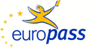 EuropassCurriculum VitaeEuropassCurriculum VitaePersonal informationPersonal informationFirst name(s) / Surname(s) First name(s) / Surname(s)  Golam Haider Golam Haider Golam Haider Golam Haider Golam Haider Golam Haider Golam Haider Golam Haider Golam Haider Golam Haider Golam Haider Golam Haider Golam HaiderAddressAddressProfessor, Department of Pathobiology, Faculty of Veterinary Medicine and Animal Science, Bangabandhu Sheikh Mujibur Rahman Agricultural University, Gazipur-1706, Bangladesh.Professor, Department of Pathobiology, Faculty of Veterinary Medicine and Animal Science, Bangabandhu Sheikh Mujibur Rahman Agricultural University, Gazipur-1706, Bangladesh.Professor, Department of Pathobiology, Faculty of Veterinary Medicine and Animal Science, Bangabandhu Sheikh Mujibur Rahman Agricultural University, Gazipur-1706, Bangladesh.Professor, Department of Pathobiology, Faculty of Veterinary Medicine and Animal Science, Bangabandhu Sheikh Mujibur Rahman Agricultural University, Gazipur-1706, Bangladesh.Professor, Department of Pathobiology, Faculty of Veterinary Medicine and Animal Science, Bangabandhu Sheikh Mujibur Rahman Agricultural University, Gazipur-1706, Bangladesh.Professor, Department of Pathobiology, Faculty of Veterinary Medicine and Animal Science, Bangabandhu Sheikh Mujibur Rahman Agricultural University, Gazipur-1706, Bangladesh.Professor, Department of Pathobiology, Faculty of Veterinary Medicine and Animal Science, Bangabandhu Sheikh Mujibur Rahman Agricultural University, Gazipur-1706, Bangladesh.Professor, Department of Pathobiology, Faculty of Veterinary Medicine and Animal Science, Bangabandhu Sheikh Mujibur Rahman Agricultural University, Gazipur-1706, Bangladesh.Professor, Department of Pathobiology, Faculty of Veterinary Medicine and Animal Science, Bangabandhu Sheikh Mujibur Rahman Agricultural University, Gazipur-1706, Bangladesh.Professor, Department of Pathobiology, Faculty of Veterinary Medicine and Animal Science, Bangabandhu Sheikh Mujibur Rahman Agricultural University, Gazipur-1706, Bangladesh.Professor, Department of Pathobiology, Faculty of Veterinary Medicine and Animal Science, Bangabandhu Sheikh Mujibur Rahman Agricultural University, Gazipur-1706, Bangladesh.Professor, Department of Pathobiology, Faculty of Veterinary Medicine and Animal Science, Bangabandhu Sheikh Mujibur Rahman Agricultural University, Gazipur-1706, Bangladesh.Professor, Department of Pathobiology, Faculty of Veterinary Medicine and Animal Science, Bangabandhu Sheikh Mujibur Rahman Agricultural University, Gazipur-1706, Bangladesh.Work experience (Position hold)Work experience (Position hold)ProfessorProfessorProfessorProfessorProfessorProfessorProfessorProfessorProfessorProfessorProfessorProfessorProfessorDatesDatesFrom 30 January 2020 to DateFrom 30 January 2020 to DateFrom 30 January 2020 to DateFrom 30 January 2020 to DateFrom 30 January 2020 to DateFrom 30 January 2020 to DateFrom 30 January 2020 to DateFrom 30 January 2020 to DateFrom 30 January 2020 to DateFrom 30 January 2020 to DateFrom 30 January 2020 to DateFrom 30 January 2020 to DateFrom 30 January 2020 to DateTelephone(s)Telephone(s)+88-02-9205310-14 ext. 2406+88-02-9205310-14 ext. 2406+88-02-9205310-14 ext. 2406+88-02-9205310-14 ext. 2406+88-02-9205310-14 ext. 2406::::+8801712642948+8801712642948+8801712642948+8801712642948E-mailE-mail   ghaider.bsmrau@gmail.com; ghaider@bmrau.edu.com    ghaider.bsmrau@gmail.com; ghaider@bmrau.edu.com    ghaider.bsmrau@gmail.com; ghaider@bmrau.edu.com    ghaider.bsmrau@gmail.com; ghaider@bmrau.edu.com    ghaider.bsmrau@gmail.com; ghaider@bmrau.edu.com    ghaider.bsmrau@gmail.com; ghaider@bmrau.edu.com    ghaider.bsmrau@gmail.com; ghaider@bmrau.edu.com    ghaider.bsmrau@gmail.com; ghaider@bmrau.edu.com    ghaider.bsmrau@gmail.com; ghaider@bmrau.edu.com    ghaider.bsmrau@gmail.com; ghaider@bmrau.edu.com    ghaider.bsmrau@gmail.com; ghaider@bmrau.edu.com    ghaider.bsmrau@gmail.com; ghaider@bmrau.edu.com    ghaider.bsmrau@gmail.com; ghaider@bmrau.edu.com NationalityNationalityBangladeshiBangladeshiBangladeshiBangladeshiBangladeshiBangladeshiBangladeshiBangladeshiBangladeshiBangladeshiBangladeshiBangladeshiBangladeshiDate of birthDate of birthGenderGenderMaleMaleMaleMaleMaleMaleMaleMaleMaleMaleMaleMaleMaleMain activities and responsibilitiesMain activities and responsibilitiesTeaching (60%),  Research (30%) and Service (10); Conduct class on Veterinary Pathology (General, Systemic, Infectious, Metabolic, poultry, poisonous, etc.), bacteriology, parasitology and virology; Researches on bacterial poultry diseases, pathogenesis of pullorum disease, diagnosis methods of poultry diseases;Teaching (60%),  Research (30%) and Service (10); Conduct class on Veterinary Pathology (General, Systemic, Infectious, Metabolic, poultry, poisonous, etc.), bacteriology, parasitology and virology; Researches on bacterial poultry diseases, pathogenesis of pullorum disease, diagnosis methods of poultry diseases;Teaching (60%),  Research (30%) and Service (10); Conduct class on Veterinary Pathology (General, Systemic, Infectious, Metabolic, poultry, poisonous, etc.), bacteriology, parasitology and virology; Researches on bacterial poultry diseases, pathogenesis of pullorum disease, diagnosis methods of poultry diseases;Teaching (60%),  Research (30%) and Service (10); Conduct class on Veterinary Pathology (General, Systemic, Infectious, Metabolic, poultry, poisonous, etc.), bacteriology, parasitology and virology; Researches on bacterial poultry diseases, pathogenesis of pullorum disease, diagnosis methods of poultry diseases;Teaching (60%),  Research (30%) and Service (10); Conduct class on Veterinary Pathology (General, Systemic, Infectious, Metabolic, poultry, poisonous, etc.), bacteriology, parasitology and virology; Researches on bacterial poultry diseases, pathogenesis of pullorum disease, diagnosis methods of poultry diseases;Teaching (60%),  Research (30%) and Service (10); Conduct class on Veterinary Pathology (General, Systemic, Infectious, Metabolic, poultry, poisonous, etc.), bacteriology, parasitology and virology; Researches on bacterial poultry diseases, pathogenesis of pullorum disease, diagnosis methods of poultry diseases;Teaching (60%),  Research (30%) and Service (10); Conduct class on Veterinary Pathology (General, Systemic, Infectious, Metabolic, poultry, poisonous, etc.), bacteriology, parasitology and virology; Researches on bacterial poultry diseases, pathogenesis of pullorum disease, diagnosis methods of poultry diseases;Teaching (60%),  Research (30%) and Service (10); Conduct class on Veterinary Pathology (General, Systemic, Infectious, Metabolic, poultry, poisonous, etc.), bacteriology, parasitology and virology; Researches on bacterial poultry diseases, pathogenesis of pullorum disease, diagnosis methods of poultry diseases;Teaching (60%),  Research (30%) and Service (10); Conduct class on Veterinary Pathology (General, Systemic, Infectious, Metabolic, poultry, poisonous, etc.), bacteriology, parasitology and virology; Researches on bacterial poultry diseases, pathogenesis of pullorum disease, diagnosis methods of poultry diseases;Teaching (60%),  Research (30%) and Service (10); Conduct class on Veterinary Pathology (General, Systemic, Infectious, Metabolic, poultry, poisonous, etc.), bacteriology, parasitology and virology; Researches on bacterial poultry diseases, pathogenesis of pullorum disease, diagnosis methods of poultry diseases;Teaching (60%),  Research (30%) and Service (10); Conduct class on Veterinary Pathology (General, Systemic, Infectious, Metabolic, poultry, poisonous, etc.), bacteriology, parasitology and virology; Researches on bacterial poultry diseases, pathogenesis of pullorum disease, diagnosis methods of poultry diseases;Teaching (60%),  Research (30%) and Service (10); Conduct class on Veterinary Pathology (General, Systemic, Infectious, Metabolic, poultry, poisonous, etc.), bacteriology, parasitology and virology; Researches on bacterial poultry diseases, pathogenesis of pullorum disease, diagnosis methods of poultry diseases;Teaching (60%),  Research (30%) and Service (10); Conduct class on Veterinary Pathology (General, Systemic, Infectious, Metabolic, poultry, poisonous, etc.), bacteriology, parasitology and virology; Researches on bacterial poultry diseases, pathogenesis of pullorum disease, diagnosis methods of poultry diseases;Name and address of employerName and address of employerBangabandhu Sheikh Mujibur Rahman Agricultural University, Salna, Gazipur-1706,  Bangabandhu Sheikh Mujibur Rahman Agricultural University, Salna, Gazipur-1706,  Bangabandhu Sheikh Mujibur Rahman Agricultural University, Salna, Gazipur-1706,  Bangabandhu Sheikh Mujibur Rahman Agricultural University, Salna, Gazipur-1706,  Bangabandhu Sheikh Mujibur Rahman Agricultural University, Salna, Gazipur-1706,  Bangabandhu Sheikh Mujibur Rahman Agricultural University, Salna, Gazipur-1706,  Bangabandhu Sheikh Mujibur Rahman Agricultural University, Salna, Gazipur-1706,  Bangabandhu Sheikh Mujibur Rahman Agricultural University, Salna, Gazipur-1706,  Bangabandhu Sheikh Mujibur Rahman Agricultural University, Salna, Gazipur-1706,  Bangabandhu Sheikh Mujibur Rahman Agricultural University, Salna, Gazipur-1706,  Bangabandhu Sheikh Mujibur Rahman Agricultural University, Salna, Gazipur-1706,  Bangabandhu Sheikh Mujibur Rahman Agricultural University, Salna, Gazipur-1706,  Bangabandhu Sheikh Mujibur Rahman Agricultural University, Salna, Gazipur-1706,  Type of business or sectorType of business or sectorAutonomous Organization ()Autonomous Organization ()Autonomous Organization ()Autonomous Organization ()Autonomous Organization ()Autonomous Organization ()Autonomous Organization ()Autonomous Organization ()Autonomous Organization ()Autonomous Organization ()Autonomous Organization ()Autonomous Organization ()Autonomous Organization ()Work experience (Position hold)Work experience (Position hold)Associate ProfessorAssociate ProfessorAssociate ProfessorAssociate ProfessorAssociate ProfessorAssociate ProfessorAssociate ProfessorAssociate ProfessorAssociate ProfessorAssociate ProfessorAssociate ProfessorAssociate ProfessorAssociate ProfessorDatesDatesFrom 21 January 2016 to 29th January 2020From 21 January 2016 to 29th January 2020From 21 January 2016 to 29th January 2020From 21 January 2016 to 29th January 2020From 21 January 2016 to 29th January 2020From 21 January 2016 to 29th January 2020From 21 January 2016 to 29th January 2020From 21 January 2016 to 29th January 2020From 21 January 2016 to 29th January 2020From 21 January 2016 to 29th January 2020From 21 January 2016 to 29th January 2020From 21 January 2016 to 29th January 2020From 21 January 2016 to 29th January 2020Main activities and responsibilitiesMain activities and responsibilitiesTeaching (60%) %),  Research (30%) and Service (10); Conduct class on Veterinary Pathology (General, Systemic, Infectious, Metabolic, poultry, poisonous, etc.), bacteriology, parasitology and virology; Researches on bacterial poultry diseases, pathogenesis of pullorum disease, diagnosis methods of poultry diseases;Teaching (60%) %),  Research (30%) and Service (10); Conduct class on Veterinary Pathology (General, Systemic, Infectious, Metabolic, poultry, poisonous, etc.), bacteriology, parasitology and virology; Researches on bacterial poultry diseases, pathogenesis of pullorum disease, diagnosis methods of poultry diseases;Teaching (60%) %),  Research (30%) and Service (10); Conduct class on Veterinary Pathology (General, Systemic, Infectious, Metabolic, poultry, poisonous, etc.), bacteriology, parasitology and virology; Researches on bacterial poultry diseases, pathogenesis of pullorum disease, diagnosis methods of poultry diseases;Teaching (60%) %),  Research (30%) and Service (10); Conduct class on Veterinary Pathology (General, Systemic, Infectious, Metabolic, poultry, poisonous, etc.), bacteriology, parasitology and virology; Researches on bacterial poultry diseases, pathogenesis of pullorum disease, diagnosis methods of poultry diseases;Teaching (60%) %),  Research (30%) and Service (10); Conduct class on Veterinary Pathology (General, Systemic, Infectious, Metabolic, poultry, poisonous, etc.), bacteriology, parasitology and virology; Researches on bacterial poultry diseases, pathogenesis of pullorum disease, diagnosis methods of poultry diseases;Teaching (60%) %),  Research (30%) and Service (10); Conduct class on Veterinary Pathology (General, Systemic, Infectious, Metabolic, poultry, poisonous, etc.), bacteriology, parasitology and virology; Researches on bacterial poultry diseases, pathogenesis of pullorum disease, diagnosis methods of poultry diseases;Teaching (60%) %),  Research (30%) and Service (10); Conduct class on Veterinary Pathology (General, Systemic, Infectious, Metabolic, poultry, poisonous, etc.), bacteriology, parasitology and virology; Researches on bacterial poultry diseases, pathogenesis of pullorum disease, diagnosis methods of poultry diseases;Teaching (60%) %),  Research (30%) and Service (10); Conduct class on Veterinary Pathology (General, Systemic, Infectious, Metabolic, poultry, poisonous, etc.), bacteriology, parasitology and virology; Researches on bacterial poultry diseases, pathogenesis of pullorum disease, diagnosis methods of poultry diseases;Teaching (60%) %),  Research (30%) and Service (10); Conduct class on Veterinary Pathology (General, Systemic, Infectious, Metabolic, poultry, poisonous, etc.), bacteriology, parasitology and virology; Researches on bacterial poultry diseases, pathogenesis of pullorum disease, diagnosis methods of poultry diseases;Teaching (60%) %),  Research (30%) and Service (10); Conduct class on Veterinary Pathology (General, Systemic, Infectious, Metabolic, poultry, poisonous, etc.), bacteriology, parasitology and virology; Researches on bacterial poultry diseases, pathogenesis of pullorum disease, diagnosis methods of poultry diseases;Teaching (60%) %),  Research (30%) and Service (10); Conduct class on Veterinary Pathology (General, Systemic, Infectious, Metabolic, poultry, poisonous, etc.), bacteriology, parasitology and virology; Researches on bacterial poultry diseases, pathogenesis of pullorum disease, diagnosis methods of poultry diseases;Teaching (60%) %),  Research (30%) and Service (10); Conduct class on Veterinary Pathology (General, Systemic, Infectious, Metabolic, poultry, poisonous, etc.), bacteriology, parasitology and virology; Researches on bacterial poultry diseases, pathogenesis of pullorum disease, diagnosis methods of poultry diseases;Teaching (60%) %),  Research (30%) and Service (10); Conduct class on Veterinary Pathology (General, Systemic, Infectious, Metabolic, poultry, poisonous, etc.), bacteriology, parasitology and virology; Researches on bacterial poultry diseases, pathogenesis of pullorum disease, diagnosis methods of poultry diseases;Name and address of employerName and address of employerBangabandhu Sheikh Mujibur Rahman Agricultural University, Salna, Gazipur-1706,  Bangabandhu Sheikh Mujibur Rahman Agricultural University, Salna, Gazipur-1706,  Bangabandhu Sheikh Mujibur Rahman Agricultural University, Salna, Gazipur-1706,  Bangabandhu Sheikh Mujibur Rahman Agricultural University, Salna, Gazipur-1706,  Bangabandhu Sheikh Mujibur Rahman Agricultural University, Salna, Gazipur-1706,  Bangabandhu Sheikh Mujibur Rahman Agricultural University, Salna, Gazipur-1706,  Bangabandhu Sheikh Mujibur Rahman Agricultural University, Salna, Gazipur-1706,  Bangabandhu Sheikh Mujibur Rahman Agricultural University, Salna, Gazipur-1706,  Bangabandhu Sheikh Mujibur Rahman Agricultural University, Salna, Gazipur-1706,  Bangabandhu Sheikh Mujibur Rahman Agricultural University, Salna, Gazipur-1706,  Bangabandhu Sheikh Mujibur Rahman Agricultural University, Salna, Gazipur-1706,  Bangabandhu Sheikh Mujibur Rahman Agricultural University, Salna, Gazipur-1706,  Bangabandhu Sheikh Mujibur Rahman Agricultural University, Salna, Gazipur-1706,  Type of business or sectorType of business or sectorAutonomous Organization ()Autonomous Organization ()Autonomous Organization ()Autonomous Organization ()Autonomous Organization ()Autonomous Organization ()Autonomous Organization ()Autonomous Organization ()Autonomous Organization ()Autonomous Organization ()Autonomous Organization ()Autonomous Organization ()Autonomous Organization ()Work experience (Position hold)Work experience (Position hold)Assistant ProfessorAssistant ProfessorAssistant ProfessorAssistant ProfessorAssistant ProfessorAssistant ProfessorAssistant ProfessorAssistant ProfessorAssistant ProfessorAssistant ProfessorAssistant ProfessorAssistant ProfessorAssistant ProfessorDatesDatesFrom 02 July 2012 to 20 January 2016From 02 July 2012 to 20 January 2016From 02 July 2012 to 20 January 2016From 02 July 2012 to 20 January 2016From 02 July 2012 to 20 January 2016From 02 July 2012 to 20 January 2016From 02 July 2012 to 20 January 2016From 02 July 2012 to 20 January 2016From 02 July 2012 to 20 January 2016From 02 July 2012 to 20 January 2016From 02 July 2012 to 20 January 2016From 02 July 2012 to 20 January 2016From 02 July 2012 to 20 January 2016Main activities and responsibilitiesMain activities and responsibilitiesTeaching (60%) %),  Research (30%) and Service (20); Conduct class on Veterinary Pathology (General, Systemic, Infectious, Metabolic, poultry, poisonous, etc.), bacteriology, parasitology and virology; Researches on bacterial poultry diseases, pathogenesis of pullorum disease, diagnosis methods of poultry diseases;Teaching (60%) %),  Research (30%) and Service (20); Conduct class on Veterinary Pathology (General, Systemic, Infectious, Metabolic, poultry, poisonous, etc.), bacteriology, parasitology and virology; Researches on bacterial poultry diseases, pathogenesis of pullorum disease, diagnosis methods of poultry diseases;Teaching (60%) %),  Research (30%) and Service (20); Conduct class on Veterinary Pathology (General, Systemic, Infectious, Metabolic, poultry, poisonous, etc.), bacteriology, parasitology and virology; Researches on bacterial poultry diseases, pathogenesis of pullorum disease, diagnosis methods of poultry diseases;Teaching (60%) %),  Research (30%) and Service (20); Conduct class on Veterinary Pathology (General, Systemic, Infectious, Metabolic, poultry, poisonous, etc.), bacteriology, parasitology and virology; Researches on bacterial poultry diseases, pathogenesis of pullorum disease, diagnosis methods of poultry diseases;Teaching (60%) %),  Research (30%) and Service (20); Conduct class on Veterinary Pathology (General, Systemic, Infectious, Metabolic, poultry, poisonous, etc.), bacteriology, parasitology and virology; Researches on bacterial poultry diseases, pathogenesis of pullorum disease, diagnosis methods of poultry diseases;Teaching (60%) %),  Research (30%) and Service (20); Conduct class on Veterinary Pathology (General, Systemic, Infectious, Metabolic, poultry, poisonous, etc.), bacteriology, parasitology and virology; Researches on bacterial poultry diseases, pathogenesis of pullorum disease, diagnosis methods of poultry diseases;Teaching (60%) %),  Research (30%) and Service (20); Conduct class on Veterinary Pathology (General, Systemic, Infectious, Metabolic, poultry, poisonous, etc.), bacteriology, parasitology and virology; Researches on bacterial poultry diseases, pathogenesis of pullorum disease, diagnosis methods of poultry diseases;Teaching (60%) %),  Research (30%) and Service (20); Conduct class on Veterinary Pathology (General, Systemic, Infectious, Metabolic, poultry, poisonous, etc.), bacteriology, parasitology and virology; Researches on bacterial poultry diseases, pathogenesis of pullorum disease, diagnosis methods of poultry diseases;Teaching (60%) %),  Research (30%) and Service (20); Conduct class on Veterinary Pathology (General, Systemic, Infectious, Metabolic, poultry, poisonous, etc.), bacteriology, parasitology and virology; Researches on bacterial poultry diseases, pathogenesis of pullorum disease, diagnosis methods of poultry diseases;Teaching (60%) %),  Research (30%) and Service (20); Conduct class on Veterinary Pathology (General, Systemic, Infectious, Metabolic, poultry, poisonous, etc.), bacteriology, parasitology and virology; Researches on bacterial poultry diseases, pathogenesis of pullorum disease, diagnosis methods of poultry diseases;Teaching (60%) %),  Research (30%) and Service (20); Conduct class on Veterinary Pathology (General, Systemic, Infectious, Metabolic, poultry, poisonous, etc.), bacteriology, parasitology and virology; Researches on bacterial poultry diseases, pathogenesis of pullorum disease, diagnosis methods of poultry diseases;Teaching (60%) %),  Research (30%) and Service (20); Conduct class on Veterinary Pathology (General, Systemic, Infectious, Metabolic, poultry, poisonous, etc.), bacteriology, parasitology and virology; Researches on bacterial poultry diseases, pathogenesis of pullorum disease, diagnosis methods of poultry diseases;Teaching (60%) %),  Research (30%) and Service (20); Conduct class on Veterinary Pathology (General, Systemic, Infectious, Metabolic, poultry, poisonous, etc.), bacteriology, parasitology and virology; Researches on bacterial poultry diseases, pathogenesis of pullorum disease, diagnosis methods of poultry diseases;Name and address of employerName and address of employerBangabandhu Sheikh Mujibur Rahman Agricultural University, Salna, Gazipur-1706,  Bangabandhu Sheikh Mujibur Rahman Agricultural University, Salna, Gazipur-1706,  Bangabandhu Sheikh Mujibur Rahman Agricultural University, Salna, Gazipur-1706,  Bangabandhu Sheikh Mujibur Rahman Agricultural University, Salna, Gazipur-1706,  Bangabandhu Sheikh Mujibur Rahman Agricultural University, Salna, Gazipur-1706,  Bangabandhu Sheikh Mujibur Rahman Agricultural University, Salna, Gazipur-1706,  Bangabandhu Sheikh Mujibur Rahman Agricultural University, Salna, Gazipur-1706,  Bangabandhu Sheikh Mujibur Rahman Agricultural University, Salna, Gazipur-1706,  Bangabandhu Sheikh Mujibur Rahman Agricultural University, Salna, Gazipur-1706,  Bangabandhu Sheikh Mujibur Rahman Agricultural University, Salna, Gazipur-1706,  Bangabandhu Sheikh Mujibur Rahman Agricultural University, Salna, Gazipur-1706,  Bangabandhu Sheikh Mujibur Rahman Agricultural University, Salna, Gazipur-1706,  Bangabandhu Sheikh Mujibur Rahman Agricultural University, Salna, Gazipur-1706,  Type of business or sectorType of business or sectorAutonomous Organization ()Autonomous Organization ()Autonomous Organization ()Autonomous Organization ()Autonomous Organization ()Autonomous Organization ()Autonomous Organization ()Autonomous Organization ()Autonomous Organization ()Autonomous Organization ()Autonomous Organization ()Autonomous Organization ()Autonomous Organization ()Occupation or position hold Occupation or position hold Scientific Officer/Lecturer/Veterinary Surgeon at Livestock Reseraach Institute, Mohakhali, Dhaka-Scientific Officer/Lecturer/Veterinary Surgeon at Livestock Reseraach Institute, Mohakhali, Dhaka-Scientific Officer/Lecturer/Veterinary Surgeon at Livestock Reseraach Institute, Mohakhali, Dhaka-Scientific Officer/Lecturer/Veterinary Surgeon at Livestock Reseraach Institute, Mohakhali, Dhaka-Scientific Officer/Lecturer/Veterinary Surgeon at Livestock Reseraach Institute, Mohakhali, Dhaka-Scientific Officer/Lecturer/Veterinary Surgeon at Livestock Reseraach Institute, Mohakhali, Dhaka-Scientific Officer/Lecturer/Veterinary Surgeon at Livestock Reseraach Institute, Mohakhali, Dhaka-Scientific Officer/Lecturer/Veterinary Surgeon at Livestock Reseraach Institute, Mohakhali, Dhaka-Scientific Officer/Lecturer/Veterinary Surgeon at Livestock Reseraach Institute, Mohakhali, Dhaka-Scientific Officer/Lecturer/Veterinary Surgeon at Livestock Reseraach Institute, Mohakhali, Dhaka-Scientific Officer/Lecturer/Veterinary Surgeon at Livestock Reseraach Institute, Mohakhali, Dhaka-Scientific Officer/Lecturer/Veterinary Surgeon at Livestock Reseraach Institute, Mohakhali, Dhaka-Scientific Officer/Lecturer/Veterinary Surgeon at Livestock Reseraach Institute, Mohakhali, Dhaka-DatesDates24 October, 2009 to 01 July, 201224 October, 2009 to 01 July, 201224 October, 2009 to 01 July, 201224 October, 2009 to 01 July, 201224 October, 2009 to 01 July, 201224 October, 2009 to 01 July, 201224 October, 2009 to 01 July, 201224 October, 2009 to 01 July, 201224 October, 2009 to 01 July, 201224 October, 2009 to 01 July, 201224 October, 2009 to 01 July, 201224 October, 2009 to 01 July, 201224 October, 2009 to 01 July, 2012Main activities and responsibilitiesMain activities and responsibilities-Preparation Vaccine Seed and Vaccine of Poultry and Animal Diseases (New Castle Disease, Infectious Bursal Disease, Fowl Pox,  Anthrax, Black Quarter, FMD, etc); -Conduct surveillance activities (monitoring, post-outbreak surveillance, risk-based surveillance in commercial and village poultry, and surveillance in live bird markets) in the respective Upazila following the Avian Influenza surveillance plan; Report suspect cases of HPAI  and anthrax found during clinical surveillance to the Department of  Livestock Sevices, Dhaka; -Treatment of clinical cases; collect diagnostic specimens;Organize shipment of diagnostic specimens to the designated laboratories; record surveillance data and submit timely to the Upazila Livestock Officer;- Supervise, livestock extension, mangement and  clinical surveillance activities undertaken by Community Animal Health Workers/field workers; Conduction of livestock training program to the farmers, maintain liaison with concerned personnel  and different report preparation.-Assist in preparation of surveillance reports (emergency and routine); Assist in follow up activities related to passive surveillance; -Assist in maintenance of basic bio-security on commercial poultry farms; Advocate bio-security to all poultry owners encountered; maintain strict personal biosecurity when on duty travelling between farms and villages; -Perform other related duties as required or assigned by the governemt.-Preparation Vaccine Seed and Vaccine of Poultry and Animal Diseases (New Castle Disease, Infectious Bursal Disease, Fowl Pox,  Anthrax, Black Quarter, FMD, etc); -Conduct surveillance activities (monitoring, post-outbreak surveillance, risk-based surveillance in commercial and village poultry, and surveillance in live bird markets) in the respective Upazila following the Avian Influenza surveillance plan; Report suspect cases of HPAI  and anthrax found during clinical surveillance to the Department of  Livestock Sevices, Dhaka; -Treatment of clinical cases; collect diagnostic specimens;Organize shipment of diagnostic specimens to the designated laboratories; record surveillance data and submit timely to the Upazila Livestock Officer;- Supervise, livestock extension, mangement and  clinical surveillance activities undertaken by Community Animal Health Workers/field workers; Conduction of livestock training program to the farmers, maintain liaison with concerned personnel  and different report preparation.-Assist in preparation of surveillance reports (emergency and routine); Assist in follow up activities related to passive surveillance; -Assist in maintenance of basic bio-security on commercial poultry farms; Advocate bio-security to all poultry owners encountered; maintain strict personal biosecurity when on duty travelling between farms and villages; -Perform other related duties as required or assigned by the governemt.-Preparation Vaccine Seed and Vaccine of Poultry and Animal Diseases (New Castle Disease, Infectious Bursal Disease, Fowl Pox,  Anthrax, Black Quarter, FMD, etc); -Conduct surveillance activities (monitoring, post-outbreak surveillance, risk-based surveillance in commercial and village poultry, and surveillance in live bird markets) in the respective Upazila following the Avian Influenza surveillance plan; Report suspect cases of HPAI  and anthrax found during clinical surveillance to the Department of  Livestock Sevices, Dhaka; -Treatment of clinical cases; collect diagnostic specimens;Organize shipment of diagnostic specimens to the designated laboratories; record surveillance data and submit timely to the Upazila Livestock Officer;- Supervise, livestock extension, mangement and  clinical surveillance activities undertaken by Community Animal Health Workers/field workers; Conduction of livestock training program to the farmers, maintain liaison with concerned personnel  and different report preparation.-Assist in preparation of surveillance reports (emergency and routine); Assist in follow up activities related to passive surveillance; -Assist in maintenance of basic bio-security on commercial poultry farms; Advocate bio-security to all poultry owners encountered; maintain strict personal biosecurity when on duty travelling between farms and villages; -Perform other related duties as required or assigned by the governemt.-Preparation Vaccine Seed and Vaccine of Poultry and Animal Diseases (New Castle Disease, Infectious Bursal Disease, Fowl Pox,  Anthrax, Black Quarter, FMD, etc); -Conduct surveillance activities (monitoring, post-outbreak surveillance, risk-based surveillance in commercial and village poultry, and surveillance in live bird markets) in the respective Upazila following the Avian Influenza surveillance plan; Report suspect cases of HPAI  and anthrax found during clinical surveillance to the Department of  Livestock Sevices, Dhaka; -Treatment of clinical cases; collect diagnostic specimens;Organize shipment of diagnostic specimens to the designated laboratories; record surveillance data and submit timely to the Upazila Livestock Officer;- Supervise, livestock extension, mangement and  clinical surveillance activities undertaken by Community Animal Health Workers/field workers; Conduction of livestock training program to the farmers, maintain liaison with concerned personnel  and different report preparation.-Assist in preparation of surveillance reports (emergency and routine); Assist in follow up activities related to passive surveillance; -Assist in maintenance of basic bio-security on commercial poultry farms; Advocate bio-security to all poultry owners encountered; maintain strict personal biosecurity when on duty travelling between farms and villages; -Perform other related duties as required or assigned by the governemt.-Preparation Vaccine Seed and Vaccine of Poultry and Animal Diseases (New Castle Disease, Infectious Bursal Disease, Fowl Pox,  Anthrax, Black Quarter, FMD, etc); -Conduct surveillance activities (monitoring, post-outbreak surveillance, risk-based surveillance in commercial and village poultry, and surveillance in live bird markets) in the respective Upazila following the Avian Influenza surveillance plan; Report suspect cases of HPAI  and anthrax found during clinical surveillance to the Department of  Livestock Sevices, Dhaka; -Treatment of clinical cases; collect diagnostic specimens;Organize shipment of diagnostic specimens to the designated laboratories; record surveillance data and submit timely to the Upazila Livestock Officer;- Supervise, livestock extension, mangement and  clinical surveillance activities undertaken by Community Animal Health Workers/field workers; Conduction of livestock training program to the farmers, maintain liaison with concerned personnel  and different report preparation.-Assist in preparation of surveillance reports (emergency and routine); Assist in follow up activities related to passive surveillance; -Assist in maintenance of basic bio-security on commercial poultry farms; Advocate bio-security to all poultry owners encountered; maintain strict personal biosecurity when on duty travelling between farms and villages; -Perform other related duties as required or assigned by the governemt.-Preparation Vaccine Seed and Vaccine of Poultry and Animal Diseases (New Castle Disease, Infectious Bursal Disease, Fowl Pox,  Anthrax, Black Quarter, FMD, etc); -Conduct surveillance activities (monitoring, post-outbreak surveillance, risk-based surveillance in commercial and village poultry, and surveillance in live bird markets) in the respective Upazila following the Avian Influenza surveillance plan; Report suspect cases of HPAI  and anthrax found during clinical surveillance to the Department of  Livestock Sevices, Dhaka; -Treatment of clinical cases; collect diagnostic specimens;Organize shipment of diagnostic specimens to the designated laboratories; record surveillance data and submit timely to the Upazila Livestock Officer;- Supervise, livestock extension, mangement and  clinical surveillance activities undertaken by Community Animal Health Workers/field workers; Conduction of livestock training program to the farmers, maintain liaison with concerned personnel  and different report preparation.-Assist in preparation of surveillance reports (emergency and routine); Assist in follow up activities related to passive surveillance; -Assist in maintenance of basic bio-security on commercial poultry farms; Advocate bio-security to all poultry owners encountered; maintain strict personal biosecurity when on duty travelling between farms and villages; -Perform other related duties as required or assigned by the governemt.-Preparation Vaccine Seed and Vaccine of Poultry and Animal Diseases (New Castle Disease, Infectious Bursal Disease, Fowl Pox,  Anthrax, Black Quarter, FMD, etc); -Conduct surveillance activities (monitoring, post-outbreak surveillance, risk-based surveillance in commercial and village poultry, and surveillance in live bird markets) in the respective Upazila following the Avian Influenza surveillance plan; Report suspect cases of HPAI  and anthrax found during clinical surveillance to the Department of  Livestock Sevices, Dhaka; -Treatment of clinical cases; collect diagnostic specimens;Organize shipment of diagnostic specimens to the designated laboratories; record surveillance data and submit timely to the Upazila Livestock Officer;- Supervise, livestock extension, mangement and  clinical surveillance activities undertaken by Community Animal Health Workers/field workers; Conduction of livestock training program to the farmers, maintain liaison with concerned personnel  and different report preparation.-Assist in preparation of surveillance reports (emergency and routine); Assist in follow up activities related to passive surveillance; -Assist in maintenance of basic bio-security on commercial poultry farms; Advocate bio-security to all poultry owners encountered; maintain strict personal biosecurity when on duty travelling between farms and villages; -Perform other related duties as required or assigned by the governemt.-Preparation Vaccine Seed and Vaccine of Poultry and Animal Diseases (New Castle Disease, Infectious Bursal Disease, Fowl Pox,  Anthrax, Black Quarter, FMD, etc); -Conduct surveillance activities (monitoring, post-outbreak surveillance, risk-based surveillance in commercial and village poultry, and surveillance in live bird markets) in the respective Upazila following the Avian Influenza surveillance plan; Report suspect cases of HPAI  and anthrax found during clinical surveillance to the Department of  Livestock Sevices, Dhaka; -Treatment of clinical cases; collect diagnostic specimens;Organize shipment of diagnostic specimens to the designated laboratories; record surveillance data and submit timely to the Upazila Livestock Officer;- Supervise, livestock extension, mangement and  clinical surveillance activities undertaken by Community Animal Health Workers/field workers; Conduction of livestock training program to the farmers, maintain liaison with concerned personnel  and different report preparation.-Assist in preparation of surveillance reports (emergency and routine); Assist in follow up activities related to passive surveillance; -Assist in maintenance of basic bio-security on commercial poultry farms; Advocate bio-security to all poultry owners encountered; maintain strict personal biosecurity when on duty travelling between farms and villages; -Perform other related duties as required or assigned by the governemt.-Preparation Vaccine Seed and Vaccine of Poultry and Animal Diseases (New Castle Disease, Infectious Bursal Disease, Fowl Pox,  Anthrax, Black Quarter, FMD, etc); -Conduct surveillance activities (monitoring, post-outbreak surveillance, risk-based surveillance in commercial and village poultry, and surveillance in live bird markets) in the respective Upazila following the Avian Influenza surveillance plan; Report suspect cases of HPAI  and anthrax found during clinical surveillance to the Department of  Livestock Sevices, Dhaka; -Treatment of clinical cases; collect diagnostic specimens;Organize shipment of diagnostic specimens to the designated laboratories; record surveillance data and submit timely to the Upazila Livestock Officer;- Supervise, livestock extension, mangement and  clinical surveillance activities undertaken by Community Animal Health Workers/field workers; Conduction of livestock training program to the farmers, maintain liaison with concerned personnel  and different report preparation.-Assist in preparation of surveillance reports (emergency and routine); Assist in follow up activities related to passive surveillance; -Assist in maintenance of basic bio-security on commercial poultry farms; Advocate bio-security to all poultry owners encountered; maintain strict personal biosecurity when on duty travelling between farms and villages; -Perform other related duties as required or assigned by the governemt.-Preparation Vaccine Seed and Vaccine of Poultry and Animal Diseases (New Castle Disease, Infectious Bursal Disease, Fowl Pox,  Anthrax, Black Quarter, FMD, etc); -Conduct surveillance activities (monitoring, post-outbreak surveillance, risk-based surveillance in commercial and village poultry, and surveillance in live bird markets) in the respective Upazila following the Avian Influenza surveillance plan; Report suspect cases of HPAI  and anthrax found during clinical surveillance to the Department of  Livestock Sevices, Dhaka; -Treatment of clinical cases; collect diagnostic specimens;Organize shipment of diagnostic specimens to the designated laboratories; record surveillance data and submit timely to the Upazila Livestock Officer;- Supervise, livestock extension, mangement and  clinical surveillance activities undertaken by Community Animal Health Workers/field workers; Conduction of livestock training program to the farmers, maintain liaison with concerned personnel  and different report preparation.-Assist in preparation of surveillance reports (emergency and routine); Assist in follow up activities related to passive surveillance; -Assist in maintenance of basic bio-security on commercial poultry farms; Advocate bio-security to all poultry owners encountered; maintain strict personal biosecurity when on duty travelling between farms and villages; -Perform other related duties as required or assigned by the governemt.-Preparation Vaccine Seed and Vaccine of Poultry and Animal Diseases (New Castle Disease, Infectious Bursal Disease, Fowl Pox,  Anthrax, Black Quarter, FMD, etc); -Conduct surveillance activities (monitoring, post-outbreak surveillance, risk-based surveillance in commercial and village poultry, and surveillance in live bird markets) in the respective Upazila following the Avian Influenza surveillance plan; Report suspect cases of HPAI  and anthrax found during clinical surveillance to the Department of  Livestock Sevices, Dhaka; -Treatment of clinical cases; collect diagnostic specimens;Organize shipment of diagnostic specimens to the designated laboratories; record surveillance data and submit timely to the Upazila Livestock Officer;- Supervise, livestock extension, mangement and  clinical surveillance activities undertaken by Community Animal Health Workers/field workers; Conduction of livestock training program to the farmers, maintain liaison with concerned personnel  and different report preparation.-Assist in preparation of surveillance reports (emergency and routine); Assist in follow up activities related to passive surveillance; -Assist in maintenance of basic bio-security on commercial poultry farms; Advocate bio-security to all poultry owners encountered; maintain strict personal biosecurity when on duty travelling between farms and villages; -Perform other related duties as required or assigned by the governemt.-Preparation Vaccine Seed and Vaccine of Poultry and Animal Diseases (New Castle Disease, Infectious Bursal Disease, Fowl Pox,  Anthrax, Black Quarter, FMD, etc); -Conduct surveillance activities (monitoring, post-outbreak surveillance, risk-based surveillance in commercial and village poultry, and surveillance in live bird markets) in the respective Upazila following the Avian Influenza surveillance plan; Report suspect cases of HPAI  and anthrax found during clinical surveillance to the Department of  Livestock Sevices, Dhaka; -Treatment of clinical cases; collect diagnostic specimens;Organize shipment of diagnostic specimens to the designated laboratories; record surveillance data and submit timely to the Upazila Livestock Officer;- Supervise, livestock extension, mangement and  clinical surveillance activities undertaken by Community Animal Health Workers/field workers; Conduction of livestock training program to the farmers, maintain liaison with concerned personnel  and different report preparation.-Assist in preparation of surveillance reports (emergency and routine); Assist in follow up activities related to passive surveillance; -Assist in maintenance of basic bio-security on commercial poultry farms; Advocate bio-security to all poultry owners encountered; maintain strict personal biosecurity when on duty travelling between farms and villages; -Perform other related duties as required or assigned by the governemt.-Preparation Vaccine Seed and Vaccine of Poultry and Animal Diseases (New Castle Disease, Infectious Bursal Disease, Fowl Pox,  Anthrax, Black Quarter, FMD, etc); -Conduct surveillance activities (monitoring, post-outbreak surveillance, risk-based surveillance in commercial and village poultry, and surveillance in live bird markets) in the respective Upazila following the Avian Influenza surveillance plan; Report suspect cases of HPAI  and anthrax found during clinical surveillance to the Department of  Livestock Sevices, Dhaka; -Treatment of clinical cases; collect diagnostic specimens;Organize shipment of diagnostic specimens to the designated laboratories; record surveillance data and submit timely to the Upazila Livestock Officer;- Supervise, livestock extension, mangement and  clinical surveillance activities undertaken by Community Animal Health Workers/field workers; Conduction of livestock training program to the farmers, maintain liaison with concerned personnel  and different report preparation.-Assist in preparation of surveillance reports (emergency and routine); Assist in follow up activities related to passive surveillance; -Assist in maintenance of basic bio-security on commercial poultry farms; Advocate bio-security to all poultry owners encountered; maintain strict personal biosecurity when on duty travelling between farms and villages; -Perform other related duties as required or assigned by the governemt.Name and address of employerName and address of employerMinistry of Fisheries & .Ministry of Fisheries & .Ministry of Fisheries & .Ministry of Fisheries & .Ministry of Fisheries & .Ministry of Fisheries & .Ministry of Fisheries & .Ministry of Fisheries & .Ministry of Fisheries & .Ministry of Fisheries & .Ministry of Fisheries & .Ministry of Fisheries & .Ministry of Fisheries & .Type of business or sectorType of business or sectorGovernment OrganizationGovernment OrganizationGovernment OrganizationGovernment OrganizationGovernment OrganizationGovernment OrganizationGovernment OrganizationGovernment OrganizationGovernment OrganizationGovernment OrganizationGovernment OrganizationGovernment OrganizationGovernment Organization                   Occupation or position hold                                                                   Occupation or position hold                                                Veterinary Surgeon Veterinary Surgeon Veterinary Surgeon Veterinary Surgeon Veterinary Surgeon Veterinary Surgeon Veterinary Surgeon Veterinary Surgeon Veterinary Surgeon Veterinary Surgeon Veterinary Surgeon Veterinary Surgeon Veterinary Surgeon Dates Dates 31 May, 1995 to 31 May, 1995 to 31 May, 1995 to 31 May, 1995 to 31 May, 1995 to 31 May, 1995 to 31 May, 1995 to 31 May, 1995 to 31 May, 1995 to 31 May, 1995 to 31 May, 1995 to 31 May, 1995 to 31 May, 1995 to Main activities and responsibilitiesMain activities and responsibilities   -     Diagnosis, treatment and control of DiseasesFollow up, monitoring and technical supports to the worker.Give advice to the poultry and dairy farmers how to establish farms, maintain bio-security and supply of feed for augmentation of production.Provide technical knowledge to the farmers about the way of prevention and control of different diseases and breed up gradation technique for betterment of their livestock population.Conduction of livestock training program to the farmers, maintain liaison with concerned personnel and different report preparation.Conducted motivational work to motivate farmers to take livestock project as a source of income.Prepare case study of successful program & monthly work plan.Perform any other duty given by higher authority.    -     Diagnosis, treatment and control of DiseasesFollow up, monitoring and technical supports to the worker.Give advice to the poultry and dairy farmers how to establish farms, maintain bio-security and supply of feed for augmentation of production.Provide technical knowledge to the farmers about the way of prevention and control of different diseases and breed up gradation technique for betterment of their livestock population.Conduction of livestock training program to the farmers, maintain liaison with concerned personnel and different report preparation.Conducted motivational work to motivate farmers to take livestock project as a source of income.Prepare case study of successful program & monthly work plan.Perform any other duty given by higher authority.    -     Diagnosis, treatment and control of DiseasesFollow up, monitoring and technical supports to the worker.Give advice to the poultry and dairy farmers how to establish farms, maintain bio-security and supply of feed for augmentation of production.Provide technical knowledge to the farmers about the way of prevention and control of different diseases and breed up gradation technique for betterment of their livestock population.Conduction of livestock training program to the farmers, maintain liaison with concerned personnel and different report preparation.Conducted motivational work to motivate farmers to take livestock project as a source of income.Prepare case study of successful program & monthly work plan.Perform any other duty given by higher authority.    -     Diagnosis, treatment and control of DiseasesFollow up, monitoring and technical supports to the worker.Give advice to the poultry and dairy farmers how to establish farms, maintain bio-security and supply of feed for augmentation of production.Provide technical knowledge to the farmers about the way of prevention and control of different diseases and breed up gradation technique for betterment of their livestock population.Conduction of livestock training program to the farmers, maintain liaison with concerned personnel and different report preparation.Conducted motivational work to motivate farmers to take livestock project as a source of income.Prepare case study of successful program & monthly work plan.Perform any other duty given by higher authority.    -     Diagnosis, treatment and control of DiseasesFollow up, monitoring and technical supports to the worker.Give advice to the poultry and dairy farmers how to establish farms, maintain bio-security and supply of feed for augmentation of production.Provide technical knowledge to the farmers about the way of prevention and control of different diseases and breed up gradation technique for betterment of their livestock population.Conduction of livestock training program to the farmers, maintain liaison with concerned personnel and different report preparation.Conducted motivational work to motivate farmers to take livestock project as a source of income.Prepare case study of successful program & monthly work plan.Perform any other duty given by higher authority.    -     Diagnosis, treatment and control of DiseasesFollow up, monitoring and technical supports to the worker.Give advice to the poultry and dairy farmers how to establish farms, maintain bio-security and supply of feed for augmentation of production.Provide technical knowledge to the farmers about the way of prevention and control of different diseases and breed up gradation technique for betterment of their livestock population.Conduction of livestock training program to the farmers, maintain liaison with concerned personnel and different report preparation.Conducted motivational work to motivate farmers to take livestock project as a source of income.Prepare case study of successful program & monthly work plan.Perform any other duty given by higher authority.    -     Diagnosis, treatment and control of DiseasesFollow up, monitoring and technical supports to the worker.Give advice to the poultry and dairy farmers how to establish farms, maintain bio-security and supply of feed for augmentation of production.Provide technical knowledge to the farmers about the way of prevention and control of different diseases and breed up gradation technique for betterment of their livestock population.Conduction of livestock training program to the farmers, maintain liaison with concerned personnel and different report preparation.Conducted motivational work to motivate farmers to take livestock project as a source of income.Prepare case study of successful program & monthly work plan.Perform any other duty given by higher authority.    -     Diagnosis, treatment and control of DiseasesFollow up, monitoring and technical supports to the worker.Give advice to the poultry and dairy farmers how to establish farms, maintain bio-security and supply of feed for augmentation of production.Provide technical knowledge to the farmers about the way of prevention and control of different diseases and breed up gradation technique for betterment of their livestock population.Conduction of livestock training program to the farmers, maintain liaison with concerned personnel and different report preparation.Conducted motivational work to motivate farmers to take livestock project as a source of income.Prepare case study of successful program & monthly work plan.Perform any other duty given by higher authority.    -     Diagnosis, treatment and control of DiseasesFollow up, monitoring and technical supports to the worker.Give advice to the poultry and dairy farmers how to establish farms, maintain bio-security and supply of feed for augmentation of production.Provide technical knowledge to the farmers about the way of prevention and control of different diseases and breed up gradation technique for betterment of their livestock population.Conduction of livestock training program to the farmers, maintain liaison with concerned personnel and different report preparation.Conducted motivational work to motivate farmers to take livestock project as a source of income.Prepare case study of successful program & monthly work plan.Perform any other duty given by higher authority.    -     Diagnosis, treatment and control of DiseasesFollow up, monitoring and technical supports to the worker.Give advice to the poultry and dairy farmers how to establish farms, maintain bio-security and supply of feed for augmentation of production.Provide technical knowledge to the farmers about the way of prevention and control of different diseases and breed up gradation technique for betterment of their livestock population.Conduction of livestock training program to the farmers, maintain liaison with concerned personnel and different report preparation.Conducted motivational work to motivate farmers to take livestock project as a source of income.Prepare case study of successful program & monthly work plan.Perform any other duty given by higher authority.    -     Diagnosis, treatment and control of DiseasesFollow up, monitoring and technical supports to the worker.Give advice to the poultry and dairy farmers how to establish farms, maintain bio-security and supply of feed for augmentation of production.Provide technical knowledge to the farmers about the way of prevention and control of different diseases and breed up gradation technique for betterment of their livestock population.Conduction of livestock training program to the farmers, maintain liaison with concerned personnel and different report preparation.Conducted motivational work to motivate farmers to take livestock project as a source of income.Prepare case study of successful program & monthly work plan.Perform any other duty given by higher authority.    -     Diagnosis, treatment and control of DiseasesFollow up, monitoring and technical supports to the worker.Give advice to the poultry and dairy farmers how to establish farms, maintain bio-security and supply of feed for augmentation of production.Provide technical knowledge to the farmers about the way of prevention and control of different diseases and breed up gradation technique for betterment of their livestock population.Conduction of livestock training program to the farmers, maintain liaison with concerned personnel and different report preparation.Conducted motivational work to motivate farmers to take livestock project as a source of income.Prepare case study of successful program & monthly work plan.Perform any other duty given by higher authority.    -     Diagnosis, treatment and control of DiseasesFollow up, monitoring and technical supports to the worker.Give advice to the poultry and dairy farmers how to establish farms, maintain bio-security and supply of feed for augmentation of production.Provide technical knowledge to the farmers about the way of prevention and control of different diseases and breed up gradation technique for betterment of their livestock population.Conduction of livestock training program to the farmers, maintain liaison with concerned personnel and different report preparation.Conducted motivational work to motivate farmers to take livestock project as a source of income.Prepare case study of successful program & monthly work plan.Perform any other duty given by higher authority. Name and address of employerName and address of employerAnimal Health Management and Extension- Project, Ministry of Fisheries & .Animal Health Management and Extension- Project, Ministry of Fisheries & .Animal Health Management and Extension- Project, Ministry of Fisheries & .Animal Health Management and Extension- Project, Ministry of Fisheries & .Animal Health Management and Extension- Project, Ministry of Fisheries & .Animal Health Management and Extension- Project, Ministry of Fisheries & .Animal Health Management and Extension- Project, Ministry of Fisheries & .Animal Health Management and Extension- Project, Ministry of Fisheries & .Animal Health Management and Extension- Project, Ministry of Fisheries & .Animal Health Management and Extension- Project, Ministry of Fisheries & .Animal Health Management and Extension- Project, Ministry of Fisheries & .Animal Health Management and Extension- Project, Ministry of Fisheries & .Animal Health Management and Extension- Project, Ministry of Fisheries & .Type of business or sectorType of business or sectorGovernment Organization (Developing Budget)Government Organization (Developing Budget)Government Organization (Developing Budget)Government Organization (Developing Budget)Government Organization (Developing Budget)Government Organization (Developing Budget)Government Organization (Developing Budget)Government Organization (Developing Budget)Government Organization (Developing Budget)Government Organization (Developing Budget)Government Organization (Developing Budget)Government Organization (Developing Budget)Government Organization (Developing Budget)                     Occupation or position held                      Occupation or position held Assistant Manager  (Govt. job)Assistant Manager  (Govt. job)Assistant Manager  (Govt. job)Assistant Manager  (Govt. job)Assistant Manager  (Govt. job)Assistant Manager  (Govt. job)Assistant Manager  (Govt. job)Assistant Manager  (Govt. job)Assistant Manager  (Govt. job)Assistant Manager  (Govt. job)Assistant Manager  (Govt. job)Assistant Manager  (Govt. job)Assistant Manager  (Govt. job)DatesDates5 January  1994 to 30 May 19955 January  1994 to 30 May 19955 January  1994 to 30 May 19955 January  1994 to 30 May 19955 January  1994 to 30 May 19955 January  1994 to 30 May 19955 January  1994 to 30 May 19955 January  1994 to 30 May 19955 January  1994 to 30 May 19955 January  1994 to 30 May 19955 January  1994 to 30 May 19955 January  1994 to 30 May 19955 January  1994 to 30 May 1995Main activities and responsibilitiesMain activities and responsibilities   -     Diagnosis, treatment and control of DiseasesFollow up, monitoring and technical supports to the worker.Give advice to the dairy farmers how to establish farms, maintain bio-security and supply of feed for augmentation of production.Provide technical knowledge to the farmers about the way of prevention and control of different diseases and breed up gradation technique for betterment of their dairy population.Conduction of livestock training program to the farmers, maintain liaison with concerned personnel and different report preparation.Perform any other duty given by higher authority.    -     Diagnosis, treatment and control of DiseasesFollow up, monitoring and technical supports to the worker.Give advice to the dairy farmers how to establish farms, maintain bio-security and supply of feed for augmentation of production.Provide technical knowledge to the farmers about the way of prevention and control of different diseases and breed up gradation technique for betterment of their dairy population.Conduction of livestock training program to the farmers, maintain liaison with concerned personnel and different report preparation.Perform any other duty given by higher authority.    -     Diagnosis, treatment and control of DiseasesFollow up, monitoring and technical supports to the worker.Give advice to the dairy farmers how to establish farms, maintain bio-security and supply of feed for augmentation of production.Provide technical knowledge to the farmers about the way of prevention and control of different diseases and breed up gradation technique for betterment of their dairy population.Conduction of livestock training program to the farmers, maintain liaison with concerned personnel and different report preparation.Perform any other duty given by higher authority.    -     Diagnosis, treatment and control of DiseasesFollow up, monitoring and technical supports to the worker.Give advice to the dairy farmers how to establish farms, maintain bio-security and supply of feed for augmentation of production.Provide technical knowledge to the farmers about the way of prevention and control of different diseases and breed up gradation technique for betterment of their dairy population.Conduction of livestock training program to the farmers, maintain liaison with concerned personnel and different report preparation.Perform any other duty given by higher authority.    -     Diagnosis, treatment and control of DiseasesFollow up, monitoring and technical supports to the worker.Give advice to the dairy farmers how to establish farms, maintain bio-security and supply of feed for augmentation of production.Provide technical knowledge to the farmers about the way of prevention and control of different diseases and breed up gradation technique for betterment of their dairy population.Conduction of livestock training program to the farmers, maintain liaison with concerned personnel and different report preparation.Perform any other duty given by higher authority.    -     Diagnosis, treatment and control of DiseasesFollow up, monitoring and technical supports to the worker.Give advice to the dairy farmers how to establish farms, maintain bio-security and supply of feed for augmentation of production.Provide technical knowledge to the farmers about the way of prevention and control of different diseases and breed up gradation technique for betterment of their dairy population.Conduction of livestock training program to the farmers, maintain liaison with concerned personnel and different report preparation.Perform any other duty given by higher authority.    -     Diagnosis, treatment and control of DiseasesFollow up, monitoring and technical supports to the worker.Give advice to the dairy farmers how to establish farms, maintain bio-security and supply of feed for augmentation of production.Provide technical knowledge to the farmers about the way of prevention and control of different diseases and breed up gradation technique for betterment of their dairy population.Conduction of livestock training program to the farmers, maintain liaison with concerned personnel and different report preparation.Perform any other duty given by higher authority.    -     Diagnosis, treatment and control of DiseasesFollow up, monitoring and technical supports to the worker.Give advice to the dairy farmers how to establish farms, maintain bio-security and supply of feed for augmentation of production.Provide technical knowledge to the farmers about the way of prevention and control of different diseases and breed up gradation technique for betterment of their dairy population.Conduction of livestock training program to the farmers, maintain liaison with concerned personnel and different report preparation.Perform any other duty given by higher authority.    -     Diagnosis, treatment and control of DiseasesFollow up, monitoring and technical supports to the worker.Give advice to the dairy farmers how to establish farms, maintain bio-security and supply of feed for augmentation of production.Provide technical knowledge to the farmers about the way of prevention and control of different diseases and breed up gradation technique for betterment of their dairy population.Conduction of livestock training program to the farmers, maintain liaison with concerned personnel and different report preparation.Perform any other duty given by higher authority.    -     Diagnosis, treatment and control of DiseasesFollow up, monitoring and technical supports to the worker.Give advice to the dairy farmers how to establish farms, maintain bio-security and supply of feed for augmentation of production.Provide technical knowledge to the farmers about the way of prevention and control of different diseases and breed up gradation technique for betterment of their dairy population.Conduction of livestock training program to the farmers, maintain liaison with concerned personnel and different report preparation.Perform any other duty given by higher authority.    -     Diagnosis, treatment and control of DiseasesFollow up, monitoring and technical supports to the worker.Give advice to the dairy farmers how to establish farms, maintain bio-security and supply of feed for augmentation of production.Provide technical knowledge to the farmers about the way of prevention and control of different diseases and breed up gradation technique for betterment of their dairy population.Conduction of livestock training program to the farmers, maintain liaison with concerned personnel and different report preparation.Perform any other duty given by higher authority.    -     Diagnosis, treatment and control of DiseasesFollow up, monitoring and technical supports to the worker.Give advice to the dairy farmers how to establish farms, maintain bio-security and supply of feed for augmentation of production.Provide technical knowledge to the farmers about the way of prevention and control of different diseases and breed up gradation technique for betterment of their dairy population.Conduction of livestock training program to the farmers, maintain liaison with concerned personnel and different report preparation.Perform any other duty given by higher authority.    -     Diagnosis, treatment and control of DiseasesFollow up, monitoring and technical supports to the worker.Give advice to the dairy farmers how to establish farms, maintain bio-security and supply of feed for augmentation of production.Provide technical knowledge to the farmers about the way of prevention and control of different diseases and breed up gradation technique for betterment of their dairy population.Conduction of livestock training program to the farmers, maintain liaison with concerned personnel and different report preparation.Perform any other duty given by higher authority. Name and address of employerName and address of employerMilk  Milk Producers Cooperative Society.Milk  Milk Producers Cooperative Society.Milk  Milk Producers Cooperative Society.Milk  Milk Producers Cooperative Society.Milk  Milk Producers Cooperative Society.Milk  Milk Producers Cooperative Society.Milk  Milk Producers Cooperative Society.Milk  Milk Producers Cooperative Society.Milk  Milk Producers Cooperative Society.Milk  Milk Producers Cooperative Society.Milk  Milk Producers Cooperative Society.Milk  Milk Producers Cooperative Society.Milk  Milk Producers Cooperative Society.Type of business or sectorType of business or sectorPrivate Organization Private Organization Private Organization Private Organization Private Organization Private Organization Private Organization Private Organization Private Organization Private Organization Private Organization Private Organization Private Organization                                Service in FAO                               Service in FAO* I got an offer of employment as a National Consultant – Bio-security Sop’s writing by FAO under the project ORSO/ BGD/902/USA of United Nations and I could not join due to leave from Ministry of Fisheries and Livestock.* I got an offer of employment as a National Consultant – Bio-security Sop’s writing by FAO under the project ORSO/ BGD/902/USA of United Nations and I could not join due to leave from Ministry of Fisheries and Livestock.* I got an offer of employment as a National Consultant – Bio-security Sop’s writing by FAO under the project ORSO/ BGD/902/USA of United Nations and I could not join due to leave from Ministry of Fisheries and Livestock.* I got an offer of employment as a National Consultant – Bio-security Sop’s writing by FAO under the project ORSO/ BGD/902/USA of United Nations and I could not join due to leave from Ministry of Fisheries and Livestock.* I got an offer of employment as a National Consultant – Bio-security Sop’s writing by FAO under the project ORSO/ BGD/902/USA of United Nations and I could not join due to leave from Ministry of Fisheries and Livestock.* I got an offer of employment as a National Consultant – Bio-security Sop’s writing by FAO under the project ORSO/ BGD/902/USA of United Nations and I could not join due to leave from Ministry of Fisheries and Livestock.* I got an offer of employment as a National Consultant – Bio-security Sop’s writing by FAO under the project ORSO/ BGD/902/USA of United Nations and I could not join due to leave from Ministry of Fisheries and Livestock.* I got an offer of employment as a National Consultant – Bio-security Sop’s writing by FAO under the project ORSO/ BGD/902/USA of United Nations and I could not join due to leave from Ministry of Fisheries and Livestock.* I got an offer of employment as a National Consultant – Bio-security Sop’s writing by FAO under the project ORSO/ BGD/902/USA of United Nations and I could not join due to leave from Ministry of Fisheries and Livestock.* I got an offer of employment as a National Consultant – Bio-security Sop’s writing by FAO under the project ORSO/ BGD/902/USA of United Nations and I could not join due to leave from Ministry of Fisheries and Livestock.* I got an offer of employment as a National Consultant – Bio-security Sop’s writing by FAO under the project ORSO/ BGD/902/USA of United Nations and I could not join due to leave from Ministry of Fisheries and Livestock.* I got an offer of employment as a National Consultant – Bio-security Sop’s writing by FAO under the project ORSO/ BGD/902/USA of United Nations and I could not join due to leave from Ministry of Fisheries and Livestock.* I got an offer of employment as a National Consultant – Bio-security Sop’s writing by FAO under the project ORSO/ BGD/902/USA of United Nations and I could not join due to leave from Ministry of Fisheries and Livestock.                    Administrative                                           Responsibilities                   At BSMRAU                    Administrative                                           Responsibilities                   At BSMRAU Head & Chairman, Board of studies,  Department of Pathobiology, From 07/02/2016 to 06/02/2018 (1st Time); From 07/02/2018 to 16/07/2018 (2nd Time ); From 17/07/2020 to Date (3rd Time) Head & Chairman, Board of studies,  Department of Pathobiology, From 07/02/2016 to 06/02/2018 (1st Time); From 07/02/2018 to 16/07/2018 (2nd Time ); From 17/07/2020 to Date (3rd Time) Head & Chairman, Board of studies,  Department of Pathobiology, From 07/02/2016 to 06/02/2018 (1st Time); From 07/02/2018 to 16/07/2018 (2nd Time ); From 17/07/2020 to Date (3rd Time) Head & Chairman, Board of studies,  Department of Pathobiology, From 07/02/2016 to 06/02/2018 (1st Time); From 07/02/2018 to 16/07/2018 (2nd Time ); From 17/07/2020 to Date (3rd Time) Head & Chairman, Board of studies,  Department of Pathobiology, From 07/02/2016 to 06/02/2018 (1st Time); From 07/02/2018 to 16/07/2018 (2nd Time ); From 17/07/2020 to Date (3rd Time) Head & Chairman, Board of studies,  Department of Pathobiology, From 07/02/2016 to 06/02/2018 (1st Time); From 07/02/2018 to 16/07/2018 (2nd Time ); From 17/07/2020 to Date (3rd Time) Head & Chairman, Board of studies,  Department of Pathobiology, From 07/02/2016 to 06/02/2018 (1st Time); From 07/02/2018 to 16/07/2018 (2nd Time ); From 17/07/2020 to Date (3rd Time) Head & Chairman, Board of studies,  Department of Pathobiology, From 07/02/2016 to 06/02/2018 (1st Time); From 07/02/2018 to 16/07/2018 (2nd Time ); From 17/07/2020 to Date (3rd Time) Head & Chairman, Board of studies,  Department of Pathobiology, From 07/02/2016 to 06/02/2018 (1st Time); From 07/02/2018 to 16/07/2018 (2nd Time ); From 17/07/2020 to Date (3rd Time) Head & Chairman, Board of studies,  Department of Pathobiology, From 07/02/2016 to 06/02/2018 (1st Time); From 07/02/2018 to 16/07/2018 (2nd Time ); From 17/07/2020 to Date (3rd Time) Head & Chairman, Board of studies,  Department of Pathobiology, From 07/02/2016 to 06/02/2018 (1st Time); From 07/02/2018 to 16/07/2018 (2nd Time ); From 17/07/2020 to Date (3rd Time) Head & Chairman, Board of studies,  Department of Pathobiology, From 07/02/2016 to 06/02/2018 (1st Time); From 07/02/2018 to 16/07/2018 (2nd Time ); From 17/07/2020 to Date (3rd Time) Head & Chairman, Board of studies,  Department of Pathobiology, From 07/02/2016 to 06/02/2018 (1st Time); From 07/02/2018 to 16/07/2018 (2nd Time ); From 17/07/2020 to Date (3rd Time) Director (Transport), From 19/06/2017 to 30/06/2019 Director (Transport), From 19/06/2017 to 30/06/2019 Director (Transport), From 19/06/2017 to 30/06/2019 Director (Transport), From 19/06/2017 to 30/06/2019 Director (Transport), From 19/06/2017 to 30/06/2019 Director (Transport), From 19/06/2017 to 30/06/2019 Director (Transport), From 19/06/2017 to 30/06/2019 Director (Transport), From 19/06/2017 to 30/06/2019 Director (Transport), From 19/06/2017 to 30/06/2019 Director (Transport), From 19/06/2017 to 30/06/2019 Director (Transport), From 19/06/2017 to 30/06/2019 Director (Transport), From 19/06/2017 to 30/06/2019 Director (Transport), From 19/06/2017 to 30/06/2019 Associate Director, Veterinary Teaching Hospital, BSMRAU, Gazipur from 1st July   2019   30 June 2021. Associate Director, Veterinary Teaching Hospital, BSMRAU, Gazipur from 1st July   2019   30 June 2021. Associate Director, Veterinary Teaching Hospital, BSMRAU, Gazipur from 1st July   2019   30 June 2021. Associate Director, Veterinary Teaching Hospital, BSMRAU, Gazipur from 1st July   2019   30 June 2021. Associate Director, Veterinary Teaching Hospital, BSMRAU, Gazipur from 1st July   2019   30 June 2021. Associate Director, Veterinary Teaching Hospital, BSMRAU, Gazipur from 1st July   2019   30 June 2021. Associate Director, Veterinary Teaching Hospital, BSMRAU, Gazipur from 1st July   2019   30 June 2021. Associate Director, Veterinary Teaching Hospital, BSMRAU, Gazipur from 1st July   2019   30 June 2021. Associate Director, Veterinary Teaching Hospital, BSMRAU, Gazipur from 1st July   2019   30 June 2021. Associate Director, Veterinary Teaching Hospital, BSMRAU, Gazipur from 1st July   2019   30 June 2021. Associate Director, Veterinary Teaching Hospital, BSMRAU, Gazipur from 1st July   2019   30 June 2021. Associate Director, Veterinary Teaching Hospital, BSMRAU, Gazipur from 1st July   2019   30 June 2021. Associate Director, Veterinary Teaching Hospital, BSMRAU, Gazipur from 1st July   2019   30 June 2021.Head, Department of Microbiology and Public Health  from 1st August  2019 to 16th July 2020Head, Department of Microbiology and Public Health  from 1st August  2019 to 16th July 2020Head, Department of Microbiology and Public Health  from 1st August  2019 to 16th July 2020Head, Department of Microbiology and Public Health  from 1st August  2019 to 16th July 2020Head, Department of Microbiology and Public Health  from 1st August  2019 to 16th July 2020Head, Department of Microbiology and Public Health  from 1st August  2019 to 16th July 2020Head, Department of Microbiology and Public Health  from 1st August  2019 to 16th July 2020Head, Department of Microbiology and Public Health  from 1st August  2019 to 16th July 2020Head, Department of Microbiology and Public Health  from 1st August  2019 to 16th July 2020Head, Department of Microbiology and Public Health  from 1st August  2019 to 16th July 2020Head, Department of Microbiology and Public Health  from 1st August  2019 to 16th July 2020Head, Department of Microbiology and Public Health  from 1st August  2019 to 16th July 2020Head, Department of Microbiology and Public Health  from 1st August  2019 to 16th July 2020 Director, Veterinary Teaching Hospital, BSMRAU, Gazipur from 1st July   2021  to date. Director, Veterinary Teaching Hospital, BSMRAU, Gazipur from 1st July   2021  to date. Director, Veterinary Teaching Hospital, BSMRAU, Gazipur from 1st July   2021  to date. Director, Veterinary Teaching Hospital, BSMRAU, Gazipur from 1st July   2021  to date. Director, Veterinary Teaching Hospital, BSMRAU, Gazipur from 1st July   2021  to date. Director, Veterinary Teaching Hospital, BSMRAU, Gazipur from 1st July   2021  to date. Director, Veterinary Teaching Hospital, BSMRAU, Gazipur from 1st July   2021  to date. Director, Veterinary Teaching Hospital, BSMRAU, Gazipur from 1st July   2021  to date. Director, Veterinary Teaching Hospital, BSMRAU, Gazipur from 1st July   2021  to date. Director, Veterinary Teaching Hospital, BSMRAU, Gazipur from 1st July   2021  to date. Director, Veterinary Teaching Hospital, BSMRAU, Gazipur from 1st July   2021  to date. Director, Veterinary Teaching Hospital, BSMRAU, Gazipur from 1st July   2021  to date. Director, Veterinary Teaching Hospital, BSMRAU, Gazipur from 1st July   2021  to date.               Education and training                                                Education               Education and training                                                EducationDatesDatesMarch ’2006 to October’2009March ’2006 to October’2009March ’2006 to October’2009March ’2006 to October’2009March ’2006 to October’2009March ’2006 to October’2009March ’2006 to October’2009March ’2006 to October’2009March ’2006 to October’2009March ’2006 to October’2009March ’2006 to October’2009March ’2006 to October’2009March ’2006 to October’2009Title of qualification awardedTitle of qualification awardedPhD in PathologyPhD in PathologyPhD in PathologyPhD in PathologyPhD in PathologyPhD in PathologyPhD in PathologyPhD in PathologyPhD in PathologyPhD in PathologyPhD in PathologyPhD in PathologyPhD in PathologyPrincipal subjects/occupational skills coveredPrincipal subjects/occupational skills coveredHistopathology, Isolation and Identification of  Bacteria,  ELISA test, PCR .Histopathology, Isolation and Identification of  Bacteria,  ELISA test, PCR .Histopathology, Isolation and Identification of  Bacteria,  ELISA test, PCR .Histopathology, Isolation and Identification of  Bacteria,  ELISA test, PCR .Histopathology, Isolation and Identification of  Bacteria,  ELISA test, PCR .Histopathology, Isolation and Identification of  Bacteria,  ELISA test, PCR .Histopathology, Isolation and Identification of  Bacteria,  ELISA test, PCR .Histopathology, Isolation and Identification of  Bacteria,  ELISA test, PCR .Histopathology, Isolation and Identification of  Bacteria,  ELISA test, PCR .Histopathology, Isolation and Identification of  Bacteria,  ELISA test, PCR .Histopathology, Isolation and Identification of  Bacteria,  ELISA test, PCR .Histopathology, Isolation and Identification of  Bacteria,  ELISA test, PCR .Histopathology, Isolation and Identification of  Bacteria,  ELISA test, PCR .Name and type of organisation providing education and trainingName and type of organisation providing education and training Agricultural University (BAU), . Agricultural University (BAU), . Agricultural University (BAU), . Agricultural University (BAU), . Agricultural University (BAU), . Agricultural University (BAU), . Agricultural University (BAU), . Agricultural University (BAU), . Agricultural University (BAU), . Agricultural University (BAU), . Agricultural University (BAU), . Agricultural University (BAU), . Agricultural University (BAU), .Level in national or international                                              classificationLevel in national or international                                              classificationInternational Professional Degree in Veterinary MedicineInternational Professional Degree in Veterinary MedicineInternational Professional Degree in Veterinary MedicineInternational Professional Degree in Veterinary MedicineInternational Professional Degree in Veterinary MedicineInternational Professional Degree in Veterinary MedicineInternational Professional Degree in Veterinary MedicineInternational Professional Degree in Veterinary MedicineInternational Professional Degree in Veterinary MedicineInternational Professional Degree in Veterinary MedicineInternational Professional Degree in Veterinary MedicineInternational Professional Degree in Veterinary MedicineInternational Professional Degree in Veterinary MedicineTitle of the ThesisTitle of the Thesis“Pathogenesis of Pullorum disease in chickens”“Pathogenesis of Pullorum disease in chickens”“Pathogenesis of Pullorum disease in chickens”“Pathogenesis of Pullorum disease in chickens”“Pathogenesis of Pullorum disease in chickens”“Pathogenesis of Pullorum disease in chickens”“Pathogenesis of Pullorum disease in chickens”“Pathogenesis of Pullorum disease in chickens”“Pathogenesis of Pullorum disease in chickens”“Pathogenesis of Pullorum disease in chickens”“Pathogenesis of Pullorum disease in chickens”“Pathogenesis of Pullorum disease in chickens”“Pathogenesis of Pullorum disease in chickens”DatesDatesJuly’2002 to December’2003July’2002 to December’2003July’2002 to December’2003July’2002 to December’2003July’2002 to December’2003July’2002 to December’2003July’2002 to December’2003July’2002 to December’2003July’2002 to December’2003July’2002 to December’2003July’2002 to December’2003July’2002 to December’2003July’2002 to December’2003Title of qualification awardedTitle of qualification awardedMS in PathologyMS in PathologyMS in PathologyMS in PathologyMS in PathologyMS in PathologyMS in PathologyMS in PathologyMS in PathologyMS in PathologyMS in PathologyMS in PathologyMS in PathologyPrincipal subjects/occupational skills coveredPrincipal subjects/occupational skills coveredHistopathology, Clinical Pathology, Necropsy, Pathology of Bacterial and Viral Diseases, Pathology of Fungal, Rickettsial and Chlamydial Diseases, Reproductive Pathology, General Pathology, Pathology of Metabolic Diseases and Extraneous Poisons, Immunopathology, Oncology, Molecular Pathology and Biotechnology, Avian Pathology.Histopathology, Clinical Pathology, Necropsy, Pathology of Bacterial and Viral Diseases, Pathology of Fungal, Rickettsial and Chlamydial Diseases, Reproductive Pathology, General Pathology, Pathology of Metabolic Diseases and Extraneous Poisons, Immunopathology, Oncology, Molecular Pathology and Biotechnology, Avian Pathology.Histopathology, Clinical Pathology, Necropsy, Pathology of Bacterial and Viral Diseases, Pathology of Fungal, Rickettsial and Chlamydial Diseases, Reproductive Pathology, General Pathology, Pathology of Metabolic Diseases and Extraneous Poisons, Immunopathology, Oncology, Molecular Pathology and Biotechnology, Avian Pathology.Histopathology, Clinical Pathology, Necropsy, Pathology of Bacterial and Viral Diseases, Pathology of Fungal, Rickettsial and Chlamydial Diseases, Reproductive Pathology, General Pathology, Pathology of Metabolic Diseases and Extraneous Poisons, Immunopathology, Oncology, Molecular Pathology and Biotechnology, Avian Pathology.Histopathology, Clinical Pathology, Necropsy, Pathology of Bacterial and Viral Diseases, Pathology of Fungal, Rickettsial and Chlamydial Diseases, Reproductive Pathology, General Pathology, Pathology of Metabolic Diseases and Extraneous Poisons, Immunopathology, Oncology, Molecular Pathology and Biotechnology, Avian Pathology.Histopathology, Clinical Pathology, Necropsy, Pathology of Bacterial and Viral Diseases, Pathology of Fungal, Rickettsial and Chlamydial Diseases, Reproductive Pathology, General Pathology, Pathology of Metabolic Diseases and Extraneous Poisons, Immunopathology, Oncology, Molecular Pathology and Biotechnology, Avian Pathology.Histopathology, Clinical Pathology, Necropsy, Pathology of Bacterial and Viral Diseases, Pathology of Fungal, Rickettsial and Chlamydial Diseases, Reproductive Pathology, General Pathology, Pathology of Metabolic Diseases and Extraneous Poisons, Immunopathology, Oncology, Molecular Pathology and Biotechnology, Avian Pathology.Histopathology, Clinical Pathology, Necropsy, Pathology of Bacterial and Viral Diseases, Pathology of Fungal, Rickettsial and Chlamydial Diseases, Reproductive Pathology, General Pathology, Pathology of Metabolic Diseases and Extraneous Poisons, Immunopathology, Oncology, Molecular Pathology and Biotechnology, Avian Pathology.Histopathology, Clinical Pathology, Necropsy, Pathology of Bacterial and Viral Diseases, Pathology of Fungal, Rickettsial and Chlamydial Diseases, Reproductive Pathology, General Pathology, Pathology of Metabolic Diseases and Extraneous Poisons, Immunopathology, Oncology, Molecular Pathology and Biotechnology, Avian Pathology.Histopathology, Clinical Pathology, Necropsy, Pathology of Bacterial and Viral Diseases, Pathology of Fungal, Rickettsial and Chlamydial Diseases, Reproductive Pathology, General Pathology, Pathology of Metabolic Diseases and Extraneous Poisons, Immunopathology, Oncology, Molecular Pathology and Biotechnology, Avian Pathology.Histopathology, Clinical Pathology, Necropsy, Pathology of Bacterial and Viral Diseases, Pathology of Fungal, Rickettsial and Chlamydial Diseases, Reproductive Pathology, General Pathology, Pathology of Metabolic Diseases and Extraneous Poisons, Immunopathology, Oncology, Molecular Pathology and Biotechnology, Avian Pathology.Histopathology, Clinical Pathology, Necropsy, Pathology of Bacterial and Viral Diseases, Pathology of Fungal, Rickettsial and Chlamydial Diseases, Reproductive Pathology, General Pathology, Pathology of Metabolic Diseases and Extraneous Poisons, Immunopathology, Oncology, Molecular Pathology and Biotechnology, Avian Pathology.Histopathology, Clinical Pathology, Necropsy, Pathology of Bacterial and Viral Diseases, Pathology of Fungal, Rickettsial and Chlamydial Diseases, Reproductive Pathology, General Pathology, Pathology of Metabolic Diseases and Extraneous Poisons, Immunopathology, Oncology, Molecular Pathology and Biotechnology, Avian Pathology.Name and type of organisation providing education and trainingName and type of organisation providing education and training Agricultural University (BAU), . Agricultural University (BAU), . Agricultural University (BAU), . Agricultural University (BAU), . Agricultural University (BAU), . Agricultural University (BAU), . Agricultural University (BAU), . Agricultural University (BAU), . Agricultural University (BAU), . Agricultural University (BAU), . Agricultural University (BAU), . Agricultural University (BAU), . Agricultural University (BAU), .Level in national or international                                              classificationLevel in national or international                                              classificationInternational Professional Degree in Veterinary MedicineInternational Professional Degree in Veterinary MedicineInternational Professional Degree in Veterinary MedicineInternational Professional Degree in Veterinary MedicineInternational Professional Degree in Veterinary MedicineInternational Professional Degree in Veterinary MedicineInternational Professional Degree in Veterinary MedicineInternational Professional Degree in Veterinary MedicineInternational Professional Degree in Veterinary MedicineInternational Professional Degree in Veterinary MedicineInternational Professional Degree in Veterinary MedicineInternational Professional Degree in Veterinary MedicineInternational Professional Degree in Veterinary MedicineTitle of the ThesisTitle of the Thesis“Prevalence of enteric bacterial diseases in poultry of some selected poultry rearing units of SLDP-2 area: Isolation, Identification and Pathology of the identified diseases”.“Prevalence of enteric bacterial diseases in poultry of some selected poultry rearing units of SLDP-2 area: Isolation, Identification and Pathology of the identified diseases”.“Prevalence of enteric bacterial diseases in poultry of some selected poultry rearing units of SLDP-2 area: Isolation, Identification and Pathology of the identified diseases”.“Prevalence of enteric bacterial diseases in poultry of some selected poultry rearing units of SLDP-2 area: Isolation, Identification and Pathology of the identified diseases”.“Prevalence of enteric bacterial diseases in poultry of some selected poultry rearing units of SLDP-2 area: Isolation, Identification and Pathology of the identified diseases”.“Prevalence of enteric bacterial diseases in poultry of some selected poultry rearing units of SLDP-2 area: Isolation, Identification and Pathology of the identified diseases”.“Prevalence of enteric bacterial diseases in poultry of some selected poultry rearing units of SLDP-2 area: Isolation, Identification and Pathology of the identified diseases”.“Prevalence of enteric bacterial diseases in poultry of some selected poultry rearing units of SLDP-2 area: Isolation, Identification and Pathology of the identified diseases”.“Prevalence of enteric bacterial diseases in poultry of some selected poultry rearing units of SLDP-2 area: Isolation, Identification and Pathology of the identified diseases”.“Prevalence of enteric bacterial diseases in poultry of some selected poultry rearing units of SLDP-2 area: Isolation, Identification and Pathology of the identified diseases”.“Prevalence of enteric bacterial diseases in poultry of some selected poultry rearing units of SLDP-2 area: Isolation, Identification and Pathology of the identified diseases”.“Prevalence of enteric bacterial diseases in poultry of some selected poultry rearing units of SLDP-2 area: Isolation, Identification and Pathology of the identified diseases”.“Prevalence of enteric bacterial diseases in poultry of some selected poultry rearing units of SLDP-2 area: Isolation, Identification and Pathology of the identified diseases”.DatesDatesMarch 1988 to September 1993March 1988 to September 1993March 1988 to September 1993March 1988 to September 1993March 1988 to September 1993March 1988 to September 1993March 1988 to September 1993March 1988 to September 1993March 1988 to September 1993March 1988 to September 1993March 1988 to September 1993March 1988 to September 1993March 1988 to September 1993                 Title of qualification awarded                 Title of qualification awardedDoctor of Veterinary Medicine (DVM)Doctor of Veterinary Medicine (DVM)Doctor of Veterinary Medicine (DVM)Doctor of Veterinary Medicine (DVM)Doctor of Veterinary Medicine (DVM)Doctor of Veterinary Medicine (DVM)Doctor of Veterinary Medicine (DVM)Doctor of Veterinary Medicine (DVM)Doctor of Veterinary Medicine (DVM)Doctor of Veterinary Medicine (DVM)Doctor of Veterinary Medicine (DVM)Doctor of Veterinary Medicine (DVM)Doctor of Veterinary Medicine (DVM)  Professional subjects/occupational skills                                                 Covered  Professional subjects/occupational skills                                                 CoveredAnatomy, Histology & Embryology, Physiology, Biochemistry, Statistics, Animal Hygiene & Management, Comparative Anatomy and Neuro Anatomy, Surgical Anatomy,  Pathology, Microbiology, Parasitology, Animal Science, Animal Nutrition, Pharmacology, Medicine, Surgery & Obstetrics, Zoo Animal Medicine, Toxicology, Genetics & Animal Breeding, Veterinary Public Health, Food Hygiene, Agricultural Extension.Anatomy, Histology & Embryology, Physiology, Biochemistry, Statistics, Animal Hygiene & Management, Comparative Anatomy and Neuro Anatomy, Surgical Anatomy,  Pathology, Microbiology, Parasitology, Animal Science, Animal Nutrition, Pharmacology, Medicine, Surgery & Obstetrics, Zoo Animal Medicine, Toxicology, Genetics & Animal Breeding, Veterinary Public Health, Food Hygiene, Agricultural Extension.Anatomy, Histology & Embryology, Physiology, Biochemistry, Statistics, Animal Hygiene & Management, Comparative Anatomy and Neuro Anatomy, Surgical Anatomy,  Pathology, Microbiology, Parasitology, Animal Science, Animal Nutrition, Pharmacology, Medicine, Surgery & Obstetrics, Zoo Animal Medicine, Toxicology, Genetics & Animal Breeding, Veterinary Public Health, Food Hygiene, Agricultural Extension.Anatomy, Histology & Embryology, Physiology, Biochemistry, Statistics, Animal Hygiene & Management, Comparative Anatomy and Neuro Anatomy, Surgical Anatomy,  Pathology, Microbiology, Parasitology, Animal Science, Animal Nutrition, Pharmacology, Medicine, Surgery & Obstetrics, Zoo Animal Medicine, Toxicology, Genetics & Animal Breeding, Veterinary Public Health, Food Hygiene, Agricultural Extension.Anatomy, Histology & Embryology, Physiology, Biochemistry, Statistics, Animal Hygiene & Management, Comparative Anatomy and Neuro Anatomy, Surgical Anatomy,  Pathology, Microbiology, Parasitology, Animal Science, Animal Nutrition, Pharmacology, Medicine, Surgery & Obstetrics, Zoo Animal Medicine, Toxicology, Genetics & Animal Breeding, Veterinary Public Health, Food Hygiene, Agricultural Extension.Anatomy, Histology & Embryology, Physiology, Biochemistry, Statistics, Animal Hygiene & Management, Comparative Anatomy and Neuro Anatomy, Surgical Anatomy,  Pathology, Microbiology, Parasitology, Animal Science, Animal Nutrition, Pharmacology, Medicine, Surgery & Obstetrics, Zoo Animal Medicine, Toxicology, Genetics & Animal Breeding, Veterinary Public Health, Food Hygiene, Agricultural Extension.Anatomy, Histology & Embryology, Physiology, Biochemistry, Statistics, Animal Hygiene & Management, Comparative Anatomy and Neuro Anatomy, Surgical Anatomy,  Pathology, Microbiology, Parasitology, Animal Science, Animal Nutrition, Pharmacology, Medicine, Surgery & Obstetrics, Zoo Animal Medicine, Toxicology, Genetics & Animal Breeding, Veterinary Public Health, Food Hygiene, Agricultural Extension.Anatomy, Histology & Embryology, Physiology, Biochemistry, Statistics, Animal Hygiene & Management, Comparative Anatomy and Neuro Anatomy, Surgical Anatomy,  Pathology, Microbiology, Parasitology, Animal Science, Animal Nutrition, Pharmacology, Medicine, Surgery & Obstetrics, Zoo Animal Medicine, Toxicology, Genetics & Animal Breeding, Veterinary Public Health, Food Hygiene, Agricultural Extension.Anatomy, Histology & Embryology, Physiology, Biochemistry, Statistics, Animal Hygiene & Management, Comparative Anatomy and Neuro Anatomy, Surgical Anatomy,  Pathology, Microbiology, Parasitology, Animal Science, Animal Nutrition, Pharmacology, Medicine, Surgery & Obstetrics, Zoo Animal Medicine, Toxicology, Genetics & Animal Breeding, Veterinary Public Health, Food Hygiene, Agricultural Extension.Anatomy, Histology & Embryology, Physiology, Biochemistry, Statistics, Animal Hygiene & Management, Comparative Anatomy and Neuro Anatomy, Surgical Anatomy,  Pathology, Microbiology, Parasitology, Animal Science, Animal Nutrition, Pharmacology, Medicine, Surgery & Obstetrics, Zoo Animal Medicine, Toxicology, Genetics & Animal Breeding, Veterinary Public Health, Food Hygiene, Agricultural Extension.Anatomy, Histology & Embryology, Physiology, Biochemistry, Statistics, Animal Hygiene & Management, Comparative Anatomy and Neuro Anatomy, Surgical Anatomy,  Pathology, Microbiology, Parasitology, Animal Science, Animal Nutrition, Pharmacology, Medicine, Surgery & Obstetrics, Zoo Animal Medicine, Toxicology, Genetics & Animal Breeding, Veterinary Public Health, Food Hygiene, Agricultural Extension.Anatomy, Histology & Embryology, Physiology, Biochemistry, Statistics, Animal Hygiene & Management, Comparative Anatomy and Neuro Anatomy, Surgical Anatomy,  Pathology, Microbiology, Parasitology, Animal Science, Animal Nutrition, Pharmacology, Medicine, Surgery & Obstetrics, Zoo Animal Medicine, Toxicology, Genetics & Animal Breeding, Veterinary Public Health, Food Hygiene, Agricultural Extension.Anatomy, Histology & Embryology, Physiology, Biochemistry, Statistics, Animal Hygiene & Management, Comparative Anatomy and Neuro Anatomy, Surgical Anatomy,  Pathology, Microbiology, Parasitology, Animal Science, Animal Nutrition, Pharmacology, Medicine, Surgery & Obstetrics, Zoo Animal Medicine, Toxicology, Genetics & Animal Breeding, Veterinary Public Health, Food Hygiene, Agricultural Extension.                Name and type of organisation                Name and type of organisation Agricultural University (BAU), . Agricultural University (BAU), . Agricultural University (BAU), . Agricultural University (BAU), . Agricultural University (BAU), . Agricultural University (BAU), . Agricultural University (BAU), . Agricultural University (BAU), . Agricultural University (BAU), . Agricultural University (BAU), . Agricultural University (BAU), . Agricultural University (BAU), . Agricultural University (BAU), .               Level in national or international                                             Classification               Level in national or international                                             ClassificationInternational Professional Degree in Veterinary MedicineInternational Professional Degree in Veterinary MedicineInternational Professional Degree in Veterinary MedicineInternational Professional Degree in Veterinary MedicineInternational Professional Degree in Veterinary MedicineInternational Professional Degree in Veterinary MedicineInternational Professional Degree in Veterinary MedicineInternational Professional Degree in Veterinary MedicineInternational Professional Degree in Veterinary MedicineInternational Professional Degree in Veterinary MedicineInternational Professional Degree in Veterinary MedicineInternational Professional Degree in Veterinary MedicineInternational Professional Degree in Veterinary Medicine                                                         Dates                                                         Dates17.10.198617.10.198617.10.198617.10.198617.10.198617.10.198617.10.198617.10.198617.10.198617.10.198617.10.198617.10.198617.10.1986                    Title of qualification awarded                    Title of qualification awardedHigher Secondary Certificate (HSC)Higher Secondary Certificate (HSC)Higher Secondary Certificate (HSC)Higher Secondary Certificate (HSC)Higher Secondary Certificate (HSC)Higher Secondary Certificate (HSC)Higher Secondary Certificate (HSC)Higher Secondary Certificate (HSC)Higher Secondary Certificate (HSC)Higher Secondary Certificate (HSC)Higher Secondary Certificate (HSC)Higher Secondary Certificate (HSC)Higher Secondary Certificate (HSC)  Professional subjects/occupational skills                                                    Covered  Professional subjects/occupational skills                                                    CoveredBengali, English, Mathematics, Physics, Chemistry, BiologyBengali, English, Mathematics, Physics, Chemistry, BiologyBengali, English, Mathematics, Physics, Chemistry, BiologyBengali, English, Mathematics, Physics, Chemistry, BiologyBengali, English, Mathematics, Physics, Chemistry, BiologyBengali, English, Mathematics, Physics, Chemistry, BiologyBengali, English, Mathematics, Physics, Chemistry, BiologyBengali, English, Mathematics, Physics, Chemistry, BiologyBengali, English, Mathematics, Physics, Chemistry, BiologyBengali, English, Mathematics, Physics, Chemistry, BiologyBengali, English, Mathematics, Physics, Chemistry, BiologyBengali, English, Mathematics, Physics, Chemistry, BiologyBengali, English, Mathematics, Physics, Chemistry, Biology                Name and type of organisation                Name and type of organisation, Mirpur, ., Mirpur, ., Mirpur, ., Mirpur, ., Mirpur, ., Mirpur, ., Mirpur, ., Mirpur, ., Mirpur, ., Mirpur, ., Mirpur, ., Mirpur, ., Mirpur, .               Level in national or international                                             Classification               Level in national or international                                             ClassificationNational Certificate Course, 2 Years CollegeNational Certificate Course, 2 Years CollegeNational Certificate Course, 2 Years CollegeNational Certificate Course, 2 Years CollegeNational Certificate Course, 2 Years CollegeNational Certificate Course, 2 Years CollegeNational Certificate Course, 2 Years CollegeNational Certificate Course, 2 Years CollegeNational Certificate Course, 2 Years CollegeNational Certificate Course, 2 Years CollegeNational Certificate Course, 2 Years CollegeNational Certificate Course, 2 Years CollegeNational Certificate Course, 2 Years College                                                        Dates                                                        Dates26.07.199526.07.199526.07.199526.07.199526.07.199526.07.199526.07.199526.07.199526.07.199526.07.199526.07.199526.07.199526.07.1995                   Title of qualification awarded                   Title of qualification awardedSecondary School Certificate (SSC)Secondary School Certificate (SSC)Secondary School Certificate (SSC)Secondary School Certificate (SSC)Secondary School Certificate (SSC)Secondary School Certificate (SSC)Secondary School Certificate (SSC)Secondary School Certificate (SSC)Secondary School Certificate (SSC)Secondary School Certificate (SSC)Secondary School Certificate (SSC)Secondary School Certificate (SSC)Secondary School Certificate (SSC)  Professional subjects/occupational skills                                                    Covered  Professional subjects/occupational skills                                                    Covered   Bengali, English, Mathematics, Geography, Religious, General Science, Agriculture,                       Higher mathematics   Bengali, English, Mathematics, Geography, Religious, General Science, Agriculture,                       Higher mathematics   Bengali, English, Mathematics, Geography, Religious, General Science, Agriculture,                       Higher mathematics   Bengali, English, Mathematics, Geography, Religious, General Science, Agriculture,                       Higher mathematics   Bengali, English, Mathematics, Geography, Religious, General Science, Agriculture,                       Higher mathematics   Bengali, English, Mathematics, Geography, Religious, General Science, Agriculture,                       Higher mathematics   Bengali, English, Mathematics, Geography, Religious, General Science, Agriculture,                       Higher mathematics   Bengali, English, Mathematics, Geography, Religious, General Science, Agriculture,                       Higher mathematics   Bengali, English, Mathematics, Geography, Religious, General Science, Agriculture,                       Higher mathematics   Bengali, English, Mathematics, Geography, Religious, General Science, Agriculture,                       Higher mathematics   Bengali, English, Mathematics, Geography, Religious, General Science, Agriculture,                       Higher mathematics   Bengali, English, Mathematics, Geography, Religious, General Science, Agriculture,                       Higher mathematics   Bengali, English, Mathematics, Geography, Religious, General Science, Agriculture,                       Higher mathematics                 Name and type of organisation                 Name and type of organisation   , Mirpur,    , Mirpur,    , Mirpur,    , Mirpur,    , Mirpur,    , Mirpur,    , Mirpur,    , Mirpur,    , Mirpur,    , Mirpur,    , Mirpur,    , Mirpur,    , Mirpur,                Level in national or international                                             Classification               Level in national or international                                             ClassificationNational Certificate Course,  1o Years SchoolingNational Certificate Course,  1o Years SchoolingNational Certificate Course,  1o Years SchoolingNational Certificate Course,  1o Years SchoolingNational Certificate Course,  1o Years SchoolingNational Certificate Course,  1o Years SchoolingNational Certificate Course,  1o Years SchoolingNational Certificate Course,  1o Years SchoolingNational Certificate Course,  1o Years SchoolingNational Certificate Course,  1o Years SchoolingNational Certificate Course,  1o Years SchoolingNational Certificate Course,  1o Years SchoolingNational Certificate Course,  1o Years Schooling            Others Degree or Diploma            Others Degree or DiplomaDatesDatesJanuary’2010 to December’2011January’2010 to December’2011January’2010 to December’2011January’2010 to December’2011January’2010 to December’2011January’2010 to December’2011January’2010 to December’2011January’2010 to December’2011January’2010 to December’2011January’2010 to December’2011January’2010 to December’2011January’2010 to December’2011January’2010 to December’2011Title of qualification awardedTitle of qualification awardedMaster in Business Administration in Human Resources Management (MBA –in- HRM)Master in Business Administration in Human Resources Management (MBA –in- HRM)Master in Business Administration in Human Resources Management (MBA –in- HRM)Master in Business Administration in Human Resources Management (MBA –in- HRM)Master in Business Administration in Human Resources Management (MBA –in- HRM)Master in Business Administration in Human Resources Management (MBA –in- HRM)Master in Business Administration in Human Resources Management (MBA –in- HRM)Master in Business Administration in Human Resources Management (MBA –in- HRM)Master in Business Administration in Human Resources Management (MBA –in- HRM)Master in Business Administration in Human Resources Management (MBA –in- HRM)Master in Business Administration in Human Resources Management (MBA –in- HRM)Master in Business Administration in Human Resources Management (MBA –in- HRM)Master in Business Administration in Human Resources Management (MBA –in- HRM)Principal subjects/occupational skills coveredPrincipal subjects/occupational skills coveredIntroduction to Business, Principles of Management, Principles of Marketing, Managerial Economics, Quantitative Techniques for Decision Making, Human Resources Management, Human Resources Management, Legal Environment of Business, Organizational Behaviour, Financial Accounting, Management Information Systems, Cost and Management Accounting, Marketing Management, Financial Management, Industrial and Labour Law;Introduction to Business, Principles of Management, Principles of Marketing, Managerial Economics, Quantitative Techniques for Decision Making, Human Resources Management, Human Resources Management, Legal Environment of Business, Organizational Behaviour, Financial Accounting, Management Information Systems, Cost and Management Accounting, Marketing Management, Financial Management, Industrial and Labour Law;Introduction to Business, Principles of Management, Principles of Marketing, Managerial Economics, Quantitative Techniques for Decision Making, Human Resources Management, Human Resources Management, Legal Environment of Business, Organizational Behaviour, Financial Accounting, Management Information Systems, Cost and Management Accounting, Marketing Management, Financial Management, Industrial and Labour Law;Introduction to Business, Principles of Management, Principles of Marketing, Managerial Economics, Quantitative Techniques for Decision Making, Human Resources Management, Human Resources Management, Legal Environment of Business, Organizational Behaviour, Financial Accounting, Management Information Systems, Cost and Management Accounting, Marketing Management, Financial Management, Industrial and Labour Law;Introduction to Business, Principles of Management, Principles of Marketing, Managerial Economics, Quantitative Techniques for Decision Making, Human Resources Management, Human Resources Management, Legal Environment of Business, Organizational Behaviour, Financial Accounting, Management Information Systems, Cost and Management Accounting, Marketing Management, Financial Management, Industrial and Labour Law;Introduction to Business, Principles of Management, Principles of Marketing, Managerial Economics, Quantitative Techniques for Decision Making, Human Resources Management, Human Resources Management, Legal Environment of Business, Organizational Behaviour, Financial Accounting, Management Information Systems, Cost and Management Accounting, Marketing Management, Financial Management, Industrial and Labour Law;Introduction to Business, Principles of Management, Principles of Marketing, Managerial Economics, Quantitative Techniques for Decision Making, Human Resources Management, Human Resources Management, Legal Environment of Business, Organizational Behaviour, Financial Accounting, Management Information Systems, Cost and Management Accounting, Marketing Management, Financial Management, Industrial and Labour Law;Introduction to Business, Principles of Management, Principles of Marketing, Managerial Economics, Quantitative Techniques for Decision Making, Human Resources Management, Human Resources Management, Legal Environment of Business, Organizational Behaviour, Financial Accounting, Management Information Systems, Cost and Management Accounting, Marketing Management, Financial Management, Industrial and Labour Law;Introduction to Business, Principles of Management, Principles of Marketing, Managerial Economics, Quantitative Techniques for Decision Making, Human Resources Management, Human Resources Management, Legal Environment of Business, Organizational Behaviour, Financial Accounting, Management Information Systems, Cost and Management Accounting, Marketing Management, Financial Management, Industrial and Labour Law;Introduction to Business, Principles of Management, Principles of Marketing, Managerial Economics, Quantitative Techniques for Decision Making, Human Resources Management, Human Resources Management, Legal Environment of Business, Organizational Behaviour, Financial Accounting, Management Information Systems, Cost and Management Accounting, Marketing Management, Financial Management, Industrial and Labour Law;Introduction to Business, Principles of Management, Principles of Marketing, Managerial Economics, Quantitative Techniques for Decision Making, Human Resources Management, Human Resources Management, Legal Environment of Business, Organizational Behaviour, Financial Accounting, Management Information Systems, Cost and Management Accounting, Marketing Management, Financial Management, Industrial and Labour Law;Introduction to Business, Principles of Management, Principles of Marketing, Managerial Economics, Quantitative Techniques for Decision Making, Human Resources Management, Human Resources Management, Legal Environment of Business, Organizational Behaviour, Financial Accounting, Management Information Systems, Cost and Management Accounting, Marketing Management, Financial Management, Industrial and Labour Law;Introduction to Business, Principles of Management, Principles of Marketing, Managerial Economics, Quantitative Techniques for Decision Making, Human Resources Management, Human Resources Management, Legal Environment of Business, Organizational Behaviour, Financial Accounting, Management Information Systems, Cost and Management Accounting, Marketing Management, Financial Management, Industrial and Labour Law;Name and type of organisation providing education and trainingName and type of organisation providing education and training, Banani, ., Banani, ., Banani, ., Banani, ., Banani, ., Banani, ., Banani, ., Banani, ., Banani, ., Banani, ., Banani, ., Banani, ., Banani, .Level in national or international                                              classificationLevel in national or international                                              classificationInternational Professional Degree in Business AdministrationInternational Professional Degree in Business AdministrationInternational Professional Degree in Business AdministrationInternational Professional Degree in Business AdministrationInternational Professional Degree in Business AdministrationInternational Professional Degree in Business AdministrationInternational Professional Degree in Business AdministrationInternational Professional Degree in Business AdministrationInternational Professional Degree in Business AdministrationInternational Professional Degree in Business AdministrationInternational Professional Degree in Business AdministrationInternational Professional Degree in Business AdministrationInternational Professional Degree in Business AdministrationTitle of the ThesisTitle of the Thesis“Study of the Job Satisfaction of Employees of the Livestock Research Institute (LRI), Mohakhali, ”“Study of the Job Satisfaction of Employees of the Livestock Research Institute (LRI), Mohakhali, ”“Study of the Job Satisfaction of Employees of the Livestock Research Institute (LRI), Mohakhali, ”“Study of the Job Satisfaction of Employees of the Livestock Research Institute (LRI), Mohakhali, ”“Study of the Job Satisfaction of Employees of the Livestock Research Institute (LRI), Mohakhali, ”“Study of the Job Satisfaction of Employees of the Livestock Research Institute (LRI), Mohakhali, ”“Study of the Job Satisfaction of Employees of the Livestock Research Institute (LRI), Mohakhali, ”“Study of the Job Satisfaction of Employees of the Livestock Research Institute (LRI), Mohakhali, ”“Study of the Job Satisfaction of Employees of the Livestock Research Institute (LRI), Mohakhali, ”“Study of the Job Satisfaction of Employees of the Livestock Research Institute (LRI), Mohakhali, ”“Study of the Job Satisfaction of Employees of the Livestock Research Institute (LRI), Mohakhali, ”“Study of the Job Satisfaction of Employees of the Livestock Research Institute (LRI), Mohakhali, ”“Study of the Job Satisfaction of Employees of the Livestock Research Institute (LRI), Mohakhali, ”DatesDatesJuly’2008 to June’2009July’2008 to June’2009July’2008 to June’2009July’2008 to June’2009July’2008 to June’2009July’2008 to June’2009July’2008 to June’2009July’2008 to June’2009July’2008 to June’2009July’2008 to June’2009July’2008 to June’2009July’2008 to June’2009July’2008 to June’2009Title of qualification awardedTitle of qualification awardedPost Graduate Diploma in Information Communication Technology (PGD-in-ICT)Post Graduate Diploma in Information Communication Technology (PGD-in-ICT)Post Graduate Diploma in Information Communication Technology (PGD-in-ICT)Post Graduate Diploma in Information Communication Technology (PGD-in-ICT)Post Graduate Diploma in Information Communication Technology (PGD-in-ICT)Post Graduate Diploma in Information Communication Technology (PGD-in-ICT)Post Graduate Diploma in Information Communication Technology (PGD-in-ICT)Post Graduate Diploma in Information Communication Technology (PGD-in-ICT)Post Graduate Diploma in Information Communication Technology (PGD-in-ICT)Post Graduate Diploma in Information Communication Technology (PGD-in-ICT)Post Graduate Diploma in Information Communication Technology (PGD-in-ICT)Post Graduate Diploma in Information Communication Technology (PGD-in-ICT)Post Graduate Diploma in Information Communication Technology (PGD-in-ICT)Principal subjects/occupational skills coveredPrincipal subjects/occupational skills coveredComputer Programming Concept Using C/C++, Computer Organization and Architecture, Database Management System, Information System Analysis and Design, Data Structure and Algorithm, Operating System Concept and UNIX, Visual and Internet Programming Using Java, Business System Engineering, Web Programming, Data Communication and Computer Networks, Software Engineering and Application Development, Interactive Multi-Media Design Development, Electronic Commerce;Computer Programming Concept Using C/C++, Computer Organization and Architecture, Database Management System, Information System Analysis and Design, Data Structure and Algorithm, Operating System Concept and UNIX, Visual and Internet Programming Using Java, Business System Engineering, Web Programming, Data Communication and Computer Networks, Software Engineering and Application Development, Interactive Multi-Media Design Development, Electronic Commerce;Computer Programming Concept Using C/C++, Computer Organization and Architecture, Database Management System, Information System Analysis and Design, Data Structure and Algorithm, Operating System Concept and UNIX, Visual and Internet Programming Using Java, Business System Engineering, Web Programming, Data Communication and Computer Networks, Software Engineering and Application Development, Interactive Multi-Media Design Development, Electronic Commerce;Computer Programming Concept Using C/C++, Computer Organization and Architecture, Database Management System, Information System Analysis and Design, Data Structure and Algorithm, Operating System Concept and UNIX, Visual and Internet Programming Using Java, Business System Engineering, Web Programming, Data Communication and Computer Networks, Software Engineering and Application Development, Interactive Multi-Media Design Development, Electronic Commerce;Computer Programming Concept Using C/C++, Computer Organization and Architecture, Database Management System, Information System Analysis and Design, Data Structure and Algorithm, Operating System Concept and UNIX, Visual and Internet Programming Using Java, Business System Engineering, Web Programming, Data Communication and Computer Networks, Software Engineering and Application Development, Interactive Multi-Media Design Development, Electronic Commerce;Computer Programming Concept Using C/C++, Computer Organization and Architecture, Database Management System, Information System Analysis and Design, Data Structure and Algorithm, Operating System Concept and UNIX, Visual and Internet Programming Using Java, Business System Engineering, Web Programming, Data Communication and Computer Networks, Software Engineering and Application Development, Interactive Multi-Media Design Development, Electronic Commerce;Computer Programming Concept Using C/C++, Computer Organization and Architecture, Database Management System, Information System Analysis and Design, Data Structure and Algorithm, Operating System Concept and UNIX, Visual and Internet Programming Using Java, Business System Engineering, Web Programming, Data Communication and Computer Networks, Software Engineering and Application Development, Interactive Multi-Media Design Development, Electronic Commerce;Computer Programming Concept Using C/C++, Computer Organization and Architecture, Database Management System, Information System Analysis and Design, Data Structure and Algorithm, Operating System Concept and UNIX, Visual and Internet Programming Using Java, Business System Engineering, Web Programming, Data Communication and Computer Networks, Software Engineering and Application Development, Interactive Multi-Media Design Development, Electronic Commerce;Computer Programming Concept Using C/C++, Computer Organization and Architecture, Database Management System, Information System Analysis and Design, Data Structure and Algorithm, Operating System Concept and UNIX, Visual and Internet Programming Using Java, Business System Engineering, Web Programming, Data Communication and Computer Networks, Software Engineering and Application Development, Interactive Multi-Media Design Development, Electronic Commerce;Computer Programming Concept Using C/C++, Computer Organization and Architecture, Database Management System, Information System Analysis and Design, Data Structure and Algorithm, Operating System Concept and UNIX, Visual and Internet Programming Using Java, Business System Engineering, Web Programming, Data Communication and Computer Networks, Software Engineering and Application Development, Interactive Multi-Media Design Development, Electronic Commerce;Computer Programming Concept Using C/C++, Computer Organization and Architecture, Database Management System, Information System Analysis and Design, Data Structure and Algorithm, Operating System Concept and UNIX, Visual and Internet Programming Using Java, Business System Engineering, Web Programming, Data Communication and Computer Networks, Software Engineering and Application Development, Interactive Multi-Media Design Development, Electronic Commerce;Computer Programming Concept Using C/C++, Computer Organization and Architecture, Database Management System, Information System Analysis and Design, Data Structure and Algorithm, Operating System Concept and UNIX, Visual and Internet Programming Using Java, Business System Engineering, Web Programming, Data Communication and Computer Networks, Software Engineering and Application Development, Interactive Multi-Media Design Development, Electronic Commerce;Computer Programming Concept Using C/C++, Computer Organization and Architecture, Database Management System, Information System Analysis and Design, Data Structure and Algorithm, Operating System Concept and UNIX, Visual and Internet Programming Using Java, Business System Engineering, Web Programming, Data Communication and Computer Networks, Software Engineering and Application Development, Interactive Multi-Media Design Development, Electronic Commerce;Name and type of organisation providing education and trainingName and type of organisation providing education and training Agricultural University (BAU), . Agricultural University (BAU), . Agricultural University (BAU), . Agricultural University (BAU), . Agricultural University (BAU), . Agricultural University (BAU), . Agricultural University (BAU), . Agricultural University (BAU), . Agricultural University (BAU), . Agricultural University (BAU), . Agricultural University (BAU), . Agricultural University (BAU), . Agricultural University (BAU), .Level in national or international                                              classificationLevel in national or international                                              classificationInternational Professional Diploma in Computer ScienceInternational Professional Diploma in Computer ScienceInternational Professional Diploma in Computer ScienceInternational Professional Diploma in Computer ScienceInternational Professional Diploma in Computer ScienceInternational Professional Diploma in Computer ScienceInternational Professional Diploma in Computer ScienceInternational Professional Diploma in Computer ScienceInternational Professional Diploma in Computer ScienceInternational Professional Diploma in Computer ScienceInternational Professional Diploma in Computer ScienceInternational Professional Diploma in Computer ScienceInternational Professional Diploma in Computer Science                                         Training                                         Training I have participated at 8 different national and international training program I have participated at 8 different national and international training program I have participated at 8 different national and international training program I have participated at 8 different national and international training program I have participated at 8 different national and international training program I have participated at 8 different national and international training program I have participated at 8 different national and international training program I have participated at 8 different national and international training program I have participated at 8 different national and international training program I have participated at 8 different national and international training program I have participated at 8 different national and international training program I have participated at 8 different national and international training program I have participated at 8 different national and international training program                  Nos.                       1.   Dates                  Nos.                       1.   Dates   29.05.1996 to 09.06.1996   29.05.1996 to 09.06.1996   29.05.1996 to 09.06.1996   29.05.1996 to 09.06.1996   29.05.1996 to 09.06.1996   29.05.1996 to 09.06.1996   29.05.1996 to 09.06.1996   29.05.1996 to 09.06.1996   29.05.1996 to 09.06.1996   29.05.1996 to 09.06.1996   29.05.1996 to 09.06.1996   29.05.1996 to 09.06.1996   29.05.1996 to 09.06.1996                    Title of qualification awarded                    Title of qualification awarded   “Office management”   “Office management”   “Office management”   “Office management”   “Office management”   “Office management”   “Office management”   “Office management”   “Office management”   “Office management”   “Office management”   “Office management”   “Office management”  Professional subjects/occupational skills                                                    Covered  Professional subjects/occupational skills                                                    Covered    Services Rules, Financial Rules, Office corresponding and Communication, Reporting    Services Rules, Financial Rules, Office corresponding and Communication, Reporting    Services Rules, Financial Rules, Office corresponding and Communication, Reporting    Services Rules, Financial Rules, Office corresponding and Communication, Reporting    Services Rules, Financial Rules, Office corresponding and Communication, Reporting    Services Rules, Financial Rules, Office corresponding and Communication, Reporting    Services Rules, Financial Rules, Office corresponding and Communication, Reporting    Services Rules, Financial Rules, Office corresponding and Communication, Reporting    Services Rules, Financial Rules, Office corresponding and Communication, Reporting    Services Rules, Financial Rules, Office corresponding and Communication, Reporting    Services Rules, Financial Rules, Office corresponding and Communication, Reporting    Services Rules, Financial Rules, Office corresponding and Communication, Reporting    Services Rules, Financial Rules, Office corresponding and Communication, Reporting                 Name and type of organisation                 Name and type of organisation   Officer Training Institute (OTI), Savar, .   Officer Training Institute (OTI), Savar, .   Officer Training Institute (OTI), Savar, .   Officer Training Institute (OTI), Savar, .   Officer Training Institute (OTI), Savar, .   Officer Training Institute (OTI), Savar, .   Officer Training Institute (OTI), Savar, .   Officer Training Institute (OTI), Savar, .   Officer Training Institute (OTI), Savar, .   Officer Training Institute (OTI), Savar, .   Officer Training Institute (OTI), Savar, .   Officer Training Institute (OTI), Savar, .   Officer Training Institute (OTI), Savar, .                                                     2   Dates                                                     2   Dates03.06.2001 to 30.09.200103.06.2001 to 30.09.200103.06.2001 to 30.09.200103.06.2001 to 30.09.200103.06.2001 to 30.09.200103.06.2001 to 30.09.200103.06.2001 to 30.09.200103.06.2001 to 30.09.200103.06.2001 to 30.09.200103.06.2001 to 30.09.200103.06.2001 to 30.09.200103.06.2001 to 30.09.200103.06.2001 to 30.09.2001                    Title of qualification awarded                    Title of qualification awarded   Training course on “Foundation training”   Training course on “Foundation training”   Training course on “Foundation training”   Training course on “Foundation training”   Training course on “Foundation training”   Training course on “Foundation training”   Training course on “Foundation training”   Training course on “Foundation training”   Training course on “Foundation training”   Training course on “Foundation training”   Training course on “Foundation training”   Training course on “Foundation training”   Training course on “Foundation training”  Professional subjects/occupational skills                                                    Covered  Professional subjects/occupational skills                                                    CoveredAdministration rules and regulations, Office management and communication systems; Data Analysis, Macro and Micro-Economics, Physical fitness, Bangladesh Constitution, Bangladesh Services Rules, Financial Rules, Treasury Rules, Public Procurement Rules, Case Study, Computer application, Paper Preparation on Specific Tropics and Presentation,  English Communication, etc. Administration rules and regulations, Office management and communication systems; Data Analysis, Macro and Micro-Economics, Physical fitness, Bangladesh Constitution, Bangladesh Services Rules, Financial Rules, Treasury Rules, Public Procurement Rules, Case Study, Computer application, Paper Preparation on Specific Tropics and Presentation,  English Communication, etc. Administration rules and regulations, Office management and communication systems; Data Analysis, Macro and Micro-Economics, Physical fitness, Bangladesh Constitution, Bangladesh Services Rules, Financial Rules, Treasury Rules, Public Procurement Rules, Case Study, Computer application, Paper Preparation on Specific Tropics and Presentation,  English Communication, etc. Administration rules and regulations, Office management and communication systems; Data Analysis, Macro and Micro-Economics, Physical fitness, Bangladesh Constitution, Bangladesh Services Rules, Financial Rules, Treasury Rules, Public Procurement Rules, Case Study, Computer application, Paper Preparation on Specific Tropics and Presentation,  English Communication, etc. Administration rules and regulations, Office management and communication systems; Data Analysis, Macro and Micro-Economics, Physical fitness, Bangladesh Constitution, Bangladesh Services Rules, Financial Rules, Treasury Rules, Public Procurement Rules, Case Study, Computer application, Paper Preparation on Specific Tropics and Presentation,  English Communication, etc. Administration rules and regulations, Office management and communication systems; Data Analysis, Macro and Micro-Economics, Physical fitness, Bangladesh Constitution, Bangladesh Services Rules, Financial Rules, Treasury Rules, Public Procurement Rules, Case Study, Computer application, Paper Preparation on Specific Tropics and Presentation,  English Communication, etc. Administration rules and regulations, Office management and communication systems; Data Analysis, Macro and Micro-Economics, Physical fitness, Bangladesh Constitution, Bangladesh Services Rules, Financial Rules, Treasury Rules, Public Procurement Rules, Case Study, Computer application, Paper Preparation on Specific Tropics and Presentation,  English Communication, etc. Administration rules and regulations, Office management and communication systems; Data Analysis, Macro and Micro-Economics, Physical fitness, Bangladesh Constitution, Bangladesh Services Rules, Financial Rules, Treasury Rules, Public Procurement Rules, Case Study, Computer application, Paper Preparation on Specific Tropics and Presentation,  English Communication, etc. Administration rules and regulations, Office management and communication systems; Data Analysis, Macro and Micro-Economics, Physical fitness, Bangladesh Constitution, Bangladesh Services Rules, Financial Rules, Treasury Rules, Public Procurement Rules, Case Study, Computer application, Paper Preparation on Specific Tropics and Presentation,  English Communication, etc. Administration rules and regulations, Office management and communication systems; Data Analysis, Macro and Micro-Economics, Physical fitness, Bangladesh Constitution, Bangladesh Services Rules, Financial Rules, Treasury Rules, Public Procurement Rules, Case Study, Computer application, Paper Preparation on Specific Tropics and Presentation,  English Communication, etc. Administration rules and regulations, Office management and communication systems; Data Analysis, Macro and Micro-Economics, Physical fitness, Bangladesh Constitution, Bangladesh Services Rules, Financial Rules, Treasury Rules, Public Procurement Rules, Case Study, Computer application, Paper Preparation on Specific Tropics and Presentation,  English Communication, etc. Administration rules and regulations, Office management and communication systems; Data Analysis, Macro and Micro-Economics, Physical fitness, Bangladesh Constitution, Bangladesh Services Rules, Financial Rules, Treasury Rules, Public Procurement Rules, Case Study, Computer application, Paper Preparation on Specific Tropics and Presentation,  English Communication, etc. Administration rules and regulations, Office management and communication systems; Data Analysis, Macro and Micro-Economics, Physical fitness, Bangladesh Constitution, Bangladesh Services Rules, Financial Rules, Treasury Rules, Public Procurement Rules, Case Study, Computer application, Paper Preparation on Specific Tropics and Presentation,  English Communication, etc.                 Name and type of organisation                Name and type of organisation    (BPATC), Savar, .    (BPATC), Savar, .    (BPATC), Savar, .    (BPATC), Savar, .    (BPATC), Savar, .    (BPATC), Savar, .    (BPATC), Savar, .    (BPATC), Savar, .    (BPATC), Savar, .    (BPATC), Savar, .    (BPATC), Savar, .    (BPATC), Savar, .    (BPATC), Savar, .                                                     3   Dates                                                     3   Dates20.07.2001 to 26.07.200120.07.2001 to 26.07.200120.07.2001 to 26.07.200120.07.2001 to 26.07.200120.07.2001 to 26.07.200120.07.2001 to 26.07.200120.07.2001 to 26.07.200120.07.2001 to 26.07.200120.07.2001 to 26.07.200120.07.2001 to 26.07.200120.07.2001 to 26.07.200120.07.2001 to 26.07.200120.07.2001 to 26.07.2001                   Title of qualification awarded                   Title of qualification awarded   Training course on “Cooperative management”   Training course on “Cooperative management”   Training course on “Cooperative management”   Training course on “Cooperative management”   Training course on “Cooperative management”   Training course on “Cooperative management”   Training course on “Cooperative management”   Training course on “Cooperative management”   Training course on “Cooperative management”   Training course on “Cooperative management”   Training course on “Cooperative management”   Training course on “Cooperative management”   Training course on “Cooperative management”  Professional subjects/occupational skills                                                    Covered  Professional subjects/occupational skills                                                    Covered   Bangladesh Cooperative Rules, Development through cooperative,  Visit the Cooperative Society;   Bangladesh Cooperative Rules, Development through cooperative,  Visit the Cooperative Society;   Bangladesh Cooperative Rules, Development through cooperative,  Visit the Cooperative Society;   Bangladesh Cooperative Rules, Development through cooperative,  Visit the Cooperative Society;   Bangladesh Cooperative Rules, Development through cooperative,  Visit the Cooperative Society;   Bangladesh Cooperative Rules, Development through cooperative,  Visit the Cooperative Society;   Bangladesh Cooperative Rules, Development through cooperative,  Visit the Cooperative Society;   Bangladesh Cooperative Rules, Development through cooperative,  Visit the Cooperative Society;   Bangladesh Cooperative Rules, Development through cooperative,  Visit the Cooperative Society;   Bangladesh Cooperative Rules, Development through cooperative,  Visit the Cooperative Society;   Bangladesh Cooperative Rules, Development through cooperative,  Visit the Cooperative Society;   Bangladesh Cooperative Rules, Development through cooperative,  Visit the Cooperative Society;   Bangladesh Cooperative Rules, Development through cooperative,  Visit the Cooperative Society;                Name and type of organisation                Name and type of organisation   (RDA), .   (RDA), .   (RDA), .   (RDA), .   (RDA), .   (RDA), .   (RDA), .   (RDA), .   (RDA), .   (RDA), .   (RDA), .   (RDA), .   (RDA), .                                                     4.  Dates                                                     4.  Dates   16.06.2001 to 15.09.2001   16.06.2001 to 15.09.2001   16.06.2001 to 15.09.2001   16.06.2001 to 15.09.2001   16.06.2001 to 15.09.2001   16.06.2001 to 15.09.2001   16.06.2001 to 15.09.2001   16.06.2001 to 15.09.2001   16.06.2001 to 15.09.2001   16.06.2001 to 15.09.2001   16.06.2001 to 15.09.2001   16.06.2001 to 15.09.2001   16.06.2001 to 15.09.2001                    Title of qualification awarded                    Title of qualification awarded   Training course on “Special Light  Driving Training”   Training course on “Special Light  Driving Training”   Training course on “Special Light  Driving Training”   Training course on “Special Light  Driving Training”   Training course on “Special Light  Driving Training”   Training course on “Special Light  Driving Training”   Training course on “Special Light  Driving Training”   Training course on “Special Light  Driving Training”   Training course on “Special Light  Driving Training”   Training course on “Special Light  Driving Training”   Training course on “Special Light  Driving Training”   Training course on “Special Light  Driving Training”   Training course on “Special Light  Driving Training”  Professional subjects/occupational skills                                                    Covered  Professional subjects/occupational skills                                                    Covered   Bangladesh Traffic Laws, traffic signals and Motor Car Driving.   Bangladesh Traffic Laws, traffic signals and Motor Car Driving.   Bangladesh Traffic Laws, traffic signals and Motor Car Driving.   Bangladesh Traffic Laws, traffic signals and Motor Car Driving.   Bangladesh Traffic Laws, traffic signals and Motor Car Driving.   Bangladesh Traffic Laws, traffic signals and Motor Car Driving.   Bangladesh Traffic Laws, traffic signals and Motor Car Driving.   Bangladesh Traffic Laws, traffic signals and Motor Car Driving.   Bangladesh Traffic Laws, traffic signals and Motor Car Driving.   Bangladesh Traffic Laws, traffic signals and Motor Car Driving.   Bangladesh Traffic Laws, traffic signals and Motor Car Driving.   Bangladesh Traffic Laws, traffic signals and Motor Car Driving.   Bangladesh Traffic Laws, traffic signals and Motor Car Driving.                 Name and type of organisation                 Name and type of organisation   Bangladesh Road Transport Corporation (BRTC) , .   Bangladesh Road Transport Corporation (BRTC) , .   Bangladesh Road Transport Corporation (BRTC) , .   Bangladesh Road Transport Corporation (BRTC) , .   Bangladesh Road Transport Corporation (BRTC) , .   Bangladesh Road Transport Corporation (BRTC) , .   Bangladesh Road Transport Corporation (BRTC) , .   Bangladesh Road Transport Corporation (BRTC) , .   Bangladesh Road Transport Corporation (BRTC) , .   Bangladesh Road Transport Corporation (BRTC) , .   Bangladesh Road Transport Corporation (BRTC) , .   Bangladesh Road Transport Corporation (BRTC) , .   Bangladesh Road Transport Corporation (BRTC) , .                                                     5.  Dates                                                     5.  Dates   January- April 2003   January- April 2003   January- April 2003   January- April 2003   January- April 2003   January- April 2003   January- April 2003   January- April 2003   January- April 2003   January- April 2003   January- April 2003   January- April 2003   January- April 2003                    Title of qualification awarded                    Title of qualification awarded   Advanced course on “Communicative English”   Advanced course on “Communicative English”   Advanced course on “Communicative English”   Advanced course on “Communicative English”   Advanced course on “Communicative English”   Advanced course on “Communicative English”   Advanced course on “Communicative English”   Advanced course on “Communicative English”   Advanced course on “Communicative English”   Advanced course on “Communicative English”   Advanced course on “Communicative English”   Advanced course on “Communicative English”   Advanced course on “Communicative English”  Professional subjects/occupational skills                                                    Covered  Professional subjects/occupational skills                                                    Covered    module, Writing module, Listening module and Speaking.    module, Writing module, Listening module and Speaking.    module, Writing module, Listening module and Speaking.    module, Writing module, Listening module and Speaking.    module, Writing module, Listening module and Speaking.    module, Writing module, Listening module and Speaking.    module, Writing module, Listening module and Speaking.    module, Writing module, Listening module and Speaking.    module, Writing module, Listening module and Speaking.    module, Writing module, Listening module and Speaking.    module, Writing module, Listening module and Speaking.    module, Writing module, Listening module and Speaking.    module, Writing module, Listening module and Speaking.                Name and type of organisation                Name and type of organisation   Department of Languages,  Agricultural University (BAU), Mymensingh.   Department of Languages,  Agricultural University (BAU), Mymensingh.   Department of Languages,  Agricultural University (BAU), Mymensingh.   Department of Languages,  Agricultural University (BAU), Mymensingh.   Department of Languages,  Agricultural University (BAU), Mymensingh.   Department of Languages,  Agricultural University (BAU), Mymensingh.   Department of Languages,  Agricultural University (BAU), Mymensingh.   Department of Languages,  Agricultural University (BAU), Mymensingh.   Department of Languages,  Agricultural University (BAU), Mymensingh.   Department of Languages,  Agricultural University (BAU), Mymensingh.   Department of Languages,  Agricultural University (BAU), Mymensingh.   Department of Languages,  Agricultural University (BAU), Mymensingh.   Department of Languages,  Agricultural University (BAU), Mymensingh.                                                     6.  Dates                                                     6.  Dates   04.11.2003 to 17.06.2003   04.11.2003 to 17.06.2003   04.11.2003 to 17.06.2003   04.11.2003 to 17.06.2003   04.11.2003 to 17.06.2003   04.11.2003 to 17.06.2003   04.11.2003 to 17.06.2003   04.11.2003 to 17.06.2003   04.11.2003 to 17.06.2003   04.11.2003 to 17.06.2003   04.11.2003 to 17.06.2003   04.11.2003 to 17.06.2003   04.11.2003 to 17.06.2003                   Title of qualification awarded                   Title of qualification awarded   Training course on “MS Office-1”   Training course on “MS Office-1”   Training course on “MS Office-1”   Training course on “MS Office-1”   Training course on “MS Office-1”   Training course on “MS Office-1”   Training course on “MS Office-1”   Training course on “MS Office-1”   Training course on “MS Office-1”   Training course on “MS Office-1”   Training course on “MS Office-1”   Training course on “MS Office-1”   Training course on “MS Office-1”  Professional subjects/occupational skills                                                    Covered  Professional subjects/occupational skills                                                    Covered   Operating System, Windows, Computer Fundamentals, MS words and MS Excel.   Operating System, Windows, Computer Fundamentals, MS words and MS Excel.   Operating System, Windows, Computer Fundamentals, MS words and MS Excel.   Operating System, Windows, Computer Fundamentals, MS words and MS Excel.   Operating System, Windows, Computer Fundamentals, MS words and MS Excel.   Operating System, Windows, Computer Fundamentals, MS words and MS Excel.   Operating System, Windows, Computer Fundamentals, MS words and MS Excel.   Operating System, Windows, Computer Fundamentals, MS words and MS Excel.   Operating System, Windows, Computer Fundamentals, MS words and MS Excel.   Operating System, Windows, Computer Fundamentals, MS words and MS Excel.   Operating System, Windows, Computer Fundamentals, MS words and MS Excel.   Operating System, Windows, Computer Fundamentals, MS words and MS Excel.   Operating System, Windows, Computer Fundamentals, MS words and MS Excel.                 Name and type of organisation                 Name and type of organisation   Graduate Training Institute (GTI),  Agricultural University (BAU), Mymensingh.   Graduate Training Institute (GTI),  Agricultural University (BAU), Mymensingh.   Graduate Training Institute (GTI),  Agricultural University (BAU), Mymensingh.   Graduate Training Institute (GTI),  Agricultural University (BAU), Mymensingh.   Graduate Training Institute (GTI),  Agricultural University (BAU), Mymensingh.   Graduate Training Institute (GTI),  Agricultural University (BAU), Mymensingh.   Graduate Training Institute (GTI),  Agricultural University (BAU), Mymensingh.   Graduate Training Institute (GTI),  Agricultural University (BAU), Mymensingh.   Graduate Training Institute (GTI),  Agricultural University (BAU), Mymensingh.   Graduate Training Institute (GTI),  Agricultural University (BAU), Mymensingh.   Graduate Training Institute (GTI),  Agricultural University (BAU), Mymensingh.   Graduate Training Institute (GTI),  Agricultural University (BAU), Mymensingh.   Graduate Training Institute (GTI),  Agricultural University (BAU), Mymensingh.                                                     7.  Dates                                                     7.  Dates   16.08.2010 to 26.08.2010   16.08.2010 to 26.08.2010   16.08.2010 to 26.08.2010   16.08.2010 to 26.08.2010   16.08.2010 to 26.08.2010   16.08.2010 to 26.08.2010   16.08.2010 to 26.08.2010   16.08.2010 to 26.08.2010   16.08.2010 to 26.08.2010   16.08.2010 to 26.08.2010   16.08.2010 to 26.08.2010   16.08.2010 to 26.08.2010   16.08.2010 to 26.08.2010                    Title of qualification awarded                    Title of qualification awarded   Applied Veterinary Epidemiology Studies   Applied Veterinary Epidemiology Studies   Applied Veterinary Epidemiology Studies   Applied Veterinary Epidemiology Studies   Applied Veterinary Epidemiology Studies   Applied Veterinary Epidemiology Studies   Applied Veterinary Epidemiology Studies   Applied Veterinary Epidemiology Studies   Applied Veterinary Epidemiology Studies   Applied Veterinary Epidemiology Studies   Applied Veterinary Epidemiology Studies   Applied Veterinary Epidemiology Studies   Applied Veterinary Epidemiology Studies  Professional subjects/occupational skills                                                    Covered  Professional subjects/occupational skills                                                    CoveredDefinition of Epidemiology, Case Definition, How to Studied  Epidemiology, Data collection, Analysis, Presentation, Reporting, Case Study through Field Visit in Avian Influenza and Anthrax Outbreaks;                                        Definition of Epidemiology, Case Definition, How to Studied  Epidemiology, Data collection, Analysis, Presentation, Reporting, Case Study through Field Visit in Avian Influenza and Anthrax Outbreaks;                                        Definition of Epidemiology, Case Definition, How to Studied  Epidemiology, Data collection, Analysis, Presentation, Reporting, Case Study through Field Visit in Avian Influenza and Anthrax Outbreaks;                                        Definition of Epidemiology, Case Definition, How to Studied  Epidemiology, Data collection, Analysis, Presentation, Reporting, Case Study through Field Visit in Avian Influenza and Anthrax Outbreaks;                                        Definition of Epidemiology, Case Definition, How to Studied  Epidemiology, Data collection, Analysis, Presentation, Reporting, Case Study through Field Visit in Avian Influenza and Anthrax Outbreaks;                                        Definition of Epidemiology, Case Definition, How to Studied  Epidemiology, Data collection, Analysis, Presentation, Reporting, Case Study through Field Visit in Avian Influenza and Anthrax Outbreaks;                                        Definition of Epidemiology, Case Definition, How to Studied  Epidemiology, Data collection, Analysis, Presentation, Reporting, Case Study through Field Visit in Avian Influenza and Anthrax Outbreaks;                                        Definition of Epidemiology, Case Definition, How to Studied  Epidemiology, Data collection, Analysis, Presentation, Reporting, Case Study through Field Visit in Avian Influenza and Anthrax Outbreaks;                                        Definition of Epidemiology, Case Definition, How to Studied  Epidemiology, Data collection, Analysis, Presentation, Reporting, Case Study through Field Visit in Avian Influenza and Anthrax Outbreaks;                                        Definition of Epidemiology, Case Definition, How to Studied  Epidemiology, Data collection, Analysis, Presentation, Reporting, Case Study through Field Visit in Avian Influenza and Anthrax Outbreaks;                                        Definition of Epidemiology, Case Definition, How to Studied  Epidemiology, Data collection, Analysis, Presentation, Reporting, Case Study through Field Visit in Avian Influenza and Anthrax Outbreaks;                                        Definition of Epidemiology, Case Definition, How to Studied  Epidemiology, Data collection, Analysis, Presentation, Reporting, Case Study through Field Visit in Avian Influenza and Anthrax Outbreaks;                                        Definition of Epidemiology, Case Definition, How to Studied  Epidemiology, Data collection, Analysis, Presentation, Reporting, Case Study through Field Visit in Avian Influenza and Anthrax Outbreaks;                                                        Name and type of organisation                Name and type of organisation   USAID, FAO and Department Livestock services  (DLS), .   USAID, FAO and Department Livestock services  (DLS), .   USAID, FAO and Department Livestock services  (DLS), .   USAID, FAO and Department Livestock services  (DLS), .   USAID, FAO and Department Livestock services  (DLS), .   USAID, FAO and Department Livestock services  (DLS), .   USAID, FAO and Department Livestock services  (DLS), .   USAID, FAO and Department Livestock services  (DLS), .   USAID, FAO and Department Livestock services  (DLS), .   USAID, FAO and Department Livestock services  (DLS), .   USAID, FAO and Department Livestock services  (DLS), .   USAID, FAO and Department Livestock services  (DLS), .   USAID, FAO and Department Livestock services  (DLS), .                                                     8.  Dates                                                     8.  Dates7-10 March 20117-10 March 20117-10 March 20117-10 March 20117-10 March 20117-10 March 20117-10 March 20117-10 March 20117-10 March 20117-10 March 20117-10 March 20117-10 March 20117-10 March 2011                    Title of qualification awarded                    Title of qualification awardedTraining on diagnosis, prevention, control of BluetongueTraining on diagnosis, prevention, control of BluetongueTraining on diagnosis, prevention, control of BluetongueTraining on diagnosis, prevention, control of BluetongueTraining on diagnosis, prevention, control of BluetongueTraining on diagnosis, prevention, control of BluetongueTraining on diagnosis, prevention, control of BluetongueTraining on diagnosis, prevention, control of BluetongueTraining on diagnosis, prevention, control of BluetongueTraining on diagnosis, prevention, control of BluetongueTraining on diagnosis, prevention, control of BluetongueTraining on diagnosis, prevention, control of BluetongueTraining on diagnosis, prevention, control of Bluetongue  Professional subjects/occupational skills                                                    Covered  Professional subjects/occupational skills                                                    Covered  Polymerase Chain Reaction (PCR) and RT-PCR Technique, ELISA Test,  Primary Cell Culture;  Polymerase Chain Reaction (PCR) and RT-PCR Technique, ELISA Test,  Primary Cell Culture;  Polymerase Chain Reaction (PCR) and RT-PCR Technique, ELISA Test,  Primary Cell Culture;  Polymerase Chain Reaction (PCR) and RT-PCR Technique, ELISA Test,  Primary Cell Culture;  Polymerase Chain Reaction (PCR) and RT-PCR Technique, ELISA Test,  Primary Cell Culture;  Polymerase Chain Reaction (PCR) and RT-PCR Technique, ELISA Test,  Primary Cell Culture;  Polymerase Chain Reaction (PCR) and RT-PCR Technique, ELISA Test,  Primary Cell Culture;  Polymerase Chain Reaction (PCR) and RT-PCR Technique, ELISA Test,  Primary Cell Culture;  Polymerase Chain Reaction (PCR) and RT-PCR Technique, ELISA Test,  Primary Cell Culture;  Polymerase Chain Reaction (PCR) and RT-PCR Technique, ELISA Test,  Primary Cell Culture;  Polymerase Chain Reaction (PCR) and RT-PCR Technique, ELISA Test,  Primary Cell Culture;  Polymerase Chain Reaction (PCR) and RT-PCR Technique, ELISA Test,  Primary Cell Culture;  Polymerase Chain Reaction (PCR) and RT-PCR Technique, ELISA Test,  Primary Cell Culture;                Name and type of organisation                Name and type of organisationOIE, APHCA, FAO, DGLAHS and .OIE, APHCA, FAO, DGLAHS and .OIE, APHCA, FAO, DGLAHS and .OIE, APHCA, FAO, DGLAHS and .OIE, APHCA, FAO, DGLAHS and .OIE, APHCA, FAO, DGLAHS and .OIE, APHCA, FAO, DGLAHS and .OIE, APHCA, FAO, DGLAHS and .OIE, APHCA, FAO, DGLAHS and .OIE, APHCA, FAO, DGLAHS and .OIE, APHCA, FAO, DGLAHS and .OIE, APHCA, FAO, DGLAHS and .OIE, APHCA, FAO, DGLAHS and .                                                     9.  Dates                                                     9.  Dates18-20 March 201918-20 March 201918-20 March 201918-20 March 201918-20 March 201918-20 March 201918-20 March 201918-20 March 201918-20 March 201918-20 March 201918-20 March 201918-20 March 201918-20 March 2019                    Title of qualification awarded                    Title of qualification awardedTraining on "Three-day Continuing Professional Development (CPD) training on AMR/AMU (expansion)” Training on "Three-day Continuing Professional Development (CPD) training on AMR/AMU (expansion)” Training on "Three-day Continuing Professional Development (CPD) training on AMR/AMU (expansion)” Training on "Three-day Continuing Professional Development (CPD) training on AMR/AMU (expansion)” Training on "Three-day Continuing Professional Development (CPD) training on AMR/AMU (expansion)” Training on "Three-day Continuing Professional Development (CPD) training on AMR/AMU (expansion)” Training on "Three-day Continuing Professional Development (CPD) training on AMR/AMU (expansion)” Training on "Three-day Continuing Professional Development (CPD) training on AMR/AMU (expansion)” Training on "Three-day Continuing Professional Development (CPD) training on AMR/AMU (expansion)” Training on "Three-day Continuing Professional Development (CPD) training on AMR/AMU (expansion)” Training on "Three-day Continuing Professional Development (CPD) training on AMR/AMU (expansion)” Training on "Three-day Continuing Professional Development (CPD) training on AMR/AMU (expansion)” Training on "Three-day Continuing Professional Development (CPD) training on AMR/AMU (expansion)”   Professional subjects/occupational skills                                                    Covered  Professional subjects/occupational skills                                                    CoveredAntimicrobial Resistance and Antimicrobial Usage (AMR/AMU)Antimicrobial Resistance and Antimicrobial Usage (AMR/AMU)Antimicrobial Resistance and Antimicrobial Usage (AMR/AMU)Antimicrobial Resistance and Antimicrobial Usage (AMR/AMU)Antimicrobial Resistance and Antimicrobial Usage (AMR/AMU)Antimicrobial Resistance and Antimicrobial Usage (AMR/AMU)Antimicrobial Resistance and Antimicrobial Usage (AMR/AMU)Antimicrobial Resistance and Antimicrobial Usage (AMR/AMU)Antimicrobial Resistance and Antimicrobial Usage (AMR/AMU)Antimicrobial Resistance and Antimicrobial Usage (AMR/AMU)Antimicrobial Resistance and Antimicrobial Usage (AMR/AMU)Antimicrobial Resistance and Antimicrobial Usage (AMR/AMU)Antimicrobial Resistance and Antimicrobial Usage (AMR/AMU)                Name and type of organisation                Name and type of organisationBangladesh AMR Response Alliance (BARA) with support from FAO and WHO, partnering with CDC-Director General of Health Services (DGHS) and Department of Livestock (DLS)Bangladesh AMR Response Alliance (BARA) with support from FAO and WHO, partnering with CDC-Director General of Health Services (DGHS) and Department of Livestock (DLS)Bangladesh AMR Response Alliance (BARA) with support from FAO and WHO, partnering with CDC-Director General of Health Services (DGHS) and Department of Livestock (DLS)Bangladesh AMR Response Alliance (BARA) with support from FAO and WHO, partnering with CDC-Director General of Health Services (DGHS) and Department of Livestock (DLS)Bangladesh AMR Response Alliance (BARA) with support from FAO and WHO, partnering with CDC-Director General of Health Services (DGHS) and Department of Livestock (DLS)Bangladesh AMR Response Alliance (BARA) with support from FAO and WHO, partnering with CDC-Director General of Health Services (DGHS) and Department of Livestock (DLS)Bangladesh AMR Response Alliance (BARA) with support from FAO and WHO, partnering with CDC-Director General of Health Services (DGHS) and Department of Livestock (DLS)Bangladesh AMR Response Alliance (BARA) with support from FAO and WHO, partnering with CDC-Director General of Health Services (DGHS) and Department of Livestock (DLS)Bangladesh AMR Response Alliance (BARA) with support from FAO and WHO, partnering with CDC-Director General of Health Services (DGHS) and Department of Livestock (DLS)Bangladesh AMR Response Alliance (BARA) with support from FAO and WHO, partnering with CDC-Director General of Health Services (DGHS) and Department of Livestock (DLS)Bangladesh AMR Response Alliance (BARA) with support from FAO and WHO, partnering with CDC-Director General of Health Services (DGHS) and Department of Livestock (DLS)Bangladesh AMR Response Alliance (BARA) with support from FAO and WHO, partnering with CDC-Director General of Health Services (DGHS) and Department of Livestock (DLS)Bangladesh AMR Response Alliance (BARA) with support from FAO and WHO, partnering with CDC-Director General of Health Services (DGHS) and Department of Livestock (DLS)Participating  in Seminars,      workshops and conferences, and presenting articlesParticipating  in Seminars,      workshops and conferences, and presenting articlesI have attended 30 different national and international Seminar ,workshops and conferences, and presenting articlesI have attended 30 different national and international Seminar ,workshops and conferences, and presenting articlesI have attended 30 different national and international Seminar ,workshops and conferences, and presenting articlesI have attended 30 different national and international Seminar ,workshops and conferences, and presenting articlesI have attended 30 different national and international Seminar ,workshops and conferences, and presenting articlesI have attended 30 different national and international Seminar ,workshops and conferences, and presenting articlesI have attended 30 different national and international Seminar ,workshops and conferences, and presenting articlesI have attended 30 different national and international Seminar ,workshops and conferences, and presenting articlesI have attended 30 different national and international Seminar ,workshops and conferences, and presenting articlesI have attended 30 different national and international Seminar ,workshops and conferences, and presenting articlesI have attended 30 different national and international Seminar ,workshops and conferences, and presenting articlesI have attended 30 different national and international Seminar ,workshops and conferences, and presenting articlesI have attended 30 different national and international Seminar ,workshops and conferences, and presenting articles                                               1.  Dates                                               1.  DatesEvery Year from 2003 to 2011; Every Year from 2003 to 2011; Every Year from 2003 to 2011; Every Year from 2003 to 2011; Every Year from 2003 to 2011; Every Year from 2003 to 2011; Every Year from 2003 to 2011; Every Year from 2003 to 2011; Every Year from 2003 to 2011; Every Year from 2003 to 2011; Every Year from 2003 to 2011; Every Year from 2003 to 2011; Every Year from 2003 to 2011; TopicsTopicsAnnual Conference of    Society for Veterinary Education and Research (BSVER).Annual Conference of    Society for Veterinary Education and Research (BSVER).Annual Conference of    Society for Veterinary Education and Research (BSVER).Annual Conference of    Society for Veterinary Education and Research (BSVER).Annual Conference of    Society for Veterinary Education and Research (BSVER).Annual Conference of    Society for Veterinary Education and Research (BSVER).Annual Conference of    Society for Veterinary Education and Research (BSVER).Annual Conference of    Society for Veterinary Education and Research (BSVER).Annual Conference of    Society for Veterinary Education and Research (BSVER).Annual Conference of    Society for Veterinary Education and Research (BSVER).Annual Conference of    Society for Veterinary Education and Research (BSVER).Annual Conference of    Society for Veterinary Education and Research (BSVER).Annual Conference of    Society for Veterinary Education and Research (BSVER).VenueVenue Agricultural University, Mymensingh. Agricultural University, Mymensingh. Agricultural University, Mymensingh. Agricultural University, Mymensingh. Agricultural University, Mymensingh. Agricultural University, Mymensingh. Agricultural University, Mymensingh. Agricultural University, Mymensingh. Agricultural University, Mymensingh. Agricultural University, Mymensingh. Agricultural University, Mymensingh. Agricultural University, Mymensingh. Agricultural University, Mymensingh.Organized by  Organized by    Society for Veterinary Education and Research.  Society for Veterinary Education and Research.  Society for Veterinary Education and Research.  Society for Veterinary Education and Research.  Society for Veterinary Education and Research.  Society for Veterinary Education and Research.  Society for Veterinary Education and Research.  Society for Veterinary Education and Research.  Society for Veterinary Education and Research.  Society for Veterinary Education and Research.  Society for Veterinary Education and Research.  Society for Veterinary Education and Research.  Society for Veterinary Education and Research.                                              2.  Dates                                              2.  Dates25-27 March 2011; 5-7 March 2009;1-3 March 2007; Feb. 28-25-27 March 2011; 5-7 March 2009;1-3 March 2007; Feb. 28-25-27 March 2011; 5-7 March 2009;1-3 March 2007; Feb. 28-25-27 March 2011; 5-7 March 2009;1-3 March 2007; Feb. 28-25-27 March 2011; 5-7 March 2009;1-3 March 2007; Feb. 28-25-27 March 2011; 5-7 March 2009;1-3 March 2007; Feb. 28-25-27 March 2011; 5-7 March 2009;1-3 March 2007; Feb. 28-25-27 March 2011; 5-7 March 2009;1-3 March 2007; Feb. 28-25-27 March 2011; 5-7 March 2009;1-3 March 2007; Feb. 28-25-27 March 2011; 5-7 March 2009;1-3 March 2007; Feb. 28-25-27 March 2011; 5-7 March 2009;1-3 March 2007; Feb. 28-25-27 March 2011; 5-7 March 2009;1-3 March 2007; Feb. 28-25-27 March 2011; 5-7 March 2009;1-3 March 2007; Feb. 28-TopicsTopicsInternational Seminar of World’s Poultry Science Association (WPSA).International Seminar of World’s Poultry Science Association (WPSA).International Seminar of World’s Poultry Science Association (WPSA).International Seminar of World’s Poultry Science Association (WPSA).International Seminar of World’s Poultry Science Association (WPSA).International Seminar of World’s Poultry Science Association (WPSA).International Seminar of World’s Poultry Science Association (WPSA).International Seminar of World’s Poultry Science Association (WPSA).International Seminar of World’s Poultry Science Association (WPSA).International Seminar of World’s Poultry Science Association (WPSA).International Seminar of World’s Poultry Science Association (WPSA).International Seminar of World’s Poultry Science Association (WPSA).International Seminar of World’s Poultry Science Association (WPSA).VenueVenue (BICC), . (BICC), . (BICC), . (BICC), . (BICC), . (BICC), . (BICC), . (BICC), . (BICC), . (BICC), . (BICC), . (BICC), . (BICC), .Organized by  Organized by  World Poultry Science Association (WPSA), , Branch.World Poultry Science Association (WPSA), , Branch.World Poultry Science Association (WPSA), , Branch.World Poultry Science Association (WPSA), , Branch.World Poultry Science Association (WPSA), , Branch.World Poultry Science Association (WPSA), , Branch.World Poultry Science Association (WPSA), , Branch.World Poultry Science Association (WPSA), , Branch.World Poultry Science Association (WPSA), , Branch.World Poultry Science Association (WPSA), , Branch.World Poultry Science Association (WPSA), , Branch.World Poultry Science Association (WPSA), , Branch.World Poultry Science Association (WPSA), , Branch.                                              3.  Dates                                              3.  Dates23 December23 December23 December23 December23 December23 December23 December23 December23 December23 December23 December23 December23 DecemberTopicsTopicsPublic Private Partnership (PPP) on Record Keeping for Commercial Poultry in .Public Private Partnership (PPP) on Record Keeping for Commercial Poultry in .Public Private Partnership (PPP) on Record Keeping for Commercial Poultry in .Public Private Partnership (PPP) on Record Keeping for Commercial Poultry in .Public Private Partnership (PPP) on Record Keeping for Commercial Poultry in .Public Private Partnership (PPP) on Record Keeping for Commercial Poultry in .Public Private Partnership (PPP) on Record Keeping for Commercial Poultry in .Public Private Partnership (PPP) on Record Keeping for Commercial Poultry in .Public Private Partnership (PPP) on Record Keeping for Commercial Poultry in .Public Private Partnership (PPP) on Record Keeping for Commercial Poultry in .Public Private Partnership (PPP) on Record Keeping for Commercial Poultry in .Public Private Partnership (PPP) on Record Keeping for Commercial Poultry in .Public Private Partnership (PPP) on Record Keeping for Commercial Poultry in .VenueVenueBARC Center Inn, BARC Center Inn, BARC Center Inn, BARC Center Inn, BARC Center Inn, BARC Center Inn, BARC Center Inn, BARC Center Inn, BARC Center Inn, BARC Center Inn, BARC Center Inn, BARC Center Inn, BARC Center Inn, Organized by  Organized by  FAO and DLS, FAO and DLS, FAO and DLS, FAO and DLS, FAO and DLS, FAO and DLS, FAO and DLS, FAO and DLS, FAO and DLS, FAO and DLS, FAO and DLS, FAO and DLS, FAO and DLS,                                               4.  Dates                                              4.  Dates7-8 March 20107-8 March 20107-8 March 20107-8 March 20107-8 March 20107-8 March 20107-8 March 20107-8 March 20107-8 March 20107-8 March 20107-8 March 20107-8 March 20107-8 March 2010TopicsTopicsSeminar of BAURES project progress.Seminar of BAURES project progress.Seminar of BAURES project progress.Seminar of BAURES project progress.Seminar of BAURES project progress.Seminar of BAURES project progress.Seminar of BAURES project progress.Seminar of BAURES project progress.Seminar of BAURES project progress.Seminar of BAURES project progress.Seminar of BAURES project progress.Seminar of BAURES project progress.Seminar of BAURES project progress.VenueVenueVet. Med. Faculty conference hallVet. Med. Faculty conference hallVet. Med. Faculty conference hallVet. Med. Faculty conference hallVet. Med. Faculty conference hallVet. Med. Faculty conference hallVet. Med. Faculty conference hallVet. Med. Faculty conference hallVet. Med. Faculty conference hallVet. Med. Faculty conference hallVet. Med. Faculty conference hallVet. Med. Faculty conference hallVet. Med. Faculty conference hallOrganized by  Organized by   Agricultural University Research System (BAURES), BAU Mymensingh. Agricultural University Research System (BAURES), BAU Mymensingh. Agricultural University Research System (BAURES), BAU Mymensingh. Agricultural University Research System (BAURES), BAU Mymensingh. Agricultural University Research System (BAURES), BAU Mymensingh. Agricultural University Research System (BAURES), BAU Mymensingh. Agricultural University Research System (BAURES), BAU Mymensingh. Agricultural University Research System (BAURES), BAU Mymensingh. Agricultural University Research System (BAURES), BAU Mymensingh. Agricultural University Research System (BAURES), BAU Mymensingh. Agricultural University Research System (BAURES), BAU Mymensingh. Agricultural University Research System (BAURES), BAU Mymensingh. Agricultural University Research System (BAURES), BAU Mymensingh.                                              5.  Dates                                              5.  Dates20-21 July 201020-21 July 201020-21 July 201020-21 July 201020-21 July 201020-21 July 201020-21 July 201020-21 July 201020-21 July 201020-21 July 201020-21 July 201020-21 July 201020-21 July 2010TopicsTopicsWorkshop on Food Inspection Arrangement in Workshop on Food Inspection Arrangement in Workshop on Food Inspection Arrangement in Workshop on Food Inspection Arrangement in Workshop on Food Inspection Arrangement in Workshop on Food Inspection Arrangement in Workshop on Food Inspection Arrangement in Workshop on Food Inspection Arrangement in Workshop on Food Inspection Arrangement in Workshop on Food Inspection Arrangement in Workshop on Food Inspection Arrangement in Workshop on Food Inspection Arrangement in Workshop on Food Inspection Arrangement in VenueVenueInstitute Public Health (IPH), Mohakhali, .Institute Public Health (IPH), Mohakhali, .Institute Public Health (IPH), Mohakhali, .Institute Public Health (IPH), Mohakhali, .Institute Public Health (IPH), Mohakhali, .Institute Public Health (IPH), Mohakhali, .Institute Public Health (IPH), Mohakhali, .Institute Public Health (IPH), Mohakhali, .Institute Public Health (IPH), Mohakhali, .Institute Public Health (IPH), Mohakhali, .Institute Public Health (IPH), Mohakhali, .Institute Public Health (IPH), Mohakhali, .Institute Public Health (IPH), Mohakhali, .Organized by  Organized by  Food Safety Project funded by FAOFood Safety Project funded by FAOFood Safety Project funded by FAOFood Safety Project funded by FAOFood Safety Project funded by FAOFood Safety Project funded by FAOFood Safety Project funded by FAOFood Safety Project funded by FAOFood Safety Project funded by FAOFood Safety Project funded by FAOFood Safety Project funded by FAOFood Safety Project funded by FAOFood Safety Project funded by FAO                                              6.  Dates                                              6.  Dates12-13 January, 201112-13 January, 201112-13 January, 201112-13 January, 201112-13 January, 201112-13 January, 201112-13 January, 201112-13 January, 201112-13 January, 201112-13 January, 201112-13 January, 201112-13 January, 201112-13 January, 2011TopicsTopicsSeminar on Quality Assurance in Food Testing Laboratories in Seminar on Quality Assurance in Food Testing Laboratories in Seminar on Quality Assurance in Food Testing Laboratories in Seminar on Quality Assurance in Food Testing Laboratories in Seminar on Quality Assurance in Food Testing Laboratories in Seminar on Quality Assurance in Food Testing Laboratories in Seminar on Quality Assurance in Food Testing Laboratories in Seminar on Quality Assurance in Food Testing Laboratories in Seminar on Quality Assurance in Food Testing Laboratories in Seminar on Quality Assurance in Food Testing Laboratories in Seminar on Quality Assurance in Food Testing Laboratories in Seminar on Quality Assurance in Food Testing Laboratories in Seminar on Quality Assurance in Food Testing Laboratories in VenueVenueInstitute Public Health (IPH), Mohakhali, .Institute Public Health (IPH), Mohakhali, .Institute Public Health (IPH), Mohakhali, .Institute Public Health (IPH), Mohakhali, .Institute Public Health (IPH), Mohakhali, .Institute Public Health (IPH), Mohakhali, .Institute Public Health (IPH), Mohakhali, .Institute Public Health (IPH), Mohakhali, .Institute Public Health (IPH), Mohakhali, .Institute Public Health (IPH), Mohakhali, .Institute Public Health (IPH), Mohakhali, .Institute Public Health (IPH), Mohakhali, .Institute Public Health (IPH), Mohakhali, .Organized by  Organized by  Food Safety Project funded  by FAOFood Safety Project funded  by FAOFood Safety Project funded  by FAOFood Safety Project funded  by FAOFood Safety Project funded  by FAOFood Safety Project funded  by FAOFood Safety Project funded  by FAOFood Safety Project funded  by FAOFood Safety Project funded  by FAOFood Safety Project funded  by FAOFood Safety Project funded  by FAOFood Safety Project funded  by FAOFood Safety Project funded  by FAO                                              7.  Dates                                              7.  Dates19-21  January 201119-21  January 201119-21  January 201119-21  January 201119-21  January 201119-21  January 201119-21  January 201119-21  January 201119-21  January 201119-21  January 201119-21  January 201119-21  January 201119-21  January 2011TopicsTopicsBiosecurity SOP’s Writing  Workshop for Poultry Producers and Service ProvidersBiosecurity SOP’s Writing  Workshop for Poultry Producers and Service ProvidersBiosecurity SOP’s Writing  Workshop for Poultry Producers and Service ProvidersBiosecurity SOP’s Writing  Workshop for Poultry Producers and Service ProvidersBiosecurity SOP’s Writing  Workshop for Poultry Producers and Service ProvidersBiosecurity SOP’s Writing  Workshop for Poultry Producers and Service ProvidersBiosecurity SOP’s Writing  Workshop for Poultry Producers and Service ProvidersBiosecurity SOP’s Writing  Workshop for Poultry Producers and Service ProvidersBiosecurity SOP’s Writing  Workshop for Poultry Producers and Service ProvidersBiosecurity SOP’s Writing  Workshop for Poultry Producers and Service ProvidersBiosecurity SOP’s Writing  Workshop for Poultry Producers and Service ProvidersBiosecurity SOP’s Writing  Workshop for Poultry Producers and Service ProvidersBiosecurity SOP’s Writing  Workshop for Poultry Producers and Service ProvidersVenueVenue  Sirajgang  Sirajgang  Sirajgang  Sirajgang  Sirajgang  Sirajgang  Sirajgang  Sirajgang  Sirajgang  Sirajgang  Sirajgang  Sirajgang  SirajgangOrganized by  Organized by  FAO and DLSFAO and DLSFAO and DLSFAO and DLSFAO and DLSFAO and DLSFAO and DLSFAO and DLSFAO and DLSFAO and DLSFAO and DLSFAO and DLSFAO and DLS                                              8.  Dates                                              8.  Dates12-13 June 201112-13 June 201112-13 June 201112-13 June 201112-13 June 201112-13 June 201112-13 June 201112-13 June 201112-13 June 201112-13 June 201112-13 June 201112-13 June 201112-13 June 2011TopicsTopicsSeminar on Poverty AlleviationSeminar on Poverty AlleviationSeminar on Poverty AlleviationSeminar on Poverty AlleviationSeminar on Poverty AlleviationSeminar on Poverty AlleviationSeminar on Poverty AlleviationSeminar on Poverty AlleviationSeminar on Poverty AlleviationSeminar on Poverty AlleviationSeminar on Poverty AlleviationSeminar on Poverty AlleviationSeminar on Poverty AlleviationVenueVenueRPTC, RPTC, RPTC, RPTC, RPTC, RPTC, RPTC, RPTC, RPTC, RPTC, RPTC, RPTC, RPTC, Organized by  Organized by  RPTC, RPTC, RPTC, RPTC, RPTC, RPTC, RPTC, RPTC, RPTC, RPTC, RPTC, RPTC, RPTC,                                               9.  Dates                                              9.  DatesTopicsTopicsSeminar on Progeny Tested Seed Bull Production: Progress Towards National Dairy DevelopmentSeminar on Progeny Tested Seed Bull Production: Progress Towards National Dairy DevelopmentSeminar on Progeny Tested Seed Bull Production: Progress Towards National Dairy DevelopmentSeminar on Progeny Tested Seed Bull Production: Progress Towards National Dairy DevelopmentSeminar on Progeny Tested Seed Bull Production: Progress Towards National Dairy DevelopmentSeminar on Progeny Tested Seed Bull Production: Progress Towards National Dairy DevelopmentSeminar on Progeny Tested Seed Bull Production: Progress Towards National Dairy DevelopmentSeminar on Progeny Tested Seed Bull Production: Progress Towards National Dairy DevelopmentSeminar on Progeny Tested Seed Bull Production: Progress Towards National Dairy DevelopmentSeminar on Progeny Tested Seed Bull Production: Progress Towards National Dairy DevelopmentSeminar on Progeny Tested Seed Bull Production: Progress Towards National Dairy DevelopmentSeminar on Progeny Tested Seed Bull Production: Progress Towards National Dairy DevelopmentSeminar on Progeny Tested Seed Bull Production: Progress Towards National Dairy DevelopmentVenueVenueBIAM Auditorium, BIAM BIAM Auditorium, BIAM BIAM Auditorium, BIAM BIAM Auditorium, BIAM BIAM Auditorium, BIAM BIAM Auditorium, BIAM BIAM Auditorium, BIAM BIAM Auditorium, BIAM BIAM Auditorium, BIAM BIAM Auditorium, BIAM BIAM Auditorium, BIAM BIAM Auditorium, BIAM BIAM Auditorium, BIAM Organized by  Organized by  Progeny Testing Project, DLS, Progeny Testing Project, DLS, Progeny Testing Project, DLS, Progeny Testing Project, DLS, Progeny Testing Project, DLS, Progeny Testing Project, DLS, Progeny Testing Project, DLS, Progeny Testing Project, DLS, Progeny Testing Project, DLS, Progeny Testing Project, DLS, Progeny Testing Project, DLS, Progeny Testing Project, DLS, Progeny Testing Project, DLS,                                               10.  Dates                                              10.  DatesTopicsTopicsSeminar on Dairy Industry Development : Budget Interaction in Seminar on Dairy Industry Development : Budget Interaction in Seminar on Dairy Industry Development : Budget Interaction in Seminar on Dairy Industry Development : Budget Interaction in Seminar on Dairy Industry Development : Budget Interaction in Seminar on Dairy Industry Development : Budget Interaction in Seminar on Dairy Industry Development : Budget Interaction in Seminar on Dairy Industry Development : Budget Interaction in Seminar on Dairy Industry Development : Budget Interaction in Seminar on Dairy Industry Development : Budget Interaction in Seminar on Dairy Industry Development : Budget Interaction in Seminar on Dairy Industry Development : Budget Interaction in Seminar on Dairy Industry Development : Budget Interaction in VenueVenueBARC Auditorium, .BARC Auditorium, .BARC Auditorium, .BARC Auditorium, .BARC Auditorium, .BARC Auditorium, .BARC Auditorium, .BARC Auditorium, .BARC Auditorium, .BARC Auditorium, .BARC Auditorium, .BARC Auditorium, .BARC Auditorium, .Organized by  Organized by  CDVF Project, BAU MymensinghCDVF Project, BAU MymensinghCDVF Project, BAU MymensinghCDVF Project, BAU MymensinghCDVF Project, BAU MymensinghCDVF Project, BAU MymensinghCDVF Project, BAU MymensinghCDVF Project, BAU MymensinghCDVF Project, BAU MymensinghCDVF Project, BAU MymensinghCDVF Project, BAU MymensinghCDVF Project, BAU MymensinghCDVF Project, BAU Mymensingh                                              11.  Dates                                              11.  Dates28-29 June 2011 and  24-25 June 201228-29 June 2011 and  24-25 June 201228-29 June 2011 and  24-25 June 201228-29 June 2011 and  24-25 June 201228-29 June 2011 and  24-25 June 201228-29 June 2011 and  24-25 June 201228-29 June 2011 and  24-25 June 201228-29 June 2011 and  24-25 June 201228-29 June 2011 and  24-25 June 201228-29 June 2011 and  24-25 June 201228-29 June 2011 and  24-25 June 201228-29 June 2011 and  24-25 June 201228-29 June 2011 and  24-25 June 2012TopicsTopicsAnnual Research Review WorkshopAnnual Research Review WorkshopAnnual Research Review WorkshopAnnual Research Review WorkshopAnnual Research Review WorkshopAnnual Research Review WorkshopAnnual Research Review WorkshopAnnual Research Review WorkshopAnnual Research Review WorkshopAnnual Research Review WorkshopAnnual Research Review WorkshopAnnual Research Review WorkshopAnnual Research Review WorkshopVenueVenueBLRI Conference Hall, BLRI, Savar, .BLRI Conference Hall, BLRI, Savar, .BLRI Conference Hall, BLRI, Savar, .BLRI Conference Hall, BLRI, Savar, .BLRI Conference Hall, BLRI, Savar, .BLRI Conference Hall, BLRI, Savar, .BLRI Conference Hall, BLRI, Savar, .BLRI Conference Hall, BLRI, Savar, .BLRI Conference Hall, BLRI, Savar, .BLRI Conference Hall, BLRI, Savar, .BLRI Conference Hall, BLRI, Savar, .BLRI Conference Hall, BLRI, Savar, .BLRI Conference Hall, BLRI, Savar, .Organized by  Organized by  Bangladesh Livestock Research Institute  (BLRI). Bangladesh Livestock Research Institute  (BLRI). Bangladesh Livestock Research Institute  (BLRI). Bangladesh Livestock Research Institute  (BLRI). Bangladesh Livestock Research Institute  (BLRI). Bangladesh Livestock Research Institute  (BLRI). Bangladesh Livestock Research Institute  (BLRI). Bangladesh Livestock Research Institute  (BLRI). Bangladesh Livestock Research Institute  (BLRI). Bangladesh Livestock Research Institute  (BLRI). Bangladesh Livestock Research Institute  (BLRI). Bangladesh Livestock Research Institute  (BLRI). Bangladesh Livestock Research Institute  (BLRI).                                               12.  Dates                                              12.  DatesTopicsTopicsWorkshop on curriculum development for PRTC (Poultry Research and ) CVASU, Workshop on curriculum development for PRTC (Poultry Research and ) CVASU, Workshop on curriculum development for PRTC (Poultry Research and ) CVASU, Workshop on curriculum development for PRTC (Poultry Research and ) CVASU, Workshop on curriculum development for PRTC (Poultry Research and ) CVASU, Workshop on curriculum development for PRTC (Poultry Research and ) CVASU, Workshop on curriculum development for PRTC (Poultry Research and ) CVASU, Workshop on curriculum development for PRTC (Poultry Research and ) CVASU, Workshop on curriculum development for PRTC (Poultry Research and ) CVASU, Workshop on curriculum development for PRTC (Poultry Research and ) CVASU, Workshop on curriculum development for PRTC (Poultry Research and ) CVASU, Workshop on curriculum development for PRTC (Poultry Research and ) CVASU, Workshop on curriculum development for PRTC (Poultry Research and ) CVASU, VenueVenuePRTC, CVASU, PRTC, CVASU, PRTC, CVASU, PRTC, CVASU, PRTC, CVASU, PRTC, CVASU, PRTC, CVASU, PRTC, CVASU, PRTC, CVASU, PRTC, CVASU, PRTC, CVASU, PRTC, CVASU, PRTC, CVASU, Organized by  Organized by  Poultry Research and Training Centre (PRTC),  Veterinary and  (CVASU), Poultry Research and Training Centre (PRTC),  Veterinary and  (CVASU), Poultry Research and Training Centre (PRTC),  Veterinary and  (CVASU), Poultry Research and Training Centre (PRTC),  Veterinary and  (CVASU), Poultry Research and Training Centre (PRTC),  Veterinary and  (CVASU), Poultry Research and Training Centre (PRTC),  Veterinary and  (CVASU), Poultry Research and Training Centre (PRTC),  Veterinary and  (CVASU), Poultry Research and Training Centre (PRTC),  Veterinary and  (CVASU), Poultry Research and Training Centre (PRTC),  Veterinary and  (CVASU), Poultry Research and Training Centre (PRTC),  Veterinary and  (CVASU), Poultry Research and Training Centre (PRTC),  Veterinary and  (CVASU), Poultry Research and Training Centre (PRTC),  Veterinary and  (CVASU), Poultry Research and Training Centre (PRTC),  Veterinary and  (CVASU),                                               13.  Dates                                              13.  Dates7-8 March  20127-8 March  20127-8 March  20127-8 March  20127-8 March  20127-8 March  20127-8 March  20127-8 March  20127-8 March  20127-8 March  20127-8 March  20127-8 March  20127-8 March  2012TopicsTopicsConference  on  Food Safety in : Issues and ChallengesConference  on  Food Safety in : Issues and ChallengesConference  on  Food Safety in : Issues and ChallengesConference  on  Food Safety in : Issues and ChallengesConference  on  Food Safety in : Issues and ChallengesConference  on  Food Safety in : Issues and ChallengesConference  on  Food Safety in : Issues and ChallengesConference  on  Food Safety in : Issues and ChallengesConference  on  Food Safety in : Issues and ChallengesConference  on  Food Safety in : Issues and ChallengesConference  on  Food Safety in : Issues and ChallengesConference  on  Food Safety in : Issues and ChallengesConference  on  Food Safety in : Issues and ChallengesVenueVenueConference Hall, Hotel Agrabad, Conference Hall, Hotel Agrabad, Conference Hall, Hotel Agrabad, Conference Hall, Hotel Agrabad, Conference Hall, Hotel Agrabad, Conference Hall, Hotel Agrabad, Conference Hall, Hotel Agrabad, Conference Hall, Hotel Agrabad, Conference Hall, Hotel Agrabad, Conference Hall, Hotel Agrabad, Conference Hall, Hotel Agrabad, Conference Hall, Hotel Agrabad, Conference Hall, Hotel Agrabad, Organized by  Organized by   Veterinary and  (CVASU), . Veterinary and  (CVASU), . Veterinary and  (CVASU), . Veterinary and  (CVASU), . Veterinary and  (CVASU), . Veterinary and  (CVASU), . Veterinary and  (CVASU), . Veterinary and  (CVASU), . Veterinary and  (CVASU), . Veterinary and  (CVASU), . Veterinary and  (CVASU), . Veterinary and  (CVASU), . Veterinary and  (CVASU), .                                              14.  Dates                                              14.  Dates30th June 201330th June 201330th June 201330th June 201330th June 201330th June 201330th June 201330th June 201330th June 201330th June 201330th June 201330th June 201330th June 2013TopicsTopicsRegulatory Framework for the Control of Transboundary Animal Diseases & Recent Situation of H7N9Regulatory Framework for the Control of Transboundary Animal Diseases & Recent Situation of H7N9Regulatory Framework for the Control of Transboundary Animal Diseases & Recent Situation of H7N9Regulatory Framework for the Control of Transboundary Animal Diseases & Recent Situation of H7N9Regulatory Framework for the Control of Transboundary Animal Diseases & Recent Situation of H7N9Regulatory Framework for the Control of Transboundary Animal Diseases & Recent Situation of H7N9Regulatory Framework for the Control of Transboundary Animal Diseases & Recent Situation of H7N9Regulatory Framework for the Control of Transboundary Animal Diseases & Recent Situation of H7N9Regulatory Framework for the Control of Transboundary Animal Diseases & Recent Situation of H7N9Regulatory Framework for the Control of Transboundary Animal Diseases & Recent Situation of H7N9Regulatory Framework for the Control of Transboundary Animal Diseases & Recent Situation of H7N9Regulatory Framework for the Control of Transboundary Animal Diseases & Recent Situation of H7N9Regulatory Framework for the Control of Transboundary Animal Diseases & Recent Situation of H7N9VenueVenueBARC Auditorium, Farmgate, DhakaBARC Auditorium, Farmgate, DhakaBARC Auditorium, Farmgate, DhakaBARC Auditorium, Farmgate, DhakaBARC Auditorium, Farmgate, DhakaBARC Auditorium, Farmgate, DhakaBARC Auditorium, Farmgate, DhakaBARC Auditorium, Farmgate, DhakaBARC Auditorium, Farmgate, DhakaBARC Auditorium, Farmgate, DhakaBARC Auditorium, Farmgate, DhakaBARC Auditorium, Farmgate, DhakaBARC Auditorium, Farmgate, DhakaOrganized by  Organized by  Bangladesh Veterinary CouncilBangladesh Veterinary CouncilBangladesh Veterinary CouncilBangladesh Veterinary CouncilBangladesh Veterinary CouncilBangladesh Veterinary CouncilBangladesh Veterinary CouncilBangladesh Veterinary CouncilBangladesh Veterinary CouncilBangladesh Veterinary CouncilBangladesh Veterinary CouncilBangladesh Veterinary CouncilBangladesh Veterinary Council                                              15.  Dates                                              15.  Dates   6th March 2014   6th March 2014   6th March 2014   6th March 2014   6th March 2014   6th March 2014   6th March 2014   6th March 2014   6th March 2014   6th March 2014   6th March 2014   6th March 2014   6th March 2014                                                      Topics                                                      Topics  11th Annual scientific Conference, CVASU  11th Annual scientific Conference, CVASU  11th Annual scientific Conference, CVASU  11th Annual scientific Conference, CVASU  11th Annual scientific Conference, CVASU  11th Annual scientific Conference, CVASU  11th Annual scientific Conference, CVASU  11th Annual scientific Conference, CVASU  11th Annual scientific Conference, CVASU  11th Annual scientific Conference, CVASU  11th Annual scientific Conference, CVASU  11th Annual scientific Conference, CVASU  11th Annual scientific Conference, CVASU                                                      Venue                                                      Venue  CVASU conference room, Chittagong, Bangladesgh  CVASU conference room, Chittagong, Bangladesgh  CVASU conference room, Chittagong, Bangladesgh  CVASU conference room, Chittagong, Bangladesgh  CVASU conference room, Chittagong, Bangladesgh  CVASU conference room, Chittagong, Bangladesgh  CVASU conference room, Chittagong, Bangladesgh  CVASU conference room, Chittagong, Bangladesgh  CVASU conference room, Chittagong, Bangladesgh  CVASU conference room, Chittagong, Bangladesgh  CVASU conference room, Chittagong, Bangladesgh  CVASU conference room, Chittagong, Bangladesgh  CVASU conference room, Chittagong, Bangladesgh                                        Organized by                                        Organized by  Chittagong Veterinary and Animal Science University (CVASU)  Chittagong Veterinary and Animal Science University (CVASU)  Chittagong Veterinary and Animal Science University (CVASU)  Chittagong Veterinary and Animal Science University (CVASU)  Chittagong Veterinary and Animal Science University (CVASU)  Chittagong Veterinary and Animal Science University (CVASU)  Chittagong Veterinary and Animal Science University (CVASU)  Chittagong Veterinary and Animal Science University (CVASU)  Chittagong Veterinary and Animal Science University (CVASU)  Chittagong Veterinary and Animal Science University (CVASU)  Chittagong Veterinary and Animal Science University (CVASU)  Chittagong Veterinary and Animal Science University (CVASU)  Chittagong Veterinary and Animal Science University (CVASU)                                              16.  Dates                                              16.  Dates12-14 June, 201412-14 June, 201412-14 June, 201412-14 June, 201412-14 June, 201412-14 June, 201412-14 June, 201412-14 June, 201412-14 June, 201412-14 June, 201412-14 June, 201412-14 June, 201412-14 June, 2014TopicsTopicsExperience Sharing: Course Credit System of BSMRAUExperience Sharing: Course Credit System of BSMRAUExperience Sharing: Course Credit System of BSMRAUExperience Sharing: Course Credit System of BSMRAUExperience Sharing: Course Credit System of BSMRAUExperience Sharing: Course Credit System of BSMRAUExperience Sharing: Course Credit System of BSMRAUExperience Sharing: Course Credit System of BSMRAUExperience Sharing: Course Credit System of BSMRAUExperience Sharing: Course Credit System of BSMRAUExperience Sharing: Course Credit System of BSMRAUExperience Sharing: Course Credit System of BSMRAUExperience Sharing: Course Credit System of BSMRAUVenueVenueAudio-Visual Room, Central Library , BSMRAU, Gazipur.Audio-Visual Room, Central Library , BSMRAU, Gazipur.Audio-Visual Room, Central Library , BSMRAU, Gazipur.Audio-Visual Room, Central Library , BSMRAU, Gazipur.Audio-Visual Room, Central Library , BSMRAU, Gazipur.Audio-Visual Room, Central Library , BSMRAU, Gazipur.Audio-Visual Room, Central Library , BSMRAU, Gazipur.Audio-Visual Room, Central Library , BSMRAU, Gazipur.Audio-Visual Room, Central Library , BSMRAU, Gazipur.Audio-Visual Room, Central Library , BSMRAU, Gazipur.Audio-Visual Room, Central Library , BSMRAU, Gazipur.Audio-Visual Room, Central Library , BSMRAU, Gazipur.Audio-Visual Room, Central Library , BSMRAU, Gazipur.Organized by  Organized by  BSMRAU and KGFBSMRAU and KGFBSMRAU and KGFBSMRAU and KGFBSMRAU and KGFBSMRAU and KGFBSMRAU and KGFBSMRAU and KGFBSMRAU and KGFBSMRAU and KGFBSMRAU and KGFBSMRAU and KGFBSMRAU and KGF                                              17.  Dates                                              17.  Dates12-14 June, 201412-14 June, 201412-14 June, 201412-14 June, 201412-14 June, 201412-14 June, 201412-14 June, 201412-14 June, 201412-14 June, 201412-14 June, 201412-14 June, 201412-14 June, 201412-14 June, 2014TopicsTopicsExperience Sharing: Course Credit System of BSMRAUExperience Sharing: Course Credit System of BSMRAUExperience Sharing: Course Credit System of BSMRAUExperience Sharing: Course Credit System of BSMRAUExperience Sharing: Course Credit System of BSMRAUExperience Sharing: Course Credit System of BSMRAUExperience Sharing: Course Credit System of BSMRAUExperience Sharing: Course Credit System of BSMRAUExperience Sharing: Course Credit System of BSMRAUExperience Sharing: Course Credit System of BSMRAUExperience Sharing: Course Credit System of BSMRAUExperience Sharing: Course Credit System of BSMRAUExperience Sharing: Course Credit System of BSMRAUVenueVenueAudio-Visual Room, Central Library , BSMRAU, Gazipur.Audio-Visual Room, Central Library , BSMRAU, Gazipur.Audio-Visual Room, Central Library , BSMRAU, Gazipur.Audio-Visual Room, Central Library , BSMRAU, Gazipur.Audio-Visual Room, Central Library , BSMRAU, Gazipur.Audio-Visual Room, Central Library , BSMRAU, Gazipur.Audio-Visual Room, Central Library , BSMRAU, Gazipur.Audio-Visual Room, Central Library , BSMRAU, Gazipur.Audio-Visual Room, Central Library , BSMRAU, Gazipur.Audio-Visual Room, Central Library , BSMRAU, Gazipur.Audio-Visual Room, Central Library , BSMRAU, Gazipur.Audio-Visual Room, Central Library , BSMRAU, Gazipur.Audio-Visual Room, Central Library , BSMRAU, Gazipur.Organized by  Organized by  BSMRAU and KGFBSMRAU and KGFBSMRAU and KGFBSMRAU and KGFBSMRAU and KGFBSMRAU and KGFBSMRAU and KGFBSMRAU and KGFBSMRAU and KGFBSMRAU and KGFBSMRAU and KGFBSMRAU and KGFBSMRAU and KGF                                              18.  Dates                                              18.  Dates29-31 March 201529-31 March 201529-31 March 201529-31 March 201529-31 March 201529-31 March 201529-31 March 201529-31 March 201529-31 March 201529-31 March 201529-31 March 201529-31 March 201529-31 March 2015TopicsTopics8th One Health Bangladesh Conference8th One Health Bangladesh Conference8th One Health Bangladesh Conference8th One Health Bangladesh Conference8th One Health Bangladesh Conference8th One Health Bangladesh Conference8th One Health Bangladesh Conference8th One Health Bangladesh Conference8th One Health Bangladesh Conference8th One Health Bangladesh Conference8th One Health Bangladesh Conference8th One Health Bangladesh Conference8th One Health Bangladesh ConferenceVenueVenueConference Center, Raua Plaza, DhakaConference Center, Raua Plaza, DhakaConference Center, Raua Plaza, DhakaConference Center, Raua Plaza, DhakaConference Center, Raua Plaza, DhakaConference Center, Raua Plaza, DhakaConference Center, Raua Plaza, DhakaConference Center, Raua Plaza, DhakaConference Center, Raua Plaza, DhakaConference Center, Raua Plaza, DhakaConference Center, Raua Plaza, DhakaConference Center, Raua Plaza, DhakaConference Center, Raua Plaza, DhakaOrganized by  Organized by  One Health Bangladesh, USAID, Massey University, CDC, WHO, Unicef, icddr,b, etc.One Health Bangladesh, USAID, Massey University, CDC, WHO, Unicef, icddr,b, etc.One Health Bangladesh, USAID, Massey University, CDC, WHO, Unicef, icddr,b, etc.One Health Bangladesh, USAID, Massey University, CDC, WHO, Unicef, icddr,b, etc.One Health Bangladesh, USAID, Massey University, CDC, WHO, Unicef, icddr,b, etc.One Health Bangladesh, USAID, Massey University, CDC, WHO, Unicef, icddr,b, etc.One Health Bangladesh, USAID, Massey University, CDC, WHO, Unicef, icddr,b, etc.One Health Bangladesh, USAID, Massey University, CDC, WHO, Unicef, icddr,b, etc.One Health Bangladesh, USAID, Massey University, CDC, WHO, Unicef, icddr,b, etc.One Health Bangladesh, USAID, Massey University, CDC, WHO, Unicef, icddr,b, etc.One Health Bangladesh, USAID, Massey University, CDC, WHO, Unicef, icddr,b, etc.One Health Bangladesh, USAID, Massey University, CDC, WHO, Unicef, icddr,b, etc.One Health Bangladesh, USAID, Massey University, CDC, WHO, Unicef, icddr,b, etc.                                              19.  Dates                                              19.  Dates17-18 October 201517-18 October 201517-18 October 201517-18 October 201517-18 October 201517-18 October 201517-18 October 201517-18 October 201517-18 October 201517-18 October 201517-18 October 201517-18 October 201517-18 October 2015TopicsTopics23rd Bangladesh Science Conference, BAAS23rd Bangladesh Science Conference, BAAS23rd Bangladesh Science Conference, BAAS23rd Bangladesh Science Conference, BAAS23rd Bangladesh Science Conference, BAAS23rd Bangladesh Science Conference, BAAS23rd Bangladesh Science Conference, BAAS23rd Bangladesh Science Conference, BAAS23rd Bangladesh Science Conference, BAAS23rd Bangladesh Science Conference, BAAS23rd Bangladesh Science Conference, BAAS23rd Bangladesh Science Conference, BAAS23rd Bangladesh Science Conference, BAASVenueVenueBegum Sufia Kamal Auditorium, BSMRAUBegum Sufia Kamal Auditorium, BSMRAUBegum Sufia Kamal Auditorium, BSMRAUBegum Sufia Kamal Auditorium, BSMRAUBegum Sufia Kamal Auditorium, BSMRAUBegum Sufia Kamal Auditorium, BSMRAUBegum Sufia Kamal Auditorium, BSMRAUBegum Sufia Kamal Auditorium, BSMRAUBegum Sufia Kamal Auditorium, BSMRAUBegum Sufia Kamal Auditorium, BSMRAUBegum Sufia Kamal Auditorium, BSMRAUBegum Sufia Kamal Auditorium, BSMRAUBegum Sufia Kamal Auditorium, BSMRAUOrganized by  Organized by  Bangladesh Association for the Advancement of Science (BAAS)Bangladesh Association for the Advancement of Science (BAAS)Bangladesh Association for the Advancement of Science (BAAS)Bangladesh Association for the Advancement of Science (BAAS)Bangladesh Association for the Advancement of Science (BAAS)Bangladesh Association for the Advancement of Science (BAAS)Bangladesh Association for the Advancement of Science (BAAS)Bangladesh Association for the Advancement of Science (BAAS)Bangladesh Association for the Advancement of Science (BAAS)Bangladesh Association for the Advancement of Science (BAAS)Bangladesh Association for the Advancement of Science (BAAS)Bangladesh Association for the Advancement of Science (BAAS)Bangladesh Association for the Advancement of Science (BAAS)                                              20.  Dates                                              20.  Dates9 December 20159 December 20159 December 20159 December 20159 December 20159 December 20159 December 20159 December 20159 December 20159 December 20159 December 20159 December 20159 December 2015TopicsTopicsWorkshop on “Animal Disease Control Principles in Veterinary  Education and Continuing Professional Development in Bangladesh”Workshop on “Animal Disease Control Principles in Veterinary  Education and Continuing Professional Development in Bangladesh”Workshop on “Animal Disease Control Principles in Veterinary  Education and Continuing Professional Development in Bangladesh”Workshop on “Animal Disease Control Principles in Veterinary  Education and Continuing Professional Development in Bangladesh”Workshop on “Animal Disease Control Principles in Veterinary  Education and Continuing Professional Development in Bangladesh”Workshop on “Animal Disease Control Principles in Veterinary  Education and Continuing Professional Development in Bangladesh”Workshop on “Animal Disease Control Principles in Veterinary  Education and Continuing Professional Development in Bangladesh”Workshop on “Animal Disease Control Principles in Veterinary  Education and Continuing Professional Development in Bangladesh”Workshop on “Animal Disease Control Principles in Veterinary  Education and Continuing Professional Development in Bangladesh”Workshop on “Animal Disease Control Principles in Veterinary  Education and Continuing Professional Development in Bangladesh”Workshop on “Animal Disease Control Principles in Veterinary  Education and Continuing Professional Development in Bangladesh”Workshop on “Animal Disease Control Principles in Veterinary  Education and Continuing Professional Development in Bangladesh”Workshop on “Animal Disease Control Principles in Veterinary  Education and Continuing Professional Development in Bangladesh”VenueVenueHotel Amari, Gulshan,  Dhaka, BangladeshHotel Amari, Gulshan,  Dhaka, BangladeshHotel Amari, Gulshan,  Dhaka, BangladeshHotel Amari, Gulshan,  Dhaka, BangladeshHotel Amari, Gulshan,  Dhaka, BangladeshHotel Amari, Gulshan,  Dhaka, BangladeshHotel Amari, Gulshan,  Dhaka, BangladeshHotel Amari, Gulshan,  Dhaka, BangladeshHotel Amari, Gulshan,  Dhaka, BangladeshHotel Amari, Gulshan,  Dhaka, BangladeshHotel Amari, Gulshan,  Dhaka, BangladeshHotel Amari, Gulshan,  Dhaka, BangladeshHotel Amari, Gulshan,  Dhaka, BangladeshOrganized by  Organized by  FAO, USAID, DLS, BangladeshFAO, USAID, DLS, BangladeshFAO, USAID, DLS, BangladeshFAO, USAID, DLS, BangladeshFAO, USAID, DLS, BangladeshFAO, USAID, DLS, BangladeshFAO, USAID, DLS, BangladeshFAO, USAID, DLS, BangladeshFAO, USAID, DLS, BangladeshFAO, USAID, DLS, BangladeshFAO, USAID, DLS, BangladeshFAO, USAID, DLS, BangladeshFAO, USAID, DLS, Bangladesh                                              21.  Dates                                              21.  Dates 31 May-1st June 2016 31 May-1st June 2016 31 May-1st June 2016 31 May-1st June 2016 31 May-1st June 2016 31 May-1st June 2016 31 May-1st June 2016 31 May-1st June 2016 31 May-1st June 2016 31 May-1st June 2016 31 May-1st June 2016 31 May-1st June 2016 31 May-1st June 2016TopicsTopicsInternational Workshop on Development of Udder Health Control Program in Dairy Cows in BangladeshInternational Workshop on Development of Udder Health Control Program in Dairy Cows in BangladeshInternational Workshop on Development of Udder Health Control Program in Dairy Cows in BangladeshInternational Workshop on Development of Udder Health Control Program in Dairy Cows in BangladeshInternational Workshop on Development of Udder Health Control Program in Dairy Cows in BangladeshInternational Workshop on Development of Udder Health Control Program in Dairy Cows in BangladeshInternational Workshop on Development of Udder Health Control Program in Dairy Cows in BangladeshInternational Workshop on Development of Udder Health Control Program in Dairy Cows in BangladeshInternational Workshop on Development of Udder Health Control Program in Dairy Cows in BangladeshInternational Workshop on Development of Udder Health Control Program in Dairy Cows in BangladeshInternational Workshop on Development of Udder Health Control Program in Dairy Cows in BangladeshInternational Workshop on Development of Udder Health Control Program in Dairy Cows in BangladeshInternational Workshop on Development of Udder Health Control Program in Dairy Cows in BangladeshVenueVenue CVASU Conference Hall, Chittagong, Bangladesh CVASU Conference Hall, Chittagong, Bangladesh CVASU Conference Hall, Chittagong, Bangladesh CVASU Conference Hall, Chittagong, Bangladesh CVASU Conference Hall, Chittagong, Bangladesh CVASU Conference Hall, Chittagong, Bangladesh CVASU Conference Hall, Chittagong, Bangladesh CVASU Conference Hall, Chittagong, Bangladesh CVASU Conference Hall, Chittagong, Bangladesh CVASU Conference Hall, Chittagong, Bangladesh CVASU Conference Hall, Chittagong, Bangladesh CVASU Conference Hall, Chittagong, Bangladesh CVASU Conference Hall, Chittagong, BangladeshOrganized by  Organized by   CVASU, Chittagong, IRNA, SVA CVASU, Chittagong, IRNA, SVA CVASU, Chittagong, IRNA, SVA CVASU, Chittagong, IRNA, SVA CVASU, Chittagong, IRNA, SVA CVASU, Chittagong, IRNA, SVA CVASU, Chittagong, IRNA, SVA CVASU, Chittagong, IRNA, SVA CVASU, Chittagong, IRNA, SVA CVASU, Chittagong, IRNA, SVA CVASU, Chittagong, IRNA, SVA CVASU, Chittagong, IRNA, SVA CVASU, Chittagong, IRNA, SVA                                              22.  Dates                                              22.  Dates16-18 March 201716-18 March 201716-18 March 201716-18 March 201716-18 March 201716-18 March 201716-18 March 201716-18 March 201716-18 March 201716-18 March 201716-18 March 201716-18 March 201716-18 March 2017TopicsTopics2nd South Asian Biotechnological Association Conference 20172nd South Asian Biotechnological Association Conference 20172nd South Asian Biotechnological Association Conference 20172nd South Asian Biotechnological Association Conference 20172nd South Asian Biotechnological Association Conference 20172nd South Asian Biotechnological Association Conference 20172nd South Asian Biotechnological Association Conference 20172nd South Asian Biotechnological Association Conference 20172nd South Asian Biotechnological Association Conference 20172nd South Asian Biotechnological Association Conference 20172nd South Asian Biotechnological Association Conference 20172nd South Asian Biotechnological Association Conference 20172nd South Asian Biotechnological Association Conference 2017VenueVenueHimalayan Hotel, Kathmandu, Nepal  Himalayan Hotel, Kathmandu, Nepal  Himalayan Hotel, Kathmandu, Nepal  Himalayan Hotel, Kathmandu, Nepal  Himalayan Hotel, Kathmandu, Nepal  Himalayan Hotel, Kathmandu, Nepal  Himalayan Hotel, Kathmandu, Nepal  Himalayan Hotel, Kathmandu, Nepal  Himalayan Hotel, Kathmandu, Nepal  Himalayan Hotel, Kathmandu, Nepal  Himalayan Hotel, Kathmandu, Nepal  Himalayan Hotel, Kathmandu, Nepal  Himalayan Hotel, Kathmandu, Nepal  Organized by  Organized by  South Asian Biotechnological AssociationSouth Asian Biotechnological AssociationSouth Asian Biotechnological AssociationSouth Asian Biotechnological AssociationSouth Asian Biotechnological AssociationSouth Asian Biotechnological AssociationSouth Asian Biotechnological AssociationSouth Asian Biotechnological AssociationSouth Asian Biotechnological AssociationSouth Asian Biotechnological AssociationSouth Asian Biotechnological AssociationSouth Asian Biotechnological AssociationSouth Asian Biotechnological Association                                              23.  Dates                                              23.  Dates27th Aug-31th Aug 201727th Aug-31th Aug 201727th Aug-31th Aug 201727th Aug-31th Aug 201727th Aug-31th Aug 201727th Aug-31th Aug 201727th Aug-31th Aug 201727th Aug-31th Aug 201727th Aug-31th Aug 201727th Aug-31th Aug 201727th Aug-31th Aug 201727th Aug-31th Aug 201727th Aug-31th Aug 2017TopicsTopics33rd Veterinary Congress33rd Veterinary Congress33rd Veterinary Congress33rd Veterinary Congress33rd Veterinary Congress33rd Veterinary Congress33rd Veterinary Congress33rd Veterinary Congress33rd Veterinary Congress33rd Veterinary Congress33rd Veterinary Congress33rd Veterinary Congress33rd Veterinary CongressVenueVenueSongdo ConvenSIA, Incheon, KoreaSongdo ConvenSIA, Incheon, KoreaSongdo ConvenSIA, Incheon, KoreaSongdo ConvenSIA, Incheon, KoreaSongdo ConvenSIA, Incheon, KoreaSongdo ConvenSIA, Incheon, KoreaSongdo ConvenSIA, Incheon, KoreaSongdo ConvenSIA, Incheon, KoreaSongdo ConvenSIA, Incheon, KoreaSongdo ConvenSIA, Incheon, KoreaSongdo ConvenSIA, Incheon, KoreaSongdo ConvenSIA, Incheon, KoreaSongdo ConvenSIA, Incheon, KoreaOrganized by  Organized by  World Veterinary Association and Korean Veterinary Medical AssociationWorld Veterinary Association and Korean Veterinary Medical AssociationWorld Veterinary Association and Korean Veterinary Medical AssociationWorld Veterinary Association and Korean Veterinary Medical AssociationWorld Veterinary Association and Korean Veterinary Medical AssociationWorld Veterinary Association and Korean Veterinary Medical AssociationWorld Veterinary Association and Korean Veterinary Medical AssociationWorld Veterinary Association and Korean Veterinary Medical AssociationWorld Veterinary Association and Korean Veterinary Medical AssociationWorld Veterinary Association and Korean Veterinary Medical AssociationWorld Veterinary Association and Korean Veterinary Medical AssociationWorld Veterinary Association and Korean Veterinary Medical AssociationWorld Veterinary Association and Korean Veterinary Medical Association                                              24.  Dates                                              24.  Dates17th September -18th September 201717th September -18th September 201717th September -18th September 201717th September -18th September 201717th September -18th September 201717th September -18th September 201717th September -18th September 201717th September -18th September 201717th September -18th September 201717th September -18th September 201717th September -18th September 201717th September -18th September 201717th September -18th September 2017TopicsTopics9th One Health Bangladesh Conference9th One Health Bangladesh Conference9th One Health Bangladesh Conference9th One Health Bangladesh Conference9th One Health Bangladesh Conference9th One Health Bangladesh Conference9th One Health Bangladesh Conference9th One Health Bangladesh Conference9th One Health Bangladesh Conference9th One Health Bangladesh Conference9th One Health Bangladesh Conference9th One Health Bangladesh Conference9th One Health Bangladesh ConferenceVenueVenueRadisson Blu Dhaka Water Garden, Bangladesh Radisson Blu Dhaka Water Garden, Bangladesh Radisson Blu Dhaka Water Garden, Bangladesh Radisson Blu Dhaka Water Garden, Bangladesh Radisson Blu Dhaka Water Garden, Bangladesh Radisson Blu Dhaka Water Garden, Bangladesh Radisson Blu Dhaka Water Garden, Bangladesh Radisson Blu Dhaka Water Garden, Bangladesh Radisson Blu Dhaka Water Garden, Bangladesh Radisson Blu Dhaka Water Garden, Bangladesh Radisson Blu Dhaka Water Garden, Bangladesh Radisson Blu Dhaka Water Garden, Bangladesh Radisson Blu Dhaka Water Garden, Bangladesh Organized by  Organized by   One Health Secretariat, Bangladesh One Health Secretariat, Bangladesh One Health Secretariat, Bangladesh One Health Secretariat, Bangladesh One Health Secretariat, Bangladesh One Health Secretariat, Bangladesh One Health Secretariat, Bangladesh One Health Secretariat, Bangladesh One Health Secretariat, Bangladesh One Health Secretariat, Bangladesh One Health Secretariat, Bangladesh One Health Secretariat, Bangladesh One Health Secretariat, Bangladesh                                              25.  Dates                                              25.  Dates12 May 201812 May 201812 May 201812 May 201812 May 201812 May 201812 May 201812 May 201812 May 201812 May 201812 May 201812 May 201812 May 2018TopicsTopicsSymposium on Avian Influenza Vaccination and Surveillance Symposium on Avian Influenza Vaccination and Surveillance Symposium on Avian Influenza Vaccination and Surveillance Symposium on Avian Influenza Vaccination and Surveillance Symposium on Avian Influenza Vaccination and Surveillance Symposium on Avian Influenza Vaccination and Surveillance Symposium on Avian Influenza Vaccination and Surveillance Symposium on Avian Influenza Vaccination and Surveillance Symposium on Avian Influenza Vaccination and Surveillance Symposium on Avian Influenza Vaccination and Surveillance Symposium on Avian Influenza Vaccination and Surveillance Symposium on Avian Influenza Vaccination and Surveillance Symposium on Avian Influenza Vaccination and Surveillance VenueVenueDhaka Regency Hotel and Resort, Dhaka, BangladeshDhaka Regency Hotel and Resort, Dhaka, BangladeshDhaka Regency Hotel and Resort, Dhaka, BangladeshDhaka Regency Hotel and Resort, Dhaka, BangladeshDhaka Regency Hotel and Resort, Dhaka, BangladeshDhaka Regency Hotel and Resort, Dhaka, BangladeshDhaka Regency Hotel and Resort, Dhaka, BangladeshDhaka Regency Hotel and Resort, Dhaka, BangladeshDhaka Regency Hotel and Resort, Dhaka, BangladeshDhaka Regency Hotel and Resort, Dhaka, BangladeshDhaka Regency Hotel and Resort, Dhaka, BangladeshDhaka Regency Hotel and Resort, Dhaka, BangladeshDhaka Regency Hotel and Resort, Dhaka, BangladeshOrganized by  Organized by  World Veterinary Poultry Association, Bangladesh BranchWorld Veterinary Poultry Association, Bangladesh BranchWorld Veterinary Poultry Association, Bangladesh BranchWorld Veterinary Poultry Association, Bangladesh BranchWorld Veterinary Poultry Association, Bangladesh BranchWorld Veterinary Poultry Association, Bangladesh BranchWorld Veterinary Poultry Association, Bangladesh BranchWorld Veterinary Poultry Association, Bangladesh BranchWorld Veterinary Poultry Association, Bangladesh BranchWorld Veterinary Poultry Association, Bangladesh BranchWorld Veterinary Poultry Association, Bangladesh BranchWorld Veterinary Poultry Association, Bangladesh BranchWorld Veterinary Poultry Association, Bangladesh Branch                                              26.  Dates                                              26.  Dates8-10th March 20188-10th March 20188-10th March 20188-10th March 20188-10th March 20188-10th March 20188-10th March 20188-10th March 20188-10th March 20188-10th March 20188-10th March 20188-10th March 20188-10th March 2018TopicsTopics4th International Exhibition & Seminar on Dairy, Aqua and Pet -2018 4th International Exhibition & Seminar on Dairy, Aqua and Pet -2018 4th International Exhibition & Seminar on Dairy, Aqua and Pet -2018 4th International Exhibition & Seminar on Dairy, Aqua and Pet -2018 4th International Exhibition & Seminar on Dairy, Aqua and Pet -2018 4th International Exhibition & Seminar on Dairy, Aqua and Pet -2018 4th International Exhibition & Seminar on Dairy, Aqua and Pet -2018 4th International Exhibition & Seminar on Dairy, Aqua and Pet -2018 4th International Exhibition & Seminar on Dairy, Aqua and Pet -2018 4th International Exhibition & Seminar on Dairy, Aqua and Pet -2018 4th International Exhibition & Seminar on Dairy, Aqua and Pet -2018 4th International Exhibition & Seminar on Dairy, Aqua and Pet -2018 4th International Exhibition & Seminar on Dairy, Aqua and Pet -2018 VenueVenueBangabandhu International Conference Center, Sher-E- Bangla Nagar, Dhaka, BangladeshBangabandhu International Conference Center, Sher-E- Bangla Nagar, Dhaka, BangladeshBangabandhu International Conference Center, Sher-E- Bangla Nagar, Dhaka, BangladeshBangabandhu International Conference Center, Sher-E- Bangla Nagar, Dhaka, BangladeshBangabandhu International Conference Center, Sher-E- Bangla Nagar, Dhaka, BangladeshBangabandhu International Conference Center, Sher-E- Bangla Nagar, Dhaka, BangladeshBangabandhu International Conference Center, Sher-E- Bangla Nagar, Dhaka, BangladeshBangabandhu International Conference Center, Sher-E- Bangla Nagar, Dhaka, BangladeshBangabandhu International Conference Center, Sher-E- Bangla Nagar, Dhaka, BangladeshBangabandhu International Conference Center, Sher-E- Bangla Nagar, Dhaka, BangladeshBangabandhu International Conference Center, Sher-E- Bangla Nagar, Dhaka, BangladeshBangabandhu International Conference Center, Sher-E- Bangla Nagar, Dhaka, BangladeshBangabandhu International Conference Center, Sher-E- Bangla Nagar, Dhaka, BangladeshOrganized by  Organized by  Animal Health Companies Association of Bangladesh (ACHAB)Animal Health Companies Association of Bangladesh (ACHAB)Animal Health Companies Association of Bangladesh (ACHAB)Animal Health Companies Association of Bangladesh (ACHAB)Animal Health Companies Association of Bangladesh (ACHAB)Animal Health Companies Association of Bangladesh (ACHAB)Animal Health Companies Association of Bangladesh (ACHAB)Animal Health Companies Association of Bangladesh (ACHAB)Animal Health Companies Association of Bangladesh (ACHAB)Animal Health Companies Association of Bangladesh (ACHAB)Animal Health Companies Association of Bangladesh (ACHAB)Animal Health Companies Association of Bangladesh (ACHAB)Animal Health Companies Association of Bangladesh (ACHAB)                                              27.  Dates                                              27.  Dates28th August -1st September 201828th August -1st September 201828th August -1st September 201828th August -1st September 201828th August -1st September 201828th August -1st September 201828th August -1st September 201828th August -1st September 201828th August -1st September 201828th August -1st September 201828th August -1st September 201828th August -1st September 201828th August -1st September 2018TopicsTopics30th World Buiatrics Congress 201830th World Buiatrics Congress 201830th World Buiatrics Congress 201830th World Buiatrics Congress 201830th World Buiatrics Congress 201830th World Buiatrics Congress 201830th World Buiatrics Congress 201830th World Buiatrics Congress 201830th World Buiatrics Congress 201830th World Buiatrics Congress 201830th World Buiatrics Congress 201830th World Buiatrics Congress 201830th World Buiatrics Congress 2018VenueVenueSapporo Convention Center, Sapporo, JapanSapporo Convention Center, Sapporo, JapanSapporo Convention Center, Sapporo, JapanSapporo Convention Center, Sapporo, JapanSapporo Convention Center, Sapporo, JapanSapporo Convention Center, Sapporo, JapanSapporo Convention Center, Sapporo, JapanSapporo Convention Center, Sapporo, JapanSapporo Convention Center, Sapporo, JapanSapporo Convention Center, Sapporo, JapanSapporo Convention Center, Sapporo, JapanSapporo Convention Center, Sapporo, JapanSapporo Convention Center, Sapporo, JapanOrganized by  Organized by   World Buiatrics Association and  Japan Veterinary Association World Buiatrics Association and  Japan Veterinary Association World Buiatrics Association and  Japan Veterinary Association World Buiatrics Association and  Japan Veterinary Association World Buiatrics Association and  Japan Veterinary Association World Buiatrics Association and  Japan Veterinary Association World Buiatrics Association and  Japan Veterinary Association World Buiatrics Association and  Japan Veterinary Association World Buiatrics Association and  Japan Veterinary Association World Buiatrics Association and  Japan Veterinary Association World Buiatrics Association and  Japan Veterinary Association World Buiatrics Association and  Japan Veterinary Association World Buiatrics Association and  Japan Veterinary Association                                              28.  Dates                                              28.  Dates25th Septembem 201825th Septembem 201825th Septembem 201825th Septembem 201825th Septembem 201825th Septembem 201825th Septembem 201825th Septembem 201825th Septembem 201825th Septembem 201825th Septembem 201825th Septembem 201825th Septembem 2018TopicsTopicsSeminar on Low Pathogenic Avian Influenza (H9N2): A worldwide Concern & Prevention Tools Seminar on Low Pathogenic Avian Influenza (H9N2): A worldwide Concern & Prevention Tools Seminar on Low Pathogenic Avian Influenza (H9N2): A worldwide Concern & Prevention Tools Seminar on Low Pathogenic Avian Influenza (H9N2): A worldwide Concern & Prevention Tools Seminar on Low Pathogenic Avian Influenza (H9N2): A worldwide Concern & Prevention Tools Seminar on Low Pathogenic Avian Influenza (H9N2): A worldwide Concern & Prevention Tools Seminar on Low Pathogenic Avian Influenza (H9N2): A worldwide Concern & Prevention Tools Seminar on Low Pathogenic Avian Influenza (H9N2): A worldwide Concern & Prevention Tools Seminar on Low Pathogenic Avian Influenza (H9N2): A worldwide Concern & Prevention Tools Seminar on Low Pathogenic Avian Influenza (H9N2): A worldwide Concern & Prevention Tools Seminar on Low Pathogenic Avian Influenza (H9N2): A worldwide Concern & Prevention Tools Seminar on Low Pathogenic Avian Influenza (H9N2): A worldwide Concern & Prevention Tools Seminar on Low Pathogenic Avian Influenza (H9N2): A worldwide Concern & Prevention Tools VenueVenueHotel Radison Blu, DhakaHotel Radison Blu, DhakaHotel Radison Blu, DhakaHotel Radison Blu, DhakaHotel Radison Blu, DhakaHotel Radison Blu, DhakaHotel Radison Blu, DhakaHotel Radison Blu, DhakaHotel Radison Blu, DhakaHotel Radison Blu, DhakaHotel Radison Blu, DhakaHotel Radison Blu, DhakaHotel Radison Blu, DhakaOrganized by  Organized by  Bangladesh Poultry Industry Coordination Committee (BPICC)Bangladesh Poultry Industry Coordination Committee (BPICC)Bangladesh Poultry Industry Coordination Committee (BPICC)Bangladesh Poultry Industry Coordination Committee (BPICC)Bangladesh Poultry Industry Coordination Committee (BPICC)Bangladesh Poultry Industry Coordination Committee (BPICC)Bangladesh Poultry Industry Coordination Committee (BPICC)Bangladesh Poultry Industry Coordination Committee (BPICC)Bangladesh Poultry Industry Coordination Committee (BPICC)Bangladesh Poultry Industry Coordination Committee (BPICC)Bangladesh Poultry Industry Coordination Committee (BPICC)Bangladesh Poultry Industry Coordination Committee (BPICC)Bangladesh Poultry Industry Coordination Committee (BPICC)                                              29.  Dates                                              29.  DatesOctober 1-2,  2018October 1-2,  2018October 1-2,  2018October 1-2,  2018October 1-2,  2018October 1-2,  2018October 1-2,  2018October 1-2,  2018October 1-2,  2018October 1-2,  2018October 1-2,  2018October 1-2,  2018October 1-2,  2018TopicsTopics4th World Veterinary Poultry Association (WVPA) Asia Meeting 20184th World Veterinary Poultry Association (WVPA) Asia Meeting 20184th World Veterinary Poultry Association (WVPA) Asia Meeting 20184th World Veterinary Poultry Association (WVPA) Asia Meeting 20184th World Veterinary Poultry Association (WVPA) Asia Meeting 20184th World Veterinary Poultry Association (WVPA) Asia Meeting 20184th World Veterinary Poultry Association (WVPA) Asia Meeting 20184th World Veterinary Poultry Association (WVPA) Asia Meeting 20184th World Veterinary Poultry Association (WVPA) Asia Meeting 20184th World Veterinary Poultry Association (WVPA) Asia Meeting 20184th World Veterinary Poultry Association (WVPA) Asia Meeting 20184th World Veterinary Poultry Association (WVPA) Asia Meeting 20184th World Veterinary Poultry Association (WVPA) Asia Meeting 2018VenueVenuePullman KLCC, Kuala Lumpur, MalaysiaPullman KLCC, Kuala Lumpur, MalaysiaPullman KLCC, Kuala Lumpur, MalaysiaPullman KLCC, Kuala Lumpur, MalaysiaPullman KLCC, Kuala Lumpur, MalaysiaPullman KLCC, Kuala Lumpur, MalaysiaPullman KLCC, Kuala Lumpur, MalaysiaPullman KLCC, Kuala Lumpur, MalaysiaPullman KLCC, Kuala Lumpur, MalaysiaPullman KLCC, Kuala Lumpur, MalaysiaPullman KLCC, Kuala Lumpur, MalaysiaPullman KLCC, Kuala Lumpur, MalaysiaPullman KLCC, Kuala Lumpur, MalaysiaOrganized by  Organized by  World Veterinary Poultry Association (WVPA) and Malaysia Veterinary Medical AssociationWorld Veterinary Poultry Association (WVPA) and Malaysia Veterinary Medical AssociationWorld Veterinary Poultry Association (WVPA) and Malaysia Veterinary Medical AssociationWorld Veterinary Poultry Association (WVPA) and Malaysia Veterinary Medical AssociationWorld Veterinary Poultry Association (WVPA) and Malaysia Veterinary Medical AssociationWorld Veterinary Poultry Association (WVPA) and Malaysia Veterinary Medical AssociationWorld Veterinary Poultry Association (WVPA) and Malaysia Veterinary Medical AssociationWorld Veterinary Poultry Association (WVPA) and Malaysia Veterinary Medical AssociationWorld Veterinary Poultry Association (WVPA) and Malaysia Veterinary Medical AssociationWorld Veterinary Poultry Association (WVPA) and Malaysia Veterinary Medical AssociationWorld Veterinary Poultry Association (WVPA) and Malaysia Veterinary Medical AssociationWorld Veterinary Poultry Association (WVPA) and Malaysia Veterinary Medical AssociationWorld Veterinary Poultry Association (WVPA) and Malaysia Veterinary Medical Association                                              30.  Dates                                              30.  DatesOctober 23-24,  2018October 23-24,  2018October 23-24,  2018October 23-24,  2018October 23-24,  2018October 23-24,  2018October 23-24,  2018October 23-24,  2018October 23-24,  2018October 23-24,  2018October 23-24,  2018October 23-24,  2018October 23-24,  2018TopicsTopics2nd International Workshop 2018 on Bovine Udder Health Development2nd International Workshop 2018 on Bovine Udder Health Development2nd International Workshop 2018 on Bovine Udder Health Development2nd International Workshop 2018 on Bovine Udder Health Development2nd International Workshop 2018 on Bovine Udder Health Development2nd International Workshop 2018 on Bovine Udder Health Development2nd International Workshop 2018 on Bovine Udder Health Development2nd International Workshop 2018 on Bovine Udder Health Development2nd International Workshop 2018 on Bovine Udder Health Development2nd International Workshop 2018 on Bovine Udder Health Development2nd International Workshop 2018 on Bovine Udder Health Development2nd International Workshop 2018 on Bovine Udder Health Development2nd International Workshop 2018 on Bovine Udder Health DevelopmentVenueVenueChittagong Veterinary and Animal Science University, Chittagong Chittagong Veterinary and Animal Science University, Chittagong Chittagong Veterinary and Animal Science University, Chittagong Chittagong Veterinary and Animal Science University, Chittagong Chittagong Veterinary and Animal Science University, Chittagong Chittagong Veterinary and Animal Science University, Chittagong Chittagong Veterinary and Animal Science University, Chittagong Chittagong Veterinary and Animal Science University, Chittagong Chittagong Veterinary and Animal Science University, Chittagong Chittagong Veterinary and Animal Science University, Chittagong Chittagong Veterinary and Animal Science University, Chittagong Chittagong Veterinary and Animal Science University, Chittagong Chittagong Veterinary and Animal Science University, Chittagong Organized by  Organized by  National veterinary Institute, Sweden, Vetenskapstadet, CVASU, Utrecht University, Wageningen UR, UHBNational veterinary Institute, Sweden, Vetenskapstadet, CVASU, Utrecht University, Wageningen UR, UHBNational veterinary Institute, Sweden, Vetenskapstadet, CVASU, Utrecht University, Wageningen UR, UHBNational veterinary Institute, Sweden, Vetenskapstadet, CVASU, Utrecht University, Wageningen UR, UHBNational veterinary Institute, Sweden, Vetenskapstadet, CVASU, Utrecht University, Wageningen UR, UHBNational veterinary Institute, Sweden, Vetenskapstadet, CVASU, Utrecht University, Wageningen UR, UHBNational veterinary Institute, Sweden, Vetenskapstadet, CVASU, Utrecht University, Wageningen UR, UHBNational veterinary Institute, Sweden, Vetenskapstadet, CVASU, Utrecht University, Wageningen UR, UHBNational veterinary Institute, Sweden, Vetenskapstadet, CVASU, Utrecht University, Wageningen UR, UHBNational veterinary Institute, Sweden, Vetenskapstadet, CVASU, Utrecht University, Wageningen UR, UHBNational veterinary Institute, Sweden, Vetenskapstadet, CVASU, Utrecht University, Wageningen UR, UHBNational veterinary Institute, Sweden, Vetenskapstadet, CVASU, Utrecht University, Wageningen UR, UHBNational veterinary Institute, Sweden, Vetenskapstadet, CVASU, Utrecht University, Wageningen UR, UHB                                              31.  Dates                                              31.  DatesFebruary  23-24,  2019February  23-24,  2019February  23-24,  2019February  23-24,  2019February  23-24,  2019February  23-24,  2019February  23-24,  2019February  23-24,  2019February  23-24,  2019February  23-24,  2019February  23-24,  2019February  23-24,  2019February  23-24,  2019TopicsTopics25th Annual Conference of Bangladesh Society for Veterinary Education and Research (BSVER).25th Annual Conference of Bangladesh Society for Veterinary Education and Research (BSVER).25th Annual Conference of Bangladesh Society for Veterinary Education and Research (BSVER).25th Annual Conference of Bangladesh Society for Veterinary Education and Research (BSVER).25th Annual Conference of Bangladesh Society for Veterinary Education and Research (BSVER).25th Annual Conference of Bangladesh Society for Veterinary Education and Research (BSVER).25th Annual Conference of Bangladesh Society for Veterinary Education and Research (BSVER).25th Annual Conference of Bangladesh Society for Veterinary Education and Research (BSVER).25th Annual Conference of Bangladesh Society for Veterinary Education and Research (BSVER).25th Annual Conference of Bangladesh Society for Veterinary Education and Research (BSVER).25th Annual Conference of Bangladesh Society for Veterinary Education and Research (BSVER).25th Annual Conference of Bangladesh Society for Veterinary Education and Research (BSVER).25th Annual Conference of Bangladesh Society for Veterinary Education and Research (BSVER).VenueVenue Agricultural University, Mymensingh. Agricultural University, Mymensingh. Agricultural University, Mymensingh. Agricultural University, Mymensingh. Agricultural University, Mymensingh. Agricultural University, Mymensingh. Agricultural University, Mymensingh. Agricultural University, Mymensingh. Agricultural University, Mymensingh. Agricultural University, Mymensingh. Agricultural University, Mymensingh. Agricultural University, Mymensingh. Agricultural University, Mymensingh.Organized by  Organized by  Bangladesh  Society for Veterinary Education and Research & Krishi Gobeshona Foundation (KGF)Bangladesh  Society for Veterinary Education and Research & Krishi Gobeshona Foundation (KGF)Bangladesh  Society for Veterinary Education and Research & Krishi Gobeshona Foundation (KGF)Bangladesh  Society for Veterinary Education and Research & Krishi Gobeshona Foundation (KGF)Bangladesh  Society for Veterinary Education and Research & Krishi Gobeshona Foundation (KGF)Bangladesh  Society for Veterinary Education and Research & Krishi Gobeshona Foundation (KGF)Bangladesh  Society for Veterinary Education and Research & Krishi Gobeshona Foundation (KGF)Bangladesh  Society for Veterinary Education and Research & Krishi Gobeshona Foundation (KGF)Bangladesh  Society for Veterinary Education and Research & Krishi Gobeshona Foundation (KGF)Bangladesh  Society for Veterinary Education and Research & Krishi Gobeshona Foundation (KGF)Bangladesh  Society for Veterinary Education and Research & Krishi Gobeshona Foundation (KGF)Bangladesh  Society for Veterinary Education and Research & Krishi Gobeshona Foundation (KGF)Bangladesh  Society for Veterinary Education and Research & Krishi Gobeshona Foundation (KGF)                                              32.  Dates                                              32.  DatesMarch  5-6,  2019March  5-6,  2019March  5-6,  2019March  5-6,  2019March  5-6,  2019March  5-6,  2019March  5-6,  2019March  5-6,  2019March  5-6,  2019March  5-6,  2019March  5-6,  2019March  5-6,  2019March  5-6,  2019TopicsTopics11th International Poultry seminar 201911th International Poultry seminar 201911th International Poultry seminar 201911th International Poultry seminar 201911th International Poultry seminar 201911th International Poultry seminar 201911th International Poultry seminar 201911th International Poultry seminar 201911th International Poultry seminar 201911th International Poultry seminar 201911th International Poultry seminar 201911th International Poultry seminar 201911th International Poultry seminar 2019VenueVenue Hotel Le Meridien Dhaka Hotel Le Meridien Dhaka Hotel Le Meridien Dhaka Hotel Le Meridien Dhaka Hotel Le Meridien Dhaka Hotel Le Meridien Dhaka Hotel Le Meridien Dhaka Hotel Le Meridien Dhaka Hotel Le Meridien Dhaka Hotel Le Meridien Dhaka Hotel Le Meridien Dhaka Hotel Le Meridien Dhaka Hotel Le Meridien DhakaOrganized by  Organized by  World’s Poultry Science Association, Bangladesh BranchWorld’s Poultry Science Association, Bangladesh BranchWorld’s Poultry Science Association, Bangladesh BranchWorld’s Poultry Science Association, Bangladesh BranchWorld’s Poultry Science Association, Bangladesh BranchWorld’s Poultry Science Association, Bangladesh BranchWorld’s Poultry Science Association, Bangladesh BranchWorld’s Poultry Science Association, Bangladesh BranchWorld’s Poultry Science Association, Bangladesh BranchWorld’s Poultry Science Association, Bangladesh BranchWorld’s Poultry Science Association, Bangladesh BranchWorld’s Poultry Science Association, Bangladesh BranchWorld’s Poultry Science Association, Bangladesh Branch                                              33.  Dates                                              33.  DatesMay 2,  2019May 2,  2019May 2,  2019May 2,  2019May 2,  2019May 2,  2019May 2,  2019May 2,  2019May 2,  2019May 2,  2019May 2,  2019May 2,  2019May 2,  2019TopicsTopicsWorkshop on Annual Performance Management: BSMRAU PerspectiveWorkshop on Annual Performance Management: BSMRAU PerspectiveWorkshop on Annual Performance Management: BSMRAU PerspectiveWorkshop on Annual Performance Management: BSMRAU PerspectiveWorkshop on Annual Performance Management: BSMRAU PerspectiveWorkshop on Annual Performance Management: BSMRAU PerspectiveWorkshop on Annual Performance Management: BSMRAU PerspectiveWorkshop on Annual Performance Management: BSMRAU PerspectiveWorkshop on Annual Performance Management: BSMRAU PerspectiveWorkshop on Annual Performance Management: BSMRAU PerspectiveWorkshop on Annual Performance Management: BSMRAU PerspectiveWorkshop on Annual Performance Management: BSMRAU PerspectiveWorkshop on Annual Performance Management: BSMRAU PerspectiveVenueVenueBegum Sufia Kamal Auditorium, BSMRAU, GazipurBegum Sufia Kamal Auditorium, BSMRAU, GazipurBegum Sufia Kamal Auditorium, BSMRAU, GazipurBegum Sufia Kamal Auditorium, BSMRAU, GazipurBegum Sufia Kamal Auditorium, BSMRAU, GazipurBegum Sufia Kamal Auditorium, BSMRAU, GazipurBegum Sufia Kamal Auditorium, BSMRAU, GazipurBegum Sufia Kamal Auditorium, BSMRAU, GazipurBegum Sufia Kamal Auditorium, BSMRAU, GazipurBegum Sufia Kamal Auditorium, BSMRAU, GazipurBegum Sufia Kamal Auditorium, BSMRAU, GazipurBegum Sufia Kamal Auditorium, BSMRAU, GazipurBegum Sufia Kamal Auditorium, BSMRAU, GazipurOrganized by  Organized by  University Grants Commission(UGC), BangladeshUniversity Grants Commission(UGC), BangladeshUniversity Grants Commission(UGC), BangladeshUniversity Grants Commission(UGC), BangladeshUniversity Grants Commission(UGC), BangladeshUniversity Grants Commission(UGC), BangladeshUniversity Grants Commission(UGC), BangladeshUniversity Grants Commission(UGC), BangladeshUniversity Grants Commission(UGC), BangladeshUniversity Grants Commission(UGC), BangladeshUniversity Grants Commission(UGC), BangladeshUniversity Grants Commission(UGC), BangladeshUniversity Grants Commission(UGC), Bangladesh                                              34.  Dates                                              34.  DatesMay 5,  2019May 5,  2019May 5,  2019May 5,  2019May 5,  2019May 5,  2019May 5,  2019May 5,  2019May 5,  2019May 5,  2019May 5,  2019May 5,  2019May 5,  2019TopicsTopicsWorkshop on ‘Stakeholders’ Consultation on DNA Sequencing Service from NIBWorkshop on ‘Stakeholders’ Consultation on DNA Sequencing Service from NIBWorkshop on ‘Stakeholders’ Consultation on DNA Sequencing Service from NIBWorkshop on ‘Stakeholders’ Consultation on DNA Sequencing Service from NIBWorkshop on ‘Stakeholders’ Consultation on DNA Sequencing Service from NIBWorkshop on ‘Stakeholders’ Consultation on DNA Sequencing Service from NIBWorkshop on ‘Stakeholders’ Consultation on DNA Sequencing Service from NIBWorkshop on ‘Stakeholders’ Consultation on DNA Sequencing Service from NIBWorkshop on ‘Stakeholders’ Consultation on DNA Sequencing Service from NIBWorkshop on ‘Stakeholders’ Consultation on DNA Sequencing Service from NIBWorkshop on ‘Stakeholders’ Consultation on DNA Sequencing Service from NIBWorkshop on ‘Stakeholders’ Consultation on DNA Sequencing Service from NIBWorkshop on ‘Stakeholders’ Consultation on DNA Sequencing Service from NIBVenueVenueNational Institute of Biotecnology (NIB), Savar, DhakaNational Institute of Biotecnology (NIB), Savar, DhakaNational Institute of Biotecnology (NIB), Savar, DhakaNational Institute of Biotecnology (NIB), Savar, DhakaNational Institute of Biotecnology (NIB), Savar, DhakaNational Institute of Biotecnology (NIB), Savar, DhakaNational Institute of Biotecnology (NIB), Savar, DhakaNational Institute of Biotecnology (NIB), Savar, DhakaNational Institute of Biotecnology (NIB), Savar, DhakaNational Institute of Biotecnology (NIB), Savar, DhakaNational Institute of Biotecnology (NIB), Savar, DhakaNational Institute of Biotecnology (NIB), Savar, DhakaNational Institute of Biotecnology (NIB), Savar, DhakaOrganized by  Organized by  National Institute of Biotecnology (NIB)National Institute of Biotecnology (NIB)National Institute of Biotecnology (NIB)National Institute of Biotecnology (NIB)National Institute of Biotecnology (NIB)National Institute of Biotecnology (NIB)National Institute of Biotecnology (NIB)National Institute of Biotecnology (NIB)National Institute of Biotecnology (NIB)National Institute of Biotecnology (NIB)National Institute of Biotecnology (NIB)National Institute of Biotecnology (NIB)National Institute of Biotecnology (NIB)                                              35.  Dates                                              35.  Dates16-20 September 201916-20 September 201916-20 September 201916-20 September 201916-20 September 201916-20 September 201916-20 September 201916-20 September 201916-20 September 201916-20 September 201916-20 September 201916-20 September 201916-20 September 2019TopicsTopicsWorld Veterinary Poultry Association Congress (WVPAC) 2019World Veterinary Poultry Association Congress (WVPAC) 2019World Veterinary Poultry Association Congress (WVPAC) 2019World Veterinary Poultry Association Congress (WVPAC) 2019World Veterinary Poultry Association Congress (WVPAC) 2019World Veterinary Poultry Association Congress (WVPAC) 2019World Veterinary Poultry Association Congress (WVPAC) 2019World Veterinary Poultry Association Congress (WVPAC) 2019World Veterinary Poultry Association Congress (WVPAC) 2019World Veterinary Poultry Association Congress (WVPAC) 2019World Veterinary Poultry Association Congress (WVPAC) 2019World Veterinary Poultry Association Congress (WVPAC) 2019World Veterinary Poultry Association Congress (WVPAC) 2019VenueVenue Bangkok International Trade and Economic Center, Bangkok, Thailand Bangkok International Trade and Economic Center, Bangkok, Thailand Bangkok International Trade and Economic Center, Bangkok, Thailand Bangkok International Trade and Economic Center, Bangkok, Thailand Bangkok International Trade and Economic Center, Bangkok, Thailand Bangkok International Trade and Economic Center, Bangkok, Thailand Bangkok International Trade and Economic Center, Bangkok, Thailand Bangkok International Trade and Economic Center, Bangkok, Thailand Bangkok International Trade and Economic Center, Bangkok, Thailand Bangkok International Trade and Economic Center, Bangkok, Thailand Bangkok International Trade and Economic Center, Bangkok, Thailand Bangkok International Trade and Economic Center, Bangkok, Thailand Bangkok International Trade and Economic Center, Bangkok, ThailandOrganized by  Organized by  World Veterinary Poultry AssociationWorld Veterinary Poultry AssociationWorld Veterinary Poultry AssociationWorld Veterinary Poultry AssociationWorld Veterinary Poultry AssociationWorld Veterinary Poultry AssociationWorld Veterinary Poultry AssociationWorld Veterinary Poultry AssociationWorld Veterinary Poultry AssociationWorld Veterinary Poultry AssociationWorld Veterinary Poultry AssociationWorld Veterinary Poultry AssociationWorld Veterinary Poultry Association                                              36.  Dates                                              36.  Dates 11-12 October 2019 11-12 October 2019 11-12 October 2019 11-12 October 2019 11-12 October 2019 11-12 October 2019 11-12 October 2019 11-12 October 2019 11-12 October 2019 11-12 October 2019 11-12 October 2019 11-12 October 2019 11-12 October 2019TopicsTopicsScientific Challenges and Opportunities in the Protein Economy of Asia   Scientific Challenges and Opportunities in the Protein Economy of Asia   Scientific Challenges and Opportunities in the Protein Economy of Asia   Scientific Challenges and Opportunities in the Protein Economy of Asia   Scientific Challenges and Opportunities in the Protein Economy of Asia   Scientific Challenges and Opportunities in the Protein Economy of Asia   Scientific Challenges and Opportunities in the Protein Economy of Asia   Scientific Challenges and Opportunities in the Protein Economy of Asia   Scientific Challenges and Opportunities in the Protein Economy of Asia   Scientific Challenges and Opportunities in the Protein Economy of Asia   Scientific Challenges and Opportunities in the Protein Economy of Asia   Scientific Challenges and Opportunities in the Protein Economy of Asia   Scientific Challenges and Opportunities in the Protein Economy of Asia   VenueVenueLe-Meridian Hotel , Dhaka,  BangladeshLe-Meridian Hotel , Dhaka,  BangladeshLe-Meridian Hotel , Dhaka,  BangladeshLe-Meridian Hotel , Dhaka,  BangladeshLe-Meridian Hotel , Dhaka,  BangladeshLe-Meridian Hotel , Dhaka,  BangladeshLe-Meridian Hotel , Dhaka,  BangladeshLe-Meridian Hotel , Dhaka,  BangladeshLe-Meridian Hotel , Dhaka,  BangladeshLe-Meridian Hotel , Dhaka,  BangladeshLe-Meridian Hotel , Dhaka,  BangladeshLe-Meridian Hotel , Dhaka,  BangladeshLe-Meridian Hotel , Dhaka,  BangladeshOrganized by  Organized by  Asia Nutrition Forum and Biomin Asia Nutrition Forum and Biomin Asia Nutrition Forum and Biomin Asia Nutrition Forum and Biomin Asia Nutrition Forum and Biomin Asia Nutrition Forum and Biomin Asia Nutrition Forum and Biomin Asia Nutrition Forum and Biomin Asia Nutrition Forum and Biomin Asia Nutrition Forum and Biomin Asia Nutrition Forum and Biomin Asia Nutrition Forum and Biomin Asia Nutrition Forum and Biomin                                               37.  Dates                                              37.  Dates 26-28  October 2019 26-28  October 2019 26-28  October 2019 26-28  October 2019 26-28  October 2019 26-28  October 2019 26-28  October 2019 26-28  October 2019 26-28  October 2019 26-28  October 2019 26-28  October 2019 26-28  October 2019 26-28  October 2019TopicsTopics10th One Health Bangladesh Conference 10th One Health Bangladesh Conference 10th One Health Bangladesh Conference 10th One Health Bangladesh Conference 10th One Health Bangladesh Conference 10th One Health Bangladesh Conference 10th One Health Bangladesh Conference 10th One Health Bangladesh Conference 10th One Health Bangladesh Conference 10th One Health Bangladesh Conference 10th One Health Bangladesh Conference 10th One Health Bangladesh Conference 10th One Health Bangladesh Conference VenueVenueRadisson Blu, Dhaka,  BangladeshRadisson Blu, Dhaka,  BangladeshRadisson Blu, Dhaka,  BangladeshRadisson Blu, Dhaka,  BangladeshRadisson Blu, Dhaka,  BangladeshRadisson Blu, Dhaka,  BangladeshRadisson Blu, Dhaka,  BangladeshRadisson Blu, Dhaka,  BangladeshRadisson Blu, Dhaka,  BangladeshRadisson Blu, Dhaka,  BangladeshRadisson Blu, Dhaka,  BangladeshRadisson Blu, Dhaka,  BangladeshRadisson Blu, Dhaka,  BangladeshOrganized by  Organized by  One Health BangladeshOne Health BangladeshOne Health BangladeshOne Health BangladeshOne Health BangladeshOne Health BangladeshOne Health BangladeshOne Health BangladeshOne Health BangladeshOne Health BangladeshOne Health BangladeshOne Health BangladeshOne Health Bangladesh                                              38.  Dates                                              38.  Dates 28 February to 1st March  2020 28 February to 1st March  2020 28 February to 1st March  2020 28 February to 1st March  2020 28 February to 1st March  2020 28 February to 1st March  2020 28 February to 1st March  2020 28 February to 1st March  2020 28 February to 1st March  2020 28 February to 1st March  2020 28 February to 1st March  2020 28 February to 1st March  2020 28 February to 1st March  2020TopicsTopics26th BSVER Annual International Scientific Conference 202026th BSVER Annual International Scientific Conference 202026th BSVER Annual International Scientific Conference 202026th BSVER Annual International Scientific Conference 202026th BSVER Annual International Scientific Conference 202026th BSVER Annual International Scientific Conference 202026th BSVER Annual International Scientific Conference 202026th BSVER Annual International Scientific Conference 202026th BSVER Annual International Scientific Conference 202026th BSVER Annual International Scientific Conference 202026th BSVER Annual International Scientific Conference 202026th BSVER Annual International Scientific Conference 202026th BSVER Annual International Scientific Conference 2020VenueVenueVeterinary Faculty, BAU, Mymensingh,  BangladeshVeterinary Faculty, BAU, Mymensingh,  BangladeshVeterinary Faculty, BAU, Mymensingh,  BangladeshVeterinary Faculty, BAU, Mymensingh,  BangladeshVeterinary Faculty, BAU, Mymensingh,  BangladeshVeterinary Faculty, BAU, Mymensingh,  BangladeshVeterinary Faculty, BAU, Mymensingh,  BangladeshVeterinary Faculty, BAU, Mymensingh,  BangladeshVeterinary Faculty, BAU, Mymensingh,  BangladeshVeterinary Faculty, BAU, Mymensingh,  BangladeshVeterinary Faculty, BAU, Mymensingh,  BangladeshVeterinary Faculty, BAU, Mymensingh,  BangladeshVeterinary Faculty, BAU, Mymensingh,  BangladeshOrganized by  Organized by  BSVER & Krishi Gobeshona Foundation (KGF)BSVER & Krishi Gobeshona Foundation (KGF)BSVER & Krishi Gobeshona Foundation (KGF)BSVER & Krishi Gobeshona Foundation (KGF)BSVER & Krishi Gobeshona Foundation (KGF)BSVER & Krishi Gobeshona Foundation (KGF)BSVER & Krishi Gobeshona Foundation (KGF)BSVER & Krishi Gobeshona Foundation (KGF)BSVER & Krishi Gobeshona Foundation (KGF)BSVER & Krishi Gobeshona Foundation (KGF)BSVER & Krishi Gobeshona Foundation (KGF)BSVER & Krishi Gobeshona Foundation (KGF)BSVER & Krishi Gobeshona Foundation (KGF)                                              39.  Dates                                              39.  Dates 21-22 October 2020 21-22 October 2020 21-22 October 2020 21-22 October 2020 21-22 October 2020 21-22 October 2020 21-22 October 2020 21-22 October 2020 21-22 October 2020 21-22 October 2020 21-22 October 2020 21-22 October 2020 21-22 October 2020TopicsTopicsResearch Progress 2019-2020 and Research Programe 2020-2021 on Livestock of NARS Institutes  Research Progress 2019-2020 and Research Programe 2020-2021 on Livestock of NARS Institutes  Research Progress 2019-2020 and Research Programe 2020-2021 on Livestock of NARS Institutes  Research Progress 2019-2020 and Research Programe 2020-2021 on Livestock of NARS Institutes  Research Progress 2019-2020 and Research Programe 2020-2021 on Livestock of NARS Institutes  Research Progress 2019-2020 and Research Programe 2020-2021 on Livestock of NARS Institutes  Research Progress 2019-2020 and Research Programe 2020-2021 on Livestock of NARS Institutes  Research Progress 2019-2020 and Research Programe 2020-2021 on Livestock of NARS Institutes  Research Progress 2019-2020 and Research Programe 2020-2021 on Livestock of NARS Institutes  Research Progress 2019-2020 and Research Programe 2020-2021 on Livestock of NARS Institutes  Research Progress 2019-2020 and Research Programe 2020-2021 on Livestock of NARS Institutes  Research Progress 2019-2020 and Research Programe 2020-2021 on Livestock of NARS Institutes  Research Progress 2019-2020 and Research Programe 2020-2021 on Livestock of NARS Institutes  VenueVenue BARC Auditorium, Dhaka BARC Auditorium, Dhaka BARC Auditorium, Dhaka BARC Auditorium, Dhaka BARC Auditorium, Dhaka BARC Auditorium, Dhaka BARC Auditorium, Dhaka BARC Auditorium, Dhaka BARC Auditorium, Dhaka BARC Auditorium, Dhaka BARC Auditorium, Dhaka BARC Auditorium, Dhaka BARC Auditorium, DhakaOrganized by  Organized by  BARC and BLRI BARC and BLRI BARC and BLRI BARC and BLRI BARC and BLRI BARC and BLRI BARC and BLRI BARC and BLRI BARC and BLRI BARC and BLRI BARC and BLRI BARC and BLRI BARC and BLRI                                               40.  Dates                                              40.  Dates 06-207 June 2021 06-207 June 2021 06-207 June 2021 06-207 June 2021 06-207 June 2021 06-207 June 2021 06-207 June 2021 06-207 June 2021 06-207 June 2021 06-207 June 2021 06-207 June 2021 06-207 June 2021 06-207 June 2021TopicsTopics Bangladesh National Qualifications Framework (BNQF) Bangladesh National Qualifications Framework (BNQF) Bangladesh National Qualifications Framework (BNQF) Bangladesh National Qualifications Framework (BNQF) Bangladesh National Qualifications Framework (BNQF) Bangladesh National Qualifications Framework (BNQF) Bangladesh National Qualifications Framework (BNQF) Bangladesh National Qualifications Framework (BNQF) Bangladesh National Qualifications Framework (BNQF) Bangladesh National Qualifications Framework (BNQF) Bangladesh National Qualifications Framework (BNQF) Bangladesh National Qualifications Framework (BNQF) Bangladesh National Qualifications Framework (BNQF)VenueVenue  Online  Online  Online  Online  Online  Online  Online  Online  Online  Online  Online  Online  OnlineOrganized by  Organized by   Bangladesh Accreditation Council (BAC)  Bangladesh Accreditation Council (BAC)  Bangladesh Accreditation Council (BAC)  Bangladesh Accreditation Council (BAC)  Bangladesh Accreditation Council (BAC)  Bangladesh Accreditation Council (BAC)  Bangladesh Accreditation Council (BAC)  Bangladesh Accreditation Council (BAC)  Bangladesh Accreditation Council (BAC)  Bangladesh Accreditation Council (BAC)  Bangladesh Accreditation Council (BAC)  Bangladesh Accreditation Council (BAC)  Bangladesh Accreditation Council (BAC)                                               41.  Dates                                              41.  Dates 25th August  2021 25th August  2021 25th August  2021 25th August  2021 25th August  2021 25th August  2021 25th August  2021 25th August  2021 25th August  2021 25th August  2021 25th August  2021 25th August  2021 25th August  2021TopicsTopics Make  a difference with phytogenic   Make  a difference with phytogenic   Make  a difference with phytogenic   Make  a difference with phytogenic   Make  a difference with phytogenic   Make  a difference with phytogenic   Make  a difference with phytogenic   Make  a difference with phytogenic   Make  a difference with phytogenic   Make  a difference with phytogenic   Make  a difference with phytogenic   Make  a difference with phytogenic   Make  a difference with phytogenic  VenueVenue  Online  Online  Online  Online  Online  Online  Online  Online  Online  Online  Online  Online  OnlineOrganized by  Organized by   Delanco Biotechnik GmBH, Germany Delanco Biotechnik GmBH, Germany Delanco Biotechnik GmBH, Germany Delanco Biotechnik GmBH, Germany Delanco Biotechnik GmBH, Germany Delanco Biotechnik GmBH, Germany Delanco Biotechnik GmBH, Germany Delanco Biotechnik GmBH, Germany Delanco Biotechnik GmBH, Germany Delanco Biotechnik GmBH, Germany Delanco Biotechnik GmBH, Germany Delanco Biotechnik GmBH, Germany Delanco Biotechnik GmBH, Germany                                              42.  Dates                                              42.  Dates 5-6   October  2021 5-6   October  2021 5-6   October  2021 5-6   October  2021 5-6   October  2021 5-6   October  2021 5-6   October  2021 5-6   October  2021 5-6   October  2021 5-6   October  2021 5-6   October  2021 5-6   October  2021 5-6   October  2021TopicsTopics Workshop to develop tools and guidelines for veterinary  teacher evaluation system Workshop to develop tools and guidelines for veterinary  teacher evaluation system Workshop to develop tools and guidelines for veterinary  teacher evaluation system Workshop to develop tools and guidelines for veterinary  teacher evaluation system Workshop to develop tools and guidelines for veterinary  teacher evaluation system Workshop to develop tools and guidelines for veterinary  teacher evaluation system Workshop to develop tools and guidelines for veterinary  teacher evaluation system Workshop to develop tools and guidelines for veterinary  teacher evaluation system Workshop to develop tools and guidelines for veterinary  teacher evaluation system Workshop to develop tools and guidelines for veterinary  teacher evaluation system Workshop to develop tools and guidelines for veterinary  teacher evaluation system Workshop to develop tools and guidelines for veterinary  teacher evaluation system Workshop to develop tools and guidelines for veterinary  teacher evaluation systemVenueVenue  Bengal Blueberry  Hotel Ghulshan-2  Dhaka  Bengal Blueberry  Hotel Ghulshan-2  Dhaka  Bengal Blueberry  Hotel Ghulshan-2  Dhaka  Bengal Blueberry  Hotel Ghulshan-2  Dhaka  Bengal Blueberry  Hotel Ghulshan-2  Dhaka  Bengal Blueberry  Hotel Ghulshan-2  Dhaka  Bengal Blueberry  Hotel Ghulshan-2  Dhaka  Bengal Blueberry  Hotel Ghulshan-2  Dhaka  Bengal Blueberry  Hotel Ghulshan-2  Dhaka  Bengal Blueberry  Hotel Ghulshan-2  Dhaka  Bengal Blueberry  Hotel Ghulshan-2  Dhaka  Bengal Blueberry  Hotel Ghulshan-2  Dhaka  Bengal Blueberry  Hotel Ghulshan-2  DhakaOrganized by  Organized by   FAO FAO FAO FAO FAO FAO FAO FAO FAO FAO FAO FAO FAO\\\\\\Personal skills and   competencesPersonal skills and   competencesMother tongue(s)Mother tongue(s)BengaliBengaliBengaliBengaliBengaliBengaliBengaliBengaliBengaliBengaliBengaliBengaliBengaliOther language(s)Other language(s)Self-assessmentSelf-assessmentUnderstandingUnderstandingUnderstandingUnderstandingUnderstandingSpeakingSpeakingSpeakingSpeakingSpeakingWritingWritingEuropean level (*)European level (*)ListeningListeningSpoken interactionSpoken interactionSpoken productionSpoken productionSpoken productionEnglishEnglishC1Proficient UserC1Proficient UserProficient UserC1Proficient UserC1C1Proficient UserC1Proficient User(*) Common European Framework of Reference for Languages(*) Common European Framework of Reference for Languages(*) Common European Framework of Reference for Languages(*) Common European Framework of Reference for Languages(*) Common European Framework of Reference for Languages(*) Common European Framework of Reference for Languages(*) Common European Framework of Reference for Languages(*) Common European Framework of Reference for Languages(*) Common European Framework of Reference for Languages(*) Common European Framework of Reference for Languages(*) Common European Framework of Reference for Languages(*) Common European Framework of Reference for Languages(*) Common European Framework of Reference for LanguagesSocial skills and competencesSocial skills and competencesHave ability to communicate, persuade, and interact with other members of the society, without undue conflict or disharmony. Acquired from my job site (Teaching and Research), different training program and workshop and public community.Have ability to communicate, persuade, and interact with other members of the society, without undue conflict or disharmony. Acquired from my job site (Teaching and Research), different training program and workshop and public community.Have ability to communicate, persuade, and interact with other members of the society, without undue conflict or disharmony. Acquired from my job site (Teaching and Research), different training program and workshop and public community.Have ability to communicate, persuade, and interact with other members of the society, without undue conflict or disharmony. Acquired from my job site (Teaching and Research), different training program and workshop and public community.Have ability to communicate, persuade, and interact with other members of the society, without undue conflict or disharmony. Acquired from my job site (Teaching and Research), different training program and workshop and public community.Have ability to communicate, persuade, and interact with other members of the society, without undue conflict or disharmony. Acquired from my job site (Teaching and Research), different training program and workshop and public community.Have ability to communicate, persuade, and interact with other members of the society, without undue conflict or disharmony. Acquired from my job site (Teaching and Research), different training program and workshop and public community.Have ability to communicate, persuade, and interact with other members of the society, without undue conflict or disharmony. Acquired from my job site (Teaching and Research), different training program and workshop and public community.Have ability to communicate, persuade, and interact with other members of the society, without undue conflict or disharmony. Acquired from my job site (Teaching and Research), different training program and workshop and public community.Have ability to communicate, persuade, and interact with other members of the society, without undue conflict or disharmony. Acquired from my job site (Teaching and Research), different training program and workshop and public community.Have ability to communicate, persuade, and interact with other members of the society, without undue conflict or disharmony. Acquired from my job site (Teaching and Research), different training program and workshop and public community.Have ability to communicate, persuade, and interact with other members of the society, without undue conflict or disharmony. Acquired from my job site (Teaching and Research), different training program and workshop and public community.Have ability to communicate, persuade, and interact with other members of the society, without undue conflict or disharmony. Acquired from my job site (Teaching and Research), different training program and workshop and public community.Organisational skills and competencesOrganisational skills and competencesI am very much serious my duties (Teaching and Research). I am on time for meetings, never miss a deadline and know how to maximize productivity. It also I can walk into a situation and immediately see what could be done to improve a situation, a setting or a project. Acquired from different organization where I worked.I am very much serious my duties (Teaching and Research). I am on time for meetings, never miss a deadline and know how to maximize productivity. It also I can walk into a situation and immediately see what could be done to improve a situation, a setting or a project. Acquired from different organization where I worked.I am very much serious my duties (Teaching and Research). I am on time for meetings, never miss a deadline and know how to maximize productivity. It also I can walk into a situation and immediately see what could be done to improve a situation, a setting or a project. Acquired from different organization where I worked.I am very much serious my duties (Teaching and Research). I am on time for meetings, never miss a deadline and know how to maximize productivity. It also I can walk into a situation and immediately see what could be done to improve a situation, a setting or a project. Acquired from different organization where I worked.I am very much serious my duties (Teaching and Research). I am on time for meetings, never miss a deadline and know how to maximize productivity. It also I can walk into a situation and immediately see what could be done to improve a situation, a setting or a project. Acquired from different organization where I worked.I am very much serious my duties (Teaching and Research). I am on time for meetings, never miss a deadline and know how to maximize productivity. It also I can walk into a situation and immediately see what could be done to improve a situation, a setting or a project. Acquired from different organization where I worked.I am very much serious my duties (Teaching and Research). I am on time for meetings, never miss a deadline and know how to maximize productivity. It also I can walk into a situation and immediately see what could be done to improve a situation, a setting or a project. Acquired from different organization where I worked.I am very much serious my duties (Teaching and Research). I am on time for meetings, never miss a deadline and know how to maximize productivity. It also I can walk into a situation and immediately see what could be done to improve a situation, a setting or a project. Acquired from different organization where I worked.I am very much serious my duties (Teaching and Research). I am on time for meetings, never miss a deadline and know how to maximize productivity. It also I can walk into a situation and immediately see what could be done to improve a situation, a setting or a project. Acquired from different organization where I worked.I am very much serious my duties (Teaching and Research). I am on time for meetings, never miss a deadline and know how to maximize productivity. It also I can walk into a situation and immediately see what could be done to improve a situation, a setting or a project. Acquired from different organization where I worked.I am very much serious my duties (Teaching and Research). I am on time for meetings, never miss a deadline and know how to maximize productivity. It also I can walk into a situation and immediately see what could be done to improve a situation, a setting or a project. Acquired from different organization where I worked.I am very much serious my duties (Teaching and Research). I am on time for meetings, never miss a deadline and know how to maximize productivity. It also I can walk into a situation and immediately see what could be done to improve a situation, a setting or a project. Acquired from different organization where I worked.I am very much serious my duties (Teaching and Research). I am on time for meetings, never miss a deadline and know how to maximize productivity. It also I can walk into a situation and immediately see what could be done to improve a situation, a setting or a project. Acquired from different organization where I worked.Technical skills and competencesTechnical skills and competencesTeaching and Research, Animals and birds disease diagnosis and treatment, clinical pathology, sample collection, preservation, histopathology, immunohistochemistry, micro organisms culture, biochemical test, Enzyme-inked immuno sorbent assay (ELISA), polymerase chain reaction (PCR), reverse transcriptase polymerase chain reaction (RT-PCR). Acquired from  Agricultural University (BAU),  and Livestock Research Institute, .Teaching and Research, Animals and birds disease diagnosis and treatment, clinical pathology, sample collection, preservation, histopathology, immunohistochemistry, micro organisms culture, biochemical test, Enzyme-inked immuno sorbent assay (ELISA), polymerase chain reaction (PCR), reverse transcriptase polymerase chain reaction (RT-PCR). Acquired from  Agricultural University (BAU),  and Livestock Research Institute, .Teaching and Research, Animals and birds disease diagnosis and treatment, clinical pathology, sample collection, preservation, histopathology, immunohistochemistry, micro organisms culture, biochemical test, Enzyme-inked immuno sorbent assay (ELISA), polymerase chain reaction (PCR), reverse transcriptase polymerase chain reaction (RT-PCR). Acquired from  Agricultural University (BAU),  and Livestock Research Institute, .Teaching and Research, Animals and birds disease diagnosis and treatment, clinical pathology, sample collection, preservation, histopathology, immunohistochemistry, micro organisms culture, biochemical test, Enzyme-inked immuno sorbent assay (ELISA), polymerase chain reaction (PCR), reverse transcriptase polymerase chain reaction (RT-PCR). Acquired from  Agricultural University (BAU),  and Livestock Research Institute, .Teaching and Research, Animals and birds disease diagnosis and treatment, clinical pathology, sample collection, preservation, histopathology, immunohistochemistry, micro organisms culture, biochemical test, Enzyme-inked immuno sorbent assay (ELISA), polymerase chain reaction (PCR), reverse transcriptase polymerase chain reaction (RT-PCR). Acquired from  Agricultural University (BAU),  and Livestock Research Institute, .Teaching and Research, Animals and birds disease diagnosis and treatment, clinical pathology, sample collection, preservation, histopathology, immunohistochemistry, micro organisms culture, biochemical test, Enzyme-inked immuno sorbent assay (ELISA), polymerase chain reaction (PCR), reverse transcriptase polymerase chain reaction (RT-PCR). Acquired from  Agricultural University (BAU),  and Livestock Research Institute, .Teaching and Research, Animals and birds disease diagnosis and treatment, clinical pathology, sample collection, preservation, histopathology, immunohistochemistry, micro organisms culture, biochemical test, Enzyme-inked immuno sorbent assay (ELISA), polymerase chain reaction (PCR), reverse transcriptase polymerase chain reaction (RT-PCR). Acquired from  Agricultural University (BAU),  and Livestock Research Institute, .Teaching and Research, Animals and birds disease diagnosis and treatment, clinical pathology, sample collection, preservation, histopathology, immunohistochemistry, micro organisms culture, biochemical test, Enzyme-inked immuno sorbent assay (ELISA), polymerase chain reaction (PCR), reverse transcriptase polymerase chain reaction (RT-PCR). Acquired from  Agricultural University (BAU),  and Livestock Research Institute, .Teaching and Research, Animals and birds disease diagnosis and treatment, clinical pathology, sample collection, preservation, histopathology, immunohistochemistry, micro organisms culture, biochemical test, Enzyme-inked immuno sorbent assay (ELISA), polymerase chain reaction (PCR), reverse transcriptase polymerase chain reaction (RT-PCR). Acquired from  Agricultural University (BAU),  and Livestock Research Institute, .Teaching and Research, Animals and birds disease diagnosis and treatment, clinical pathology, sample collection, preservation, histopathology, immunohistochemistry, micro organisms culture, biochemical test, Enzyme-inked immuno sorbent assay (ELISA), polymerase chain reaction (PCR), reverse transcriptase polymerase chain reaction (RT-PCR). Acquired from  Agricultural University (BAU),  and Livestock Research Institute, .Teaching and Research, Animals and birds disease diagnosis and treatment, clinical pathology, sample collection, preservation, histopathology, immunohistochemistry, micro organisms culture, biochemical test, Enzyme-inked immuno sorbent assay (ELISA), polymerase chain reaction (PCR), reverse transcriptase polymerase chain reaction (RT-PCR). Acquired from  Agricultural University (BAU),  and Livestock Research Institute, .Teaching and Research, Animals and birds disease diagnosis and treatment, clinical pathology, sample collection, preservation, histopathology, immunohistochemistry, micro organisms culture, biochemical test, Enzyme-inked immuno sorbent assay (ELISA), polymerase chain reaction (PCR), reverse transcriptase polymerase chain reaction (RT-PCR). Acquired from  Agricultural University (BAU),  and Livestock Research Institute, .Teaching and Research, Animals and birds disease diagnosis and treatment, clinical pathology, sample collection, preservation, histopathology, immunohistochemistry, micro organisms culture, biochemical test, Enzyme-inked immuno sorbent assay (ELISA), polymerase chain reaction (PCR), reverse transcriptase polymerase chain reaction (RT-PCR). Acquired from  Agricultural University (BAU),  and Livestock Research Institute, .Computer skills and competencesComputer skills and competences   Microsoft Word, Microsoft Excel, Microsoft PowerPoint, Microsoft Publisher, Microsoft Access, AdobePhotoshop, SPSS, Web page design, Internet, Multimedia, C++, Java, Hardware and Troubleshooting, Windows XP and Fundamental. Attained from Graduate Training Institute (GTI), BAU,  and PGD-in ICT, Computer Science Dept., BAU, .   Microsoft Word, Microsoft Excel, Microsoft PowerPoint, Microsoft Publisher, Microsoft Access, AdobePhotoshop, SPSS, Web page design, Internet, Multimedia, C++, Java, Hardware and Troubleshooting, Windows XP and Fundamental. Attained from Graduate Training Institute (GTI), BAU,  and PGD-in ICT, Computer Science Dept., BAU, .   Microsoft Word, Microsoft Excel, Microsoft PowerPoint, Microsoft Publisher, Microsoft Access, AdobePhotoshop, SPSS, Web page design, Internet, Multimedia, C++, Java, Hardware and Troubleshooting, Windows XP and Fundamental. Attained from Graduate Training Institute (GTI), BAU,  and PGD-in ICT, Computer Science Dept., BAU, .   Microsoft Word, Microsoft Excel, Microsoft PowerPoint, Microsoft Publisher, Microsoft Access, AdobePhotoshop, SPSS, Web page design, Internet, Multimedia, C++, Java, Hardware and Troubleshooting, Windows XP and Fundamental. Attained from Graduate Training Institute (GTI), BAU,  and PGD-in ICT, Computer Science Dept., BAU, .   Microsoft Word, Microsoft Excel, Microsoft PowerPoint, Microsoft Publisher, Microsoft Access, AdobePhotoshop, SPSS, Web page design, Internet, Multimedia, C++, Java, Hardware and Troubleshooting, Windows XP and Fundamental. Attained from Graduate Training Institute (GTI), BAU,  and PGD-in ICT, Computer Science Dept., BAU, .   Microsoft Word, Microsoft Excel, Microsoft PowerPoint, Microsoft Publisher, Microsoft Access, AdobePhotoshop, SPSS, Web page design, Internet, Multimedia, C++, Java, Hardware and Troubleshooting, Windows XP and Fundamental. Attained from Graduate Training Institute (GTI), BAU,  and PGD-in ICT, Computer Science Dept., BAU, .   Microsoft Word, Microsoft Excel, Microsoft PowerPoint, Microsoft Publisher, Microsoft Access, AdobePhotoshop, SPSS, Web page design, Internet, Multimedia, C++, Java, Hardware and Troubleshooting, Windows XP and Fundamental. Attained from Graduate Training Institute (GTI), BAU,  and PGD-in ICT, Computer Science Dept., BAU, .   Microsoft Word, Microsoft Excel, Microsoft PowerPoint, Microsoft Publisher, Microsoft Access, AdobePhotoshop, SPSS, Web page design, Internet, Multimedia, C++, Java, Hardware and Troubleshooting, Windows XP and Fundamental. Attained from Graduate Training Institute (GTI), BAU,  and PGD-in ICT, Computer Science Dept., BAU, .   Microsoft Word, Microsoft Excel, Microsoft PowerPoint, Microsoft Publisher, Microsoft Access, AdobePhotoshop, SPSS, Web page design, Internet, Multimedia, C++, Java, Hardware and Troubleshooting, Windows XP and Fundamental. Attained from Graduate Training Institute (GTI), BAU,  and PGD-in ICT, Computer Science Dept., BAU, .   Microsoft Word, Microsoft Excel, Microsoft PowerPoint, Microsoft Publisher, Microsoft Access, AdobePhotoshop, SPSS, Web page design, Internet, Multimedia, C++, Java, Hardware and Troubleshooting, Windows XP and Fundamental. Attained from Graduate Training Institute (GTI), BAU,  and PGD-in ICT, Computer Science Dept., BAU, .   Microsoft Word, Microsoft Excel, Microsoft PowerPoint, Microsoft Publisher, Microsoft Access, AdobePhotoshop, SPSS, Web page design, Internet, Multimedia, C++, Java, Hardware and Troubleshooting, Windows XP and Fundamental. Attained from Graduate Training Institute (GTI), BAU,  and PGD-in ICT, Computer Science Dept., BAU, .   Microsoft Word, Microsoft Excel, Microsoft PowerPoint, Microsoft Publisher, Microsoft Access, AdobePhotoshop, SPSS, Web page design, Internet, Multimedia, C++, Java, Hardware and Troubleshooting, Windows XP and Fundamental. Attained from Graduate Training Institute (GTI), BAU,  and PGD-in ICT, Computer Science Dept., BAU, .   Microsoft Word, Microsoft Excel, Microsoft PowerPoint, Microsoft Publisher, Microsoft Access, AdobePhotoshop, SPSS, Web page design, Internet, Multimedia, C++, Java, Hardware and Troubleshooting, Windows XP and Fundamental. Attained from Graduate Training Institute (GTI), BAU,  and PGD-in ICT, Computer Science Dept., BAU, .                 Research Fellowships                 Research FellowshipsI. Small Animal Livestock Development Project-2 (SLDP- 2), Directorate of Livestock    , Dhaka-1215, Research Fellow from July 2002 to December 2003. Grants Commission (UGC), , Research Fellow from March 2006 to     June 2006, January 2007 to December 2007 and May 2009 to June 2010.III. National Science, Information, Communication & Technology (NSICT), Ministry of      Science, Information, Communication& , Secretariat, Research      Fellow from July 2007 to December 2007 and July 2008 to May 2009.I. Small Animal Livestock Development Project-2 (SLDP- 2), Directorate of Livestock    , Dhaka-1215, Research Fellow from July 2002 to December 2003. Grants Commission (UGC), , Research Fellow from March 2006 to     June 2006, January 2007 to December 2007 and May 2009 to June 2010.III. National Science, Information, Communication & Technology (NSICT), Ministry of      Science, Information, Communication& , Secretariat, Research      Fellow from July 2007 to December 2007 and July 2008 to May 2009.I. Small Animal Livestock Development Project-2 (SLDP- 2), Directorate of Livestock    , Dhaka-1215, Research Fellow from July 2002 to December 2003. Grants Commission (UGC), , Research Fellow from March 2006 to     June 2006, January 2007 to December 2007 and May 2009 to June 2010.III. National Science, Information, Communication & Technology (NSICT), Ministry of      Science, Information, Communication& , Secretariat, Research      Fellow from July 2007 to December 2007 and July 2008 to May 2009.I. Small Animal Livestock Development Project-2 (SLDP- 2), Directorate of Livestock    , Dhaka-1215, Research Fellow from July 2002 to December 2003. Grants Commission (UGC), , Research Fellow from March 2006 to     June 2006, January 2007 to December 2007 and May 2009 to June 2010.III. National Science, Information, Communication & Technology (NSICT), Ministry of      Science, Information, Communication& , Secretariat, Research      Fellow from July 2007 to December 2007 and July 2008 to May 2009.I. Small Animal Livestock Development Project-2 (SLDP- 2), Directorate of Livestock    , Dhaka-1215, Research Fellow from July 2002 to December 2003. Grants Commission (UGC), , Research Fellow from March 2006 to     June 2006, January 2007 to December 2007 and May 2009 to June 2010.III. National Science, Information, Communication & Technology (NSICT), Ministry of      Science, Information, Communication& , Secretariat, Research      Fellow from July 2007 to December 2007 and July 2008 to May 2009.I. Small Animal Livestock Development Project-2 (SLDP- 2), Directorate of Livestock    , Dhaka-1215, Research Fellow from July 2002 to December 2003. Grants Commission (UGC), , Research Fellow from March 2006 to     June 2006, January 2007 to December 2007 and May 2009 to June 2010.III. National Science, Information, Communication & Technology (NSICT), Ministry of      Science, Information, Communication& , Secretariat, Research      Fellow from July 2007 to December 2007 and July 2008 to May 2009.I. Small Animal Livestock Development Project-2 (SLDP- 2), Directorate of Livestock    , Dhaka-1215, Research Fellow from July 2002 to December 2003. Grants Commission (UGC), , Research Fellow from March 2006 to     June 2006, January 2007 to December 2007 and May 2009 to June 2010.III. National Science, Information, Communication & Technology (NSICT), Ministry of      Science, Information, Communication& , Secretariat, Research      Fellow from July 2007 to December 2007 and July 2008 to May 2009.I. Small Animal Livestock Development Project-2 (SLDP- 2), Directorate of Livestock    , Dhaka-1215, Research Fellow from July 2002 to December 2003. Grants Commission (UGC), , Research Fellow from March 2006 to     June 2006, January 2007 to December 2007 and May 2009 to June 2010.III. National Science, Information, Communication & Technology (NSICT), Ministry of      Science, Information, Communication& , Secretariat, Research      Fellow from July 2007 to December 2007 and July 2008 to May 2009.I. Small Animal Livestock Development Project-2 (SLDP- 2), Directorate of Livestock    , Dhaka-1215, Research Fellow from July 2002 to December 2003. Grants Commission (UGC), , Research Fellow from March 2006 to     June 2006, January 2007 to December 2007 and May 2009 to June 2010.III. National Science, Information, Communication & Technology (NSICT), Ministry of      Science, Information, Communication& , Secretariat, Research      Fellow from July 2007 to December 2007 and July 2008 to May 2009.I. Small Animal Livestock Development Project-2 (SLDP- 2), Directorate of Livestock    , Dhaka-1215, Research Fellow from July 2002 to December 2003. Grants Commission (UGC), , Research Fellow from March 2006 to     June 2006, January 2007 to December 2007 and May 2009 to June 2010.III. National Science, Information, Communication & Technology (NSICT), Ministry of      Science, Information, Communication& , Secretariat, Research      Fellow from July 2007 to December 2007 and July 2008 to May 2009.I. Small Animal Livestock Development Project-2 (SLDP- 2), Directorate of Livestock    , Dhaka-1215, Research Fellow from July 2002 to December 2003. Grants Commission (UGC), , Research Fellow from March 2006 to     June 2006, January 2007 to December 2007 and May 2009 to June 2010.III. National Science, Information, Communication & Technology (NSICT), Ministry of      Science, Information, Communication& , Secretariat, Research      Fellow from July 2007 to December 2007 and July 2008 to May 2009.I. Small Animal Livestock Development Project-2 (SLDP- 2), Directorate of Livestock    , Dhaka-1215, Research Fellow from July 2002 to December 2003. Grants Commission (UGC), , Research Fellow from March 2006 to     June 2006, January 2007 to December 2007 and May 2009 to June 2010.III. National Science, Information, Communication & Technology (NSICT), Ministry of      Science, Information, Communication& , Secretariat, Research      Fellow from July 2007 to December 2007 and July 2008 to May 2009.I. Small Animal Livestock Development Project-2 (SLDP- 2), Directorate of Livestock    , Dhaka-1215, Research Fellow from July 2002 to December 2003. Grants Commission (UGC), , Research Fellow from March 2006 to     June 2006, January 2007 to December 2007 and May 2009 to June 2010.III. National Science, Information, Communication & Technology (NSICT), Ministry of      Science, Information, Communication& , Secretariat, Research      Fellow from July 2007 to December 2007 and July 2008 to May 2009.Driving licenceDriving licenceHave valid motorcycle and car driving licenceHave valid motorcycle and car driving licenceHave valid motorcycle and car driving licenceHave valid motorcycle and car driving licenceHave valid motorcycle and car driving licenceHave valid motorcycle and car driving licenceHave valid motorcycle and car driving licenceHave valid motorcycle and car driving licenceHave valid motorcycle and car driving licenceHave valid motorcycle and car driving licenceHave valid motorcycle and car driving licenceHave valid motorcycle and car driving licenceHave valid motorcycle and car driving licenceList of  MS Student(Major Professor)Note: Five students have received MS and another four will received MS at winter term under my suvervision  List of  MS Student(Major Professor)Note: Five students have received MS and another four will received MS at winter term under my suvervision  DR. Md. Jahangir Alam Reg, No. 11-05-2681  (MS Completed Autumn  2017)DR. Jaman Hossen Reg, No. 11`-05-2698 (MS Completed Autumn 2017)DR. Turnalisha Chakma Reg, No. 11-05-2685 (MS Completed Winter 2107  )DR. Md. Mahbubur Rahman Reg, No. 11-05-2690 (MS Completed Winter 2017 )DR. Salma Sultana, Reg, No. 12-05-2869 (MS Completed  Summer  2018)DR. Sharmin Alam, Reg. No. 12-05-2867 (MS Completed  Summer 2018)DR. Abdur Rahim Uzzal Reg, No. 12-05-2873 (MS Completed  Winter 2019)DR. Md. Iqbal Hossain, Reg, No. 12-05-2877 (MS Completed  Winter 2019)DR. Suhuur Mohamoud Abdilahi Reg, No. 15-05-4491 (MS Completed Winter 2019)DR. Md Mosharof Hossain, Reg. No. 18-05-4866 (MS Completed Winter 2020)DR. Narayon Saha, Reg. No. 18-11-4921 (MS Completed Summer 2021)DR. Bodiuzzaman Reg. No. 14-05DR. Mahjabin  Mazib Reg. No. 14-05-3347DR. Eti Begum Reg. No. 14-05-3351DR. Tamal Das Reg. No. 14-05-3351DR. Anowarul Islam Reg. No. 14-05-3351DR. Zan Sharif Reg. No. 14-05-3351DR. Md. Jahangir Alam Reg, No. 11-05-2681  (MS Completed Autumn  2017)DR. Jaman Hossen Reg, No. 11`-05-2698 (MS Completed Autumn 2017)DR. Turnalisha Chakma Reg, No. 11-05-2685 (MS Completed Winter 2107  )DR. Md. Mahbubur Rahman Reg, No. 11-05-2690 (MS Completed Winter 2017 )DR. Salma Sultana, Reg, No. 12-05-2869 (MS Completed  Summer  2018)DR. Sharmin Alam, Reg. No. 12-05-2867 (MS Completed  Summer 2018)DR. Abdur Rahim Uzzal Reg, No. 12-05-2873 (MS Completed  Winter 2019)DR. Md. Iqbal Hossain, Reg, No. 12-05-2877 (MS Completed  Winter 2019)DR. Suhuur Mohamoud Abdilahi Reg, No. 15-05-4491 (MS Completed Winter 2019)DR. Md Mosharof Hossain, Reg. No. 18-05-4866 (MS Completed Winter 2020)DR. Narayon Saha, Reg. No. 18-11-4921 (MS Completed Summer 2021)DR. Bodiuzzaman Reg. No. 14-05DR. Mahjabin  Mazib Reg. No. 14-05-3347DR. Eti Begum Reg. No. 14-05-3351DR. Tamal Das Reg. No. 14-05-3351DR. Anowarul Islam Reg. No. 14-05-3351DR. Zan Sharif Reg. No. 14-05-3351DR. Md. Jahangir Alam Reg, No. 11-05-2681  (MS Completed Autumn  2017)DR. Jaman Hossen Reg, No. 11`-05-2698 (MS Completed Autumn 2017)DR. Turnalisha Chakma Reg, No. 11-05-2685 (MS Completed Winter 2107  )DR. Md. Mahbubur Rahman Reg, No. 11-05-2690 (MS Completed Winter 2017 )DR. Salma Sultana, Reg, No. 12-05-2869 (MS Completed  Summer  2018)DR. Sharmin Alam, Reg. No. 12-05-2867 (MS Completed  Summer 2018)DR. Abdur Rahim Uzzal Reg, No. 12-05-2873 (MS Completed  Winter 2019)DR. Md. Iqbal Hossain, Reg, No. 12-05-2877 (MS Completed  Winter 2019)DR. Suhuur Mohamoud Abdilahi Reg, No. 15-05-4491 (MS Completed Winter 2019)DR. Md Mosharof Hossain, Reg. No. 18-05-4866 (MS Completed Winter 2020)DR. Narayon Saha, Reg. No. 18-11-4921 (MS Completed Summer 2021)DR. Bodiuzzaman Reg. No. 14-05DR. Mahjabin  Mazib Reg. No. 14-05-3347DR. Eti Begum Reg. No. 14-05-3351DR. Tamal Das Reg. No. 14-05-3351DR. Anowarul Islam Reg. No. 14-05-3351DR. Zan Sharif Reg. No. 14-05-3351DR. Md. Jahangir Alam Reg, No. 11-05-2681  (MS Completed Autumn  2017)DR. Jaman Hossen Reg, No. 11`-05-2698 (MS Completed Autumn 2017)DR. Turnalisha Chakma Reg, No. 11-05-2685 (MS Completed Winter 2107  )DR. Md. Mahbubur Rahman Reg, No. 11-05-2690 (MS Completed Winter 2017 )DR. Salma Sultana, Reg, No. 12-05-2869 (MS Completed  Summer  2018)DR. Sharmin Alam, Reg. No. 12-05-2867 (MS Completed  Summer 2018)DR. Abdur Rahim Uzzal Reg, No. 12-05-2873 (MS Completed  Winter 2019)DR. Md. Iqbal Hossain, Reg, No. 12-05-2877 (MS Completed  Winter 2019)DR. Suhuur Mohamoud Abdilahi Reg, No. 15-05-4491 (MS Completed Winter 2019)DR. Md Mosharof Hossain, Reg. No. 18-05-4866 (MS Completed Winter 2020)DR. Narayon Saha, Reg. No. 18-11-4921 (MS Completed Summer 2021)DR. Bodiuzzaman Reg. No. 14-05DR. Mahjabin  Mazib Reg. No. 14-05-3347DR. Eti Begum Reg. No. 14-05-3351DR. Tamal Das Reg. No. 14-05-3351DR. Anowarul Islam Reg. No. 14-05-3351DR. Zan Sharif Reg. No. 14-05-3351DR. Md. Jahangir Alam Reg, No. 11-05-2681  (MS Completed Autumn  2017)DR. Jaman Hossen Reg, No. 11`-05-2698 (MS Completed Autumn 2017)DR. Turnalisha Chakma Reg, No. 11-05-2685 (MS Completed Winter 2107  )DR. Md. Mahbubur Rahman Reg, No. 11-05-2690 (MS Completed Winter 2017 )DR. Salma Sultana, Reg, No. 12-05-2869 (MS Completed  Summer  2018)DR. Sharmin Alam, Reg. No. 12-05-2867 (MS Completed  Summer 2018)DR. Abdur Rahim Uzzal Reg, No. 12-05-2873 (MS Completed  Winter 2019)DR. Md. Iqbal Hossain, Reg, No. 12-05-2877 (MS Completed  Winter 2019)DR. Suhuur Mohamoud Abdilahi Reg, No. 15-05-4491 (MS Completed Winter 2019)DR. Md Mosharof Hossain, Reg. No. 18-05-4866 (MS Completed Winter 2020)DR. Narayon Saha, Reg. No. 18-11-4921 (MS Completed Summer 2021)DR. Bodiuzzaman Reg. No. 14-05DR. Mahjabin  Mazib Reg. No. 14-05-3347DR. Eti Begum Reg. No. 14-05-3351DR. Tamal Das Reg. No. 14-05-3351DR. Anowarul Islam Reg. No. 14-05-3351DR. Zan Sharif Reg. No. 14-05-3351DR. Md. Jahangir Alam Reg, No. 11-05-2681  (MS Completed Autumn  2017)DR. Jaman Hossen Reg, No. 11`-05-2698 (MS Completed Autumn 2017)DR. Turnalisha Chakma Reg, No. 11-05-2685 (MS Completed Winter 2107  )DR. Md. Mahbubur Rahman Reg, No. 11-05-2690 (MS Completed Winter 2017 )DR. Salma Sultana, Reg, No. 12-05-2869 (MS Completed  Summer  2018)DR. Sharmin Alam, Reg. No. 12-05-2867 (MS Completed  Summer 2018)DR. Abdur Rahim Uzzal Reg, No. 12-05-2873 (MS Completed  Winter 2019)DR. Md. Iqbal Hossain, Reg, No. 12-05-2877 (MS Completed  Winter 2019)DR. Suhuur Mohamoud Abdilahi Reg, No. 15-05-4491 (MS Completed Winter 2019)DR. Md Mosharof Hossain, Reg. No. 18-05-4866 (MS Completed Winter 2020)DR. Narayon Saha, Reg. No. 18-11-4921 (MS Completed Summer 2021)DR. Bodiuzzaman Reg. No. 14-05DR. Mahjabin  Mazib Reg. No. 14-05-3347DR. Eti Begum Reg. No. 14-05-3351DR. Tamal Das Reg. No. 14-05-3351DR. Anowarul Islam Reg. No. 14-05-3351DR. Zan Sharif Reg. No. 14-05-3351DR. Md. Jahangir Alam Reg, No. 11-05-2681  (MS Completed Autumn  2017)DR. Jaman Hossen Reg, No. 11`-05-2698 (MS Completed Autumn 2017)DR. Turnalisha Chakma Reg, No. 11-05-2685 (MS Completed Winter 2107  )DR. Md. Mahbubur Rahman Reg, No. 11-05-2690 (MS Completed Winter 2017 )DR. Salma Sultana, Reg, No. 12-05-2869 (MS Completed  Summer  2018)DR. Sharmin Alam, Reg. No. 12-05-2867 (MS Completed  Summer 2018)DR. Abdur Rahim Uzzal Reg, No. 12-05-2873 (MS Completed  Winter 2019)DR. Md. Iqbal Hossain, Reg, No. 12-05-2877 (MS Completed  Winter 2019)DR. Suhuur Mohamoud Abdilahi Reg, No. 15-05-4491 (MS Completed Winter 2019)DR. Md Mosharof Hossain, Reg. No. 18-05-4866 (MS Completed Winter 2020)DR. Narayon Saha, Reg. No. 18-11-4921 (MS Completed Summer 2021)DR. Bodiuzzaman Reg. No. 14-05DR. Mahjabin  Mazib Reg. No. 14-05-3347DR. Eti Begum Reg. No. 14-05-3351DR. Tamal Das Reg. No. 14-05-3351DR. Anowarul Islam Reg. No. 14-05-3351DR. Zan Sharif Reg. No. 14-05-3351DR. Md. Jahangir Alam Reg, No. 11-05-2681  (MS Completed Autumn  2017)DR. Jaman Hossen Reg, No. 11`-05-2698 (MS Completed Autumn 2017)DR. Turnalisha Chakma Reg, No. 11-05-2685 (MS Completed Winter 2107  )DR. Md. Mahbubur Rahman Reg, No. 11-05-2690 (MS Completed Winter 2017 )DR. Salma Sultana, Reg, No. 12-05-2869 (MS Completed  Summer  2018)DR. Sharmin Alam, Reg. No. 12-05-2867 (MS Completed  Summer 2018)DR. Abdur Rahim Uzzal Reg, No. 12-05-2873 (MS Completed  Winter 2019)DR. Md. Iqbal Hossain, Reg, No. 12-05-2877 (MS Completed  Winter 2019)DR. Suhuur Mohamoud Abdilahi Reg, No. 15-05-4491 (MS Completed Winter 2019)DR. Md Mosharof Hossain, Reg. No. 18-05-4866 (MS Completed Winter 2020)DR. Narayon Saha, Reg. No. 18-11-4921 (MS Completed Summer 2021)DR. Bodiuzzaman Reg. No. 14-05DR. Mahjabin  Mazib Reg. No. 14-05-3347DR. Eti Begum Reg. No. 14-05-3351DR. Tamal Das Reg. No. 14-05-3351DR. Anowarul Islam Reg. No. 14-05-3351DR. Zan Sharif Reg. No. 14-05-3351DR. Md. Jahangir Alam Reg, No. 11-05-2681  (MS Completed Autumn  2017)DR. Jaman Hossen Reg, No. 11`-05-2698 (MS Completed Autumn 2017)DR. Turnalisha Chakma Reg, No. 11-05-2685 (MS Completed Winter 2107  )DR. Md. Mahbubur Rahman Reg, No. 11-05-2690 (MS Completed Winter 2017 )DR. Salma Sultana, Reg, No. 12-05-2869 (MS Completed  Summer  2018)DR. Sharmin Alam, Reg. No. 12-05-2867 (MS Completed  Summer 2018)DR. Abdur Rahim Uzzal Reg, No. 12-05-2873 (MS Completed  Winter 2019)DR. Md. Iqbal Hossain, Reg, No. 12-05-2877 (MS Completed  Winter 2019)DR. Suhuur Mohamoud Abdilahi Reg, No. 15-05-4491 (MS Completed Winter 2019)DR. Md Mosharof Hossain, Reg. No. 18-05-4866 (MS Completed Winter 2020)DR. Narayon Saha, Reg. No. 18-11-4921 (MS Completed Summer 2021)DR. Bodiuzzaman Reg. No. 14-05DR. Mahjabin  Mazib Reg. No. 14-05-3347DR. Eti Begum Reg. No. 14-05-3351DR. Tamal Das Reg. No. 14-05-3351DR. Anowarul Islam Reg. No. 14-05-3351DR. Zan Sharif Reg. No. 14-05-3351DR. Md. Jahangir Alam Reg, No. 11-05-2681  (MS Completed Autumn  2017)DR. Jaman Hossen Reg, No. 11`-05-2698 (MS Completed Autumn 2017)DR. Turnalisha Chakma Reg, No. 11-05-2685 (MS Completed Winter 2107  )DR. Md. Mahbubur Rahman Reg, No. 11-05-2690 (MS Completed Winter 2017 )DR. Salma Sultana, Reg, No. 12-05-2869 (MS Completed  Summer  2018)DR. Sharmin Alam, Reg. No. 12-05-2867 (MS Completed  Summer 2018)DR. Abdur Rahim Uzzal Reg, No. 12-05-2873 (MS Completed  Winter 2019)DR. Md. Iqbal Hossain, Reg, No. 12-05-2877 (MS Completed  Winter 2019)DR. Suhuur Mohamoud Abdilahi Reg, No. 15-05-4491 (MS Completed Winter 2019)DR. Md Mosharof Hossain, Reg. No. 18-05-4866 (MS Completed Winter 2020)DR. Narayon Saha, Reg. No. 18-11-4921 (MS Completed Summer 2021)DR. Bodiuzzaman Reg. No. 14-05DR. Mahjabin  Mazib Reg. No. 14-05-3347DR. Eti Begum Reg. No. 14-05-3351DR. Tamal Das Reg. No. 14-05-3351DR. Anowarul Islam Reg. No. 14-05-3351DR. Zan Sharif Reg. No. 14-05-3351DR. Md. Jahangir Alam Reg, No. 11-05-2681  (MS Completed Autumn  2017)DR. Jaman Hossen Reg, No. 11`-05-2698 (MS Completed Autumn 2017)DR. Turnalisha Chakma Reg, No. 11-05-2685 (MS Completed Winter 2107  )DR. Md. Mahbubur Rahman Reg, No. 11-05-2690 (MS Completed Winter 2017 )DR. Salma Sultana, Reg, No. 12-05-2869 (MS Completed  Summer  2018)DR. Sharmin Alam, Reg. No. 12-05-2867 (MS Completed  Summer 2018)DR. Abdur Rahim Uzzal Reg, No. 12-05-2873 (MS Completed  Winter 2019)DR. Md. Iqbal Hossain, Reg, No. 12-05-2877 (MS Completed  Winter 2019)DR. Suhuur Mohamoud Abdilahi Reg, No. 15-05-4491 (MS Completed Winter 2019)DR. Md Mosharof Hossain, Reg. No. 18-05-4866 (MS Completed Winter 2020)DR. Narayon Saha, Reg. No. 18-11-4921 (MS Completed Summer 2021)DR. Bodiuzzaman Reg. No. 14-05DR. Mahjabin  Mazib Reg. No. 14-05-3347DR. Eti Begum Reg. No. 14-05-3351DR. Tamal Das Reg. No. 14-05-3351DR. Anowarul Islam Reg. No. 14-05-3351DR. Zan Sharif Reg. No. 14-05-3351DR. Md. Jahangir Alam Reg, No. 11-05-2681  (MS Completed Autumn  2017)DR. Jaman Hossen Reg, No. 11`-05-2698 (MS Completed Autumn 2017)DR. Turnalisha Chakma Reg, No. 11-05-2685 (MS Completed Winter 2107  )DR. Md. Mahbubur Rahman Reg, No. 11-05-2690 (MS Completed Winter 2017 )DR. Salma Sultana, Reg, No. 12-05-2869 (MS Completed  Summer  2018)DR. Sharmin Alam, Reg. No. 12-05-2867 (MS Completed  Summer 2018)DR. Abdur Rahim Uzzal Reg, No. 12-05-2873 (MS Completed  Winter 2019)DR. Md. Iqbal Hossain, Reg, No. 12-05-2877 (MS Completed  Winter 2019)DR. Suhuur Mohamoud Abdilahi Reg, No. 15-05-4491 (MS Completed Winter 2019)DR. Md Mosharof Hossain, Reg. No. 18-05-4866 (MS Completed Winter 2020)DR. Narayon Saha, Reg. No. 18-11-4921 (MS Completed Summer 2021)DR. Bodiuzzaman Reg. No. 14-05DR. Mahjabin  Mazib Reg. No. 14-05-3347DR. Eti Begum Reg. No. 14-05-3351DR. Tamal Das Reg. No. 14-05-3351DR. Anowarul Islam Reg. No. 14-05-3351DR. Zan Sharif Reg. No. 14-05-3351DR. Md. Jahangir Alam Reg, No. 11-05-2681  (MS Completed Autumn  2017)DR. Jaman Hossen Reg, No. 11`-05-2698 (MS Completed Autumn 2017)DR. Turnalisha Chakma Reg, No. 11-05-2685 (MS Completed Winter 2107  )DR. Md. Mahbubur Rahman Reg, No. 11-05-2690 (MS Completed Winter 2017 )DR. Salma Sultana, Reg, No. 12-05-2869 (MS Completed  Summer  2018)DR. Sharmin Alam, Reg. No. 12-05-2867 (MS Completed  Summer 2018)DR. Abdur Rahim Uzzal Reg, No. 12-05-2873 (MS Completed  Winter 2019)DR. Md. Iqbal Hossain, Reg, No. 12-05-2877 (MS Completed  Winter 2019)DR. Suhuur Mohamoud Abdilahi Reg, No. 15-05-4491 (MS Completed Winter 2019)DR. Md Mosharof Hossain, Reg. No. 18-05-4866 (MS Completed Winter 2020)DR. Narayon Saha, Reg. No. 18-11-4921 (MS Completed Summer 2021)DR. Bodiuzzaman Reg. No. 14-05DR. Mahjabin  Mazib Reg. No. 14-05-3347DR. Eti Begum Reg. No. 14-05-3351DR. Tamal Das Reg. No. 14-05-3351DR. Anowarul Islam Reg. No. 14-05-3351DR. Zan Sharif Reg. No. 14-05-3351List of  MS Student(Member, Minor Area)  List of  MS Student(Member, Minor Area)  DR. Khokan Hossain Reg, No. 11-05-2689   (MS Completed Summer 2018)DR. Wali Ahad Setu Reg, No. 11-05-2691   (MS Completed Summer  2018)DR. Muhammad Sharif, Reg No. 16-08-4135 (MS Completed Winter  2018)DR. Md. Al Amin, Reg. No. 13-05-3054 (MS Completed Winter 2020)Mohosina Mou Reg. No. 14-05-3330Selim Jahangir Saurov Reg. No. 14-05-3348DR. Khokan Hossain Reg, No. 11-05-2689   (MS Completed Summer 2018)DR. Wali Ahad Setu Reg, No. 11-05-2691   (MS Completed Summer  2018)DR. Muhammad Sharif, Reg No. 16-08-4135 (MS Completed Winter  2018)DR. Md. Al Amin, Reg. No. 13-05-3054 (MS Completed Winter 2020)Mohosina Mou Reg. No. 14-05-3330Selim Jahangir Saurov Reg. No. 14-05-3348DR. Khokan Hossain Reg, No. 11-05-2689   (MS Completed Summer 2018)DR. Wali Ahad Setu Reg, No. 11-05-2691   (MS Completed Summer  2018)DR. Muhammad Sharif, Reg No. 16-08-4135 (MS Completed Winter  2018)DR. Md. Al Amin, Reg. No. 13-05-3054 (MS Completed Winter 2020)Mohosina Mou Reg. No. 14-05-3330Selim Jahangir Saurov Reg. No. 14-05-3348DR. Khokan Hossain Reg, No. 11-05-2689   (MS Completed Summer 2018)DR. Wali Ahad Setu Reg, No. 11-05-2691   (MS Completed Summer  2018)DR. Muhammad Sharif, Reg No. 16-08-4135 (MS Completed Winter  2018)DR. Md. Al Amin, Reg. No. 13-05-3054 (MS Completed Winter 2020)Mohosina Mou Reg. No. 14-05-3330Selim Jahangir Saurov Reg. No. 14-05-3348DR. Khokan Hossain Reg, No. 11-05-2689   (MS Completed Summer 2018)DR. Wali Ahad Setu Reg, No. 11-05-2691   (MS Completed Summer  2018)DR. Muhammad Sharif, Reg No. 16-08-4135 (MS Completed Winter  2018)DR. Md. Al Amin, Reg. No. 13-05-3054 (MS Completed Winter 2020)Mohosina Mou Reg. No. 14-05-3330Selim Jahangir Saurov Reg. No. 14-05-3348DR. Khokan Hossain Reg, No. 11-05-2689   (MS Completed Summer 2018)DR. Wali Ahad Setu Reg, No. 11-05-2691   (MS Completed Summer  2018)DR. Muhammad Sharif, Reg No. 16-08-4135 (MS Completed Winter  2018)DR. Md. Al Amin, Reg. No. 13-05-3054 (MS Completed Winter 2020)Mohosina Mou Reg. No. 14-05-3330Selim Jahangir Saurov Reg. No. 14-05-3348DR. Khokan Hossain Reg, No. 11-05-2689   (MS Completed Summer 2018)DR. Wali Ahad Setu Reg, No. 11-05-2691   (MS Completed Summer  2018)DR. Muhammad Sharif, Reg No. 16-08-4135 (MS Completed Winter  2018)DR. Md. Al Amin, Reg. No. 13-05-3054 (MS Completed Winter 2020)Mohosina Mou Reg. No. 14-05-3330Selim Jahangir Saurov Reg. No. 14-05-3348DR. Khokan Hossain Reg, No. 11-05-2689   (MS Completed Summer 2018)DR. Wali Ahad Setu Reg, No. 11-05-2691   (MS Completed Summer  2018)DR. Muhammad Sharif, Reg No. 16-08-4135 (MS Completed Winter  2018)DR. Md. Al Amin, Reg. No. 13-05-3054 (MS Completed Winter 2020)Mohosina Mou Reg. No. 14-05-3330Selim Jahangir Saurov Reg. No. 14-05-3348DR. Khokan Hossain Reg, No. 11-05-2689   (MS Completed Summer 2018)DR. Wali Ahad Setu Reg, No. 11-05-2691   (MS Completed Summer  2018)DR. Muhammad Sharif, Reg No. 16-08-4135 (MS Completed Winter  2018)DR. Md. Al Amin, Reg. No. 13-05-3054 (MS Completed Winter 2020)Mohosina Mou Reg. No. 14-05-3330Selim Jahangir Saurov Reg. No. 14-05-3348DR. Khokan Hossain Reg, No. 11-05-2689   (MS Completed Summer 2018)DR. Wali Ahad Setu Reg, No. 11-05-2691   (MS Completed Summer  2018)DR. Muhammad Sharif, Reg No. 16-08-4135 (MS Completed Winter  2018)DR. Md. Al Amin, Reg. No. 13-05-3054 (MS Completed Winter 2020)Mohosina Mou Reg. No. 14-05-3330Selim Jahangir Saurov Reg. No. 14-05-3348DR. Khokan Hossain Reg, No. 11-05-2689   (MS Completed Summer 2018)DR. Wali Ahad Setu Reg, No. 11-05-2691   (MS Completed Summer  2018)DR. Muhammad Sharif, Reg No. 16-08-4135 (MS Completed Winter  2018)DR. Md. Al Amin, Reg. No. 13-05-3054 (MS Completed Winter 2020)Mohosina Mou Reg. No. 14-05-3330Selim Jahangir Saurov Reg. No. 14-05-3348DR. Khokan Hossain Reg, No. 11-05-2689   (MS Completed Summer 2018)DR. Wali Ahad Setu Reg, No. 11-05-2691   (MS Completed Summer  2018)DR. Muhammad Sharif, Reg No. 16-08-4135 (MS Completed Winter  2018)DR. Md. Al Amin, Reg. No. 13-05-3054 (MS Completed Winter 2020)Mohosina Mou Reg. No. 14-05-3330Selim Jahangir Saurov Reg. No. 14-05-3348DR. Khokan Hossain Reg, No. 11-05-2689   (MS Completed Summer 2018)DR. Wali Ahad Setu Reg, No. 11-05-2691   (MS Completed Summer  2018)DR. Muhammad Sharif, Reg No. 16-08-4135 (MS Completed Winter  2018)DR. Md. Al Amin, Reg. No. 13-05-3054 (MS Completed Winter 2020)Mohosina Mou Reg. No. 14-05-3330Selim Jahangir Saurov Reg. No. 14-05-3348MembershipsMembershipsHonourable member of Bangladesh Veterinary CouncilHonourable life member of Bangladesh Veterinary AssociationHonourable member of Krishibid Institution BangladeshHonourable life member of Bangladesh Society for Veterinary Medicine (BSVM)  5.     Honourable member of World Veterinary Poultry Association (WVPA)  6.     Honourable life member of Bangladesh Society for Veterinary Education and Research (BSVER)7.     Honourable life member of One Health Bangladesh 8.     Honourable life member of American Society for Microbiology (ASM), (Member ID 54510879)9.     World Poultry Science Association (WPSA) 2019-2010.   Bangladesh Paribesh Andolon (BAPA), Gazipur Branch11.  Honourable life member of Nutritional Society of Bangladesh (NSB)12. Honourable life member of Ecology Society of Bangladesh (ESB)Honourable member of Bangladesh Veterinary CouncilHonourable life member of Bangladesh Veterinary AssociationHonourable member of Krishibid Institution BangladeshHonourable life member of Bangladesh Society for Veterinary Medicine (BSVM)  5.     Honourable member of World Veterinary Poultry Association (WVPA)  6.     Honourable life member of Bangladesh Society for Veterinary Education and Research (BSVER)7.     Honourable life member of One Health Bangladesh 8.     Honourable life member of American Society for Microbiology (ASM), (Member ID 54510879)9.     World Poultry Science Association (WPSA) 2019-2010.   Bangladesh Paribesh Andolon (BAPA), Gazipur Branch11.  Honourable life member of Nutritional Society of Bangladesh (NSB)12. Honourable life member of Ecology Society of Bangladesh (ESB)Honourable member of Bangladesh Veterinary CouncilHonourable life member of Bangladesh Veterinary AssociationHonourable member of Krishibid Institution BangladeshHonourable life member of Bangladesh Society for Veterinary Medicine (BSVM)  5.     Honourable member of World Veterinary Poultry Association (WVPA)  6.     Honourable life member of Bangladesh Society for Veterinary Education and Research (BSVER)7.     Honourable life member of One Health Bangladesh 8.     Honourable life member of American Society for Microbiology (ASM), (Member ID 54510879)9.     World Poultry Science Association (WPSA) 2019-2010.   Bangladesh Paribesh Andolon (BAPA), Gazipur Branch11.  Honourable life member of Nutritional Society of Bangladesh (NSB)12. Honourable life member of Ecology Society of Bangladesh (ESB)Honourable member of Bangladesh Veterinary CouncilHonourable life member of Bangladesh Veterinary AssociationHonourable member of Krishibid Institution BangladeshHonourable life member of Bangladesh Society for Veterinary Medicine (BSVM)  5.     Honourable member of World Veterinary Poultry Association (WVPA)  6.     Honourable life member of Bangladesh Society for Veterinary Education and Research (BSVER)7.     Honourable life member of One Health Bangladesh 8.     Honourable life member of American Society for Microbiology (ASM), (Member ID 54510879)9.     World Poultry Science Association (WPSA) 2019-2010.   Bangladesh Paribesh Andolon (BAPA), Gazipur Branch11.  Honourable life member of Nutritional Society of Bangladesh (NSB)12. Honourable life member of Ecology Society of Bangladesh (ESB)Honourable member of Bangladesh Veterinary CouncilHonourable life member of Bangladesh Veterinary AssociationHonourable member of Krishibid Institution BangladeshHonourable life member of Bangladesh Society for Veterinary Medicine (BSVM)  5.     Honourable member of World Veterinary Poultry Association (WVPA)  6.     Honourable life member of Bangladesh Society for Veterinary Education and Research (BSVER)7.     Honourable life member of One Health Bangladesh 8.     Honourable life member of American Society for Microbiology (ASM), (Member ID 54510879)9.     World Poultry Science Association (WPSA) 2019-2010.   Bangladesh Paribesh Andolon (BAPA), Gazipur Branch11.  Honourable life member of Nutritional Society of Bangladesh (NSB)12. Honourable life member of Ecology Society of Bangladesh (ESB)Honourable member of Bangladesh Veterinary CouncilHonourable life member of Bangladesh Veterinary AssociationHonourable member of Krishibid Institution BangladeshHonourable life member of Bangladesh Society for Veterinary Medicine (BSVM)  5.     Honourable member of World Veterinary Poultry Association (WVPA)  6.     Honourable life member of Bangladesh Society for Veterinary Education and Research (BSVER)7.     Honourable life member of One Health Bangladesh 8.     Honourable life member of American Society for Microbiology (ASM), (Member ID 54510879)9.     World Poultry Science Association (WPSA) 2019-2010.   Bangladesh Paribesh Andolon (BAPA), Gazipur Branch11.  Honourable life member of Nutritional Society of Bangladesh (NSB)12. Honourable life member of Ecology Society of Bangladesh (ESB)Honourable member of Bangladesh Veterinary CouncilHonourable life member of Bangladesh Veterinary AssociationHonourable member of Krishibid Institution BangladeshHonourable life member of Bangladesh Society for Veterinary Medicine (BSVM)  5.     Honourable member of World Veterinary Poultry Association (WVPA)  6.     Honourable life member of Bangladesh Society for Veterinary Education and Research (BSVER)7.     Honourable life member of One Health Bangladesh 8.     Honourable life member of American Society for Microbiology (ASM), (Member ID 54510879)9.     World Poultry Science Association (WPSA) 2019-2010.   Bangladesh Paribesh Andolon (BAPA), Gazipur Branch11.  Honourable life member of Nutritional Society of Bangladesh (NSB)12. Honourable life member of Ecology Society of Bangladesh (ESB)Honourable member of Bangladesh Veterinary CouncilHonourable life member of Bangladesh Veterinary AssociationHonourable member of Krishibid Institution BangladeshHonourable life member of Bangladesh Society for Veterinary Medicine (BSVM)  5.     Honourable member of World Veterinary Poultry Association (WVPA)  6.     Honourable life member of Bangladesh Society for Veterinary Education and Research (BSVER)7.     Honourable life member of One Health Bangladesh 8.     Honourable life member of American Society for Microbiology (ASM), (Member ID 54510879)9.     World Poultry Science Association (WPSA) 2019-2010.   Bangladesh Paribesh Andolon (BAPA), Gazipur Branch11.  Honourable life member of Nutritional Society of Bangladesh (NSB)12. Honourable life member of Ecology Society of Bangladesh (ESB)Honourable member of Bangladesh Veterinary CouncilHonourable life member of Bangladesh Veterinary AssociationHonourable member of Krishibid Institution BangladeshHonourable life member of Bangladesh Society for Veterinary Medicine (BSVM)  5.     Honourable member of World Veterinary Poultry Association (WVPA)  6.     Honourable life member of Bangladesh Society for Veterinary Education and Research (BSVER)7.     Honourable life member of One Health Bangladesh 8.     Honourable life member of American Society for Microbiology (ASM), (Member ID 54510879)9.     World Poultry Science Association (WPSA) 2019-2010.   Bangladesh Paribesh Andolon (BAPA), Gazipur Branch11.  Honourable life member of Nutritional Society of Bangladesh (NSB)12. Honourable life member of Ecology Society of Bangladesh (ESB)Honourable member of Bangladesh Veterinary CouncilHonourable life member of Bangladesh Veterinary AssociationHonourable member of Krishibid Institution BangladeshHonourable life member of Bangladesh Society for Veterinary Medicine (BSVM)  5.     Honourable member of World Veterinary Poultry Association (WVPA)  6.     Honourable life member of Bangladesh Society for Veterinary Education and Research (BSVER)7.     Honourable life member of One Health Bangladesh 8.     Honourable life member of American Society for Microbiology (ASM), (Member ID 54510879)9.     World Poultry Science Association (WPSA) 2019-2010.   Bangladesh Paribesh Andolon (BAPA), Gazipur Branch11.  Honourable life member of Nutritional Society of Bangladesh (NSB)12. Honourable life member of Ecology Society of Bangladesh (ESB)Honourable member of Bangladesh Veterinary CouncilHonourable life member of Bangladesh Veterinary AssociationHonourable member of Krishibid Institution BangladeshHonourable life member of Bangladesh Society for Veterinary Medicine (BSVM)  5.     Honourable member of World Veterinary Poultry Association (WVPA)  6.     Honourable life member of Bangladesh Society for Veterinary Education and Research (BSVER)7.     Honourable life member of One Health Bangladesh 8.     Honourable life member of American Society for Microbiology (ASM), (Member ID 54510879)9.     World Poultry Science Association (WPSA) 2019-2010.   Bangladesh Paribesh Andolon (BAPA), Gazipur Branch11.  Honourable life member of Nutritional Society of Bangladesh (NSB)12. Honourable life member of Ecology Society of Bangladesh (ESB)Honourable member of Bangladesh Veterinary CouncilHonourable life member of Bangladesh Veterinary AssociationHonourable member of Krishibid Institution BangladeshHonourable life member of Bangladesh Society for Veterinary Medicine (BSVM)  5.     Honourable member of World Veterinary Poultry Association (WVPA)  6.     Honourable life member of Bangladesh Society for Veterinary Education and Research (BSVER)7.     Honourable life member of One Health Bangladesh 8.     Honourable life member of American Society for Microbiology (ASM), (Member ID 54510879)9.     World Poultry Science Association (WPSA) 2019-2010.   Bangladesh Paribesh Andolon (BAPA), Gazipur Branch11.  Honourable life member of Nutritional Society of Bangladesh (NSB)12. Honourable life member of Ecology Society of Bangladesh (ESB)Honourable member of Bangladesh Veterinary CouncilHonourable life member of Bangladesh Veterinary AssociationHonourable member of Krishibid Institution BangladeshHonourable life member of Bangladesh Society for Veterinary Medicine (BSVM)  5.     Honourable member of World Veterinary Poultry Association (WVPA)  6.     Honourable life member of Bangladesh Society for Veterinary Education and Research (BSVER)7.     Honourable life member of One Health Bangladesh 8.     Honourable life member of American Society for Microbiology (ASM), (Member ID 54510879)9.     World Poultry Science Association (WPSA) 2019-2010.   Bangladesh Paribesh Andolon (BAPA), Gazipur Branch11.  Honourable life member of Nutritional Society of Bangladesh (NSB)12. Honourable life member of Ecology Society of Bangladesh (ESB)Act as a Major Professor/ Research SupervisorAct as a Major Professor/ Research SupervisorAt Present 11 students have conducted MS thesis research work under my supervision. Four students have completed MS in Pathology under my supervision.At Present 11 students have conducted MS thesis research work under my supervision. Four students have completed MS in Pathology under my supervision.At Present 11 students have conducted MS thesis research work under my supervision. Four students have completed MS in Pathology under my supervision.At Present 11 students have conducted MS thesis research work under my supervision. Four students have completed MS in Pathology under my supervision.At Present 11 students have conducted MS thesis research work under my supervision. Four students have completed MS in Pathology under my supervision.At Present 11 students have conducted MS thesis research work under my supervision. Four students have completed MS in Pathology under my supervision.At Present 11 students have conducted MS thesis research work under my supervision. Four students have completed MS in Pathology under my supervision.At Present 11 students have conducted MS thesis research work under my supervision. Four students have completed MS in Pathology under my supervision.At Present 11 students have conducted MS thesis research work under my supervision. Four students have completed MS in Pathology under my supervision.At Present 11 students have conducted MS thesis research work under my supervision. Four students have completed MS in Pathology under my supervision.At Present 11 students have conducted MS thesis research work under my supervision. Four students have completed MS in Pathology under my supervision.At Present 11 students have conducted MS thesis research work under my supervision. Four students have completed MS in Pathology under my supervision.At Present 11 students have conducted MS thesis research work under my supervision. Four students have completed MS in Pathology under my supervision.Outstanding research worksOutstanding research works1.  Developing Fowl Typhoid (Salmonella) vaccine in 2006: First time I have developed the Fowl Typhoid (Salmonella) vaccine from own collected and characterized of  local isolates of Salmonella enterica sub. enterica serovar. Gallinarum  in Livestock Research Institute, Mohahkali,  under the Department of Livestock Services in . Now the vaccine is commercially available for use by the Department of Livestock Services. Till now it is a very potent vaccine against Fowl Typhoid (Salmonella) disease of chickens in . (Attached published paper)2.  Developing Salmonella color antigen (in 2009) for diagnosis of Salmonella infections in poultry with collaboration of ATT project, BARC,  and BAU, Mymensing. This antigen will be commercially available very soon (by 2011)  for use from Media & Seed culture section, in Livestock Research Institute, Mohahkali,  under the Department of Livestock Services in . It will help to diagnose of Salmonella infections in poultry in farmer levels. (Attached  published paper)3.    At first I have characterized the Salmonella By PCR in . (Attached published paper).4.   First time I have standardized the Polymerase Chain Reaction (PCR) for Salmonella Pullorum in BAU, . (Attached published paper).5.  I have studied experimentally the pathogenesis of Pullorum disease in chickens and vertical transmission of Salmonella Pullorum in chickens, first time in . (PhD research) 6.    I have studied the external tumors in cattle and using Homeopathic drugs on external tumors with the collaboration of others authors at first in . . (Attached published paper). Besides these I have studied different diseases of poultry, goat and cattle and published papers  in .1.  Developing Fowl Typhoid (Salmonella) vaccine in 2006: First time I have developed the Fowl Typhoid (Salmonella) vaccine from own collected and characterized of  local isolates of Salmonella enterica sub. enterica serovar. Gallinarum  in Livestock Research Institute, Mohahkali,  under the Department of Livestock Services in . Now the vaccine is commercially available for use by the Department of Livestock Services. Till now it is a very potent vaccine against Fowl Typhoid (Salmonella) disease of chickens in . (Attached published paper)2.  Developing Salmonella color antigen (in 2009) for diagnosis of Salmonella infections in poultry with collaboration of ATT project, BARC,  and BAU, Mymensing. This antigen will be commercially available very soon (by 2011)  for use from Media & Seed culture section, in Livestock Research Institute, Mohahkali,  under the Department of Livestock Services in . It will help to diagnose of Salmonella infections in poultry in farmer levels. (Attached  published paper)3.    At first I have characterized the Salmonella By PCR in . (Attached published paper).4.   First time I have standardized the Polymerase Chain Reaction (PCR) for Salmonella Pullorum in BAU, . (Attached published paper).5.  I have studied experimentally the pathogenesis of Pullorum disease in chickens and vertical transmission of Salmonella Pullorum in chickens, first time in . (PhD research) 6.    I have studied the external tumors in cattle and using Homeopathic drugs on external tumors with the collaboration of others authors at first in . . (Attached published paper). Besides these I have studied different diseases of poultry, goat and cattle and published papers  in .1.  Developing Fowl Typhoid (Salmonella) vaccine in 2006: First time I have developed the Fowl Typhoid (Salmonella) vaccine from own collected and characterized of  local isolates of Salmonella enterica sub. enterica serovar. Gallinarum  in Livestock Research Institute, Mohahkali,  under the Department of Livestock Services in . Now the vaccine is commercially available for use by the Department of Livestock Services. Till now it is a very potent vaccine against Fowl Typhoid (Salmonella) disease of chickens in . (Attached published paper)2.  Developing Salmonella color antigen (in 2009) for diagnosis of Salmonella infections in poultry with collaboration of ATT project, BARC,  and BAU, Mymensing. This antigen will be commercially available very soon (by 2011)  for use from Media & Seed culture section, in Livestock Research Institute, Mohahkali,  under the Department of Livestock Services in . It will help to diagnose of Salmonella infections in poultry in farmer levels. (Attached  published paper)3.    At first I have characterized the Salmonella By PCR in . (Attached published paper).4.   First time I have standardized the Polymerase Chain Reaction (PCR) for Salmonella Pullorum in BAU, . (Attached published paper).5.  I have studied experimentally the pathogenesis of Pullorum disease in chickens and vertical transmission of Salmonella Pullorum in chickens, first time in . (PhD research) 6.    I have studied the external tumors in cattle and using Homeopathic drugs on external tumors with the collaboration of others authors at first in . . (Attached published paper). Besides these I have studied different diseases of poultry, goat and cattle and published papers  in .1.  Developing Fowl Typhoid (Salmonella) vaccine in 2006: First time I have developed the Fowl Typhoid (Salmonella) vaccine from own collected and characterized of  local isolates of Salmonella enterica sub. enterica serovar. Gallinarum  in Livestock Research Institute, Mohahkali,  under the Department of Livestock Services in . Now the vaccine is commercially available for use by the Department of Livestock Services. Till now it is a very potent vaccine against Fowl Typhoid (Salmonella) disease of chickens in . (Attached published paper)2.  Developing Salmonella color antigen (in 2009) for diagnosis of Salmonella infections in poultry with collaboration of ATT project, BARC,  and BAU, Mymensing. This antigen will be commercially available very soon (by 2011)  for use from Media & Seed culture section, in Livestock Research Institute, Mohahkali,  under the Department of Livestock Services in . It will help to diagnose of Salmonella infections in poultry in farmer levels. (Attached  published paper)3.    At first I have characterized the Salmonella By PCR in . (Attached published paper).4.   First time I have standardized the Polymerase Chain Reaction (PCR) for Salmonella Pullorum in BAU, . (Attached published paper).5.  I have studied experimentally the pathogenesis of Pullorum disease in chickens and vertical transmission of Salmonella Pullorum in chickens, first time in . (PhD research) 6.    I have studied the external tumors in cattle and using Homeopathic drugs on external tumors with the collaboration of others authors at first in . . (Attached published paper). Besides these I have studied different diseases of poultry, goat and cattle and published papers  in .1.  Developing Fowl Typhoid (Salmonella) vaccine in 2006: First time I have developed the Fowl Typhoid (Salmonella) vaccine from own collected and characterized of  local isolates of Salmonella enterica sub. enterica serovar. Gallinarum  in Livestock Research Institute, Mohahkali,  under the Department of Livestock Services in . Now the vaccine is commercially available for use by the Department of Livestock Services. Till now it is a very potent vaccine against Fowl Typhoid (Salmonella) disease of chickens in . (Attached published paper)2.  Developing Salmonella color antigen (in 2009) for diagnosis of Salmonella infections in poultry with collaboration of ATT project, BARC,  and BAU, Mymensing. This antigen will be commercially available very soon (by 2011)  for use from Media & Seed culture section, in Livestock Research Institute, Mohahkali,  under the Department of Livestock Services in . It will help to diagnose of Salmonella infections in poultry in farmer levels. (Attached  published paper)3.    At first I have characterized the Salmonella By PCR in . (Attached published paper).4.   First time I have standardized the Polymerase Chain Reaction (PCR) for Salmonella Pullorum in BAU, . (Attached published paper).5.  I have studied experimentally the pathogenesis of Pullorum disease in chickens and vertical transmission of Salmonella Pullorum in chickens, first time in . (PhD research) 6.    I have studied the external tumors in cattle and using Homeopathic drugs on external tumors with the collaboration of others authors at first in . . (Attached published paper). Besides these I have studied different diseases of poultry, goat and cattle and published papers  in .1.  Developing Fowl Typhoid (Salmonella) vaccine in 2006: First time I have developed the Fowl Typhoid (Salmonella) vaccine from own collected and characterized of  local isolates of Salmonella enterica sub. enterica serovar. Gallinarum  in Livestock Research Institute, Mohahkali,  under the Department of Livestock Services in . Now the vaccine is commercially available for use by the Department of Livestock Services. Till now it is a very potent vaccine against Fowl Typhoid (Salmonella) disease of chickens in . (Attached published paper)2.  Developing Salmonella color antigen (in 2009) for diagnosis of Salmonella infections in poultry with collaboration of ATT project, BARC,  and BAU, Mymensing. This antigen will be commercially available very soon (by 2011)  for use from Media & Seed culture section, in Livestock Research Institute, Mohahkali,  under the Department of Livestock Services in . It will help to diagnose of Salmonella infections in poultry in farmer levels. (Attached  published paper)3.    At first I have characterized the Salmonella By PCR in . (Attached published paper).4.   First time I have standardized the Polymerase Chain Reaction (PCR) for Salmonella Pullorum in BAU, . (Attached published paper).5.  I have studied experimentally the pathogenesis of Pullorum disease in chickens and vertical transmission of Salmonella Pullorum in chickens, first time in . (PhD research) 6.    I have studied the external tumors in cattle and using Homeopathic drugs on external tumors with the collaboration of others authors at first in . . (Attached published paper). Besides these I have studied different diseases of poultry, goat and cattle and published papers  in .1.  Developing Fowl Typhoid (Salmonella) vaccine in 2006: First time I have developed the Fowl Typhoid (Salmonella) vaccine from own collected and characterized of  local isolates of Salmonella enterica sub. enterica serovar. Gallinarum  in Livestock Research Institute, Mohahkali,  under the Department of Livestock Services in . Now the vaccine is commercially available for use by the Department of Livestock Services. Till now it is a very potent vaccine against Fowl Typhoid (Salmonella) disease of chickens in . (Attached published paper)2.  Developing Salmonella color antigen (in 2009) for diagnosis of Salmonella infections in poultry with collaboration of ATT project, BARC,  and BAU, Mymensing. This antigen will be commercially available very soon (by 2011)  for use from Media & Seed culture section, in Livestock Research Institute, Mohahkali,  under the Department of Livestock Services in . It will help to diagnose of Salmonella infections in poultry in farmer levels. (Attached  published paper)3.    At first I have characterized the Salmonella By PCR in . (Attached published paper).4.   First time I have standardized the Polymerase Chain Reaction (PCR) for Salmonella Pullorum in BAU, . (Attached published paper).5.  I have studied experimentally the pathogenesis of Pullorum disease in chickens and vertical transmission of Salmonella Pullorum in chickens, first time in . (PhD research) 6.    I have studied the external tumors in cattle and using Homeopathic drugs on external tumors with the collaboration of others authors at first in . . (Attached published paper). Besides these I have studied different diseases of poultry, goat and cattle and published papers  in .1.  Developing Fowl Typhoid (Salmonella) vaccine in 2006: First time I have developed the Fowl Typhoid (Salmonella) vaccine from own collected and characterized of  local isolates of Salmonella enterica sub. enterica serovar. Gallinarum  in Livestock Research Institute, Mohahkali,  under the Department of Livestock Services in . Now the vaccine is commercially available for use by the Department of Livestock Services. Till now it is a very potent vaccine against Fowl Typhoid (Salmonella) disease of chickens in . (Attached published paper)2.  Developing Salmonella color antigen (in 2009) for diagnosis of Salmonella infections in poultry with collaboration of ATT project, BARC,  and BAU, Mymensing. This antigen will be commercially available very soon (by 2011)  for use from Media & Seed culture section, in Livestock Research Institute, Mohahkali,  under the Department of Livestock Services in . It will help to diagnose of Salmonella infections in poultry in farmer levels. (Attached  published paper)3.    At first I have characterized the Salmonella By PCR in . (Attached published paper).4.   First time I have standardized the Polymerase Chain Reaction (PCR) for Salmonella Pullorum in BAU, . (Attached published paper).5.  I have studied experimentally the pathogenesis of Pullorum disease in chickens and vertical transmission of Salmonella Pullorum in chickens, first time in . (PhD research) 6.    I have studied the external tumors in cattle and using Homeopathic drugs on external tumors with the collaboration of others authors at first in . . (Attached published paper). Besides these I have studied different diseases of poultry, goat and cattle and published papers  in .1.  Developing Fowl Typhoid (Salmonella) vaccine in 2006: First time I have developed the Fowl Typhoid (Salmonella) vaccine from own collected and characterized of  local isolates of Salmonella enterica sub. enterica serovar. Gallinarum  in Livestock Research Institute, Mohahkali,  under the Department of Livestock Services in . Now the vaccine is commercially available for use by the Department of Livestock Services. Till now it is a very potent vaccine against Fowl Typhoid (Salmonella) disease of chickens in . (Attached published paper)2.  Developing Salmonella color antigen (in 2009) for diagnosis of Salmonella infections in poultry with collaboration of ATT project, BARC,  and BAU, Mymensing. This antigen will be commercially available very soon (by 2011)  for use from Media & Seed culture section, in Livestock Research Institute, Mohahkali,  under the Department of Livestock Services in . It will help to diagnose of Salmonella infections in poultry in farmer levels. (Attached  published paper)3.    At first I have characterized the Salmonella By PCR in . (Attached published paper).4.   First time I have standardized the Polymerase Chain Reaction (PCR) for Salmonella Pullorum in BAU, . (Attached published paper).5.  I have studied experimentally the pathogenesis of Pullorum disease in chickens and vertical transmission of Salmonella Pullorum in chickens, first time in . (PhD research) 6.    I have studied the external tumors in cattle and using Homeopathic drugs on external tumors with the collaboration of others authors at first in . . (Attached published paper). Besides these I have studied different diseases of poultry, goat and cattle and published papers  in .1.  Developing Fowl Typhoid (Salmonella) vaccine in 2006: First time I have developed the Fowl Typhoid (Salmonella) vaccine from own collected and characterized of  local isolates of Salmonella enterica sub. enterica serovar. Gallinarum  in Livestock Research Institute, Mohahkali,  under the Department of Livestock Services in . Now the vaccine is commercially available for use by the Department of Livestock Services. Till now it is a very potent vaccine against Fowl Typhoid (Salmonella) disease of chickens in . (Attached published paper)2.  Developing Salmonella color antigen (in 2009) for diagnosis of Salmonella infections in poultry with collaboration of ATT project, BARC,  and BAU, Mymensing. This antigen will be commercially available very soon (by 2011)  for use from Media & Seed culture section, in Livestock Research Institute, Mohahkali,  under the Department of Livestock Services in . It will help to diagnose of Salmonella infections in poultry in farmer levels. (Attached  published paper)3.    At first I have characterized the Salmonella By PCR in . (Attached published paper).4.   First time I have standardized the Polymerase Chain Reaction (PCR) for Salmonella Pullorum in BAU, . (Attached published paper).5.  I have studied experimentally the pathogenesis of Pullorum disease in chickens and vertical transmission of Salmonella Pullorum in chickens, first time in . (PhD research) 6.    I have studied the external tumors in cattle and using Homeopathic drugs on external tumors with the collaboration of others authors at first in . . (Attached published paper). Besides these I have studied different diseases of poultry, goat and cattle and published papers  in .1.  Developing Fowl Typhoid (Salmonella) vaccine in 2006: First time I have developed the Fowl Typhoid (Salmonella) vaccine from own collected and characterized of  local isolates of Salmonella enterica sub. enterica serovar. Gallinarum  in Livestock Research Institute, Mohahkali,  under the Department of Livestock Services in . Now the vaccine is commercially available for use by the Department of Livestock Services. Till now it is a very potent vaccine against Fowl Typhoid (Salmonella) disease of chickens in . (Attached published paper)2.  Developing Salmonella color antigen (in 2009) for diagnosis of Salmonella infections in poultry with collaboration of ATT project, BARC,  and BAU, Mymensing. This antigen will be commercially available very soon (by 2011)  for use from Media & Seed culture section, in Livestock Research Institute, Mohahkali,  under the Department of Livestock Services in . It will help to diagnose of Salmonella infections in poultry in farmer levels. (Attached  published paper)3.    At first I have characterized the Salmonella By PCR in . (Attached published paper).4.   First time I have standardized the Polymerase Chain Reaction (PCR) for Salmonella Pullorum in BAU, . (Attached published paper).5.  I have studied experimentally the pathogenesis of Pullorum disease in chickens and vertical transmission of Salmonella Pullorum in chickens, first time in . (PhD research) 6.    I have studied the external tumors in cattle and using Homeopathic drugs on external tumors with the collaboration of others authors at first in . . (Attached published paper). Besides these I have studied different diseases of poultry, goat and cattle and published papers  in .1.  Developing Fowl Typhoid (Salmonella) vaccine in 2006: First time I have developed the Fowl Typhoid (Salmonella) vaccine from own collected and characterized of  local isolates of Salmonella enterica sub. enterica serovar. Gallinarum  in Livestock Research Institute, Mohahkali,  under the Department of Livestock Services in . Now the vaccine is commercially available for use by the Department of Livestock Services. Till now it is a very potent vaccine against Fowl Typhoid (Salmonella) disease of chickens in . (Attached published paper)2.  Developing Salmonella color antigen (in 2009) for diagnosis of Salmonella infections in poultry with collaboration of ATT project, BARC,  and BAU, Mymensing. This antigen will be commercially available very soon (by 2011)  for use from Media & Seed culture section, in Livestock Research Institute, Mohahkali,  under the Department of Livestock Services in . It will help to diagnose of Salmonella infections in poultry in farmer levels. (Attached  published paper)3.    At first I have characterized the Salmonella By PCR in . (Attached published paper).4.   First time I have standardized the Polymerase Chain Reaction (PCR) for Salmonella Pullorum in BAU, . (Attached published paper).5.  I have studied experimentally the pathogenesis of Pullorum disease in chickens and vertical transmission of Salmonella Pullorum in chickens, first time in . (PhD research) 6.    I have studied the external tumors in cattle and using Homeopathic drugs on external tumors with the collaboration of others authors at first in . . (Attached published paper). Besides these I have studied different diseases of poultry, goat and cattle and published papers  in .1.  Developing Fowl Typhoid (Salmonella) vaccine in 2006: First time I have developed the Fowl Typhoid (Salmonella) vaccine from own collected and characterized of  local isolates of Salmonella enterica sub. enterica serovar. Gallinarum  in Livestock Research Institute, Mohahkali,  under the Department of Livestock Services in . Now the vaccine is commercially available for use by the Department of Livestock Services. Till now it is a very potent vaccine against Fowl Typhoid (Salmonella) disease of chickens in . (Attached published paper)2.  Developing Salmonella color antigen (in 2009) for diagnosis of Salmonella infections in poultry with collaboration of ATT project, BARC,  and BAU, Mymensing. This antigen will be commercially available very soon (by 2011)  for use from Media & Seed culture section, in Livestock Research Institute, Mohahkali,  under the Department of Livestock Services in . It will help to diagnose of Salmonella infections in poultry in farmer levels. (Attached  published paper)3.    At first I have characterized the Salmonella By PCR in . (Attached published paper).4.   First time I have standardized the Polymerase Chain Reaction (PCR) for Salmonella Pullorum in BAU, . (Attached published paper).5.  I have studied experimentally the pathogenesis of Pullorum disease in chickens and vertical transmission of Salmonella Pullorum in chickens, first time in . (PhD research) 6.    I have studied the external tumors in cattle and using Homeopathic drugs on external tumors with the collaboration of others authors at first in . . (Attached published paper). Besides these I have studied different diseases of poultry, goat and cattle and published papers  in .Research Experiences in Research Project(Working as research associate or principal investigator)Research Experiences in Research Project(Working as research associate or principal investigator)Titles: Prevalence of enteric bacterial diseases in poultry of some selected poultry rearing units of SLDP area: Isolation, Identification and Pathology of the identified diseases.         Funded by: Danida project in Bangladesh, Denmark         Duration: July2002- Dec.2003.Titles: Produced Fowl Typhoid vaccine under the project “Production of Vaccines for Prevention of             Diseases of Livestock and Poultry” Livestock Research Institute, Mohakhali, Dhaka-1212            Department of Livestock Services, Bangladesh.           Funded by: Ministry of Fisheries and Livestock, Bangladesh.           Duration: June 2004 to September 2006.Titles:     Pathogenesis and Pathology of Experimental Pullorum Disease (PD) in Chicks– project funded by BAURES.          Funded by: BAURES (Bangladesh Agricultural University Research and Education System          Mymensingh.          Duration: July 2006 to August 2008. Titles: Survey of Salmonella infections in poultry of Bangladesh: Characterization of serotypes of              Salmonella and development of rapid diagnostic technique of Salmonella Infections– project              funded by UGC.           Funded by: UGC (University Grants Commission), Bangladesh.           Duration: March 2006 to June 2006.Titles: Rapid diagnostic techniques development for Salmonella infection and its control measures in poultry farms in Bangladesh– Research project funded by MOSICT.         Funded by: MOSICT (Ministry of Science, Information and Communication Technology),         Bangladesh.         Duration: March 2006 to June 2006.Titles: Pathogenesis of Pullorum Disease in chickens.          Funded by: BAURES, UGC, MOSICT          Duration: March 2006 to October 2008.Titles: Diagnosis of Salmonellosis prevalence in poultry of Bangladesh and development of rapid diagnostic technique of Salmonella infection– Research project funded by UGC.         Funded by: UGC (UniversityGrants Commission), Bangladesh         Duration: January 2007 to December 2007.Titles: Experimental Pathogenesis and experimental study on vertical transmission of Pullorum   Disease in Chickens – Research project funded by MOSICT.         Funded by: MOSICT, Bangladesh.         Duration: July 2007 to June 2008.Titles: Experimental Study on Vertical Transmission and Pathology of Pullorum Disease (PD) in Laying Hens– Research project funded by BAURES.          Funded by: BAURES, Mymensingh          Duration: January 2008- December 2009.Titles: Preparation and validation of Salmonella Pullorum coloured antigen for diagnosis of salmonellosis of poultry in the field – Research project funded by BARC.         Funded by: BARC (Bangladesh Agricultural Research Council), Dhaka          Duration: July 2007- June 2008Titles: Validation of locally developed Salmonella antigen for diagnosis of avian Salmonella infection in the field – Research project funded by BARC.          Funded by: BARC, Dhaka          Duration: July 2008 to June 2009.Titles: Prevalence of enteric bacterial diseases in poultry of some selected poultry rearing units of SLDP area: Isolation, Identification and Pathology of the identified diseases.         Funded by: Danida project in Bangladesh, Denmark         Duration: July2002- Dec.2003.Titles: Produced Fowl Typhoid vaccine under the project “Production of Vaccines for Prevention of             Diseases of Livestock and Poultry” Livestock Research Institute, Mohakhali, Dhaka-1212            Department of Livestock Services, Bangladesh.           Funded by: Ministry of Fisheries and Livestock, Bangladesh.           Duration: June 2004 to September 2006.Titles:     Pathogenesis and Pathology of Experimental Pullorum Disease (PD) in Chicks– project funded by BAURES.          Funded by: BAURES (Bangladesh Agricultural University Research and Education System          Mymensingh.          Duration: July 2006 to August 2008. Titles: Survey of Salmonella infections in poultry of Bangladesh: Characterization of serotypes of              Salmonella and development of rapid diagnostic technique of Salmonella Infections– project              funded by UGC.           Funded by: UGC (University Grants Commission), Bangladesh.           Duration: March 2006 to June 2006.Titles: Rapid diagnostic techniques development for Salmonella infection and its control measures in poultry farms in Bangladesh– Research project funded by MOSICT.         Funded by: MOSICT (Ministry of Science, Information and Communication Technology),         Bangladesh.         Duration: March 2006 to June 2006.Titles: Pathogenesis of Pullorum Disease in chickens.          Funded by: BAURES, UGC, MOSICT          Duration: March 2006 to October 2008.Titles: Diagnosis of Salmonellosis prevalence in poultry of Bangladesh and development of rapid diagnostic technique of Salmonella infection– Research project funded by UGC.         Funded by: UGC (UniversityGrants Commission), Bangladesh         Duration: January 2007 to December 2007.Titles: Experimental Pathogenesis and experimental study on vertical transmission of Pullorum   Disease in Chickens – Research project funded by MOSICT.         Funded by: MOSICT, Bangladesh.         Duration: July 2007 to June 2008.Titles: Experimental Study on Vertical Transmission and Pathology of Pullorum Disease (PD) in Laying Hens– Research project funded by BAURES.          Funded by: BAURES, Mymensingh          Duration: January 2008- December 2009.Titles: Preparation and validation of Salmonella Pullorum coloured antigen for diagnosis of salmonellosis of poultry in the field – Research project funded by BARC.         Funded by: BARC (Bangladesh Agricultural Research Council), Dhaka          Duration: July 2007- June 2008Titles: Validation of locally developed Salmonella antigen for diagnosis of avian Salmonella infection in the field – Research project funded by BARC.          Funded by: BARC, Dhaka          Duration: July 2008 to June 2009.Titles: Prevalence of enteric bacterial diseases in poultry of some selected poultry rearing units of SLDP area: Isolation, Identification and Pathology of the identified diseases.         Funded by: Danida project in Bangladesh, Denmark         Duration: July2002- Dec.2003.Titles: Produced Fowl Typhoid vaccine under the project “Production of Vaccines for Prevention of             Diseases of Livestock and Poultry” Livestock Research Institute, Mohakhali, Dhaka-1212            Department of Livestock Services, Bangladesh.           Funded by: Ministry of Fisheries and Livestock, Bangladesh.           Duration: June 2004 to September 2006.Titles:     Pathogenesis and Pathology of Experimental Pullorum Disease (PD) in Chicks– project funded by BAURES.          Funded by: BAURES (Bangladesh Agricultural University Research and Education System          Mymensingh.          Duration: July 2006 to August 2008. Titles: Survey of Salmonella infections in poultry of Bangladesh: Characterization of serotypes of              Salmonella and development of rapid diagnostic technique of Salmonella Infections– project              funded by UGC.           Funded by: UGC (University Grants Commission), Bangladesh.           Duration: March 2006 to June 2006.Titles: Rapid diagnostic techniques development for Salmonella infection and its control measures in poultry farms in Bangladesh– Research project funded by MOSICT.         Funded by: MOSICT (Ministry of Science, Information and Communication Technology),         Bangladesh.         Duration: March 2006 to June 2006.Titles: Pathogenesis of Pullorum Disease in chickens.          Funded by: BAURES, UGC, MOSICT          Duration: March 2006 to October 2008.Titles: Diagnosis of Salmonellosis prevalence in poultry of Bangladesh and development of rapid diagnostic technique of Salmonella infection– Research project funded by UGC.         Funded by: UGC (UniversityGrants Commission), Bangladesh         Duration: January 2007 to December 2007.Titles: Experimental Pathogenesis and experimental study on vertical transmission of Pullorum   Disease in Chickens – Research project funded by MOSICT.         Funded by: MOSICT, Bangladesh.         Duration: July 2007 to June 2008.Titles: Experimental Study on Vertical Transmission and Pathology of Pullorum Disease (PD) in Laying Hens– Research project funded by BAURES.          Funded by: BAURES, Mymensingh          Duration: January 2008- December 2009.Titles: Preparation and validation of Salmonella Pullorum coloured antigen for diagnosis of salmonellosis of poultry in the field – Research project funded by BARC.         Funded by: BARC (Bangladesh Agricultural Research Council), Dhaka          Duration: July 2007- June 2008Titles: Validation of locally developed Salmonella antigen for diagnosis of avian Salmonella infection in the field – Research project funded by BARC.          Funded by: BARC, Dhaka          Duration: July 2008 to June 2009.Titles: Prevalence of enteric bacterial diseases in poultry of some selected poultry rearing units of SLDP area: Isolation, Identification and Pathology of the identified diseases.         Funded by: Danida project in Bangladesh, Denmark         Duration: July2002- Dec.2003.Titles: Produced Fowl Typhoid vaccine under the project “Production of Vaccines for Prevention of             Diseases of Livestock and Poultry” Livestock Research Institute, Mohakhali, Dhaka-1212            Department of Livestock Services, Bangladesh.           Funded by: Ministry of Fisheries and Livestock, Bangladesh.           Duration: June 2004 to September 2006.Titles:     Pathogenesis and Pathology of Experimental Pullorum Disease (PD) in Chicks– project funded by BAURES.          Funded by: BAURES (Bangladesh Agricultural University Research and Education System          Mymensingh.          Duration: July 2006 to August 2008. Titles: Survey of Salmonella infections in poultry of Bangladesh: Characterization of serotypes of              Salmonella and development of rapid diagnostic technique of Salmonella Infections– project              funded by UGC.           Funded by: UGC (University Grants Commission), Bangladesh.           Duration: March 2006 to June 2006.Titles: Rapid diagnostic techniques development for Salmonella infection and its control measures in poultry farms in Bangladesh– Research project funded by MOSICT.         Funded by: MOSICT (Ministry of Science, Information and Communication Technology),         Bangladesh.         Duration: March 2006 to June 2006.Titles: Pathogenesis of Pullorum Disease in chickens.          Funded by: BAURES, UGC, MOSICT          Duration: March 2006 to October 2008.Titles: Diagnosis of Salmonellosis prevalence in poultry of Bangladesh and development of rapid diagnostic technique of Salmonella infection– Research project funded by UGC.         Funded by: UGC (UniversityGrants Commission), Bangladesh         Duration: January 2007 to December 2007.Titles: Experimental Pathogenesis and experimental study on vertical transmission of Pullorum   Disease in Chickens – Research project funded by MOSICT.         Funded by: MOSICT, Bangladesh.         Duration: July 2007 to June 2008.Titles: Experimental Study on Vertical Transmission and Pathology of Pullorum Disease (PD) in Laying Hens– Research project funded by BAURES.          Funded by: BAURES, Mymensingh          Duration: January 2008- December 2009.Titles: Preparation and validation of Salmonella Pullorum coloured antigen for diagnosis of salmonellosis of poultry in the field – Research project funded by BARC.         Funded by: BARC (Bangladesh Agricultural Research Council), Dhaka          Duration: July 2007- June 2008Titles: Validation of locally developed Salmonella antigen for diagnosis of avian Salmonella infection in the field – Research project funded by BARC.          Funded by: BARC, Dhaka          Duration: July 2008 to June 2009.Titles: Prevalence of enteric bacterial diseases in poultry of some selected poultry rearing units of SLDP area: Isolation, Identification and Pathology of the identified diseases.         Funded by: Danida project in Bangladesh, Denmark         Duration: July2002- Dec.2003.Titles: Produced Fowl Typhoid vaccine under the project “Production of Vaccines for Prevention of             Diseases of Livestock and Poultry” Livestock Research Institute, Mohakhali, Dhaka-1212            Department of Livestock Services, Bangladesh.           Funded by: Ministry of Fisheries and Livestock, Bangladesh.           Duration: June 2004 to September 2006.Titles:     Pathogenesis and Pathology of Experimental Pullorum Disease (PD) in Chicks– project funded by BAURES.          Funded by: BAURES (Bangladesh Agricultural University Research and Education System          Mymensingh.          Duration: July 2006 to August 2008. Titles: Survey of Salmonella infections in poultry of Bangladesh: Characterization of serotypes of              Salmonella and development of rapid diagnostic technique of Salmonella Infections– project              funded by UGC.           Funded by: UGC (University Grants Commission), Bangladesh.           Duration: March 2006 to June 2006.Titles: Rapid diagnostic techniques development for Salmonella infection and its control measures in poultry farms in Bangladesh– Research project funded by MOSICT.         Funded by: MOSICT (Ministry of Science, Information and Communication Technology),         Bangladesh.         Duration: March 2006 to June 2006.Titles: Pathogenesis of Pullorum Disease in chickens.          Funded by: BAURES, UGC, MOSICT          Duration: March 2006 to October 2008.Titles: Diagnosis of Salmonellosis prevalence in poultry of Bangladesh and development of rapid diagnostic technique of Salmonella infection– Research project funded by UGC.         Funded by: UGC (UniversityGrants Commission), Bangladesh         Duration: January 2007 to December 2007.Titles: Experimental Pathogenesis and experimental study on vertical transmission of Pullorum   Disease in Chickens – Research project funded by MOSICT.         Funded by: MOSICT, Bangladesh.         Duration: July 2007 to June 2008.Titles: Experimental Study on Vertical Transmission and Pathology of Pullorum Disease (PD) in Laying Hens– Research project funded by BAURES.          Funded by: BAURES, Mymensingh          Duration: January 2008- December 2009.Titles: Preparation and validation of Salmonella Pullorum coloured antigen for diagnosis of salmonellosis of poultry in the field – Research project funded by BARC.         Funded by: BARC (Bangladesh Agricultural Research Council), Dhaka          Duration: July 2007- June 2008Titles: Validation of locally developed Salmonella antigen for diagnosis of avian Salmonella infection in the field – Research project funded by BARC.          Funded by: BARC, Dhaka          Duration: July 2008 to June 2009.Titles: Prevalence of enteric bacterial diseases in poultry of some selected poultry rearing units of SLDP area: Isolation, Identification and Pathology of the identified diseases.         Funded by: Danida project in Bangladesh, Denmark         Duration: July2002- Dec.2003.Titles: Produced Fowl Typhoid vaccine under the project “Production of Vaccines for Prevention of             Diseases of Livestock and Poultry” Livestock Research Institute, Mohakhali, Dhaka-1212            Department of Livestock Services, Bangladesh.           Funded by: Ministry of Fisheries and Livestock, Bangladesh.           Duration: June 2004 to September 2006.Titles:     Pathogenesis and Pathology of Experimental Pullorum Disease (PD) in Chicks– project funded by BAURES.          Funded by: BAURES (Bangladesh Agricultural University Research and Education System          Mymensingh.          Duration: July 2006 to August 2008. Titles: Survey of Salmonella infections in poultry of Bangladesh: Characterization of serotypes of              Salmonella and development of rapid diagnostic technique of Salmonella Infections– project              funded by UGC.           Funded by: UGC (University Grants Commission), Bangladesh.           Duration: March 2006 to June 2006.Titles: Rapid diagnostic techniques development for Salmonella infection and its control measures in poultry farms in Bangladesh– Research project funded by MOSICT.         Funded by: MOSICT (Ministry of Science, Information and Communication Technology),         Bangladesh.         Duration: March 2006 to June 2006.Titles: Pathogenesis of Pullorum Disease in chickens.          Funded by: BAURES, UGC, MOSICT          Duration: March 2006 to October 2008.Titles: Diagnosis of Salmonellosis prevalence in poultry of Bangladesh and development of rapid diagnostic technique of Salmonella infection– Research project funded by UGC.         Funded by: UGC (UniversityGrants Commission), Bangladesh         Duration: January 2007 to December 2007.Titles: Experimental Pathogenesis and experimental study on vertical transmission of Pullorum   Disease in Chickens – Research project funded by MOSICT.         Funded by: MOSICT, Bangladesh.         Duration: July 2007 to June 2008.Titles: Experimental Study on Vertical Transmission and Pathology of Pullorum Disease (PD) in Laying Hens– Research project funded by BAURES.          Funded by: BAURES, Mymensingh          Duration: January 2008- December 2009.Titles: Preparation and validation of Salmonella Pullorum coloured antigen for diagnosis of salmonellosis of poultry in the field – Research project funded by BARC.         Funded by: BARC (Bangladesh Agricultural Research Council), Dhaka          Duration: July 2007- June 2008Titles: Validation of locally developed Salmonella antigen for diagnosis of avian Salmonella infection in the field – Research project funded by BARC.          Funded by: BARC, Dhaka          Duration: July 2008 to June 2009.Titles: Prevalence of enteric bacterial diseases in poultry of some selected poultry rearing units of SLDP area: Isolation, Identification and Pathology of the identified diseases.         Funded by: Danida project in Bangladesh, Denmark         Duration: July2002- Dec.2003.Titles: Produced Fowl Typhoid vaccine under the project “Production of Vaccines for Prevention of             Diseases of Livestock and Poultry” Livestock Research Institute, Mohakhali, Dhaka-1212            Department of Livestock Services, Bangladesh.           Funded by: Ministry of Fisheries and Livestock, Bangladesh.           Duration: June 2004 to September 2006.Titles:     Pathogenesis and Pathology of Experimental Pullorum Disease (PD) in Chicks– project funded by BAURES.          Funded by: BAURES (Bangladesh Agricultural University Research and Education System          Mymensingh.          Duration: July 2006 to August 2008. Titles: Survey of Salmonella infections in poultry of Bangladesh: Characterization of serotypes of              Salmonella and development of rapid diagnostic technique of Salmonella Infections– project              funded by UGC.           Funded by: UGC (University Grants Commission), Bangladesh.           Duration: March 2006 to June 2006.Titles: Rapid diagnostic techniques development for Salmonella infection and its control measures in poultry farms in Bangladesh– Research project funded by MOSICT.         Funded by: MOSICT (Ministry of Science, Information and Communication Technology),         Bangladesh.         Duration: March 2006 to June 2006.Titles: Pathogenesis of Pullorum Disease in chickens.          Funded by: BAURES, UGC, MOSICT          Duration: March 2006 to October 2008.Titles: Diagnosis of Salmonellosis prevalence in poultry of Bangladesh and development of rapid diagnostic technique of Salmonella infection– Research project funded by UGC.         Funded by: UGC (UniversityGrants Commission), Bangladesh         Duration: January 2007 to December 2007.Titles: Experimental Pathogenesis and experimental study on vertical transmission of Pullorum   Disease in Chickens – Research project funded by MOSICT.         Funded by: MOSICT, Bangladesh.         Duration: July 2007 to June 2008.Titles: Experimental Study on Vertical Transmission and Pathology of Pullorum Disease (PD) in Laying Hens– Research project funded by BAURES.          Funded by: BAURES, Mymensingh          Duration: January 2008- December 2009.Titles: Preparation and validation of Salmonella Pullorum coloured antigen for diagnosis of salmonellosis of poultry in the field – Research project funded by BARC.         Funded by: BARC (Bangladesh Agricultural Research Council), Dhaka          Duration: July 2007- June 2008Titles: Validation of locally developed Salmonella antigen for diagnosis of avian Salmonella infection in the field – Research project funded by BARC.          Funded by: BARC, Dhaka          Duration: July 2008 to June 2009.Titles: Prevalence of enteric bacterial diseases in poultry of some selected poultry rearing units of SLDP area: Isolation, Identification and Pathology of the identified diseases.         Funded by: Danida project in Bangladesh, Denmark         Duration: July2002- Dec.2003.Titles: Produced Fowl Typhoid vaccine under the project “Production of Vaccines for Prevention of             Diseases of Livestock and Poultry” Livestock Research Institute, Mohakhali, Dhaka-1212            Department of Livestock Services, Bangladesh.           Funded by: Ministry of Fisheries and Livestock, Bangladesh.           Duration: June 2004 to September 2006.Titles:     Pathogenesis and Pathology of Experimental Pullorum Disease (PD) in Chicks– project funded by BAURES.          Funded by: BAURES (Bangladesh Agricultural University Research and Education System          Mymensingh.          Duration: July 2006 to August 2008. Titles: Survey of Salmonella infections in poultry of Bangladesh: Characterization of serotypes of              Salmonella and development of rapid diagnostic technique of Salmonella Infections– project              funded by UGC.           Funded by: UGC (University Grants Commission), Bangladesh.           Duration: March 2006 to June 2006.Titles: Rapid diagnostic techniques development for Salmonella infection and its control measures in poultry farms in Bangladesh– Research project funded by MOSICT.         Funded by: MOSICT (Ministry of Science, Information and Communication Technology),         Bangladesh.         Duration: March 2006 to June 2006.Titles: Pathogenesis of Pullorum Disease in chickens.          Funded by: BAURES, UGC, MOSICT          Duration: March 2006 to October 2008.Titles: Diagnosis of Salmonellosis prevalence in poultry of Bangladesh and development of rapid diagnostic technique of Salmonella infection– Research project funded by UGC.         Funded by: UGC (UniversityGrants Commission), Bangladesh         Duration: January 2007 to December 2007.Titles: Experimental Pathogenesis and experimental study on vertical transmission of Pullorum   Disease in Chickens – Research project funded by MOSICT.         Funded by: MOSICT, Bangladesh.         Duration: July 2007 to June 2008.Titles: Experimental Study on Vertical Transmission and Pathology of Pullorum Disease (PD) in Laying Hens– Research project funded by BAURES.          Funded by: BAURES, Mymensingh          Duration: January 2008- December 2009.Titles: Preparation and validation of Salmonella Pullorum coloured antigen for diagnosis of salmonellosis of poultry in the field – Research project funded by BARC.         Funded by: BARC (Bangladesh Agricultural Research Council), Dhaka          Duration: July 2007- June 2008Titles: Validation of locally developed Salmonella antigen for diagnosis of avian Salmonella infection in the field – Research project funded by BARC.          Funded by: BARC, Dhaka          Duration: July 2008 to June 2009.Titles: Prevalence of enteric bacterial diseases in poultry of some selected poultry rearing units of SLDP area: Isolation, Identification and Pathology of the identified diseases.         Funded by: Danida project in Bangladesh, Denmark         Duration: July2002- Dec.2003.Titles: Produced Fowl Typhoid vaccine under the project “Production of Vaccines for Prevention of             Diseases of Livestock and Poultry” Livestock Research Institute, Mohakhali, Dhaka-1212            Department of Livestock Services, Bangladesh.           Funded by: Ministry of Fisheries and Livestock, Bangladesh.           Duration: June 2004 to September 2006.Titles:     Pathogenesis and Pathology of Experimental Pullorum Disease (PD) in Chicks– project funded by BAURES.          Funded by: BAURES (Bangladesh Agricultural University Research and Education System          Mymensingh.          Duration: July 2006 to August 2008. Titles: Survey of Salmonella infections in poultry of Bangladesh: Characterization of serotypes of              Salmonella and development of rapid diagnostic technique of Salmonella Infections– project              funded by UGC.           Funded by: UGC (University Grants Commission), Bangladesh.           Duration: March 2006 to June 2006.Titles: Rapid diagnostic techniques development for Salmonella infection and its control measures in poultry farms in Bangladesh– Research project funded by MOSICT.         Funded by: MOSICT (Ministry of Science, Information and Communication Technology),         Bangladesh.         Duration: March 2006 to June 2006.Titles: Pathogenesis of Pullorum Disease in chickens.          Funded by: BAURES, UGC, MOSICT          Duration: March 2006 to October 2008.Titles: Diagnosis of Salmonellosis prevalence in poultry of Bangladesh and development of rapid diagnostic technique of Salmonella infection– Research project funded by UGC.         Funded by: UGC (UniversityGrants Commission), Bangladesh         Duration: January 2007 to December 2007.Titles: Experimental Pathogenesis and experimental study on vertical transmission of Pullorum   Disease in Chickens – Research project funded by MOSICT.         Funded by: MOSICT, Bangladesh.         Duration: July 2007 to June 2008.Titles: Experimental Study on Vertical Transmission and Pathology of Pullorum Disease (PD) in Laying Hens– Research project funded by BAURES.          Funded by: BAURES, Mymensingh          Duration: January 2008- December 2009.Titles: Preparation and validation of Salmonella Pullorum coloured antigen for diagnosis of salmonellosis of poultry in the field – Research project funded by BARC.         Funded by: BARC (Bangladesh Agricultural Research Council), Dhaka          Duration: July 2007- June 2008Titles: Validation of locally developed Salmonella antigen for diagnosis of avian Salmonella infection in the field – Research project funded by BARC.          Funded by: BARC, Dhaka          Duration: July 2008 to June 2009.Titles: Prevalence of enteric bacterial diseases in poultry of some selected poultry rearing units of SLDP area: Isolation, Identification and Pathology of the identified diseases.         Funded by: Danida project in Bangladesh, Denmark         Duration: July2002- Dec.2003.Titles: Produced Fowl Typhoid vaccine under the project “Production of Vaccines for Prevention of             Diseases of Livestock and Poultry” Livestock Research Institute, Mohakhali, Dhaka-1212            Department of Livestock Services, Bangladesh.           Funded by: Ministry of Fisheries and Livestock, Bangladesh.           Duration: June 2004 to September 2006.Titles:     Pathogenesis and Pathology of Experimental Pullorum Disease (PD) in Chicks– project funded by BAURES.          Funded by: BAURES (Bangladesh Agricultural University Research and Education System          Mymensingh.          Duration: July 2006 to August 2008. Titles: Survey of Salmonella infections in poultry of Bangladesh: Characterization of serotypes of              Salmonella and development of rapid diagnostic technique of Salmonella Infections– project              funded by UGC.           Funded by: UGC (University Grants Commission), Bangladesh.           Duration: March 2006 to June 2006.Titles: Rapid diagnostic techniques development for Salmonella infection and its control measures in poultry farms in Bangladesh– Research project funded by MOSICT.         Funded by: MOSICT (Ministry of Science, Information and Communication Technology),         Bangladesh.         Duration: March 2006 to June 2006.Titles: Pathogenesis of Pullorum Disease in chickens.          Funded by: BAURES, UGC, MOSICT          Duration: March 2006 to October 2008.Titles: Diagnosis of Salmonellosis prevalence in poultry of Bangladesh and development of rapid diagnostic technique of Salmonella infection– Research project funded by UGC.         Funded by: UGC (UniversityGrants Commission), Bangladesh         Duration: January 2007 to December 2007.Titles: Experimental Pathogenesis and experimental study on vertical transmission of Pullorum   Disease in Chickens – Research project funded by MOSICT.         Funded by: MOSICT, Bangladesh.         Duration: July 2007 to June 2008.Titles: Experimental Study on Vertical Transmission and Pathology of Pullorum Disease (PD) in Laying Hens– Research project funded by BAURES.          Funded by: BAURES, Mymensingh          Duration: January 2008- December 2009.Titles: Preparation and validation of Salmonella Pullorum coloured antigen for diagnosis of salmonellosis of poultry in the field – Research project funded by BARC.         Funded by: BARC (Bangladesh Agricultural Research Council), Dhaka          Duration: July 2007- June 2008Titles: Validation of locally developed Salmonella antigen for diagnosis of avian Salmonella infection in the field – Research project funded by BARC.          Funded by: BARC, Dhaka          Duration: July 2008 to June 2009.Titles: Prevalence of enteric bacterial diseases in poultry of some selected poultry rearing units of SLDP area: Isolation, Identification and Pathology of the identified diseases.         Funded by: Danida project in Bangladesh, Denmark         Duration: July2002- Dec.2003.Titles: Produced Fowl Typhoid vaccine under the project “Production of Vaccines for Prevention of             Diseases of Livestock and Poultry” Livestock Research Institute, Mohakhali, Dhaka-1212            Department of Livestock Services, Bangladesh.           Funded by: Ministry of Fisheries and Livestock, Bangladesh.           Duration: June 2004 to September 2006.Titles:     Pathogenesis and Pathology of Experimental Pullorum Disease (PD) in Chicks– project funded by BAURES.          Funded by: BAURES (Bangladesh Agricultural University Research and Education System          Mymensingh.          Duration: July 2006 to August 2008. Titles: Survey of Salmonella infections in poultry of Bangladesh: Characterization of serotypes of              Salmonella and development of rapid diagnostic technique of Salmonella Infections– project              funded by UGC.           Funded by: UGC (University Grants Commission), Bangladesh.           Duration: March 2006 to June 2006.Titles: Rapid diagnostic techniques development for Salmonella infection and its control measures in poultry farms in Bangladesh– Research project funded by MOSICT.         Funded by: MOSICT (Ministry of Science, Information and Communication Technology),         Bangladesh.         Duration: March 2006 to June 2006.Titles: Pathogenesis of Pullorum Disease in chickens.          Funded by: BAURES, UGC, MOSICT          Duration: March 2006 to October 2008.Titles: Diagnosis of Salmonellosis prevalence in poultry of Bangladesh and development of rapid diagnostic technique of Salmonella infection– Research project funded by UGC.         Funded by: UGC (UniversityGrants Commission), Bangladesh         Duration: January 2007 to December 2007.Titles: Experimental Pathogenesis and experimental study on vertical transmission of Pullorum   Disease in Chickens – Research project funded by MOSICT.         Funded by: MOSICT, Bangladesh.         Duration: July 2007 to June 2008.Titles: Experimental Study on Vertical Transmission and Pathology of Pullorum Disease (PD) in Laying Hens– Research project funded by BAURES.          Funded by: BAURES, Mymensingh          Duration: January 2008- December 2009.Titles: Preparation and validation of Salmonella Pullorum coloured antigen for diagnosis of salmonellosis of poultry in the field – Research project funded by BARC.         Funded by: BARC (Bangladesh Agricultural Research Council), Dhaka          Duration: July 2007- June 2008Titles: Validation of locally developed Salmonella antigen for diagnosis of avian Salmonella infection in the field – Research project funded by BARC.          Funded by: BARC, Dhaka          Duration: July 2008 to June 2009.Titles: Prevalence of enteric bacterial diseases in poultry of some selected poultry rearing units of SLDP area: Isolation, Identification and Pathology of the identified diseases.         Funded by: Danida project in Bangladesh, Denmark         Duration: July2002- Dec.2003.Titles: Produced Fowl Typhoid vaccine under the project “Production of Vaccines for Prevention of             Diseases of Livestock and Poultry” Livestock Research Institute, Mohakhali, Dhaka-1212            Department of Livestock Services, Bangladesh.           Funded by: Ministry of Fisheries and Livestock, Bangladesh.           Duration: June 2004 to September 2006.Titles:     Pathogenesis and Pathology of Experimental Pullorum Disease (PD) in Chicks– project funded by BAURES.          Funded by: BAURES (Bangladesh Agricultural University Research and Education System          Mymensingh.          Duration: July 2006 to August 2008. Titles: Survey of Salmonella infections in poultry of Bangladesh: Characterization of serotypes of              Salmonella and development of rapid diagnostic technique of Salmonella Infections– project              funded by UGC.           Funded by: UGC (University Grants Commission), Bangladesh.           Duration: March 2006 to June 2006.Titles: Rapid diagnostic techniques development for Salmonella infection and its control measures in poultry farms in Bangladesh– Research project funded by MOSICT.         Funded by: MOSICT (Ministry of Science, Information and Communication Technology),         Bangladesh.         Duration: March 2006 to June 2006.Titles: Pathogenesis of Pullorum Disease in chickens.          Funded by: BAURES, UGC, MOSICT          Duration: March 2006 to October 2008.Titles: Diagnosis of Salmonellosis prevalence in poultry of Bangladesh and development of rapid diagnostic technique of Salmonella infection– Research project funded by UGC.         Funded by: UGC (UniversityGrants Commission), Bangladesh         Duration: January 2007 to December 2007.Titles: Experimental Pathogenesis and experimental study on vertical transmission of Pullorum   Disease in Chickens – Research project funded by MOSICT.         Funded by: MOSICT, Bangladesh.         Duration: July 2007 to June 2008.Titles: Experimental Study on Vertical Transmission and Pathology of Pullorum Disease (PD) in Laying Hens– Research project funded by BAURES.          Funded by: BAURES, Mymensingh          Duration: January 2008- December 2009.Titles: Preparation and validation of Salmonella Pullorum coloured antigen for diagnosis of salmonellosis of poultry in the field – Research project funded by BARC.         Funded by: BARC (Bangladesh Agricultural Research Council), Dhaka          Duration: July 2007- June 2008Titles: Validation of locally developed Salmonella antigen for diagnosis of avian Salmonella infection in the field – Research project funded by BARC.          Funded by: BARC, Dhaka          Duration: July 2008 to June 2009.Titles: Prevalence of enteric bacterial diseases in poultry of some selected poultry rearing units of SLDP area: Isolation, Identification and Pathology of the identified diseases.         Funded by: Danida project in Bangladesh, Denmark         Duration: July2002- Dec.2003.Titles: Produced Fowl Typhoid vaccine under the project “Production of Vaccines for Prevention of             Diseases of Livestock and Poultry” Livestock Research Institute, Mohakhali, Dhaka-1212            Department of Livestock Services, Bangladesh.           Funded by: Ministry of Fisheries and Livestock, Bangladesh.           Duration: June 2004 to September 2006.Titles:     Pathogenesis and Pathology of Experimental Pullorum Disease (PD) in Chicks– project funded by BAURES.          Funded by: BAURES (Bangladesh Agricultural University Research and Education System          Mymensingh.          Duration: July 2006 to August 2008. Titles: Survey of Salmonella infections in poultry of Bangladesh: Characterization of serotypes of              Salmonella and development of rapid diagnostic technique of Salmonella Infections– project              funded by UGC.           Funded by: UGC (University Grants Commission), Bangladesh.           Duration: March 2006 to June 2006.Titles: Rapid diagnostic techniques development for Salmonella infection and its control measures in poultry farms in Bangladesh– Research project funded by MOSICT.         Funded by: MOSICT (Ministry of Science, Information and Communication Technology),         Bangladesh.         Duration: March 2006 to June 2006.Titles: Pathogenesis of Pullorum Disease in chickens.          Funded by: BAURES, UGC, MOSICT          Duration: March 2006 to October 2008.Titles: Diagnosis of Salmonellosis prevalence in poultry of Bangladesh and development of rapid diagnostic technique of Salmonella infection– Research project funded by UGC.         Funded by: UGC (UniversityGrants Commission), Bangladesh         Duration: January 2007 to December 2007.Titles: Experimental Pathogenesis and experimental study on vertical transmission of Pullorum   Disease in Chickens – Research project funded by MOSICT.         Funded by: MOSICT, Bangladesh.         Duration: July 2007 to June 2008.Titles: Experimental Study on Vertical Transmission and Pathology of Pullorum Disease (PD) in Laying Hens– Research project funded by BAURES.          Funded by: BAURES, Mymensingh          Duration: January 2008- December 2009.Titles: Preparation and validation of Salmonella Pullorum coloured antigen for diagnosis of salmonellosis of poultry in the field – Research project funded by BARC.         Funded by: BARC (Bangladesh Agricultural Research Council), Dhaka          Duration: July 2007- June 2008Titles: Validation of locally developed Salmonella antigen for diagnosis of avian Salmonella infection in the field – Research project funded by BARC.          Funded by: BARC, Dhaka          Duration: July 2008 to June 2009.Titles: Genotyping of Salmonella in poultry in Bangladesh using Polymerase Chain Reaction (PCR).         Funded by: UGC, Dhaka Bangladesh         Duration: May 2009 to April 2010Titles: Validation of Salmonella Pullorum coloured antigen for the diagnosis of salmonellosis of poultry  in the field        Funded by: BARC, Dhaka         Duration: July 2009 to June 2010.Titles: Molecular characterization of poultry Salmonellae and production of formalin killed pullorum disease vaccine using local isolate in Bangladesh          Funded by: KGF, BARC, Dhaka       Duration: May 2009 to April 2011.Title: Characterization of salmonellae collected from chickens in some selected poultry farms of Bangladesh         Funded by: UGC and RMC, BSMRAU, Bangladesh         Duration: July 2014- June15Title:  Molecular characterization of salmonellae collected from chickens in some selected poultry farm of Bangladesh         Funded by: UGC and RMC, BSMRAU, Bangladesh         Duration:  July 2015- June 16 Title: Phylogenetic analysis of salmonellae collected from chickens in some selected poultry farms of Bangladesh          Funded by: UGC and RMC, BSMRAU, Bangladesh        Duration:  July 2016- June17Title: Effects of climate change on the layer farms in Bangladesh.         Funded by: MOST, Bangladesh        Duration: July 2016- June18Title: Pathological investigation and molecular detection of infectious laryngotracheitis virus (ILTV) in chickens of Bangladesh         Funded by: MOST, Bangladesh         Duration: July 2018- June19Titles: Genotyping of Salmonella in poultry in Bangladesh using Polymerase Chain Reaction (PCR).         Funded by: UGC, Dhaka Bangladesh         Duration: May 2009 to April 2010Titles: Validation of Salmonella Pullorum coloured antigen for the diagnosis of salmonellosis of poultry  in the field        Funded by: BARC, Dhaka         Duration: July 2009 to June 2010.Titles: Molecular characterization of poultry Salmonellae and production of formalin killed pullorum disease vaccine using local isolate in Bangladesh          Funded by: KGF, BARC, Dhaka       Duration: May 2009 to April 2011.Title: Characterization of salmonellae collected from chickens in some selected poultry farms of Bangladesh         Funded by: UGC and RMC, BSMRAU, Bangladesh         Duration: July 2014- June15Title:  Molecular characterization of salmonellae collected from chickens in some selected poultry farm of Bangladesh         Funded by: UGC and RMC, BSMRAU, Bangladesh         Duration:  July 2015- June 16 Title: Phylogenetic analysis of salmonellae collected from chickens in some selected poultry farms of Bangladesh          Funded by: UGC and RMC, BSMRAU, Bangladesh        Duration:  July 2016- June17Title: Effects of climate change on the layer farms in Bangladesh.         Funded by: MOST, Bangladesh        Duration: July 2016- June18Title: Pathological investigation and molecular detection of infectious laryngotracheitis virus (ILTV) in chickens of Bangladesh         Funded by: MOST, Bangladesh         Duration: July 2018- June19Titles: Genotyping of Salmonella in poultry in Bangladesh using Polymerase Chain Reaction (PCR).         Funded by: UGC, Dhaka Bangladesh         Duration: May 2009 to April 2010Titles: Validation of Salmonella Pullorum coloured antigen for the diagnosis of salmonellosis of poultry  in the field        Funded by: BARC, Dhaka         Duration: July 2009 to June 2010.Titles: Molecular characterization of poultry Salmonellae and production of formalin killed pullorum disease vaccine using local isolate in Bangladesh          Funded by: KGF, BARC, Dhaka       Duration: May 2009 to April 2011.Title: Characterization of salmonellae collected from chickens in some selected poultry farms of Bangladesh         Funded by: UGC and RMC, BSMRAU, Bangladesh         Duration: July 2014- June15Title:  Molecular characterization of salmonellae collected from chickens in some selected poultry farm of Bangladesh         Funded by: UGC and RMC, BSMRAU, Bangladesh         Duration:  July 2015- June 16 Title: Phylogenetic analysis of salmonellae collected from chickens in some selected poultry farms of Bangladesh          Funded by: UGC and RMC, BSMRAU, Bangladesh        Duration:  July 2016- June17Title: Effects of climate change on the layer farms in Bangladesh.         Funded by: MOST, Bangladesh        Duration: July 2016- June18Title: Pathological investigation and molecular detection of infectious laryngotracheitis virus (ILTV) in chickens of Bangladesh         Funded by: MOST, Bangladesh         Duration: July 2018- June19Titles: Genotyping of Salmonella in poultry in Bangladesh using Polymerase Chain Reaction (PCR).         Funded by: UGC, Dhaka Bangladesh         Duration: May 2009 to April 2010Titles: Validation of Salmonella Pullorum coloured antigen for the diagnosis of salmonellosis of poultry  in the field        Funded by: BARC, Dhaka         Duration: July 2009 to June 2010.Titles: Molecular characterization of poultry Salmonellae and production of formalin killed pullorum disease vaccine using local isolate in Bangladesh          Funded by: KGF, BARC, Dhaka       Duration: May 2009 to April 2011.Title: Characterization of salmonellae collected from chickens in some selected poultry farms of Bangladesh         Funded by: UGC and RMC, BSMRAU, Bangladesh         Duration: July 2014- June15Title:  Molecular characterization of salmonellae collected from chickens in some selected poultry farm of Bangladesh         Funded by: UGC and RMC, BSMRAU, Bangladesh         Duration:  July 2015- June 16 Title: Phylogenetic analysis of salmonellae collected from chickens in some selected poultry farms of Bangladesh          Funded by: UGC and RMC, BSMRAU, Bangladesh        Duration:  July 2016- June17Title: Effects of climate change on the layer farms in Bangladesh.         Funded by: MOST, Bangladesh        Duration: July 2016- June18Title: Pathological investigation and molecular detection of infectious laryngotracheitis virus (ILTV) in chickens of Bangladesh         Funded by: MOST, Bangladesh         Duration: July 2018- June19Titles: Genotyping of Salmonella in poultry in Bangladesh using Polymerase Chain Reaction (PCR).         Funded by: UGC, Dhaka Bangladesh         Duration: May 2009 to April 2010Titles: Validation of Salmonella Pullorum coloured antigen for the diagnosis of salmonellosis of poultry  in the field        Funded by: BARC, Dhaka         Duration: July 2009 to June 2010.Titles: Molecular characterization of poultry Salmonellae and production of formalin killed pullorum disease vaccine using local isolate in Bangladesh          Funded by: KGF, BARC, Dhaka       Duration: May 2009 to April 2011.Title: Characterization of salmonellae collected from chickens in some selected poultry farms of Bangladesh         Funded by: UGC and RMC, BSMRAU, Bangladesh         Duration: July 2014- June15Title:  Molecular characterization of salmonellae collected from chickens in some selected poultry farm of Bangladesh         Funded by: UGC and RMC, BSMRAU, Bangladesh         Duration:  July 2015- June 16 Title: Phylogenetic analysis of salmonellae collected from chickens in some selected poultry farms of Bangladesh          Funded by: UGC and RMC, BSMRAU, Bangladesh        Duration:  July 2016- June17Title: Effects of climate change on the layer farms in Bangladesh.         Funded by: MOST, Bangladesh        Duration: July 2016- June18Title: Pathological investigation and molecular detection of infectious laryngotracheitis virus (ILTV) in chickens of Bangladesh         Funded by: MOST, Bangladesh         Duration: July 2018- June19Titles: Genotyping of Salmonella in poultry in Bangladesh using Polymerase Chain Reaction (PCR).         Funded by: UGC, Dhaka Bangladesh         Duration: May 2009 to April 2010Titles: Validation of Salmonella Pullorum coloured antigen for the diagnosis of salmonellosis of poultry  in the field        Funded by: BARC, Dhaka         Duration: July 2009 to June 2010.Titles: Molecular characterization of poultry Salmonellae and production of formalin killed pullorum disease vaccine using local isolate in Bangladesh          Funded by: KGF, BARC, Dhaka       Duration: May 2009 to April 2011.Title: Characterization of salmonellae collected from chickens in some selected poultry farms of Bangladesh         Funded by: UGC and RMC, BSMRAU, Bangladesh         Duration: July 2014- June15Title:  Molecular characterization of salmonellae collected from chickens in some selected poultry farm of Bangladesh         Funded by: UGC and RMC, BSMRAU, Bangladesh         Duration:  July 2015- June 16 Title: Phylogenetic analysis of salmonellae collected from chickens in some selected poultry farms of Bangladesh          Funded by: UGC and RMC, BSMRAU, Bangladesh        Duration:  July 2016- June17Title: Effects of climate change on the layer farms in Bangladesh.         Funded by: MOST, Bangladesh        Duration: July 2016- June18Title: Pathological investigation and molecular detection of infectious laryngotracheitis virus (ILTV) in chickens of Bangladesh         Funded by: MOST, Bangladesh         Duration: July 2018- June19Titles: Genotyping of Salmonella in poultry in Bangladesh using Polymerase Chain Reaction (PCR).         Funded by: UGC, Dhaka Bangladesh         Duration: May 2009 to April 2010Titles: Validation of Salmonella Pullorum coloured antigen for the diagnosis of salmonellosis of poultry  in the field        Funded by: BARC, Dhaka         Duration: July 2009 to June 2010.Titles: Molecular characterization of poultry Salmonellae and production of formalin killed pullorum disease vaccine using local isolate in Bangladesh          Funded by: KGF, BARC, Dhaka       Duration: May 2009 to April 2011.Title: Characterization of salmonellae collected from chickens in some selected poultry farms of Bangladesh         Funded by: UGC and RMC, BSMRAU, Bangladesh         Duration: July 2014- June15Title:  Molecular characterization of salmonellae collected from chickens in some selected poultry farm of Bangladesh         Funded by: UGC and RMC, BSMRAU, Bangladesh         Duration:  July 2015- June 16 Title: Phylogenetic analysis of salmonellae collected from chickens in some selected poultry farms of Bangladesh          Funded by: UGC and RMC, BSMRAU, Bangladesh        Duration:  July 2016- June17Title: Effects of climate change on the layer farms in Bangladesh.         Funded by: MOST, Bangladesh        Duration: July 2016- June18Title: Pathological investigation and molecular detection of infectious laryngotracheitis virus (ILTV) in chickens of Bangladesh         Funded by: MOST, Bangladesh         Duration: July 2018- June19Titles: Genotyping of Salmonella in poultry in Bangladesh using Polymerase Chain Reaction (PCR).         Funded by: UGC, Dhaka Bangladesh         Duration: May 2009 to April 2010Titles: Validation of Salmonella Pullorum coloured antigen for the diagnosis of salmonellosis of poultry  in the field        Funded by: BARC, Dhaka         Duration: July 2009 to June 2010.Titles: Molecular characterization of poultry Salmonellae and production of formalin killed pullorum disease vaccine using local isolate in Bangladesh          Funded by: KGF, BARC, Dhaka       Duration: May 2009 to April 2011.Title: Characterization of salmonellae collected from chickens in some selected poultry farms of Bangladesh         Funded by: UGC and RMC, BSMRAU, Bangladesh         Duration: July 2014- June15Title:  Molecular characterization of salmonellae collected from chickens in some selected poultry farm of Bangladesh         Funded by: UGC and RMC, BSMRAU, Bangladesh         Duration:  July 2015- June 16 Title: Phylogenetic analysis of salmonellae collected from chickens in some selected poultry farms of Bangladesh          Funded by: UGC and RMC, BSMRAU, Bangladesh        Duration:  July 2016- June17Title: Effects of climate change on the layer farms in Bangladesh.         Funded by: MOST, Bangladesh        Duration: July 2016- June18Title: Pathological investigation and molecular detection of infectious laryngotracheitis virus (ILTV) in chickens of Bangladesh         Funded by: MOST, Bangladesh         Duration: July 2018- June19Titles: Genotyping of Salmonella in poultry in Bangladesh using Polymerase Chain Reaction (PCR).         Funded by: UGC, Dhaka Bangladesh         Duration: May 2009 to April 2010Titles: Validation of Salmonella Pullorum coloured antigen for the diagnosis of salmonellosis of poultry  in the field        Funded by: BARC, Dhaka         Duration: July 2009 to June 2010.Titles: Molecular characterization of poultry Salmonellae and production of formalin killed pullorum disease vaccine using local isolate in Bangladesh          Funded by: KGF, BARC, Dhaka       Duration: May 2009 to April 2011.Title: Characterization of salmonellae collected from chickens in some selected poultry farms of Bangladesh         Funded by: UGC and RMC, BSMRAU, Bangladesh         Duration: July 2014- June15Title:  Molecular characterization of salmonellae collected from chickens in some selected poultry farm of Bangladesh         Funded by: UGC and RMC, BSMRAU, Bangladesh         Duration:  July 2015- June 16 Title: Phylogenetic analysis of salmonellae collected from chickens in some selected poultry farms of Bangladesh          Funded by: UGC and RMC, BSMRAU, Bangladesh        Duration:  July 2016- June17Title: Effects of climate change on the layer farms in Bangladesh.         Funded by: MOST, Bangladesh        Duration: July 2016- June18Title: Pathological investigation and molecular detection of infectious laryngotracheitis virus (ILTV) in chickens of Bangladesh         Funded by: MOST, Bangladesh         Duration: July 2018- June19Titles: Genotyping of Salmonella in poultry in Bangladesh using Polymerase Chain Reaction (PCR).         Funded by: UGC, Dhaka Bangladesh         Duration: May 2009 to April 2010Titles: Validation of Salmonella Pullorum coloured antigen for the diagnosis of salmonellosis of poultry  in the field        Funded by: BARC, Dhaka         Duration: July 2009 to June 2010.Titles: Molecular characterization of poultry Salmonellae and production of formalin killed pullorum disease vaccine using local isolate in Bangladesh          Funded by: KGF, BARC, Dhaka       Duration: May 2009 to April 2011.Title: Characterization of salmonellae collected from chickens in some selected poultry farms of Bangladesh         Funded by: UGC and RMC, BSMRAU, Bangladesh         Duration: July 2014- June15Title:  Molecular characterization of salmonellae collected from chickens in some selected poultry farm of Bangladesh         Funded by: UGC and RMC, BSMRAU, Bangladesh         Duration:  July 2015- June 16 Title: Phylogenetic analysis of salmonellae collected from chickens in some selected poultry farms of Bangladesh          Funded by: UGC and RMC, BSMRAU, Bangladesh        Duration:  July 2016- June17Title: Effects of climate change on the layer farms in Bangladesh.         Funded by: MOST, Bangladesh        Duration: July 2016- June18Title: Pathological investigation and molecular detection of infectious laryngotracheitis virus (ILTV) in chickens of Bangladesh         Funded by: MOST, Bangladesh         Duration: July 2018- June19Titles: Genotyping of Salmonella in poultry in Bangladesh using Polymerase Chain Reaction (PCR).         Funded by: UGC, Dhaka Bangladesh         Duration: May 2009 to April 2010Titles: Validation of Salmonella Pullorum coloured antigen for the diagnosis of salmonellosis of poultry  in the field        Funded by: BARC, Dhaka         Duration: July 2009 to June 2010.Titles: Molecular characterization of poultry Salmonellae and production of formalin killed pullorum disease vaccine using local isolate in Bangladesh          Funded by: KGF, BARC, Dhaka       Duration: May 2009 to April 2011.Title: Characterization of salmonellae collected from chickens in some selected poultry farms of Bangladesh         Funded by: UGC and RMC, BSMRAU, Bangladesh         Duration: July 2014- June15Title:  Molecular characterization of salmonellae collected from chickens in some selected poultry farm of Bangladesh         Funded by: UGC and RMC, BSMRAU, Bangladesh         Duration:  July 2015- June 16 Title: Phylogenetic analysis of salmonellae collected from chickens in some selected poultry farms of Bangladesh          Funded by: UGC and RMC, BSMRAU, Bangladesh        Duration:  July 2016- June17Title: Effects of climate change on the layer farms in Bangladesh.         Funded by: MOST, Bangladesh        Duration: July 2016- June18Title: Pathological investigation and molecular detection of infectious laryngotracheitis virus (ILTV) in chickens of Bangladesh         Funded by: MOST, Bangladesh         Duration: July 2018- June19Titles: Genotyping of Salmonella in poultry in Bangladesh using Polymerase Chain Reaction (PCR).         Funded by: UGC, Dhaka Bangladesh         Duration: May 2009 to April 2010Titles: Validation of Salmonella Pullorum coloured antigen for the diagnosis of salmonellosis of poultry  in the field        Funded by: BARC, Dhaka         Duration: July 2009 to June 2010.Titles: Molecular characterization of poultry Salmonellae and production of formalin killed pullorum disease vaccine using local isolate in Bangladesh          Funded by: KGF, BARC, Dhaka       Duration: May 2009 to April 2011.Title: Characterization of salmonellae collected from chickens in some selected poultry farms of Bangladesh         Funded by: UGC and RMC, BSMRAU, Bangladesh         Duration: July 2014- June15Title:  Molecular characterization of salmonellae collected from chickens in some selected poultry farm of Bangladesh         Funded by: UGC and RMC, BSMRAU, Bangladesh         Duration:  July 2015- June 16 Title: Phylogenetic analysis of salmonellae collected from chickens in some selected poultry farms of Bangladesh          Funded by: UGC and RMC, BSMRAU, Bangladesh        Duration:  July 2016- June17Title: Effects of climate change on the layer farms in Bangladesh.         Funded by: MOST, Bangladesh        Duration: July 2016- June18Title: Pathological investigation and molecular detection of infectious laryngotracheitis virus (ILTV) in chickens of Bangladesh         Funded by: MOST, Bangladesh         Duration: July 2018- June19Titles: Genotyping of Salmonella in poultry in Bangladesh using Polymerase Chain Reaction (PCR).         Funded by: UGC, Dhaka Bangladesh         Duration: May 2009 to April 2010Titles: Validation of Salmonella Pullorum coloured antigen for the diagnosis of salmonellosis of poultry  in the field        Funded by: BARC, Dhaka         Duration: July 2009 to June 2010.Titles: Molecular characterization of poultry Salmonellae and production of formalin killed pullorum disease vaccine using local isolate in Bangladesh          Funded by: KGF, BARC, Dhaka       Duration: May 2009 to April 2011.Title: Characterization of salmonellae collected from chickens in some selected poultry farms of Bangladesh         Funded by: UGC and RMC, BSMRAU, Bangladesh         Duration: July 2014- June15Title:  Molecular characterization of salmonellae collected from chickens in some selected poultry farm of Bangladesh         Funded by: UGC and RMC, BSMRAU, Bangladesh         Duration:  July 2015- June 16 Title: Phylogenetic analysis of salmonellae collected from chickens in some selected poultry farms of Bangladesh          Funded by: UGC and RMC, BSMRAU, Bangladesh        Duration:  July 2016- June17Title: Effects of climate change on the layer farms in Bangladesh.         Funded by: MOST, Bangladesh        Duration: July 2016- June18Title: Pathological investigation and molecular detection of infectious laryngotracheitis virus (ILTV) in chickens of Bangladesh         Funded by: MOST, Bangladesh         Duration: July 2018- June19Publications(52 papers are published in which two paper in Korea,  one in Pakistan, one in Nigeria, one in Australia and one in Iran)Publications(52 papers are published in which two paper in Korea,  one in Pakistan, one in Nigeria, one in Australia and one in Iran)  1.  Haider MG, Hossain MG, Chowdhury EH, Hossian MS, Das PM and Hossian MM. (2003).  Prevalence of Enteric Bacteria isolated from cloacal swabs in Sonali chickens. Progressive Agriculture. 14 (1&2):67-72.2.  Hossain MG, Haider MG, Islsm MR, Hashim MA and Hossain MM.(2003). A study on     incidence of tumors in cattle in Mymensingh District of Bangladesh. Progressive Agriculture. 14 (1-2):73-783.   Hossian MS, Hossain MG, Haider MG, Chowdhury EH, Alam MGS and Hossain MM. (2003). Morphologic and quantitative characterization of cellular infiltration in reproductive system of Black Bengal goats in relation to estrous cycle. Progressive Agriculture. 14 (1-2):79-844.  Haider MG, Hossain MG, Chowdhury EH, Hossian MS, Das PM and Hossian MM. (2004). Isolation and characterization of enterobacteria associated with health and disease in Sonali Chickens.  Journal of Veterinary Medicine. 2(1): 15-215.  Hossain MG, Haider MG, Khan MR, Chowdhury EH and Hossain MM. (2005). In vivo investigation of bovine cutaneous papillomatosis with homeopathic preparations.  Journal of Veterinary Medicine. 3(2): 114-116. 6. Khan MR, Haider MG, Alam KJ, Hossain MG, Chowdhury SMZH and Hossain MM.  . (2005). Pathological investigation of peste des petis ruminants (PPR) in goats.  Journal of Veterinary Medicine. 3(2): 134-138.Bangladesh7. Hossain MS, Chowdhury EH, Islam MM, Haider MG and Hossain MM.(2006). Avian salmonellas Infection: Isolation and identification of organisms and Histopathological study.  Journal of Veterinary Medicine. 4(1):07-11.8.  Islam MM, Haider MG, Chowdhury EH and Hossain MM. (2006). Seroprevalence of Salmonella infections: Isolation of causal agent and Histopathology. Bangladesh Journal of Veterinary Medicine. 4 (2): 79- 85.9.   Haider MG, Rahman MM, Hossain MM,  Rashid M, Sufian MA, Islam MM and Haque AFMH. (2007). Production of Formalin killed Fowl Typhoid Vaccine using Local Isolates of Salmonella Gallinarum in .  Journal of Veterinary Medicine. 5 (1&2): 33-38.10. Ahmedullah F, Akbor M, Haider MG, Hossain MM, Khan MAHNA, Hossain MI and Shanta IS.(2007). Pathological Investigation of Liver of the Slaughtered Buffaloes in Barisal District.  Journal of Veterinary Medicine. 5(1&2): 81-85.11. Akbor M, Haider MG, Ahmedullah F, Khan MAHNA, Hossain MI and Hossain MM. (2007). PATHOLOGY OF TRACHEA AND LUNGS OF BUFFALOES.  Journal of Veterinary Medicine. 5(1&2):87-91.12. Haider MG, , Chowdhury EH, Khan MAHNA and Hossain MM. (2007). The Serologic Response to Locally Isolated Salmonella Pullorum in Experimentally Infected Chickens, Followed by an Indirect Enzyme Linked Immunosorbent Assay (ELISA).  Veterinary Journal. 41 (1-4):7-16.13. Akbor M, Ahmedullah F, Haider MG, Khan MAHNA, Hossain MI and Hossain MM. (2007). Isolation and Identification of Bacteria from tracheas and Lungs of Buffaloes.  Veterinary Journal. 41 (1-4):17-26.14. Haider MG, Ahmedullah F, Akbor M, Rahman SM, Khan MAHNA, Chowdhury EH and Hossain MM. (2007). Standardization of Polymerase Chain Reaction (PCR) for Locally Isolated Salmonella Pullorum.  Veterinary Journal. 41 (1-4):27-37.15. Saha SS, Chowdhury EH, Rahman SM, Haider MG, Sultana S and Islam MR. (2007) E Detection of Salmonella Gallinarum using polymerase chain reaction.  Veterinary Journal. 41 (1-4):49 -58.  1.  Haider MG, Hossain MG, Chowdhury EH, Hossian MS, Das PM and Hossian MM. (2003).  Prevalence of Enteric Bacteria isolated from cloacal swabs in Sonali chickens. Progressive Agriculture. 14 (1&2):67-72.2.  Hossain MG, Haider MG, Islsm MR, Hashim MA and Hossain MM.(2003). A study on     incidence of tumors in cattle in Mymensingh District of Bangladesh. Progressive Agriculture. 14 (1-2):73-783.   Hossian MS, Hossain MG, Haider MG, Chowdhury EH, Alam MGS and Hossain MM. (2003). Morphologic and quantitative characterization of cellular infiltration in reproductive system of Black Bengal goats in relation to estrous cycle. Progressive Agriculture. 14 (1-2):79-844.  Haider MG, Hossain MG, Chowdhury EH, Hossian MS, Das PM and Hossian MM. (2004). Isolation and characterization of enterobacteria associated with health and disease in Sonali Chickens.  Journal of Veterinary Medicine. 2(1): 15-215.  Hossain MG, Haider MG, Khan MR, Chowdhury EH and Hossain MM. (2005). In vivo investigation of bovine cutaneous papillomatosis with homeopathic preparations.  Journal of Veterinary Medicine. 3(2): 114-116. 6. Khan MR, Haider MG, Alam KJ, Hossain MG, Chowdhury SMZH and Hossain MM.  . (2005). Pathological investigation of peste des petis ruminants (PPR) in goats.  Journal of Veterinary Medicine. 3(2): 134-138.Bangladesh7. Hossain MS, Chowdhury EH, Islam MM, Haider MG and Hossain MM.(2006). Avian salmonellas Infection: Isolation and identification of organisms and Histopathological study.  Journal of Veterinary Medicine. 4(1):07-11.8.  Islam MM, Haider MG, Chowdhury EH and Hossain MM. (2006). Seroprevalence of Salmonella infections: Isolation of causal agent and Histopathology. Bangladesh Journal of Veterinary Medicine. 4 (2): 79- 85.9.   Haider MG, Rahman MM, Hossain MM,  Rashid M, Sufian MA, Islam MM and Haque AFMH. (2007). Production of Formalin killed Fowl Typhoid Vaccine using Local Isolates of Salmonella Gallinarum in .  Journal of Veterinary Medicine. 5 (1&2): 33-38.10. Ahmedullah F, Akbor M, Haider MG, Hossain MM, Khan MAHNA, Hossain MI and Shanta IS.(2007). Pathological Investigation of Liver of the Slaughtered Buffaloes in Barisal District.  Journal of Veterinary Medicine. 5(1&2): 81-85.11. Akbor M, Haider MG, Ahmedullah F, Khan MAHNA, Hossain MI and Hossain MM. (2007). PATHOLOGY OF TRACHEA AND LUNGS OF BUFFALOES.  Journal of Veterinary Medicine. 5(1&2):87-91.12. Haider MG, , Chowdhury EH, Khan MAHNA and Hossain MM. (2007). The Serologic Response to Locally Isolated Salmonella Pullorum in Experimentally Infected Chickens, Followed by an Indirect Enzyme Linked Immunosorbent Assay (ELISA).  Veterinary Journal. 41 (1-4):7-16.13. Akbor M, Ahmedullah F, Haider MG, Khan MAHNA, Hossain MI and Hossain MM. (2007). Isolation and Identification of Bacteria from tracheas and Lungs of Buffaloes.  Veterinary Journal. 41 (1-4):17-26.14. Haider MG, Ahmedullah F, Akbor M, Rahman SM, Khan MAHNA, Chowdhury EH and Hossain MM. (2007). Standardization of Polymerase Chain Reaction (PCR) for Locally Isolated Salmonella Pullorum.  Veterinary Journal. 41 (1-4):27-37.15. Saha SS, Chowdhury EH, Rahman SM, Haider MG, Sultana S and Islam MR. (2007) E Detection of Salmonella Gallinarum using polymerase chain reaction.  Veterinary Journal. 41 (1-4):49 -58.  1.  Haider MG, Hossain MG, Chowdhury EH, Hossian MS, Das PM and Hossian MM. (2003).  Prevalence of Enteric Bacteria isolated from cloacal swabs in Sonali chickens. Progressive Agriculture. 14 (1&2):67-72.2.  Hossain MG, Haider MG, Islsm MR, Hashim MA and Hossain MM.(2003). A study on     incidence of tumors in cattle in Mymensingh District of Bangladesh. Progressive Agriculture. 14 (1-2):73-783.   Hossian MS, Hossain MG, Haider MG, Chowdhury EH, Alam MGS and Hossain MM. (2003). Morphologic and quantitative characterization of cellular infiltration in reproductive system of Black Bengal goats in relation to estrous cycle. Progressive Agriculture. 14 (1-2):79-844.  Haider MG, Hossain MG, Chowdhury EH, Hossian MS, Das PM and Hossian MM. (2004). Isolation and characterization of enterobacteria associated with health and disease in Sonali Chickens.  Journal of Veterinary Medicine. 2(1): 15-215.  Hossain MG, Haider MG, Khan MR, Chowdhury EH and Hossain MM. (2005). In vivo investigation of bovine cutaneous papillomatosis with homeopathic preparations.  Journal of Veterinary Medicine. 3(2): 114-116. 6. Khan MR, Haider MG, Alam KJ, Hossain MG, Chowdhury SMZH and Hossain MM.  . (2005). Pathological investigation of peste des petis ruminants (PPR) in goats.  Journal of Veterinary Medicine. 3(2): 134-138.Bangladesh7. Hossain MS, Chowdhury EH, Islam MM, Haider MG and Hossain MM.(2006). Avian salmonellas Infection: Isolation and identification of organisms and Histopathological study.  Journal of Veterinary Medicine. 4(1):07-11.8.  Islam MM, Haider MG, Chowdhury EH and Hossain MM. (2006). Seroprevalence of Salmonella infections: Isolation of causal agent and Histopathology. Bangladesh Journal of Veterinary Medicine. 4 (2): 79- 85.9.   Haider MG, Rahman MM, Hossain MM,  Rashid M, Sufian MA, Islam MM and Haque AFMH. (2007). Production of Formalin killed Fowl Typhoid Vaccine using Local Isolates of Salmonella Gallinarum in .  Journal of Veterinary Medicine. 5 (1&2): 33-38.10. Ahmedullah F, Akbor M, Haider MG, Hossain MM, Khan MAHNA, Hossain MI and Shanta IS.(2007). Pathological Investigation of Liver of the Slaughtered Buffaloes in Barisal District.  Journal of Veterinary Medicine. 5(1&2): 81-85.11. Akbor M, Haider MG, Ahmedullah F, Khan MAHNA, Hossain MI and Hossain MM. (2007). PATHOLOGY OF TRACHEA AND LUNGS OF BUFFALOES.  Journal of Veterinary Medicine. 5(1&2):87-91.12. Haider MG, , Chowdhury EH, Khan MAHNA and Hossain MM. (2007). The Serologic Response to Locally Isolated Salmonella Pullorum in Experimentally Infected Chickens, Followed by an Indirect Enzyme Linked Immunosorbent Assay (ELISA).  Veterinary Journal. 41 (1-4):7-16.13. Akbor M, Ahmedullah F, Haider MG, Khan MAHNA, Hossain MI and Hossain MM. (2007). Isolation and Identification of Bacteria from tracheas and Lungs of Buffaloes.  Veterinary Journal. 41 (1-4):17-26.14. Haider MG, Ahmedullah F, Akbor M, Rahman SM, Khan MAHNA, Chowdhury EH and Hossain MM. (2007). Standardization of Polymerase Chain Reaction (PCR) for Locally Isolated Salmonella Pullorum.  Veterinary Journal. 41 (1-4):27-37.15. Saha SS, Chowdhury EH, Rahman SM, Haider MG, Sultana S and Islam MR. (2007) E Detection of Salmonella Gallinarum using polymerase chain reaction.  Veterinary Journal. 41 (1-4):49 -58.  1.  Haider MG, Hossain MG, Chowdhury EH, Hossian MS, Das PM and Hossian MM. (2003).  Prevalence of Enteric Bacteria isolated from cloacal swabs in Sonali chickens. Progressive Agriculture. 14 (1&2):67-72.2.  Hossain MG, Haider MG, Islsm MR, Hashim MA and Hossain MM.(2003). A study on     incidence of tumors in cattle in Mymensingh District of Bangladesh. Progressive Agriculture. 14 (1-2):73-783.   Hossian MS, Hossain MG, Haider MG, Chowdhury EH, Alam MGS and Hossain MM. (2003). Morphologic and quantitative characterization of cellular infiltration in reproductive system of Black Bengal goats in relation to estrous cycle. Progressive Agriculture. 14 (1-2):79-844.  Haider MG, Hossain MG, Chowdhury EH, Hossian MS, Das PM and Hossian MM. (2004). Isolation and characterization of enterobacteria associated with health and disease in Sonali Chickens.  Journal of Veterinary Medicine. 2(1): 15-215.  Hossain MG, Haider MG, Khan MR, Chowdhury EH and Hossain MM. (2005). In vivo investigation of bovine cutaneous papillomatosis with homeopathic preparations.  Journal of Veterinary Medicine. 3(2): 114-116. 6. Khan MR, Haider MG, Alam KJ, Hossain MG, Chowdhury SMZH and Hossain MM.  . (2005). Pathological investigation of peste des petis ruminants (PPR) in goats.  Journal of Veterinary Medicine. 3(2): 134-138.Bangladesh7. Hossain MS, Chowdhury EH, Islam MM, Haider MG and Hossain MM.(2006). Avian salmonellas Infection: Isolation and identification of organisms and Histopathological study.  Journal of Veterinary Medicine. 4(1):07-11.8.  Islam MM, Haider MG, Chowdhury EH and Hossain MM. (2006). Seroprevalence of Salmonella infections: Isolation of causal agent and Histopathology. Bangladesh Journal of Veterinary Medicine. 4 (2): 79- 85.9.   Haider MG, Rahman MM, Hossain MM,  Rashid M, Sufian MA, Islam MM and Haque AFMH. (2007). Production of Formalin killed Fowl Typhoid Vaccine using Local Isolates of Salmonella Gallinarum in .  Journal of Veterinary Medicine. 5 (1&2): 33-38.10. Ahmedullah F, Akbor M, Haider MG, Hossain MM, Khan MAHNA, Hossain MI and Shanta IS.(2007). Pathological Investigation of Liver of the Slaughtered Buffaloes in Barisal District.  Journal of Veterinary Medicine. 5(1&2): 81-85.11. Akbor M, Haider MG, Ahmedullah F, Khan MAHNA, Hossain MI and Hossain MM. (2007). PATHOLOGY OF TRACHEA AND LUNGS OF BUFFALOES.  Journal of Veterinary Medicine. 5(1&2):87-91.12. Haider MG, , Chowdhury EH, Khan MAHNA and Hossain MM. (2007). The Serologic Response to Locally Isolated Salmonella Pullorum in Experimentally Infected Chickens, Followed by an Indirect Enzyme Linked Immunosorbent Assay (ELISA).  Veterinary Journal. 41 (1-4):7-16.13. Akbor M, Ahmedullah F, Haider MG, Khan MAHNA, Hossain MI and Hossain MM. (2007). Isolation and Identification of Bacteria from tracheas and Lungs of Buffaloes.  Veterinary Journal. 41 (1-4):17-26.14. Haider MG, Ahmedullah F, Akbor M, Rahman SM, Khan MAHNA, Chowdhury EH and Hossain MM. (2007). Standardization of Polymerase Chain Reaction (PCR) for Locally Isolated Salmonella Pullorum.  Veterinary Journal. 41 (1-4):27-37.15. Saha SS, Chowdhury EH, Rahman SM, Haider MG, Sultana S and Islam MR. (2007) E Detection of Salmonella Gallinarum using polymerase chain reaction.  Veterinary Journal. 41 (1-4):49 -58.  1.  Haider MG, Hossain MG, Chowdhury EH, Hossian MS, Das PM and Hossian MM. (2003).  Prevalence of Enteric Bacteria isolated from cloacal swabs in Sonali chickens. Progressive Agriculture. 14 (1&2):67-72.2.  Hossain MG, Haider MG, Islsm MR, Hashim MA and Hossain MM.(2003). A study on     incidence of tumors in cattle in Mymensingh District of Bangladesh. Progressive Agriculture. 14 (1-2):73-783.   Hossian MS, Hossain MG, Haider MG, Chowdhury EH, Alam MGS and Hossain MM. (2003). Morphologic and quantitative characterization of cellular infiltration in reproductive system of Black Bengal goats in relation to estrous cycle. Progressive Agriculture. 14 (1-2):79-844.  Haider MG, Hossain MG, Chowdhury EH, Hossian MS, Das PM and Hossian MM. (2004). Isolation and characterization of enterobacteria associated with health and disease in Sonali Chickens.  Journal of Veterinary Medicine. 2(1): 15-215.  Hossain MG, Haider MG, Khan MR, Chowdhury EH and Hossain MM. (2005). In vivo investigation of bovine cutaneous papillomatosis with homeopathic preparations.  Journal of Veterinary Medicine. 3(2): 114-116. 6. Khan MR, Haider MG, Alam KJ, Hossain MG, Chowdhury SMZH and Hossain MM.  . (2005). Pathological investigation of peste des petis ruminants (PPR) in goats.  Journal of Veterinary Medicine. 3(2): 134-138.Bangladesh7. Hossain MS, Chowdhury EH, Islam MM, Haider MG and Hossain MM.(2006). Avian salmonellas Infection: Isolation and identification of organisms and Histopathological study.  Journal of Veterinary Medicine. 4(1):07-11.8.  Islam MM, Haider MG, Chowdhury EH and Hossain MM. (2006). Seroprevalence of Salmonella infections: Isolation of causal agent and Histopathology. Bangladesh Journal of Veterinary Medicine. 4 (2): 79- 85.9.   Haider MG, Rahman MM, Hossain MM,  Rashid M, Sufian MA, Islam MM and Haque AFMH. (2007). Production of Formalin killed Fowl Typhoid Vaccine using Local Isolates of Salmonella Gallinarum in .  Journal of Veterinary Medicine. 5 (1&2): 33-38.10. Ahmedullah F, Akbor M, Haider MG, Hossain MM, Khan MAHNA, Hossain MI and Shanta IS.(2007). Pathological Investigation of Liver of the Slaughtered Buffaloes in Barisal District.  Journal of Veterinary Medicine. 5(1&2): 81-85.11. Akbor M, Haider MG, Ahmedullah F, Khan MAHNA, Hossain MI and Hossain MM. (2007). PATHOLOGY OF TRACHEA AND LUNGS OF BUFFALOES.  Journal of Veterinary Medicine. 5(1&2):87-91.12. Haider MG, , Chowdhury EH, Khan MAHNA and Hossain MM. (2007). The Serologic Response to Locally Isolated Salmonella Pullorum in Experimentally Infected Chickens, Followed by an Indirect Enzyme Linked Immunosorbent Assay (ELISA).  Veterinary Journal. 41 (1-4):7-16.13. Akbor M, Ahmedullah F, Haider MG, Khan MAHNA, Hossain MI and Hossain MM. (2007). Isolation and Identification of Bacteria from tracheas and Lungs of Buffaloes.  Veterinary Journal. 41 (1-4):17-26.14. Haider MG, Ahmedullah F, Akbor M, Rahman SM, Khan MAHNA, Chowdhury EH and Hossain MM. (2007). Standardization of Polymerase Chain Reaction (PCR) for Locally Isolated Salmonella Pullorum.  Veterinary Journal. 41 (1-4):27-37.15. Saha SS, Chowdhury EH, Rahman SM, Haider MG, Sultana S and Islam MR. (2007) E Detection of Salmonella Gallinarum using polymerase chain reaction.  Veterinary Journal. 41 (1-4):49 -58.  1.  Haider MG, Hossain MG, Chowdhury EH, Hossian MS, Das PM and Hossian MM. (2003).  Prevalence of Enteric Bacteria isolated from cloacal swabs in Sonali chickens. Progressive Agriculture. 14 (1&2):67-72.2.  Hossain MG, Haider MG, Islsm MR, Hashim MA and Hossain MM.(2003). A study on     incidence of tumors in cattle in Mymensingh District of Bangladesh. Progressive Agriculture. 14 (1-2):73-783.   Hossian MS, Hossain MG, Haider MG, Chowdhury EH, Alam MGS and Hossain MM. (2003). Morphologic and quantitative characterization of cellular infiltration in reproductive system of Black Bengal goats in relation to estrous cycle. Progressive Agriculture. 14 (1-2):79-844.  Haider MG, Hossain MG, Chowdhury EH, Hossian MS, Das PM and Hossian MM. (2004). Isolation and characterization of enterobacteria associated with health and disease in Sonali Chickens.  Journal of Veterinary Medicine. 2(1): 15-215.  Hossain MG, Haider MG, Khan MR, Chowdhury EH and Hossain MM. (2005). In vivo investigation of bovine cutaneous papillomatosis with homeopathic preparations.  Journal of Veterinary Medicine. 3(2): 114-116. 6. Khan MR, Haider MG, Alam KJ, Hossain MG, Chowdhury SMZH and Hossain MM.  . (2005). Pathological investigation of peste des petis ruminants (PPR) in goats.  Journal of Veterinary Medicine. 3(2): 134-138.Bangladesh7. Hossain MS, Chowdhury EH, Islam MM, Haider MG and Hossain MM.(2006). Avian salmonellas Infection: Isolation and identification of organisms and Histopathological study.  Journal of Veterinary Medicine. 4(1):07-11.8.  Islam MM, Haider MG, Chowdhury EH and Hossain MM. (2006). Seroprevalence of Salmonella infections: Isolation of causal agent and Histopathology. Bangladesh Journal of Veterinary Medicine. 4 (2): 79- 85.9.   Haider MG, Rahman MM, Hossain MM,  Rashid M, Sufian MA, Islam MM and Haque AFMH. (2007). Production of Formalin killed Fowl Typhoid Vaccine using Local Isolates of Salmonella Gallinarum in .  Journal of Veterinary Medicine. 5 (1&2): 33-38.10. Ahmedullah F, Akbor M, Haider MG, Hossain MM, Khan MAHNA, Hossain MI and Shanta IS.(2007). Pathological Investigation of Liver of the Slaughtered Buffaloes in Barisal District.  Journal of Veterinary Medicine. 5(1&2): 81-85.11. Akbor M, Haider MG, Ahmedullah F, Khan MAHNA, Hossain MI and Hossain MM. (2007). PATHOLOGY OF TRACHEA AND LUNGS OF BUFFALOES.  Journal of Veterinary Medicine. 5(1&2):87-91.12. Haider MG, , Chowdhury EH, Khan MAHNA and Hossain MM. (2007). The Serologic Response to Locally Isolated Salmonella Pullorum in Experimentally Infected Chickens, Followed by an Indirect Enzyme Linked Immunosorbent Assay (ELISA).  Veterinary Journal. 41 (1-4):7-16.13. Akbor M, Ahmedullah F, Haider MG, Khan MAHNA, Hossain MI and Hossain MM. (2007). Isolation and Identification of Bacteria from tracheas and Lungs of Buffaloes.  Veterinary Journal. 41 (1-4):17-26.14. Haider MG, Ahmedullah F, Akbor M, Rahman SM, Khan MAHNA, Chowdhury EH and Hossain MM. (2007). Standardization of Polymerase Chain Reaction (PCR) for Locally Isolated Salmonella Pullorum.  Veterinary Journal. 41 (1-4):27-37.15. Saha SS, Chowdhury EH, Rahman SM, Haider MG, Sultana S and Islam MR. (2007) E Detection of Salmonella Gallinarum using polymerase chain reaction.  Veterinary Journal. 41 (1-4):49 -58.  1.  Haider MG, Hossain MG, Chowdhury EH, Hossian MS, Das PM and Hossian MM. (2003).  Prevalence of Enteric Bacteria isolated from cloacal swabs in Sonali chickens. Progressive Agriculture. 14 (1&2):67-72.2.  Hossain MG, Haider MG, Islsm MR, Hashim MA and Hossain MM.(2003). A study on     incidence of tumors in cattle in Mymensingh District of Bangladesh. Progressive Agriculture. 14 (1-2):73-783.   Hossian MS, Hossain MG, Haider MG, Chowdhury EH, Alam MGS and Hossain MM. (2003). Morphologic and quantitative characterization of cellular infiltration in reproductive system of Black Bengal goats in relation to estrous cycle. Progressive Agriculture. 14 (1-2):79-844.  Haider MG, Hossain MG, Chowdhury EH, Hossian MS, Das PM and Hossian MM. (2004). Isolation and characterization of enterobacteria associated with health and disease in Sonali Chickens.  Journal of Veterinary Medicine. 2(1): 15-215.  Hossain MG, Haider MG, Khan MR, Chowdhury EH and Hossain MM. (2005). In vivo investigation of bovine cutaneous papillomatosis with homeopathic preparations.  Journal of Veterinary Medicine. 3(2): 114-116. 6. Khan MR, Haider MG, Alam KJ, Hossain MG, Chowdhury SMZH and Hossain MM.  . (2005). Pathological investigation of peste des petis ruminants (PPR) in goats.  Journal of Veterinary Medicine. 3(2): 134-138.Bangladesh7. Hossain MS, Chowdhury EH, Islam MM, Haider MG and Hossain MM.(2006). Avian salmonellas Infection: Isolation and identification of organisms and Histopathological study.  Journal of Veterinary Medicine. 4(1):07-11.8.  Islam MM, Haider MG, Chowdhury EH and Hossain MM. (2006). Seroprevalence of Salmonella infections: Isolation of causal agent and Histopathology. Bangladesh Journal of Veterinary Medicine. 4 (2): 79- 85.9.   Haider MG, Rahman MM, Hossain MM,  Rashid M, Sufian MA, Islam MM and Haque AFMH. (2007). Production of Formalin killed Fowl Typhoid Vaccine using Local Isolates of Salmonella Gallinarum in .  Journal of Veterinary Medicine. 5 (1&2): 33-38.10. Ahmedullah F, Akbor M, Haider MG, Hossain MM, Khan MAHNA, Hossain MI and Shanta IS.(2007). Pathological Investigation of Liver of the Slaughtered Buffaloes in Barisal District.  Journal of Veterinary Medicine. 5(1&2): 81-85.11. Akbor M, Haider MG, Ahmedullah F, Khan MAHNA, Hossain MI and Hossain MM. (2007). PATHOLOGY OF TRACHEA AND LUNGS OF BUFFALOES.  Journal of Veterinary Medicine. 5(1&2):87-91.12. Haider MG, , Chowdhury EH, Khan MAHNA and Hossain MM. (2007). The Serologic Response to Locally Isolated Salmonella Pullorum in Experimentally Infected Chickens, Followed by an Indirect Enzyme Linked Immunosorbent Assay (ELISA).  Veterinary Journal. 41 (1-4):7-16.13. Akbor M, Ahmedullah F, Haider MG, Khan MAHNA, Hossain MI and Hossain MM. (2007). Isolation and Identification of Bacteria from tracheas and Lungs of Buffaloes.  Veterinary Journal. 41 (1-4):17-26.14. Haider MG, Ahmedullah F, Akbor M, Rahman SM, Khan MAHNA, Chowdhury EH and Hossain MM. (2007). Standardization of Polymerase Chain Reaction (PCR) for Locally Isolated Salmonella Pullorum.  Veterinary Journal. 41 (1-4):27-37.15. Saha SS, Chowdhury EH, Rahman SM, Haider MG, Sultana S and Islam MR. (2007) E Detection of Salmonella Gallinarum using polymerase chain reaction.  Veterinary Journal. 41 (1-4):49 -58.  1.  Haider MG, Hossain MG, Chowdhury EH, Hossian MS, Das PM and Hossian MM. (2003).  Prevalence of Enteric Bacteria isolated from cloacal swabs in Sonali chickens. Progressive Agriculture. 14 (1&2):67-72.2.  Hossain MG, Haider MG, Islsm MR, Hashim MA and Hossain MM.(2003). A study on     incidence of tumors in cattle in Mymensingh District of Bangladesh. Progressive Agriculture. 14 (1-2):73-783.   Hossian MS, Hossain MG, Haider MG, Chowdhury EH, Alam MGS and Hossain MM. (2003). Morphologic and quantitative characterization of cellular infiltration in reproductive system of Black Bengal goats in relation to estrous cycle. Progressive Agriculture. 14 (1-2):79-844.  Haider MG, Hossain MG, Chowdhury EH, Hossian MS, Das PM and Hossian MM. (2004). Isolation and characterization of enterobacteria associated with health and disease in Sonali Chickens.  Journal of Veterinary Medicine. 2(1): 15-215.  Hossain MG, Haider MG, Khan MR, Chowdhury EH and Hossain MM. (2005). In vivo investigation of bovine cutaneous papillomatosis with homeopathic preparations.  Journal of Veterinary Medicine. 3(2): 114-116. 6. Khan MR, Haider MG, Alam KJ, Hossain MG, Chowdhury SMZH and Hossain MM.  . (2005). Pathological investigation of peste des petis ruminants (PPR) in goats.  Journal of Veterinary Medicine. 3(2): 134-138.Bangladesh7. Hossain MS, Chowdhury EH, Islam MM, Haider MG and Hossain MM.(2006). Avian salmonellas Infection: Isolation and identification of organisms and Histopathological study.  Journal of Veterinary Medicine. 4(1):07-11.8.  Islam MM, Haider MG, Chowdhury EH and Hossain MM. (2006). Seroprevalence of Salmonella infections: Isolation of causal agent and Histopathology. Bangladesh Journal of Veterinary Medicine. 4 (2): 79- 85.9.   Haider MG, Rahman MM, Hossain MM,  Rashid M, Sufian MA, Islam MM and Haque AFMH. (2007). Production of Formalin killed Fowl Typhoid Vaccine using Local Isolates of Salmonella Gallinarum in .  Journal of Veterinary Medicine. 5 (1&2): 33-38.10. Ahmedullah F, Akbor M, Haider MG, Hossain MM, Khan MAHNA, Hossain MI and Shanta IS.(2007). Pathological Investigation of Liver of the Slaughtered Buffaloes in Barisal District.  Journal of Veterinary Medicine. 5(1&2): 81-85.11. Akbor M, Haider MG, Ahmedullah F, Khan MAHNA, Hossain MI and Hossain MM. (2007). PATHOLOGY OF TRACHEA AND LUNGS OF BUFFALOES.  Journal of Veterinary Medicine. 5(1&2):87-91.12. Haider MG, , Chowdhury EH, Khan MAHNA and Hossain MM. (2007). The Serologic Response to Locally Isolated Salmonella Pullorum in Experimentally Infected Chickens, Followed by an Indirect Enzyme Linked Immunosorbent Assay (ELISA).  Veterinary Journal. 41 (1-4):7-16.13. Akbor M, Ahmedullah F, Haider MG, Khan MAHNA, Hossain MI and Hossain MM. (2007). Isolation and Identification of Bacteria from tracheas and Lungs of Buffaloes.  Veterinary Journal. 41 (1-4):17-26.14. Haider MG, Ahmedullah F, Akbor M, Rahman SM, Khan MAHNA, Chowdhury EH and Hossain MM. (2007). Standardization of Polymerase Chain Reaction (PCR) for Locally Isolated Salmonella Pullorum.  Veterinary Journal. 41 (1-4):27-37.15. Saha SS, Chowdhury EH, Rahman SM, Haider MG, Sultana S and Islam MR. (2007) E Detection of Salmonella Gallinarum using polymerase chain reaction.  Veterinary Journal. 41 (1-4):49 -58.  1.  Haider MG, Hossain MG, Chowdhury EH, Hossian MS, Das PM and Hossian MM. (2003).  Prevalence of Enteric Bacteria isolated from cloacal swabs in Sonali chickens. Progressive Agriculture. 14 (1&2):67-72.2.  Hossain MG, Haider MG, Islsm MR, Hashim MA and Hossain MM.(2003). A study on     incidence of tumors in cattle in Mymensingh District of Bangladesh. Progressive Agriculture. 14 (1-2):73-783.   Hossian MS, Hossain MG, Haider MG, Chowdhury EH, Alam MGS and Hossain MM. (2003). Morphologic and quantitative characterization of cellular infiltration in reproductive system of Black Bengal goats in relation to estrous cycle. Progressive Agriculture. 14 (1-2):79-844.  Haider MG, Hossain MG, Chowdhury EH, Hossian MS, Das PM and Hossian MM. (2004). Isolation and characterization of enterobacteria associated with health and disease in Sonali Chickens.  Journal of Veterinary Medicine. 2(1): 15-215.  Hossain MG, Haider MG, Khan MR, Chowdhury EH and Hossain MM. (2005). In vivo investigation of bovine cutaneous papillomatosis with homeopathic preparations.  Journal of Veterinary Medicine. 3(2): 114-116. 6. Khan MR, Haider MG, Alam KJ, Hossain MG, Chowdhury SMZH and Hossain MM.  . (2005). Pathological investigation of peste des petis ruminants (PPR) in goats.  Journal of Veterinary Medicine. 3(2): 134-138.Bangladesh7. Hossain MS, Chowdhury EH, Islam MM, Haider MG and Hossain MM.(2006). Avian salmonellas Infection: Isolation and identification of organisms and Histopathological study.  Journal of Veterinary Medicine. 4(1):07-11.8.  Islam MM, Haider MG, Chowdhury EH and Hossain MM. (2006). Seroprevalence of Salmonella infections: Isolation of causal agent and Histopathology. Bangladesh Journal of Veterinary Medicine. 4 (2): 79- 85.9.   Haider MG, Rahman MM, Hossain MM,  Rashid M, Sufian MA, Islam MM and Haque AFMH. (2007). Production of Formalin killed Fowl Typhoid Vaccine using Local Isolates of Salmonella Gallinarum in .  Journal of Veterinary Medicine. 5 (1&2): 33-38.10. Ahmedullah F, Akbor M, Haider MG, Hossain MM, Khan MAHNA, Hossain MI and Shanta IS.(2007). Pathological Investigation of Liver of the Slaughtered Buffaloes in Barisal District.  Journal of Veterinary Medicine. 5(1&2): 81-85.11. Akbor M, Haider MG, Ahmedullah F, Khan MAHNA, Hossain MI and Hossain MM. (2007). PATHOLOGY OF TRACHEA AND LUNGS OF BUFFALOES.  Journal of Veterinary Medicine. 5(1&2):87-91.12. Haider MG, , Chowdhury EH, Khan MAHNA and Hossain MM. (2007). The Serologic Response to Locally Isolated Salmonella Pullorum in Experimentally Infected Chickens, Followed by an Indirect Enzyme Linked Immunosorbent Assay (ELISA).  Veterinary Journal. 41 (1-4):7-16.13. Akbor M, Ahmedullah F, Haider MG, Khan MAHNA, Hossain MI and Hossain MM. (2007). Isolation and Identification of Bacteria from tracheas and Lungs of Buffaloes.  Veterinary Journal. 41 (1-4):17-26.14. Haider MG, Ahmedullah F, Akbor M, Rahman SM, Khan MAHNA, Chowdhury EH and Hossain MM. (2007). Standardization of Polymerase Chain Reaction (PCR) for Locally Isolated Salmonella Pullorum.  Veterinary Journal. 41 (1-4):27-37.15. Saha SS, Chowdhury EH, Rahman SM, Haider MG, Sultana S and Islam MR. (2007) E Detection of Salmonella Gallinarum using polymerase chain reaction.  Veterinary Journal. 41 (1-4):49 -58.  1.  Haider MG, Hossain MG, Chowdhury EH, Hossian MS, Das PM and Hossian MM. (2003).  Prevalence of Enteric Bacteria isolated from cloacal swabs in Sonali chickens. Progressive Agriculture. 14 (1&2):67-72.2.  Hossain MG, Haider MG, Islsm MR, Hashim MA and Hossain MM.(2003). A study on     incidence of tumors in cattle in Mymensingh District of Bangladesh. Progressive Agriculture. 14 (1-2):73-783.   Hossian MS, Hossain MG, Haider MG, Chowdhury EH, Alam MGS and Hossain MM. (2003). Morphologic and quantitative characterization of cellular infiltration in reproductive system of Black Bengal goats in relation to estrous cycle. Progressive Agriculture. 14 (1-2):79-844.  Haider MG, Hossain MG, Chowdhury EH, Hossian MS, Das PM and Hossian MM. (2004). Isolation and characterization of enterobacteria associated with health and disease in Sonali Chickens.  Journal of Veterinary Medicine. 2(1): 15-215.  Hossain MG, Haider MG, Khan MR, Chowdhury EH and Hossain MM. (2005). In vivo investigation of bovine cutaneous papillomatosis with homeopathic preparations.  Journal of Veterinary Medicine. 3(2): 114-116. 6. Khan MR, Haider MG, Alam KJ, Hossain MG, Chowdhury SMZH and Hossain MM.  . (2005). Pathological investigation of peste des petis ruminants (PPR) in goats.  Journal of Veterinary Medicine. 3(2): 134-138.Bangladesh7. Hossain MS, Chowdhury EH, Islam MM, Haider MG and Hossain MM.(2006). Avian salmonellas Infection: Isolation and identification of organisms and Histopathological study.  Journal of Veterinary Medicine. 4(1):07-11.8.  Islam MM, Haider MG, Chowdhury EH and Hossain MM. (2006). Seroprevalence of Salmonella infections: Isolation of causal agent and Histopathology. Bangladesh Journal of Veterinary Medicine. 4 (2): 79- 85.9.   Haider MG, Rahman MM, Hossain MM,  Rashid M, Sufian MA, Islam MM and Haque AFMH. (2007). Production of Formalin killed Fowl Typhoid Vaccine using Local Isolates of Salmonella Gallinarum in .  Journal of Veterinary Medicine. 5 (1&2): 33-38.10. Ahmedullah F, Akbor M, Haider MG, Hossain MM, Khan MAHNA, Hossain MI and Shanta IS.(2007). Pathological Investigation of Liver of the Slaughtered Buffaloes in Barisal District.  Journal of Veterinary Medicine. 5(1&2): 81-85.11. Akbor M, Haider MG, Ahmedullah F, Khan MAHNA, Hossain MI and Hossain MM. (2007). PATHOLOGY OF TRACHEA AND LUNGS OF BUFFALOES.  Journal of Veterinary Medicine. 5(1&2):87-91.12. Haider MG, , Chowdhury EH, Khan MAHNA and Hossain MM. (2007). The Serologic Response to Locally Isolated Salmonella Pullorum in Experimentally Infected Chickens, Followed by an Indirect Enzyme Linked Immunosorbent Assay (ELISA).  Veterinary Journal. 41 (1-4):7-16.13. Akbor M, Ahmedullah F, Haider MG, Khan MAHNA, Hossain MI and Hossain MM. (2007). Isolation and Identification of Bacteria from tracheas and Lungs of Buffaloes.  Veterinary Journal. 41 (1-4):17-26.14. Haider MG, Ahmedullah F, Akbor M, Rahman SM, Khan MAHNA, Chowdhury EH and Hossain MM. (2007). Standardization of Polymerase Chain Reaction (PCR) for Locally Isolated Salmonella Pullorum.  Veterinary Journal. 41 (1-4):27-37.15. Saha SS, Chowdhury EH, Rahman SM, Haider MG, Sultana S and Islam MR. (2007) E Detection of Salmonella Gallinarum using polymerase chain reaction.  Veterinary Journal. 41 (1-4):49 -58.  1.  Haider MG, Hossain MG, Chowdhury EH, Hossian MS, Das PM and Hossian MM. (2003).  Prevalence of Enteric Bacteria isolated from cloacal swabs in Sonali chickens. Progressive Agriculture. 14 (1&2):67-72.2.  Hossain MG, Haider MG, Islsm MR, Hashim MA and Hossain MM.(2003). A study on     incidence of tumors in cattle in Mymensingh District of Bangladesh. Progressive Agriculture. 14 (1-2):73-783.   Hossian MS, Hossain MG, Haider MG, Chowdhury EH, Alam MGS and Hossain MM. (2003). Morphologic and quantitative characterization of cellular infiltration in reproductive system of Black Bengal goats in relation to estrous cycle. Progressive Agriculture. 14 (1-2):79-844.  Haider MG, Hossain MG, Chowdhury EH, Hossian MS, Das PM and Hossian MM. (2004). Isolation and characterization of enterobacteria associated with health and disease in Sonali Chickens.  Journal of Veterinary Medicine. 2(1): 15-215.  Hossain MG, Haider MG, Khan MR, Chowdhury EH and Hossain MM. (2005). In vivo investigation of bovine cutaneous papillomatosis with homeopathic preparations.  Journal of Veterinary Medicine. 3(2): 114-116. 6. Khan MR, Haider MG, Alam KJ, Hossain MG, Chowdhury SMZH and Hossain MM.  . (2005). Pathological investigation of peste des petis ruminants (PPR) in goats.  Journal of Veterinary Medicine. 3(2): 134-138.Bangladesh7. Hossain MS, Chowdhury EH, Islam MM, Haider MG and Hossain MM.(2006). Avian salmonellas Infection: Isolation and identification of organisms and Histopathological study.  Journal of Veterinary Medicine. 4(1):07-11.8.  Islam MM, Haider MG, Chowdhury EH and Hossain MM. (2006). Seroprevalence of Salmonella infections: Isolation of causal agent and Histopathology. Bangladesh Journal of Veterinary Medicine. 4 (2): 79- 85.9.   Haider MG, Rahman MM, Hossain MM,  Rashid M, Sufian MA, Islam MM and Haque AFMH. (2007). Production of Formalin killed Fowl Typhoid Vaccine using Local Isolates of Salmonella Gallinarum in .  Journal of Veterinary Medicine. 5 (1&2): 33-38.10. Ahmedullah F, Akbor M, Haider MG, Hossain MM, Khan MAHNA, Hossain MI and Shanta IS.(2007). Pathological Investigation of Liver of the Slaughtered Buffaloes in Barisal District.  Journal of Veterinary Medicine. 5(1&2): 81-85.11. Akbor M, Haider MG, Ahmedullah F, Khan MAHNA, Hossain MI and Hossain MM. (2007). PATHOLOGY OF TRACHEA AND LUNGS OF BUFFALOES.  Journal of Veterinary Medicine. 5(1&2):87-91.12. Haider MG, , Chowdhury EH, Khan MAHNA and Hossain MM. (2007). The Serologic Response to Locally Isolated Salmonella Pullorum in Experimentally Infected Chickens, Followed by an Indirect Enzyme Linked Immunosorbent Assay (ELISA).  Veterinary Journal. 41 (1-4):7-16.13. Akbor M, Ahmedullah F, Haider MG, Khan MAHNA, Hossain MI and Hossain MM. (2007). Isolation and Identification of Bacteria from tracheas and Lungs of Buffaloes.  Veterinary Journal. 41 (1-4):17-26.14. Haider MG, Ahmedullah F, Akbor M, Rahman SM, Khan MAHNA, Chowdhury EH and Hossain MM. (2007). Standardization of Polymerase Chain Reaction (PCR) for Locally Isolated Salmonella Pullorum.  Veterinary Journal. 41 (1-4):27-37.15. Saha SS, Chowdhury EH, Rahman SM, Haider MG, Sultana S and Islam MR. (2007) E Detection of Salmonella Gallinarum using polymerase chain reaction.  Veterinary Journal. 41 (1-4):49 -58.  1.  Haider MG, Hossain MG, Chowdhury EH, Hossian MS, Das PM and Hossian MM. (2003).  Prevalence of Enteric Bacteria isolated from cloacal swabs in Sonali chickens. Progressive Agriculture. 14 (1&2):67-72.2.  Hossain MG, Haider MG, Islsm MR, Hashim MA and Hossain MM.(2003). A study on     incidence of tumors in cattle in Mymensingh District of Bangladesh. Progressive Agriculture. 14 (1-2):73-783.   Hossian MS, Hossain MG, Haider MG, Chowdhury EH, Alam MGS and Hossain MM. (2003). Morphologic and quantitative characterization of cellular infiltration in reproductive system of Black Bengal goats in relation to estrous cycle. Progressive Agriculture. 14 (1-2):79-844.  Haider MG, Hossain MG, Chowdhury EH, Hossian MS, Das PM and Hossian MM. (2004). Isolation and characterization of enterobacteria associated with health and disease in Sonali Chickens.  Journal of Veterinary Medicine. 2(1): 15-215.  Hossain MG, Haider MG, Khan MR, Chowdhury EH and Hossain MM. (2005). In vivo investigation of bovine cutaneous papillomatosis with homeopathic preparations.  Journal of Veterinary Medicine. 3(2): 114-116. 6. Khan MR, Haider MG, Alam KJ, Hossain MG, Chowdhury SMZH and Hossain MM.  . (2005). Pathological investigation of peste des petis ruminants (PPR) in goats.  Journal of Veterinary Medicine. 3(2): 134-138.Bangladesh7. Hossain MS, Chowdhury EH, Islam MM, Haider MG and Hossain MM.(2006). Avian salmonellas Infection: Isolation and identification of organisms and Histopathological study.  Journal of Veterinary Medicine. 4(1):07-11.8.  Islam MM, Haider MG, Chowdhury EH and Hossain MM. (2006). Seroprevalence of Salmonella infections: Isolation of causal agent and Histopathology. Bangladesh Journal of Veterinary Medicine. 4 (2): 79- 85.9.   Haider MG, Rahman MM, Hossain MM,  Rashid M, Sufian MA, Islam MM and Haque AFMH. (2007). Production of Formalin killed Fowl Typhoid Vaccine using Local Isolates of Salmonella Gallinarum in .  Journal of Veterinary Medicine. 5 (1&2): 33-38.10. Ahmedullah F, Akbor M, Haider MG, Hossain MM, Khan MAHNA, Hossain MI and Shanta IS.(2007). Pathological Investigation of Liver of the Slaughtered Buffaloes in Barisal District.  Journal of Veterinary Medicine. 5(1&2): 81-85.11. Akbor M, Haider MG, Ahmedullah F, Khan MAHNA, Hossain MI and Hossain MM. (2007). PATHOLOGY OF TRACHEA AND LUNGS OF BUFFALOES.  Journal of Veterinary Medicine. 5(1&2):87-91.12. Haider MG, , Chowdhury EH, Khan MAHNA and Hossain MM. (2007). The Serologic Response to Locally Isolated Salmonella Pullorum in Experimentally Infected Chickens, Followed by an Indirect Enzyme Linked Immunosorbent Assay (ELISA).  Veterinary Journal. 41 (1-4):7-16.13. Akbor M, Ahmedullah F, Haider MG, Khan MAHNA, Hossain MI and Hossain MM. (2007). Isolation and Identification of Bacteria from tracheas and Lungs of Buffaloes.  Veterinary Journal. 41 (1-4):17-26.14. Haider MG, Ahmedullah F, Akbor M, Rahman SM, Khan MAHNA, Chowdhury EH and Hossain MM. (2007). Standardization of Polymerase Chain Reaction (PCR) for Locally Isolated Salmonella Pullorum.  Veterinary Journal. 41 (1-4):27-37.15. Saha SS, Chowdhury EH, Rahman SM, Haider MG, Sultana S and Islam MR. (2007) E Detection of Salmonella Gallinarum using polymerase chain reaction.  Veterinary Journal. 41 (1-4):49 -58.  1.  Haider MG, Hossain MG, Chowdhury EH, Hossian MS, Das PM and Hossian MM. (2003).  Prevalence of Enteric Bacteria isolated from cloacal swabs in Sonali chickens. Progressive Agriculture. 14 (1&2):67-72.2.  Hossain MG, Haider MG, Islsm MR, Hashim MA and Hossain MM.(2003). A study on     incidence of tumors in cattle in Mymensingh District of Bangladesh. Progressive Agriculture. 14 (1-2):73-783.   Hossian MS, Hossain MG, Haider MG, Chowdhury EH, Alam MGS and Hossain MM. (2003). Morphologic and quantitative characterization of cellular infiltration in reproductive system of Black Bengal goats in relation to estrous cycle. Progressive Agriculture. 14 (1-2):79-844.  Haider MG, Hossain MG, Chowdhury EH, Hossian MS, Das PM and Hossian MM. (2004). Isolation and characterization of enterobacteria associated with health and disease in Sonali Chickens.  Journal of Veterinary Medicine. 2(1): 15-215.  Hossain MG, Haider MG, Khan MR, Chowdhury EH and Hossain MM. (2005). In vivo investigation of bovine cutaneous papillomatosis with homeopathic preparations.  Journal of Veterinary Medicine. 3(2): 114-116. 6. Khan MR, Haider MG, Alam KJ, Hossain MG, Chowdhury SMZH and Hossain MM.  . (2005). Pathological investigation of peste des petis ruminants (PPR) in goats.  Journal of Veterinary Medicine. 3(2): 134-138.Bangladesh7. Hossain MS, Chowdhury EH, Islam MM, Haider MG and Hossain MM.(2006). Avian salmonellas Infection: Isolation and identification of organisms and Histopathological study.  Journal of Veterinary Medicine. 4(1):07-11.8.  Islam MM, Haider MG, Chowdhury EH and Hossain MM. (2006). Seroprevalence of Salmonella infections: Isolation of causal agent and Histopathology. Bangladesh Journal of Veterinary Medicine. 4 (2): 79- 85.9.   Haider MG, Rahman MM, Hossain MM,  Rashid M, Sufian MA, Islam MM and Haque AFMH. (2007). Production of Formalin killed Fowl Typhoid Vaccine using Local Isolates of Salmonella Gallinarum in .  Journal of Veterinary Medicine. 5 (1&2): 33-38.10. Ahmedullah F, Akbor M, Haider MG, Hossain MM, Khan MAHNA, Hossain MI and Shanta IS.(2007). Pathological Investigation of Liver of the Slaughtered Buffaloes in Barisal District.  Journal of Veterinary Medicine. 5(1&2): 81-85.11. Akbor M, Haider MG, Ahmedullah F, Khan MAHNA, Hossain MI and Hossain MM. (2007). PATHOLOGY OF TRACHEA AND LUNGS OF BUFFALOES.  Journal of Veterinary Medicine. 5(1&2):87-91.12. Haider MG, , Chowdhury EH, Khan MAHNA and Hossain MM. (2007). The Serologic Response to Locally Isolated Salmonella Pullorum in Experimentally Infected Chickens, Followed by an Indirect Enzyme Linked Immunosorbent Assay (ELISA).  Veterinary Journal. 41 (1-4):7-16.13. Akbor M, Ahmedullah F, Haider MG, Khan MAHNA, Hossain MI and Hossain MM. (2007). Isolation and Identification of Bacteria from tracheas and Lungs of Buffaloes.  Veterinary Journal. 41 (1-4):17-26.14. Haider MG, Ahmedullah F, Akbor M, Rahman SM, Khan MAHNA, Chowdhury EH and Hossain MM. (2007). Standardization of Polymerase Chain Reaction (PCR) for Locally Isolated Salmonella Pullorum.  Veterinary Journal. 41 (1-4):27-37.15. Saha SS, Chowdhury EH, Rahman SM, Haider MG, Sultana S and Islam MR. (2007) E Detection of Salmonella Gallinarum using polymerase chain reaction.  Veterinary Journal. 41 (1-4):49 -58.16. Kumar BS, Haider MG, Sharif SMK, Khan MAHNA and Hossain MM. (2008). Pathological Investigation of heart of slaughtered black  goat. International Journal of BioResearch. 4(4):52-57.17. Sharif SMK, Haider MG, Ahmedullah F, Kumar BS, Khan MAHNA and Hossain MM.      (2008). Prevalence of bovine mastitis in different dairy farms at mymensingh district of Bangladesh. International Journal of BioResearch. 4(4):81-88.18. Ahmedullah F, Khan MAHNA, Akbor M, Haider MG, Hossain MM and MI Hossain.  (2008).Investigation onto the Disorders of Female Reproductive System of Buffaloes. Journal of the  Society for Agricultural Science and Technology. 5(1&2):243-246.19. Ahmedullah F, Akbor M, Haider MG and Khan MAHNA. (2008). Pathological investigation of campylobacteriosis in female of buffaloes.   Journal of Agricultural University. 6(1):53-57.20. Rahman  SM, Chowdhury EH, Saha SS, Sultana S, Haider MG, & Islam MR. (2008). RAPD analysis of  locally isolated Salmonella Pullorum in Bangladesh.  Veterinary Journal. 42 (1-4).38-37.21. Sultana S, Chowdhury EH, Saha SS, Rahman SM, Haider MG, Hossain MM. (2008).      Mycoplasma infections in chickens: isolation, PCR detection, RFLP analysis and pathology.  Veterinary Journal. 42 (1-4).29-37.22. Haider MG, Chowdhury EH, Khan MAHNA, , Rahman MS, Song HJ and Hossain MM. (2008). Experimental Pathogenesis of Pullorum Disease with the Local Isolate of Salmonella enterica serovar. enterica subspecies Pullorum in Pullets in . Korean Journal of Poultry Science. 35(4): 351-350. 23. Khaton R, Haider MG, Paul PK, Das PM and Hossain MM. (2008). Colibacillosis in commercial chickens in . The  Veterinarian. 25(1):17-24.24. Ferdausi T, Haider MG, K.J. Alam1, Baki MA and Hossain MM. (2008). Caprine lungs diseases and causal bacteria. The  Veterinarian. 25(1):9-16.25. Ahmed AKM., Islam MT., Haider MG., and M. M. Hossain. (2008).Seroprevalence and pathology of naturally infected salmonellosis in poultry with isolation and identification of causal agents. Journal of  Agricultural University. 6(2): 327-334.26. Rahman, M. M., Haider. M.G., Ahmed. A. K. M,  Muktaruzzaman M., Khatun, M.B., MAHNA, Khan and Hossain, M. M. (2009).Pathology of enteric lesions in dead chickens with isolation and identification of causal bacteria. Journal of the  Society for Agricultural Science and Technology. 6(1&2):129-134.27. Khatun, M.B,  Ahmed. A. K. M,  Haider. M.G., Rahman, M. M., Muktaruzzaman M., Rahman, M. H. and Hossain, M. M1. .(2009). Pathology of lung in dead chickens with isolation and identification of causal bacteria. Journal of the  Society for Agricultural Science and Technology. 6(1&2):123-128.28. Azharul-ul-Alam, M., Rahman, M.M., Awal, M.A., Hossain, M.T., Rashid, M. and Haider, M.G. (2009).Effects of vitamins and mineral premixe of different commercial  companies on hemato-biochemical parameters in broiler. Journal of the  Society for Agricultural Science and Technology. 6(1&2):141-146.29. Muktaruzzaman,  M., Haider, M.G., Ahmed, A. K. M, Alam, K.J. , Rahman, M. M., Khatun, M.B., Rahman, M. H. and Hossain, M. M .(2010).Validation and refinement of Salmonella  Pullorum (SP) colored  antigen  for diagnosis of Salmonella infections in the field. International Journal of Poultry Science. 9(8):801-808. .16. Kumar BS, Haider MG, Sharif SMK, Khan MAHNA and Hossain MM. (2008). Pathological Investigation of heart of slaughtered black  goat. International Journal of BioResearch. 4(4):52-57.17. Sharif SMK, Haider MG, Ahmedullah F, Kumar BS, Khan MAHNA and Hossain MM.      (2008). Prevalence of bovine mastitis in different dairy farms at mymensingh district of Bangladesh. International Journal of BioResearch. 4(4):81-88.18. Ahmedullah F, Khan MAHNA, Akbor M, Haider MG, Hossain MM and MI Hossain.  (2008).Investigation onto the Disorders of Female Reproductive System of Buffaloes. Journal of the  Society for Agricultural Science and Technology. 5(1&2):243-246.19. Ahmedullah F, Akbor M, Haider MG and Khan MAHNA. (2008). Pathological investigation of campylobacteriosis in female of buffaloes.   Journal of Agricultural University. 6(1):53-57.20. Rahman  SM, Chowdhury EH, Saha SS, Sultana S, Haider MG, & Islam MR. (2008). RAPD analysis of  locally isolated Salmonella Pullorum in Bangladesh.  Veterinary Journal. 42 (1-4).38-37.21. Sultana S, Chowdhury EH, Saha SS, Rahman SM, Haider MG, Hossain MM. (2008).      Mycoplasma infections in chickens: isolation, PCR detection, RFLP analysis and pathology.  Veterinary Journal. 42 (1-4).29-37.22. Haider MG, Chowdhury EH, Khan MAHNA, , Rahman MS, Song HJ and Hossain MM. (2008). Experimental Pathogenesis of Pullorum Disease with the Local Isolate of Salmonella enterica serovar. enterica subspecies Pullorum in Pullets in . Korean Journal of Poultry Science. 35(4): 351-350. 23. Khaton R, Haider MG, Paul PK, Das PM and Hossain MM. (2008). Colibacillosis in commercial chickens in . The  Veterinarian. 25(1):17-24.24. Ferdausi T, Haider MG, K.J. Alam1, Baki MA and Hossain MM. (2008). Caprine lungs diseases and causal bacteria. The  Veterinarian. 25(1):9-16.25. Ahmed AKM., Islam MT., Haider MG., and M. M. Hossain. (2008).Seroprevalence and pathology of naturally infected salmonellosis in poultry with isolation and identification of causal agents. Journal of  Agricultural University. 6(2): 327-334.26. Rahman, M. M., Haider. M.G., Ahmed. A. K. M,  Muktaruzzaman M., Khatun, M.B., MAHNA, Khan and Hossain, M. M. (2009).Pathology of enteric lesions in dead chickens with isolation and identification of causal bacteria. Journal of the  Society for Agricultural Science and Technology. 6(1&2):129-134.27. Khatun, M.B,  Ahmed. A. K. M,  Haider. M.G., Rahman, M. M., Muktaruzzaman M., Rahman, M. H. and Hossain, M. M1. .(2009). Pathology of lung in dead chickens with isolation and identification of causal bacteria. Journal of the  Society for Agricultural Science and Technology. 6(1&2):123-128.28. Azharul-ul-Alam, M., Rahman, M.M., Awal, M.A., Hossain, M.T., Rashid, M. and Haider, M.G. (2009).Effects of vitamins and mineral premixe of different commercial  companies on hemato-biochemical parameters in broiler. Journal of the  Society for Agricultural Science and Technology. 6(1&2):141-146.29. Muktaruzzaman,  M., Haider, M.G., Ahmed, A. K. M, Alam, K.J. , Rahman, M. M., Khatun, M.B., Rahman, M. H. and Hossain, M. M .(2010).Validation and refinement of Salmonella  Pullorum (SP) colored  antigen  for diagnosis of Salmonella infections in the field. International Journal of Poultry Science. 9(8):801-808. .16. Kumar BS, Haider MG, Sharif SMK, Khan MAHNA and Hossain MM. (2008). Pathological Investigation of heart of slaughtered black  goat. International Journal of BioResearch. 4(4):52-57.17. Sharif SMK, Haider MG, Ahmedullah F, Kumar BS, Khan MAHNA and Hossain MM.      (2008). Prevalence of bovine mastitis in different dairy farms at mymensingh district of Bangladesh. International Journal of BioResearch. 4(4):81-88.18. Ahmedullah F, Khan MAHNA, Akbor M, Haider MG, Hossain MM and MI Hossain.  (2008).Investigation onto the Disorders of Female Reproductive System of Buffaloes. Journal of the  Society for Agricultural Science and Technology. 5(1&2):243-246.19. Ahmedullah F, Akbor M, Haider MG and Khan MAHNA. (2008). Pathological investigation of campylobacteriosis in female of buffaloes.   Journal of Agricultural University. 6(1):53-57.20. Rahman  SM, Chowdhury EH, Saha SS, Sultana S, Haider MG, & Islam MR. (2008). RAPD analysis of  locally isolated Salmonella Pullorum in Bangladesh.  Veterinary Journal. 42 (1-4).38-37.21. Sultana S, Chowdhury EH, Saha SS, Rahman SM, Haider MG, Hossain MM. (2008).      Mycoplasma infections in chickens: isolation, PCR detection, RFLP analysis and pathology.  Veterinary Journal. 42 (1-4).29-37.22. Haider MG, Chowdhury EH, Khan MAHNA, , Rahman MS, Song HJ and Hossain MM. (2008). Experimental Pathogenesis of Pullorum Disease with the Local Isolate of Salmonella enterica serovar. enterica subspecies Pullorum in Pullets in . Korean Journal of Poultry Science. 35(4): 351-350. 23. Khaton R, Haider MG, Paul PK, Das PM and Hossain MM. (2008). Colibacillosis in commercial chickens in . The  Veterinarian. 25(1):17-24.24. Ferdausi T, Haider MG, K.J. Alam1, Baki MA and Hossain MM. (2008). Caprine lungs diseases and causal bacteria. The  Veterinarian. 25(1):9-16.25. Ahmed AKM., Islam MT., Haider MG., and M. M. Hossain. (2008).Seroprevalence and pathology of naturally infected salmonellosis in poultry with isolation and identification of causal agents. Journal of  Agricultural University. 6(2): 327-334.26. Rahman, M. M., Haider. M.G., Ahmed. A. K. M,  Muktaruzzaman M., Khatun, M.B., MAHNA, Khan and Hossain, M. M. (2009).Pathology of enteric lesions in dead chickens with isolation and identification of causal bacteria. Journal of the  Society for Agricultural Science and Technology. 6(1&2):129-134.27. Khatun, M.B,  Ahmed. A. K. M,  Haider. M.G., Rahman, M. M., Muktaruzzaman M., Rahman, M. H. and Hossain, M. M1. .(2009). Pathology of lung in dead chickens with isolation and identification of causal bacteria. Journal of the  Society for Agricultural Science and Technology. 6(1&2):123-128.28. Azharul-ul-Alam, M., Rahman, M.M., Awal, M.A., Hossain, M.T., Rashid, M. and Haider, M.G. (2009).Effects of vitamins and mineral premixe of different commercial  companies on hemato-biochemical parameters in broiler. Journal of the  Society for Agricultural Science and Technology. 6(1&2):141-146.29. Muktaruzzaman,  M., Haider, M.G., Ahmed, A. K. M, Alam, K.J. , Rahman, M. M., Khatun, M.B., Rahman, M. H. and Hossain, M. M .(2010).Validation and refinement of Salmonella  Pullorum (SP) colored  antigen  for diagnosis of Salmonella infections in the field. International Journal of Poultry Science. 9(8):801-808. .16. Kumar BS, Haider MG, Sharif SMK, Khan MAHNA and Hossain MM. (2008). Pathological Investigation of heart of slaughtered black  goat. International Journal of BioResearch. 4(4):52-57.17. Sharif SMK, Haider MG, Ahmedullah F, Kumar BS, Khan MAHNA and Hossain MM.      (2008). Prevalence of bovine mastitis in different dairy farms at mymensingh district of Bangladesh. International Journal of BioResearch. 4(4):81-88.18. Ahmedullah F, Khan MAHNA, Akbor M, Haider MG, Hossain MM and MI Hossain.  (2008).Investigation onto the Disorders of Female Reproductive System of Buffaloes. Journal of the  Society for Agricultural Science and Technology. 5(1&2):243-246.19. Ahmedullah F, Akbor M, Haider MG and Khan MAHNA. (2008). Pathological investigation of campylobacteriosis in female of buffaloes.   Journal of Agricultural University. 6(1):53-57.20. Rahman  SM, Chowdhury EH, Saha SS, Sultana S, Haider MG, & Islam MR. (2008). RAPD analysis of  locally isolated Salmonella Pullorum in Bangladesh.  Veterinary Journal. 42 (1-4).38-37.21. Sultana S, Chowdhury EH, Saha SS, Rahman SM, Haider MG, Hossain MM. (2008).      Mycoplasma infections in chickens: isolation, PCR detection, RFLP analysis and pathology.  Veterinary Journal. 42 (1-4).29-37.22. Haider MG, Chowdhury EH, Khan MAHNA, , Rahman MS, Song HJ and Hossain MM. (2008). Experimental Pathogenesis of Pullorum Disease with the Local Isolate of Salmonella enterica serovar. enterica subspecies Pullorum in Pullets in . Korean Journal of Poultry Science. 35(4): 351-350. 23. Khaton R, Haider MG, Paul PK, Das PM and Hossain MM. (2008). Colibacillosis in commercial chickens in . The  Veterinarian. 25(1):17-24.24. Ferdausi T, Haider MG, K.J. Alam1, Baki MA and Hossain MM. (2008). Caprine lungs diseases and causal bacteria. The  Veterinarian. 25(1):9-16.25. Ahmed AKM., Islam MT., Haider MG., and M. M. Hossain. (2008).Seroprevalence and pathology of naturally infected salmonellosis in poultry with isolation and identification of causal agents. Journal of  Agricultural University. 6(2): 327-334.26. Rahman, M. M., Haider. M.G., Ahmed. A. K. M,  Muktaruzzaman M., Khatun, M.B., MAHNA, Khan and Hossain, M. M. (2009).Pathology of enteric lesions in dead chickens with isolation and identification of causal bacteria. Journal of the  Society for Agricultural Science and Technology. 6(1&2):129-134.27. Khatun, M.B,  Ahmed. A. K. M,  Haider. M.G., Rahman, M. M., Muktaruzzaman M., Rahman, M. H. and Hossain, M. M1. .(2009). Pathology of lung in dead chickens with isolation and identification of causal bacteria. Journal of the  Society for Agricultural Science and Technology. 6(1&2):123-128.28. Azharul-ul-Alam, M., Rahman, M.M., Awal, M.A., Hossain, M.T., Rashid, M. and Haider, M.G. (2009).Effects of vitamins and mineral premixe of different commercial  companies on hemato-biochemical parameters in broiler. Journal of the  Society for Agricultural Science and Technology. 6(1&2):141-146.29. Muktaruzzaman,  M., Haider, M.G., Ahmed, A. K. M, Alam, K.J. , Rahman, M. M., Khatun, M.B., Rahman, M. H. and Hossain, M. M .(2010).Validation and refinement of Salmonella  Pullorum (SP) colored  antigen  for diagnosis of Salmonella infections in the field. International Journal of Poultry Science. 9(8):801-808. .16. Kumar BS, Haider MG, Sharif SMK, Khan MAHNA and Hossain MM. (2008). Pathological Investigation of heart of slaughtered black  goat. International Journal of BioResearch. 4(4):52-57.17. Sharif SMK, Haider MG, Ahmedullah F, Kumar BS, Khan MAHNA and Hossain MM.      (2008). Prevalence of bovine mastitis in different dairy farms at mymensingh district of Bangladesh. International Journal of BioResearch. 4(4):81-88.18. Ahmedullah F, Khan MAHNA, Akbor M, Haider MG, Hossain MM and MI Hossain.  (2008).Investigation onto the Disorders of Female Reproductive System of Buffaloes. Journal of the  Society for Agricultural Science and Technology. 5(1&2):243-246.19. Ahmedullah F, Akbor M, Haider MG and Khan MAHNA. (2008). Pathological investigation of campylobacteriosis in female of buffaloes.   Journal of Agricultural University. 6(1):53-57.20. Rahman  SM, Chowdhury EH, Saha SS, Sultana S, Haider MG, & Islam MR. (2008). RAPD analysis of  locally isolated Salmonella Pullorum in Bangladesh.  Veterinary Journal. 42 (1-4).38-37.21. Sultana S, Chowdhury EH, Saha SS, Rahman SM, Haider MG, Hossain MM. (2008).      Mycoplasma infections in chickens: isolation, PCR detection, RFLP analysis and pathology.  Veterinary Journal. 42 (1-4).29-37.22. Haider MG, Chowdhury EH, Khan MAHNA, , Rahman MS, Song HJ and Hossain MM. (2008). Experimental Pathogenesis of Pullorum Disease with the Local Isolate of Salmonella enterica serovar. enterica subspecies Pullorum in Pullets in . Korean Journal of Poultry Science. 35(4): 351-350. 23. Khaton R, Haider MG, Paul PK, Das PM and Hossain MM. (2008). Colibacillosis in commercial chickens in . The  Veterinarian. 25(1):17-24.24. Ferdausi T, Haider MG, K.J. Alam1, Baki MA and Hossain MM. (2008). Caprine lungs diseases and causal bacteria. The  Veterinarian. 25(1):9-16.25. Ahmed AKM., Islam MT., Haider MG., and M. M. Hossain. (2008).Seroprevalence and pathology of naturally infected salmonellosis in poultry with isolation and identification of causal agents. Journal of  Agricultural University. 6(2): 327-334.26. Rahman, M. M., Haider. M.G., Ahmed. A. K. M,  Muktaruzzaman M., Khatun, M.B., MAHNA, Khan and Hossain, M. M. (2009).Pathology of enteric lesions in dead chickens with isolation and identification of causal bacteria. Journal of the  Society for Agricultural Science and Technology. 6(1&2):129-134.27. Khatun, M.B,  Ahmed. A. K. M,  Haider. M.G., Rahman, M. M., Muktaruzzaman M., Rahman, M. H. and Hossain, M. M1. .(2009). Pathology of lung in dead chickens with isolation and identification of causal bacteria. Journal of the  Society for Agricultural Science and Technology. 6(1&2):123-128.28. Azharul-ul-Alam, M., Rahman, M.M., Awal, M.A., Hossain, M.T., Rashid, M. and Haider, M.G. (2009).Effects of vitamins and mineral premixe of different commercial  companies on hemato-biochemical parameters in broiler. Journal of the  Society for Agricultural Science and Technology. 6(1&2):141-146.29. Muktaruzzaman,  M., Haider, M.G., Ahmed, A. K. M, Alam, K.J. , Rahman, M. M., Khatun, M.B., Rahman, M. H. and Hossain, M. M .(2010).Validation and refinement of Salmonella  Pullorum (SP) colored  antigen  for diagnosis of Salmonella infections in the field. International Journal of Poultry Science. 9(8):801-808. .16. Kumar BS, Haider MG, Sharif SMK, Khan MAHNA and Hossain MM. (2008). Pathological Investigation of heart of slaughtered black  goat. International Journal of BioResearch. 4(4):52-57.17. Sharif SMK, Haider MG, Ahmedullah F, Kumar BS, Khan MAHNA and Hossain MM.      (2008). Prevalence of bovine mastitis in different dairy farms at mymensingh district of Bangladesh. International Journal of BioResearch. 4(4):81-88.18. Ahmedullah F, Khan MAHNA, Akbor M, Haider MG, Hossain MM and MI Hossain.  (2008).Investigation onto the Disorders of Female Reproductive System of Buffaloes. Journal of the  Society for Agricultural Science and Technology. 5(1&2):243-246.19. Ahmedullah F, Akbor M, Haider MG and Khan MAHNA. (2008). Pathological investigation of campylobacteriosis in female of buffaloes.   Journal of Agricultural University. 6(1):53-57.20. Rahman  SM, Chowdhury EH, Saha SS, Sultana S, Haider MG, & Islam MR. (2008). RAPD analysis of  locally isolated Salmonella Pullorum in Bangladesh.  Veterinary Journal. 42 (1-4).38-37.21. Sultana S, Chowdhury EH, Saha SS, Rahman SM, Haider MG, Hossain MM. (2008).      Mycoplasma infections in chickens: isolation, PCR detection, RFLP analysis and pathology.  Veterinary Journal. 42 (1-4).29-37.22. Haider MG, Chowdhury EH, Khan MAHNA, , Rahman MS, Song HJ and Hossain MM. (2008). Experimental Pathogenesis of Pullorum Disease with the Local Isolate of Salmonella enterica serovar. enterica subspecies Pullorum in Pullets in . Korean Journal of Poultry Science. 35(4): 351-350. 23. Khaton R, Haider MG, Paul PK, Das PM and Hossain MM. (2008). Colibacillosis in commercial chickens in . The  Veterinarian. 25(1):17-24.24. Ferdausi T, Haider MG, K.J. Alam1, Baki MA and Hossain MM. (2008). Caprine lungs diseases and causal bacteria. The  Veterinarian. 25(1):9-16.25. Ahmed AKM., Islam MT., Haider MG., and M. M. Hossain. (2008).Seroprevalence and pathology of naturally infected salmonellosis in poultry with isolation and identification of causal agents. Journal of  Agricultural University. 6(2): 327-334.26. Rahman, M. M., Haider. M.G., Ahmed. A. K. M,  Muktaruzzaman M., Khatun, M.B., MAHNA, Khan and Hossain, M. M. (2009).Pathology of enteric lesions in dead chickens with isolation and identification of causal bacteria. Journal of the  Society for Agricultural Science and Technology. 6(1&2):129-134.27. Khatun, M.B,  Ahmed. A. K. M,  Haider. M.G., Rahman, M. M., Muktaruzzaman M., Rahman, M. H. and Hossain, M. M1. .(2009). Pathology of lung in dead chickens with isolation and identification of causal bacteria. Journal of the  Society for Agricultural Science and Technology. 6(1&2):123-128.28. Azharul-ul-Alam, M., Rahman, M.M., Awal, M.A., Hossain, M.T., Rashid, M. and Haider, M.G. (2009).Effects of vitamins and mineral premixe of different commercial  companies on hemato-biochemical parameters in broiler. Journal of the  Society for Agricultural Science and Technology. 6(1&2):141-146.29. Muktaruzzaman,  M., Haider, M.G., Ahmed, A. K. M, Alam, K.J. , Rahman, M. M., Khatun, M.B., Rahman, M. H. and Hossain, M. M .(2010).Validation and refinement of Salmonella  Pullorum (SP) colored  antigen  for diagnosis of Salmonella infections in the field. International Journal of Poultry Science. 9(8):801-808. .16. Kumar BS, Haider MG, Sharif SMK, Khan MAHNA and Hossain MM. (2008). Pathological Investigation of heart of slaughtered black  goat. International Journal of BioResearch. 4(4):52-57.17. Sharif SMK, Haider MG, Ahmedullah F, Kumar BS, Khan MAHNA and Hossain MM.      (2008). Prevalence of bovine mastitis in different dairy farms at mymensingh district of Bangladesh. International Journal of BioResearch. 4(4):81-88.18. Ahmedullah F, Khan MAHNA, Akbor M, Haider MG, Hossain MM and MI Hossain.  (2008).Investigation onto the Disorders of Female Reproductive System of Buffaloes. Journal of the  Society for Agricultural Science and Technology. 5(1&2):243-246.19. Ahmedullah F, Akbor M, Haider MG and Khan MAHNA. (2008). Pathological investigation of campylobacteriosis in female of buffaloes.   Journal of Agricultural University. 6(1):53-57.20. Rahman  SM, Chowdhury EH, Saha SS, Sultana S, Haider MG, & Islam MR. (2008). RAPD analysis of  locally isolated Salmonella Pullorum in Bangladesh.  Veterinary Journal. 42 (1-4).38-37.21. Sultana S, Chowdhury EH, Saha SS, Rahman SM, Haider MG, Hossain MM. (2008).      Mycoplasma infections in chickens: isolation, PCR detection, RFLP analysis and pathology.  Veterinary Journal. 42 (1-4).29-37.22. Haider MG, Chowdhury EH, Khan MAHNA, , Rahman MS, Song HJ and Hossain MM. (2008). Experimental Pathogenesis of Pullorum Disease with the Local Isolate of Salmonella enterica serovar. enterica subspecies Pullorum in Pullets in . Korean Journal of Poultry Science. 35(4): 351-350. 23. Khaton R, Haider MG, Paul PK, Das PM and Hossain MM. (2008). Colibacillosis in commercial chickens in . The  Veterinarian. 25(1):17-24.24. Ferdausi T, Haider MG, K.J. Alam1, Baki MA and Hossain MM. (2008). Caprine lungs diseases and causal bacteria. The  Veterinarian. 25(1):9-16.25. Ahmed AKM., Islam MT., Haider MG., and M. M. Hossain. (2008).Seroprevalence and pathology of naturally infected salmonellosis in poultry with isolation and identification of causal agents. Journal of  Agricultural University. 6(2): 327-334.26. Rahman, M. M., Haider. M.G., Ahmed. A. K. M,  Muktaruzzaman M., Khatun, M.B., MAHNA, Khan and Hossain, M. M. (2009).Pathology of enteric lesions in dead chickens with isolation and identification of causal bacteria. Journal of the  Society for Agricultural Science and Technology. 6(1&2):129-134.27. Khatun, M.B,  Ahmed. A. K. M,  Haider. M.G., Rahman, M. M., Muktaruzzaman M., Rahman, M. H. and Hossain, M. M1. .(2009). Pathology of lung in dead chickens with isolation and identification of causal bacteria. Journal of the  Society for Agricultural Science and Technology. 6(1&2):123-128.28. Azharul-ul-Alam, M., Rahman, M.M., Awal, M.A., Hossain, M.T., Rashid, M. and Haider, M.G. (2009).Effects of vitamins and mineral premixe of different commercial  companies on hemato-biochemical parameters in broiler. Journal of the  Society for Agricultural Science and Technology. 6(1&2):141-146.29. Muktaruzzaman,  M., Haider, M.G., Ahmed, A. K. M, Alam, K.J. , Rahman, M. M., Khatun, M.B., Rahman, M. H. and Hossain, M. M .(2010).Validation and refinement of Salmonella  Pullorum (SP) colored  antigen  for diagnosis of Salmonella infections in the field. International Journal of Poultry Science. 9(8):801-808. .16. Kumar BS, Haider MG, Sharif SMK, Khan MAHNA and Hossain MM. (2008). Pathological Investigation of heart of slaughtered black  goat. International Journal of BioResearch. 4(4):52-57.17. Sharif SMK, Haider MG, Ahmedullah F, Kumar BS, Khan MAHNA and Hossain MM.      (2008). Prevalence of bovine mastitis in different dairy farms at mymensingh district of Bangladesh. International Journal of BioResearch. 4(4):81-88.18. Ahmedullah F, Khan MAHNA, Akbor M, Haider MG, Hossain MM and MI Hossain.  (2008).Investigation onto the Disorders of Female Reproductive System of Buffaloes. Journal of the  Society for Agricultural Science and Technology. 5(1&2):243-246.19. Ahmedullah F, Akbor M, Haider MG and Khan MAHNA. (2008). Pathological investigation of campylobacteriosis in female of buffaloes.   Journal of Agricultural University. 6(1):53-57.20. Rahman  SM, Chowdhury EH, Saha SS, Sultana S, Haider MG, & Islam MR. (2008). RAPD analysis of  locally isolated Salmonella Pullorum in Bangladesh.  Veterinary Journal. 42 (1-4).38-37.21. Sultana S, Chowdhury EH, Saha SS, Rahman SM, Haider MG, Hossain MM. (2008).      Mycoplasma infections in chickens: isolation, PCR detection, RFLP analysis and pathology.  Veterinary Journal. 42 (1-4).29-37.22. Haider MG, Chowdhury EH, Khan MAHNA, , Rahman MS, Song HJ and Hossain MM. (2008). Experimental Pathogenesis of Pullorum Disease with the Local Isolate of Salmonella enterica serovar. enterica subspecies Pullorum in Pullets in . Korean Journal of Poultry Science. 35(4): 351-350. 23. Khaton R, Haider MG, Paul PK, Das PM and Hossain MM. (2008). Colibacillosis in commercial chickens in . The  Veterinarian. 25(1):17-24.24. Ferdausi T, Haider MG, K.J. Alam1, Baki MA and Hossain MM. (2008). Caprine lungs diseases and causal bacteria. The  Veterinarian. 25(1):9-16.25. Ahmed AKM., Islam MT., Haider MG., and M. M. Hossain. (2008).Seroprevalence and pathology of naturally infected salmonellosis in poultry with isolation and identification of causal agents. Journal of  Agricultural University. 6(2): 327-334.26. Rahman, M. M., Haider. M.G., Ahmed. A. K. M,  Muktaruzzaman M., Khatun, M.B., MAHNA, Khan and Hossain, M. M. (2009).Pathology of enteric lesions in dead chickens with isolation and identification of causal bacteria. Journal of the  Society for Agricultural Science and Technology. 6(1&2):129-134.27. Khatun, M.B,  Ahmed. A. K. M,  Haider. M.G., Rahman, M. M., Muktaruzzaman M., Rahman, M. H. and Hossain, M. M1. .(2009). Pathology of lung in dead chickens with isolation and identification of causal bacteria. Journal of the  Society for Agricultural Science and Technology. 6(1&2):123-128.28. Azharul-ul-Alam, M., Rahman, M.M., Awal, M.A., Hossain, M.T., Rashid, M. and Haider, M.G. (2009).Effects of vitamins and mineral premixe of different commercial  companies on hemato-biochemical parameters in broiler. Journal of the  Society for Agricultural Science and Technology. 6(1&2):141-146.29. Muktaruzzaman,  M., Haider, M.G., Ahmed, A. K. M, Alam, K.J. , Rahman, M. M., Khatun, M.B., Rahman, M. H. and Hossain, M. M .(2010).Validation and refinement of Salmonella  Pullorum (SP) colored  antigen  for diagnosis of Salmonella infections in the field. International Journal of Poultry Science. 9(8):801-808. .16. Kumar BS, Haider MG, Sharif SMK, Khan MAHNA and Hossain MM. (2008). Pathological Investigation of heart of slaughtered black  goat. International Journal of BioResearch. 4(4):52-57.17. Sharif SMK, Haider MG, Ahmedullah F, Kumar BS, Khan MAHNA and Hossain MM.      (2008). Prevalence of bovine mastitis in different dairy farms at mymensingh district of Bangladesh. International Journal of BioResearch. 4(4):81-88.18. Ahmedullah F, Khan MAHNA, Akbor M, Haider MG, Hossain MM and MI Hossain.  (2008).Investigation onto the Disorders of Female Reproductive System of Buffaloes. Journal of the  Society for Agricultural Science and Technology. 5(1&2):243-246.19. Ahmedullah F, Akbor M, Haider MG and Khan MAHNA. (2008). Pathological investigation of campylobacteriosis in female of buffaloes.   Journal of Agricultural University. 6(1):53-57.20. Rahman  SM, Chowdhury EH, Saha SS, Sultana S, Haider MG, & Islam MR. (2008). RAPD analysis of  locally isolated Salmonella Pullorum in Bangladesh.  Veterinary Journal. 42 (1-4).38-37.21. Sultana S, Chowdhury EH, Saha SS, Rahman SM, Haider MG, Hossain MM. (2008).      Mycoplasma infections in chickens: isolation, PCR detection, RFLP analysis and pathology.  Veterinary Journal. 42 (1-4).29-37.22. Haider MG, Chowdhury EH, Khan MAHNA, , Rahman MS, Song HJ and Hossain MM. (2008). Experimental Pathogenesis of Pullorum Disease with the Local Isolate of Salmonella enterica serovar. enterica subspecies Pullorum in Pullets in . Korean Journal of Poultry Science. 35(4): 351-350. 23. Khaton R, Haider MG, Paul PK, Das PM and Hossain MM. (2008). Colibacillosis in commercial chickens in . The  Veterinarian. 25(1):17-24.24. Ferdausi T, Haider MG, K.J. Alam1, Baki MA and Hossain MM. (2008). Caprine lungs diseases and causal bacteria. The  Veterinarian. 25(1):9-16.25. Ahmed AKM., Islam MT., Haider MG., and M. M. Hossain. (2008).Seroprevalence and pathology of naturally infected salmonellosis in poultry with isolation and identification of causal agents. Journal of  Agricultural University. 6(2): 327-334.26. Rahman, M. M., Haider. M.G., Ahmed. A. K. M,  Muktaruzzaman M., Khatun, M.B., MAHNA, Khan and Hossain, M. M. (2009).Pathology of enteric lesions in dead chickens with isolation and identification of causal bacteria. Journal of the  Society for Agricultural Science and Technology. 6(1&2):129-134.27. Khatun, M.B,  Ahmed. A. K. M,  Haider. M.G., Rahman, M. M., Muktaruzzaman M., Rahman, M. H. and Hossain, M. M1. .(2009). Pathology of lung in dead chickens with isolation and identification of causal bacteria. Journal of the  Society for Agricultural Science and Technology. 6(1&2):123-128.28. Azharul-ul-Alam, M., Rahman, M.M., Awal, M.A., Hossain, M.T., Rashid, M. and Haider, M.G. (2009).Effects of vitamins and mineral premixe of different commercial  companies on hemato-biochemical parameters in broiler. Journal of the  Society for Agricultural Science and Technology. 6(1&2):141-146.29. Muktaruzzaman,  M., Haider, M.G., Ahmed, A. K. M, Alam, K.J. , Rahman, M. M., Khatun, M.B., Rahman, M. H. and Hossain, M. M .(2010).Validation and refinement of Salmonella  Pullorum (SP) colored  antigen  for diagnosis of Salmonella infections in the field. International Journal of Poultry Science. 9(8):801-808. .16. Kumar BS, Haider MG, Sharif SMK, Khan MAHNA and Hossain MM. (2008). Pathological Investigation of heart of slaughtered black  goat. International Journal of BioResearch. 4(4):52-57.17. Sharif SMK, Haider MG, Ahmedullah F, Kumar BS, Khan MAHNA and Hossain MM.      (2008). Prevalence of bovine mastitis in different dairy farms at mymensingh district of Bangladesh. International Journal of BioResearch. 4(4):81-88.18. Ahmedullah F, Khan MAHNA, Akbor M, Haider MG, Hossain MM and MI Hossain.  (2008).Investigation onto the Disorders of Female Reproductive System of Buffaloes. Journal of the  Society for Agricultural Science and Technology. 5(1&2):243-246.19. Ahmedullah F, Akbor M, Haider MG and Khan MAHNA. (2008). Pathological investigation of campylobacteriosis in female of buffaloes.   Journal of Agricultural University. 6(1):53-57.20. Rahman  SM, Chowdhury EH, Saha SS, Sultana S, Haider MG, & Islam MR. (2008). RAPD analysis of  locally isolated Salmonella Pullorum in Bangladesh.  Veterinary Journal. 42 (1-4).38-37.21. Sultana S, Chowdhury EH, Saha SS, Rahman SM, Haider MG, Hossain MM. (2008).      Mycoplasma infections in chickens: isolation, PCR detection, RFLP analysis and pathology.  Veterinary Journal. 42 (1-4).29-37.22. Haider MG, Chowdhury EH, Khan MAHNA, , Rahman MS, Song HJ and Hossain MM. (2008). Experimental Pathogenesis of Pullorum Disease with the Local Isolate of Salmonella enterica serovar. enterica subspecies Pullorum in Pullets in . Korean Journal of Poultry Science. 35(4): 351-350. 23. Khaton R, Haider MG, Paul PK, Das PM and Hossain MM. (2008). Colibacillosis in commercial chickens in . The  Veterinarian. 25(1):17-24.24. Ferdausi T, Haider MG, K.J. Alam1, Baki MA and Hossain MM. (2008). Caprine lungs diseases and causal bacteria. The  Veterinarian. 25(1):9-16.25. Ahmed AKM., Islam MT., Haider MG., and M. M. Hossain. (2008).Seroprevalence and pathology of naturally infected salmonellosis in poultry with isolation and identification of causal agents. Journal of  Agricultural University. 6(2): 327-334.26. Rahman, M. M., Haider. M.G., Ahmed. A. K. M,  Muktaruzzaman M., Khatun, M.B., MAHNA, Khan and Hossain, M. M. (2009).Pathology of enteric lesions in dead chickens with isolation and identification of causal bacteria. Journal of the  Society for Agricultural Science and Technology. 6(1&2):129-134.27. Khatun, M.B,  Ahmed. A. K. M,  Haider. M.G., Rahman, M. M., Muktaruzzaman M., Rahman, M. H. and Hossain, M. M1. .(2009). Pathology of lung in dead chickens with isolation and identification of causal bacteria. Journal of the  Society for Agricultural Science and Technology. 6(1&2):123-128.28. Azharul-ul-Alam, M., Rahman, M.M., Awal, M.A., Hossain, M.T., Rashid, M. and Haider, M.G. (2009).Effects of vitamins and mineral premixe of different commercial  companies on hemato-biochemical parameters in broiler. Journal of the  Society for Agricultural Science and Technology. 6(1&2):141-146.29. Muktaruzzaman,  M., Haider, M.G., Ahmed, A. K. M, Alam, K.J. , Rahman, M. M., Khatun, M.B., Rahman, M. H. and Hossain, M. M .(2010).Validation and refinement of Salmonella  Pullorum (SP) colored  antigen  for diagnosis of Salmonella infections in the field. International Journal of Poultry Science. 9(8):801-808. .16. Kumar BS, Haider MG, Sharif SMK, Khan MAHNA and Hossain MM. (2008). Pathological Investigation of heart of slaughtered black  goat. International Journal of BioResearch. 4(4):52-57.17. Sharif SMK, Haider MG, Ahmedullah F, Kumar BS, Khan MAHNA and Hossain MM.      (2008). Prevalence of bovine mastitis in different dairy farms at mymensingh district of Bangladesh. International Journal of BioResearch. 4(4):81-88.18. Ahmedullah F, Khan MAHNA, Akbor M, Haider MG, Hossain MM and MI Hossain.  (2008).Investigation onto the Disorders of Female Reproductive System of Buffaloes. Journal of the  Society for Agricultural Science and Technology. 5(1&2):243-246.19. Ahmedullah F, Akbor M, Haider MG and Khan MAHNA. (2008). Pathological investigation of campylobacteriosis in female of buffaloes.   Journal of Agricultural University. 6(1):53-57.20. Rahman  SM, Chowdhury EH, Saha SS, Sultana S, Haider MG, & Islam MR. (2008). RAPD analysis of  locally isolated Salmonella Pullorum in Bangladesh.  Veterinary Journal. 42 (1-4).38-37.21. Sultana S, Chowdhury EH, Saha SS, Rahman SM, Haider MG, Hossain MM. (2008).      Mycoplasma infections in chickens: isolation, PCR detection, RFLP analysis and pathology.  Veterinary Journal. 42 (1-4).29-37.22. Haider MG, Chowdhury EH, Khan MAHNA, , Rahman MS, Song HJ and Hossain MM. (2008). Experimental Pathogenesis of Pullorum Disease with the Local Isolate of Salmonella enterica serovar. enterica subspecies Pullorum in Pullets in . Korean Journal of Poultry Science. 35(4): 351-350. 23. Khaton R, Haider MG, Paul PK, Das PM and Hossain MM. (2008). Colibacillosis in commercial chickens in . The  Veterinarian. 25(1):17-24.24. Ferdausi T, Haider MG, K.J. Alam1, Baki MA and Hossain MM. (2008). Caprine lungs diseases and causal bacteria. The  Veterinarian. 25(1):9-16.25. Ahmed AKM., Islam MT., Haider MG., and M. M. Hossain. (2008).Seroprevalence and pathology of naturally infected salmonellosis in poultry with isolation and identification of causal agents. Journal of  Agricultural University. 6(2): 327-334.26. Rahman, M. M., Haider. M.G., Ahmed. A. K. M,  Muktaruzzaman M., Khatun, M.B., MAHNA, Khan and Hossain, M. M. (2009).Pathology of enteric lesions in dead chickens with isolation and identification of causal bacteria. Journal of the  Society for Agricultural Science and Technology. 6(1&2):129-134.27. Khatun, M.B,  Ahmed. A. K. M,  Haider. M.G., Rahman, M. M., Muktaruzzaman M., Rahman, M. H. and Hossain, M. M1. .(2009). Pathology of lung in dead chickens with isolation and identification of causal bacteria. Journal of the  Society for Agricultural Science and Technology. 6(1&2):123-128.28. Azharul-ul-Alam, M., Rahman, M.M., Awal, M.A., Hossain, M.T., Rashid, M. and Haider, M.G. (2009).Effects of vitamins and mineral premixe of different commercial  companies on hemato-biochemical parameters in broiler. Journal of the  Society for Agricultural Science and Technology. 6(1&2):141-146.29. Muktaruzzaman,  M., Haider, M.G., Ahmed, A. K. M, Alam, K.J. , Rahman, M. M., Khatun, M.B., Rahman, M. H. and Hossain, M. M .(2010).Validation and refinement of Salmonella  Pullorum (SP) colored  antigen  for diagnosis of Salmonella infections in the field. International Journal of Poultry Science. 9(8):801-808. .16. Kumar BS, Haider MG, Sharif SMK, Khan MAHNA and Hossain MM. (2008). Pathological Investigation of heart of slaughtered black  goat. International Journal of BioResearch. 4(4):52-57.17. Sharif SMK, Haider MG, Ahmedullah F, Kumar BS, Khan MAHNA and Hossain MM.      (2008). Prevalence of bovine mastitis in different dairy farms at mymensingh district of Bangladesh. International Journal of BioResearch. 4(4):81-88.18. Ahmedullah F, Khan MAHNA, Akbor M, Haider MG, Hossain MM and MI Hossain.  (2008).Investigation onto the Disorders of Female Reproductive System of Buffaloes. Journal of the  Society for Agricultural Science and Technology. 5(1&2):243-246.19. Ahmedullah F, Akbor M, Haider MG and Khan MAHNA. (2008). Pathological investigation of campylobacteriosis in female of buffaloes.   Journal of Agricultural University. 6(1):53-57.20. Rahman  SM, Chowdhury EH, Saha SS, Sultana S, Haider MG, & Islam MR. (2008). RAPD analysis of  locally isolated Salmonella Pullorum in Bangladesh.  Veterinary Journal. 42 (1-4).38-37.21. Sultana S, Chowdhury EH, Saha SS, Rahman SM, Haider MG, Hossain MM. (2008).      Mycoplasma infections in chickens: isolation, PCR detection, RFLP analysis and pathology.  Veterinary Journal. 42 (1-4).29-37.22. Haider MG, Chowdhury EH, Khan MAHNA, , Rahman MS, Song HJ and Hossain MM. (2008). Experimental Pathogenesis of Pullorum Disease with the Local Isolate of Salmonella enterica serovar. enterica subspecies Pullorum in Pullets in . Korean Journal of Poultry Science. 35(4): 351-350. 23. Khaton R, Haider MG, Paul PK, Das PM and Hossain MM. (2008). Colibacillosis in commercial chickens in . The  Veterinarian. 25(1):17-24.24. Ferdausi T, Haider MG, K.J. Alam1, Baki MA and Hossain MM. (2008). Caprine lungs diseases and causal bacteria. The  Veterinarian. 25(1):9-16.25. Ahmed AKM., Islam MT., Haider MG., and M. M. Hossain. (2008).Seroprevalence and pathology of naturally infected salmonellosis in poultry with isolation and identification of causal agents. Journal of  Agricultural University. 6(2): 327-334.26. Rahman, M. M., Haider. M.G., Ahmed. A. K. M,  Muktaruzzaman M., Khatun, M.B., MAHNA, Khan and Hossain, M. M. (2009).Pathology of enteric lesions in dead chickens with isolation and identification of causal bacteria. Journal of the  Society for Agricultural Science and Technology. 6(1&2):129-134.27. Khatun, M.B,  Ahmed. A. K. M,  Haider. M.G., Rahman, M. M., Muktaruzzaman M., Rahman, M. H. and Hossain, M. M1. .(2009). Pathology of lung in dead chickens with isolation and identification of causal bacteria. Journal of the  Society for Agricultural Science and Technology. 6(1&2):123-128.28. Azharul-ul-Alam, M., Rahman, M.M., Awal, M.A., Hossain, M.T., Rashid, M. and Haider, M.G. (2009).Effects of vitamins and mineral premixe of different commercial  companies on hemato-biochemical parameters in broiler. Journal of the  Society for Agricultural Science and Technology. 6(1&2):141-146.29. Muktaruzzaman,  M., Haider, M.G., Ahmed, A. K. M, Alam, K.J. , Rahman, M. M., Khatun, M.B., Rahman, M. H. and Hossain, M. M .(2010).Validation and refinement of Salmonella  Pullorum (SP) colored  antigen  for diagnosis of Salmonella infections in the field. International Journal of Poultry Science. 9(8):801-808. .16. Kumar BS, Haider MG, Sharif SMK, Khan MAHNA and Hossain MM. (2008). Pathological Investigation of heart of slaughtered black  goat. International Journal of BioResearch. 4(4):52-57.17. Sharif SMK, Haider MG, Ahmedullah F, Kumar BS, Khan MAHNA and Hossain MM.      (2008). Prevalence of bovine mastitis in different dairy farms at mymensingh district of Bangladesh. International Journal of BioResearch. 4(4):81-88.18. Ahmedullah F, Khan MAHNA, Akbor M, Haider MG, Hossain MM and MI Hossain.  (2008).Investigation onto the Disorders of Female Reproductive System of Buffaloes. Journal of the  Society for Agricultural Science and Technology. 5(1&2):243-246.19. Ahmedullah F, Akbor M, Haider MG and Khan MAHNA. (2008). Pathological investigation of campylobacteriosis in female of buffaloes.   Journal of Agricultural University. 6(1):53-57.20. Rahman  SM, Chowdhury EH, Saha SS, Sultana S, Haider MG, & Islam MR. (2008). RAPD analysis of  locally isolated Salmonella Pullorum in Bangladesh.  Veterinary Journal. 42 (1-4).38-37.21. Sultana S, Chowdhury EH, Saha SS, Rahman SM, Haider MG, Hossain MM. (2008).      Mycoplasma infections in chickens: isolation, PCR detection, RFLP analysis and pathology.  Veterinary Journal. 42 (1-4).29-37.22. Haider MG, Chowdhury EH, Khan MAHNA, , Rahman MS, Song HJ and Hossain MM. (2008). Experimental Pathogenesis of Pullorum Disease with the Local Isolate of Salmonella enterica serovar. enterica subspecies Pullorum in Pullets in . Korean Journal of Poultry Science. 35(4): 351-350. 23. Khaton R, Haider MG, Paul PK, Das PM and Hossain MM. (2008). Colibacillosis in commercial chickens in . The  Veterinarian. 25(1):17-24.24. Ferdausi T, Haider MG, K.J. Alam1, Baki MA and Hossain MM. (2008). Caprine lungs diseases and causal bacteria. The  Veterinarian. 25(1):9-16.25. Ahmed AKM., Islam MT., Haider MG., and M. M. Hossain. (2008).Seroprevalence and pathology of naturally infected salmonellosis in poultry with isolation and identification of causal agents. Journal of  Agricultural University. 6(2): 327-334.26. Rahman, M. M., Haider. M.G., Ahmed. A. K. M,  Muktaruzzaman M., Khatun, M.B., MAHNA, Khan and Hossain, M. M. (2009).Pathology of enteric lesions in dead chickens with isolation and identification of causal bacteria. Journal of the  Society for Agricultural Science and Technology. 6(1&2):129-134.27. Khatun, M.B,  Ahmed. A. K. M,  Haider. M.G., Rahman, M. M., Muktaruzzaman M., Rahman, M. H. and Hossain, M. M1. .(2009). Pathology of lung in dead chickens with isolation and identification of causal bacteria. Journal of the  Society for Agricultural Science and Technology. 6(1&2):123-128.28. Azharul-ul-Alam, M., Rahman, M.M., Awal, M.A., Hossain, M.T., Rashid, M. and Haider, M.G. (2009).Effects of vitamins and mineral premixe of different commercial  companies on hemato-biochemical parameters in broiler. Journal of the  Society for Agricultural Science and Technology. 6(1&2):141-146.29. Muktaruzzaman,  M., Haider, M.G., Ahmed, A. K. M, Alam, K.J. , Rahman, M. M., Khatun, M.B., Rahman, M. H. and Hossain, M. M .(2010).Validation and refinement of Salmonella  Pullorum (SP) colored  antigen  for diagnosis of Salmonella infections in the field. International Journal of Poultry Science. 9(8):801-808. .30. Hasan, M.Z., Haider, M.G., Begum, M.R., Rahman, M. M. and Alam, M. G.S. (2011).  Pregnancy rate at first service artificial insemination in dairy cattle. Journal of the    Society for Agricultural Science and Technology. 8(1&2): 133-138., Haider MG, Khaton R, Das PM and Hossain MM. (2009). Pathological investigation of fowl typhoid with isolation and identification of the causal agent in chickens in Mymensingh.   Veterinary Journal. 43 (1-4). Accepted32. Hasan, M.Z., Haider, M.G., Begum, M.R. and  Karim M. N. (2011). Case-control study of risk     factors for human infection with anthrax in . Journal of the    Society for Agricultural Science and Technology. Accepted33. Sultana, S., Chowdhury, E. H., Parvin, R., Saha, S. S., Rahman, S. K., Haider, M. G.,  Arif, A. S. M., Rahman, M, S. and Song, H. (2012). Escherichia Coli septicemia with mycotic infection in captive salt  water crocodiles in . Korean Journal of Veterinary science. 35(1): 47-52. 34. Parvin R, Chowdhury EH, Parvin R, Azaduzzaman M, Jannat N, Haider MG and Khan MAHNA. (2011). Development of slide micro-agglutination system for the rapid diagnosis of Salmonella infection in the chicken. Korean Journal of Poultry Science. (Accepted).35. Haider, M. G. and Islam, M. R. (2012). Factors Affecting the Job Satisfaction of  Employees of the Livestock Research Institute (LRI), Mohakhali, . Journal of . 4(1): 174-182.36. Haider, M. G., Chowdhury, E. H. Ahmed, A. K. M. and  Hossain, M. (2012). Experimental  pathogenesis of pullorum disease in chicks by local isolate of Salmonella Pullorum in . Journal of  Agricultural University. 10(1):87-94.37. M.G. Haider, E.H. Chowdhury, S.M. K. Sharif and M.M. Hossain. (2013).Pathogenesis of Pullorum disease (PD) in chickens by local isolate of Salmonella Pullorum in Bangladesh. SARRC Journal of Agricultural. 11(2): 01-16. Dhaka, Bangladesh38.   M.Z. Hasan, M.G. Haider, M.R. Begum, M. A. Kalam, M.H. Faruquee  and  S. Rahman. (2013). Knowledge, attitude and practice of Bangladeshi poultry farmers concerning the use of antibiotics. Ann.  Bangladesh Agric. 17(1& 2):191-197.39. Golam Haider, Emdadul Haque chowdhury and Mokbul Hossain. (2014). Mode of vertical transmission of Salmonella enterica sub. enterica serovar Pullorum in chickens. African Journal of Microbiology Research. Vol. 8 (12): 1344-1351. Nigeria40. Abu Sadeque Selim and Golam Haider. (2014). Studies on the viable bacteria of commercial probiotic products available in Bangladesh. World J. Microbiol. Vol 1(2):010-012.41. Nahar M.N., Asaduzzaman, M., Haider, M.G., Baki, M. A., Rahman, S. and Hossain, M.M. (2014). Pathological Investigation on Bovine Uterus and Isolation of Associated Bacteria. Ann. Bangladesh Agric. 18(1): 105-114.42. P.K. Paul, M.G. Haider, R. Khatun, S.K. Ghosh, P.M..Das and M.M. Hossain. (2014). Pathological investigation of fowl typhoid in chickens in MYmensingh. Ann. Bangladesh Agric. 18(2):33-41From Associate Professor 43. M.A. Halim , M.A. Awal ,  M. Mostofa , M.R. Haque, M. G. Haider and A. Khair A. (2015). Effects of Spirulina against Arsenic induced Toxicity in Goats. Journal of the Bangladesh Society for Agricultural Science and Technology. 12(1-4): 75-80.44. M.M.H. Mahmood, M.A. Awal, M. Mostofa, M.R. Haque, M.G. Haider, M.N. Islam and A. Khair. (2015). Hemato-biochemical and Histo-pathological Changes on Nitrite Toxicity in Rats. Journal of the Bangladesh Society for Agricultural Science and Technology. 12(1-4): 81-86.30. Hasan, M.Z., Haider, M.G., Begum, M.R., Rahman, M. M. and Alam, M. G.S. (2011).  Pregnancy rate at first service artificial insemination in dairy cattle. Journal of the    Society for Agricultural Science and Technology. 8(1&2): 133-138., Haider MG, Khaton R, Das PM and Hossain MM. (2009). Pathological investigation of fowl typhoid with isolation and identification of the causal agent in chickens in Mymensingh.   Veterinary Journal. 43 (1-4). Accepted32. Hasan, M.Z., Haider, M.G., Begum, M.R. and  Karim M. N. (2011). Case-control study of risk     factors for human infection with anthrax in . Journal of the    Society for Agricultural Science and Technology. Accepted33. Sultana, S., Chowdhury, E. H., Parvin, R., Saha, S. S., Rahman, S. K., Haider, M. G.,  Arif, A. S. M., Rahman, M, S. and Song, H. (2012). Escherichia Coli septicemia with mycotic infection in captive salt  water crocodiles in . Korean Journal of Veterinary science. 35(1): 47-52. 34. Parvin R, Chowdhury EH, Parvin R, Azaduzzaman M, Jannat N, Haider MG and Khan MAHNA. (2011). Development of slide micro-agglutination system for the rapid diagnosis of Salmonella infection in the chicken. Korean Journal of Poultry Science. (Accepted).35. Haider, M. G. and Islam, M. R. (2012). Factors Affecting the Job Satisfaction of  Employees of the Livestock Research Institute (LRI), Mohakhali, . Journal of . 4(1): 174-182.36. Haider, M. G., Chowdhury, E. H. Ahmed, A. K. M. and  Hossain, M. (2012). Experimental  pathogenesis of pullorum disease in chicks by local isolate of Salmonella Pullorum in . Journal of  Agricultural University. 10(1):87-94.37. M.G. Haider, E.H. Chowdhury, S.M. K. Sharif and M.M. Hossain. (2013).Pathogenesis of Pullorum disease (PD) in chickens by local isolate of Salmonella Pullorum in Bangladesh. SARRC Journal of Agricultural. 11(2): 01-16. Dhaka, Bangladesh38.   M.Z. Hasan, M.G. Haider, M.R. Begum, M. A. Kalam, M.H. Faruquee  and  S. Rahman. (2013). Knowledge, attitude and practice of Bangladeshi poultry farmers concerning the use of antibiotics. Ann.  Bangladesh Agric. 17(1& 2):191-197.39. Golam Haider, Emdadul Haque chowdhury and Mokbul Hossain. (2014). Mode of vertical transmission of Salmonella enterica sub. enterica serovar Pullorum in chickens. African Journal of Microbiology Research. Vol. 8 (12): 1344-1351. Nigeria40. Abu Sadeque Selim and Golam Haider. (2014). Studies on the viable bacteria of commercial probiotic products available in Bangladesh. World J. Microbiol. Vol 1(2):010-012.41. Nahar M.N., Asaduzzaman, M., Haider, M.G., Baki, M. A., Rahman, S. and Hossain, M.M. (2014). Pathological Investigation on Bovine Uterus and Isolation of Associated Bacteria. Ann. Bangladesh Agric. 18(1): 105-114.42. P.K. Paul, M.G. Haider, R. Khatun, S.K. Ghosh, P.M..Das and M.M. Hossain. (2014). Pathological investigation of fowl typhoid in chickens in MYmensingh. Ann. Bangladesh Agric. 18(2):33-41From Associate Professor 43. M.A. Halim , M.A. Awal ,  M. Mostofa , M.R. Haque, M. G. Haider and A. Khair A. (2015). Effects of Spirulina against Arsenic induced Toxicity in Goats. Journal of the Bangladesh Society for Agricultural Science and Technology. 12(1-4): 75-80.44. M.M.H. Mahmood, M.A. Awal, M. Mostofa, M.R. Haque, M.G. Haider, M.N. Islam and A. Khair. (2015). Hemato-biochemical and Histo-pathological Changes on Nitrite Toxicity in Rats. Journal of the Bangladesh Society for Agricultural Science and Technology. 12(1-4): 81-86.30. Hasan, M.Z., Haider, M.G., Begum, M.R., Rahman, M. M. and Alam, M. G.S. (2011).  Pregnancy rate at first service artificial insemination in dairy cattle. Journal of the    Society for Agricultural Science and Technology. 8(1&2): 133-138., Haider MG, Khaton R, Das PM and Hossain MM. (2009). Pathological investigation of fowl typhoid with isolation and identification of the causal agent in chickens in Mymensingh.   Veterinary Journal. 43 (1-4). Accepted32. Hasan, M.Z., Haider, M.G., Begum, M.R. and  Karim M. N. (2011). Case-control study of risk     factors for human infection with anthrax in . Journal of the    Society for Agricultural Science and Technology. Accepted33. Sultana, S., Chowdhury, E. H., Parvin, R., Saha, S. S., Rahman, S. K., Haider, M. G.,  Arif, A. S. M., Rahman, M, S. and Song, H. (2012). Escherichia Coli septicemia with mycotic infection in captive salt  water crocodiles in . Korean Journal of Veterinary science. 35(1): 47-52. 34. Parvin R, Chowdhury EH, Parvin R, Azaduzzaman M, Jannat N, Haider MG and Khan MAHNA. (2011). Development of slide micro-agglutination system for the rapid diagnosis of Salmonella infection in the chicken. Korean Journal of Poultry Science. (Accepted).35. Haider, M. G. and Islam, M. R. (2012). Factors Affecting the Job Satisfaction of  Employees of the Livestock Research Institute (LRI), Mohakhali, . Journal of . 4(1): 174-182.36. Haider, M. G., Chowdhury, E. H. Ahmed, A. K. M. and  Hossain, M. (2012). Experimental  pathogenesis of pullorum disease in chicks by local isolate of Salmonella Pullorum in . Journal of  Agricultural University. 10(1):87-94.37. M.G. Haider, E.H. Chowdhury, S.M. K. Sharif and M.M. Hossain. (2013).Pathogenesis of Pullorum disease (PD) in chickens by local isolate of Salmonella Pullorum in Bangladesh. SARRC Journal of Agricultural. 11(2): 01-16. Dhaka, Bangladesh38.   M.Z. Hasan, M.G. Haider, M.R. Begum, M. A. Kalam, M.H. Faruquee  and  S. Rahman. (2013). Knowledge, attitude and practice of Bangladeshi poultry farmers concerning the use of antibiotics. Ann.  Bangladesh Agric. 17(1& 2):191-197.39. Golam Haider, Emdadul Haque chowdhury and Mokbul Hossain. (2014). Mode of vertical transmission of Salmonella enterica sub. enterica serovar Pullorum in chickens. African Journal of Microbiology Research. Vol. 8 (12): 1344-1351. Nigeria40. Abu Sadeque Selim and Golam Haider. (2014). Studies on the viable bacteria of commercial probiotic products available in Bangladesh. World J. Microbiol. Vol 1(2):010-012.41. Nahar M.N., Asaduzzaman, M., Haider, M.G., Baki, M. A., Rahman, S. and Hossain, M.M. (2014). Pathological Investigation on Bovine Uterus and Isolation of Associated Bacteria. Ann. Bangladesh Agric. 18(1): 105-114.42. P.K. Paul, M.G. Haider, R. Khatun, S.K. Ghosh, P.M..Das and M.M. Hossain. (2014). Pathological investigation of fowl typhoid in chickens in MYmensingh. Ann. Bangladesh Agric. 18(2):33-41From Associate Professor 43. M.A. Halim , M.A. Awal ,  M. Mostofa , M.R. Haque, M. G. Haider and A. Khair A. (2015). Effects of Spirulina against Arsenic induced Toxicity in Goats. Journal of the Bangladesh Society for Agricultural Science and Technology. 12(1-4): 75-80.44. M.M.H. Mahmood, M.A. Awal, M. Mostofa, M.R. Haque, M.G. Haider, M.N. Islam and A. Khair. (2015). Hemato-biochemical and Histo-pathological Changes on Nitrite Toxicity in Rats. Journal of the Bangladesh Society for Agricultural Science and Technology. 12(1-4): 81-86.30. Hasan, M.Z., Haider, M.G., Begum, M.R., Rahman, M. M. and Alam, M. G.S. (2011).  Pregnancy rate at first service artificial insemination in dairy cattle. Journal of the    Society for Agricultural Science and Technology. 8(1&2): 133-138., Haider MG, Khaton R, Das PM and Hossain MM. (2009). Pathological investigation of fowl typhoid with isolation and identification of the causal agent in chickens in Mymensingh.   Veterinary Journal. 43 (1-4). Accepted32. Hasan, M.Z., Haider, M.G., Begum, M.R. and  Karim M. N. (2011). Case-control study of risk     factors for human infection with anthrax in . Journal of the    Society for Agricultural Science and Technology. Accepted33. Sultana, S., Chowdhury, E. H., Parvin, R., Saha, S. S., Rahman, S. K., Haider, M. G.,  Arif, A. S. M., Rahman, M, S. and Song, H. (2012). Escherichia Coli septicemia with mycotic infection in captive salt  water crocodiles in . Korean Journal of Veterinary science. 35(1): 47-52. 34. Parvin R, Chowdhury EH, Parvin R, Azaduzzaman M, Jannat N, Haider MG and Khan MAHNA. (2011). Development of slide micro-agglutination system for the rapid diagnosis of Salmonella infection in the chicken. Korean Journal of Poultry Science. (Accepted).35. Haider, M. G. and Islam, M. R. (2012). Factors Affecting the Job Satisfaction of  Employees of the Livestock Research Institute (LRI), Mohakhali, . Journal of . 4(1): 174-182.36. Haider, M. G., Chowdhury, E. H. Ahmed, A. K. M. and  Hossain, M. (2012). Experimental  pathogenesis of pullorum disease in chicks by local isolate of Salmonella Pullorum in . Journal of  Agricultural University. 10(1):87-94.37. M.G. Haider, E.H. Chowdhury, S.M. K. Sharif and M.M. Hossain. (2013).Pathogenesis of Pullorum disease (PD) in chickens by local isolate of Salmonella Pullorum in Bangladesh. SARRC Journal of Agricultural. 11(2): 01-16. Dhaka, Bangladesh38.   M.Z. Hasan, M.G. Haider, M.R. Begum, M. A. Kalam, M.H. Faruquee  and  S. Rahman. (2013). Knowledge, attitude and practice of Bangladeshi poultry farmers concerning the use of antibiotics. Ann.  Bangladesh Agric. 17(1& 2):191-197.39. Golam Haider, Emdadul Haque chowdhury and Mokbul Hossain. (2014). Mode of vertical transmission of Salmonella enterica sub. enterica serovar Pullorum in chickens. African Journal of Microbiology Research. Vol. 8 (12): 1344-1351. Nigeria40. Abu Sadeque Selim and Golam Haider. (2014). Studies on the viable bacteria of commercial probiotic products available in Bangladesh. World J. Microbiol. Vol 1(2):010-012.41. Nahar M.N., Asaduzzaman, M., Haider, M.G., Baki, M. A., Rahman, S. and Hossain, M.M. (2014). Pathological Investigation on Bovine Uterus and Isolation of Associated Bacteria. Ann. Bangladesh Agric. 18(1): 105-114.42. P.K. Paul, M.G. Haider, R. Khatun, S.K. Ghosh, P.M..Das and M.M. Hossain. (2014). Pathological investigation of fowl typhoid in chickens in MYmensingh. Ann. Bangladesh Agric. 18(2):33-41From Associate Professor 43. M.A. Halim , M.A. Awal ,  M. Mostofa , M.R. Haque, M. G. Haider and A. Khair A. (2015). Effects of Spirulina against Arsenic induced Toxicity in Goats. Journal of the Bangladesh Society for Agricultural Science and Technology. 12(1-4): 75-80.44. M.M.H. Mahmood, M.A. Awal, M. Mostofa, M.R. Haque, M.G. Haider, M.N. Islam and A. Khair. (2015). Hemato-biochemical and Histo-pathological Changes on Nitrite Toxicity in Rats. Journal of the Bangladesh Society for Agricultural Science and Technology. 12(1-4): 81-86.30. Hasan, M.Z., Haider, M.G., Begum, M.R., Rahman, M. M. and Alam, M. G.S. (2011).  Pregnancy rate at first service artificial insemination in dairy cattle. Journal of the    Society for Agricultural Science and Technology. 8(1&2): 133-138., Haider MG, Khaton R, Das PM and Hossain MM. (2009). Pathological investigation of fowl typhoid with isolation and identification of the causal agent in chickens in Mymensingh.   Veterinary Journal. 43 (1-4). Accepted32. Hasan, M.Z., Haider, M.G., Begum, M.R. and  Karim M. N. (2011). Case-control study of risk     factors for human infection with anthrax in . Journal of the    Society for Agricultural Science and Technology. Accepted33. Sultana, S., Chowdhury, E. H., Parvin, R., Saha, S. S., Rahman, S. K., Haider, M. G.,  Arif, A. S. M., Rahman, M, S. and Song, H. (2012). Escherichia Coli septicemia with mycotic infection in captive salt  water crocodiles in . Korean Journal of Veterinary science. 35(1): 47-52. 34. Parvin R, Chowdhury EH, Parvin R, Azaduzzaman M, Jannat N, Haider MG and Khan MAHNA. (2011). Development of slide micro-agglutination system for the rapid diagnosis of Salmonella infection in the chicken. Korean Journal of Poultry Science. (Accepted).35. Haider, M. G. and Islam, M. R. (2012). Factors Affecting the Job Satisfaction of  Employees of the Livestock Research Institute (LRI), Mohakhali, . Journal of . 4(1): 174-182.36. Haider, M. G., Chowdhury, E. H. Ahmed, A. K. M. and  Hossain, M. (2012). Experimental  pathogenesis of pullorum disease in chicks by local isolate of Salmonella Pullorum in . Journal of  Agricultural University. 10(1):87-94.37. M.G. Haider, E.H. Chowdhury, S.M. K. Sharif and M.M. Hossain. (2013).Pathogenesis of Pullorum disease (PD) in chickens by local isolate of Salmonella Pullorum in Bangladesh. SARRC Journal of Agricultural. 11(2): 01-16. Dhaka, Bangladesh38.   M.Z. Hasan, M.G. Haider, M.R. Begum, M. A. Kalam, M.H. Faruquee  and  S. Rahman. (2013). Knowledge, attitude and practice of Bangladeshi poultry farmers concerning the use of antibiotics. Ann.  Bangladesh Agric. 17(1& 2):191-197.39. Golam Haider, Emdadul Haque chowdhury and Mokbul Hossain. (2014). Mode of vertical transmission of Salmonella enterica sub. enterica serovar Pullorum in chickens. African Journal of Microbiology Research. Vol. 8 (12): 1344-1351. Nigeria40. Abu Sadeque Selim and Golam Haider. (2014). Studies on the viable bacteria of commercial probiotic products available in Bangladesh. World J. Microbiol. Vol 1(2):010-012.41. Nahar M.N., Asaduzzaman, M., Haider, M.G., Baki, M. A., Rahman, S. and Hossain, M.M. (2014). Pathological Investigation on Bovine Uterus and Isolation of Associated Bacteria. Ann. Bangladesh Agric. 18(1): 105-114.42. P.K. Paul, M.G. Haider, R. Khatun, S.K. Ghosh, P.M..Das and M.M. Hossain. (2014). Pathological investigation of fowl typhoid in chickens in MYmensingh. Ann. Bangladesh Agric. 18(2):33-41From Associate Professor 43. M.A. Halim , M.A. Awal ,  M. Mostofa , M.R. Haque, M. G. Haider and A. Khair A. (2015). Effects of Spirulina against Arsenic induced Toxicity in Goats. Journal of the Bangladesh Society for Agricultural Science and Technology. 12(1-4): 75-80.44. M.M.H. Mahmood, M.A. Awal, M. Mostofa, M.R. Haque, M.G. Haider, M.N. Islam and A. Khair. (2015). Hemato-biochemical and Histo-pathological Changes on Nitrite Toxicity in Rats. Journal of the Bangladesh Society for Agricultural Science and Technology. 12(1-4): 81-86.30. Hasan, M.Z., Haider, M.G., Begum, M.R., Rahman, M. M. and Alam, M. G.S. (2011).  Pregnancy rate at first service artificial insemination in dairy cattle. Journal of the    Society for Agricultural Science and Technology. 8(1&2): 133-138., Haider MG, Khaton R, Das PM and Hossain MM. (2009). Pathological investigation of fowl typhoid with isolation and identification of the causal agent in chickens in Mymensingh.   Veterinary Journal. 43 (1-4). Accepted32. Hasan, M.Z., Haider, M.G., Begum, M.R. and  Karim M. N. (2011). Case-control study of risk     factors for human infection with anthrax in . Journal of the    Society for Agricultural Science and Technology. Accepted33. Sultana, S., Chowdhury, E. H., Parvin, R., Saha, S. S., Rahman, S. K., Haider, M. G.,  Arif, A. S. M., Rahman, M, S. and Song, H. (2012). Escherichia Coli septicemia with mycotic infection in captive salt  water crocodiles in . Korean Journal of Veterinary science. 35(1): 47-52. 34. Parvin R, Chowdhury EH, Parvin R, Azaduzzaman M, Jannat N, Haider MG and Khan MAHNA. (2011). Development of slide micro-agglutination system for the rapid diagnosis of Salmonella infection in the chicken. Korean Journal of Poultry Science. (Accepted).35. Haider, M. G. and Islam, M. R. (2012). Factors Affecting the Job Satisfaction of  Employees of the Livestock Research Institute (LRI), Mohakhali, . Journal of . 4(1): 174-182.36. Haider, M. G., Chowdhury, E. H. Ahmed, A. K. M. and  Hossain, M. (2012). Experimental  pathogenesis of pullorum disease in chicks by local isolate of Salmonella Pullorum in . Journal of  Agricultural University. 10(1):87-94.37. M.G. Haider, E.H. Chowdhury, S.M. K. Sharif and M.M. Hossain. (2013).Pathogenesis of Pullorum disease (PD) in chickens by local isolate of Salmonella Pullorum in Bangladesh. SARRC Journal of Agricultural. 11(2): 01-16. Dhaka, Bangladesh38.   M.Z. Hasan, M.G. Haider, M.R. Begum, M. A. Kalam, M.H. Faruquee  and  S. Rahman. (2013). Knowledge, attitude and practice of Bangladeshi poultry farmers concerning the use of antibiotics. Ann.  Bangladesh Agric. 17(1& 2):191-197.39. Golam Haider, Emdadul Haque chowdhury and Mokbul Hossain. (2014). Mode of vertical transmission of Salmonella enterica sub. enterica serovar Pullorum in chickens. African Journal of Microbiology Research. Vol. 8 (12): 1344-1351. Nigeria40. Abu Sadeque Selim and Golam Haider. (2014). Studies on the viable bacteria of commercial probiotic products available in Bangladesh. World J. Microbiol. Vol 1(2):010-012.41. Nahar M.N., Asaduzzaman, M., Haider, M.G., Baki, M. A., Rahman, S. and Hossain, M.M. (2014). Pathological Investigation on Bovine Uterus and Isolation of Associated Bacteria. Ann. Bangladesh Agric. 18(1): 105-114.42. P.K. Paul, M.G. Haider, R. Khatun, S.K. Ghosh, P.M..Das and M.M. Hossain. (2014). Pathological investigation of fowl typhoid in chickens in MYmensingh. Ann. Bangladesh Agric. 18(2):33-41From Associate Professor 43. M.A. Halim , M.A. Awal ,  M. Mostofa , M.R. Haque, M. G. Haider and A. Khair A. (2015). Effects of Spirulina against Arsenic induced Toxicity in Goats. Journal of the Bangladesh Society for Agricultural Science and Technology. 12(1-4): 75-80.44. M.M.H. Mahmood, M.A. Awal, M. Mostofa, M.R. Haque, M.G. Haider, M.N. Islam and A. Khair. (2015). Hemato-biochemical and Histo-pathological Changes on Nitrite Toxicity in Rats. Journal of the Bangladesh Society for Agricultural Science and Technology. 12(1-4): 81-86.30. Hasan, M.Z., Haider, M.G., Begum, M.R., Rahman, M. M. and Alam, M. G.S. (2011).  Pregnancy rate at first service artificial insemination in dairy cattle. Journal of the    Society for Agricultural Science and Technology. 8(1&2): 133-138., Haider MG, Khaton R, Das PM and Hossain MM. (2009). Pathological investigation of fowl typhoid with isolation and identification of the causal agent in chickens in Mymensingh.   Veterinary Journal. 43 (1-4). Accepted32. Hasan, M.Z., Haider, M.G., Begum, M.R. and  Karim M. N. (2011). Case-control study of risk     factors for human infection with anthrax in . Journal of the    Society for Agricultural Science and Technology. Accepted33. Sultana, S., Chowdhury, E. H., Parvin, R., Saha, S. S., Rahman, S. K., Haider, M. G.,  Arif, A. S. M., Rahman, M, S. and Song, H. (2012). Escherichia Coli septicemia with mycotic infection in captive salt  water crocodiles in . Korean Journal of Veterinary science. 35(1): 47-52. 34. Parvin R, Chowdhury EH, Parvin R, Azaduzzaman M, Jannat N, Haider MG and Khan MAHNA. (2011). Development of slide micro-agglutination system for the rapid diagnosis of Salmonella infection in the chicken. Korean Journal of Poultry Science. (Accepted).35. Haider, M. G. and Islam, M. R. (2012). Factors Affecting the Job Satisfaction of  Employees of the Livestock Research Institute (LRI), Mohakhali, . Journal of . 4(1): 174-182.36. Haider, M. G., Chowdhury, E. H. Ahmed, A. K. M. and  Hossain, M. (2012). Experimental  pathogenesis of pullorum disease in chicks by local isolate of Salmonella Pullorum in . Journal of  Agricultural University. 10(1):87-94.37. M.G. Haider, E.H. Chowdhury, S.M. K. Sharif and M.M. Hossain. (2013).Pathogenesis of Pullorum disease (PD) in chickens by local isolate of Salmonella Pullorum in Bangladesh. SARRC Journal of Agricultural. 11(2): 01-16. Dhaka, Bangladesh38.   M.Z. Hasan, M.G. Haider, M.R. Begum, M. A. Kalam, M.H. Faruquee  and  S. Rahman. (2013). Knowledge, attitude and practice of Bangladeshi poultry farmers concerning the use of antibiotics. Ann.  Bangladesh Agric. 17(1& 2):191-197.39. Golam Haider, Emdadul Haque chowdhury and Mokbul Hossain. (2014). Mode of vertical transmission of Salmonella enterica sub. enterica serovar Pullorum in chickens. African Journal of Microbiology Research. Vol. 8 (12): 1344-1351. Nigeria40. Abu Sadeque Selim and Golam Haider. (2014). Studies on the viable bacteria of commercial probiotic products available in Bangladesh. World J. Microbiol. Vol 1(2):010-012.41. Nahar M.N., Asaduzzaman, M., Haider, M.G., Baki, M. A., Rahman, S. and Hossain, M.M. (2014). Pathological Investigation on Bovine Uterus and Isolation of Associated Bacteria. Ann. Bangladesh Agric. 18(1): 105-114.42. P.K. Paul, M.G. Haider, R. Khatun, S.K. Ghosh, P.M..Das and M.M. Hossain. (2014). Pathological investigation of fowl typhoid in chickens in MYmensingh. Ann. Bangladesh Agric. 18(2):33-41From Associate Professor 43. M.A. Halim , M.A. Awal ,  M. Mostofa , M.R. Haque, M. G. Haider and A. Khair A. (2015). Effects of Spirulina against Arsenic induced Toxicity in Goats. Journal of the Bangladesh Society for Agricultural Science and Technology. 12(1-4): 75-80.44. M.M.H. Mahmood, M.A. Awal, M. Mostofa, M.R. Haque, M.G. Haider, M.N. Islam and A. Khair. (2015). Hemato-biochemical and Histo-pathological Changes on Nitrite Toxicity in Rats. Journal of the Bangladesh Society for Agricultural Science and Technology. 12(1-4): 81-86.30. Hasan, M.Z., Haider, M.G., Begum, M.R., Rahman, M. M. and Alam, M. G.S. (2011).  Pregnancy rate at first service artificial insemination in dairy cattle. Journal of the    Society for Agricultural Science and Technology. 8(1&2): 133-138., Haider MG, Khaton R, Das PM and Hossain MM. (2009). Pathological investigation of fowl typhoid with isolation and identification of the causal agent in chickens in Mymensingh.   Veterinary Journal. 43 (1-4). Accepted32. Hasan, M.Z., Haider, M.G., Begum, M.R. and  Karim M. N. (2011). Case-control study of risk     factors for human infection with anthrax in . Journal of the    Society for Agricultural Science and Technology. Accepted33. Sultana, S., Chowdhury, E. H., Parvin, R., Saha, S. S., Rahman, S. K., Haider, M. G.,  Arif, A. S. M., Rahman, M, S. and Song, H. (2012). Escherichia Coli septicemia with mycotic infection in captive salt  water crocodiles in . Korean Journal of Veterinary science. 35(1): 47-52. 34. Parvin R, Chowdhury EH, Parvin R, Azaduzzaman M, Jannat N, Haider MG and Khan MAHNA. (2011). Development of slide micro-agglutination system for the rapid diagnosis of Salmonella infection in the chicken. Korean Journal of Poultry Science. (Accepted).35. Haider, M. G. and Islam, M. R. (2012). Factors Affecting the Job Satisfaction of  Employees of the Livestock Research Institute (LRI), Mohakhali, . Journal of . 4(1): 174-182.36. Haider, M. G., Chowdhury, E. H. Ahmed, A. K. M. and  Hossain, M. (2012). Experimental  pathogenesis of pullorum disease in chicks by local isolate of Salmonella Pullorum in . Journal of  Agricultural University. 10(1):87-94.37. M.G. Haider, E.H. Chowdhury, S.M. K. Sharif and M.M. Hossain. (2013).Pathogenesis of Pullorum disease (PD) in chickens by local isolate of Salmonella Pullorum in Bangladesh. SARRC Journal of Agricultural. 11(2): 01-16. Dhaka, Bangladesh38.   M.Z. Hasan, M.G. Haider, M.R. Begum, M. A. Kalam, M.H. Faruquee  and  S. Rahman. (2013). Knowledge, attitude and practice of Bangladeshi poultry farmers concerning the use of antibiotics. Ann.  Bangladesh Agric. 17(1& 2):191-197.39. Golam Haider, Emdadul Haque chowdhury and Mokbul Hossain. (2014). Mode of vertical transmission of Salmonella enterica sub. enterica serovar Pullorum in chickens. African Journal of Microbiology Research. Vol. 8 (12): 1344-1351. Nigeria40. Abu Sadeque Selim and Golam Haider. (2014). Studies on the viable bacteria of commercial probiotic products available in Bangladesh. World J. Microbiol. Vol 1(2):010-012.41. Nahar M.N., Asaduzzaman, M., Haider, M.G., Baki, M. A., Rahman, S. and Hossain, M.M. (2014). Pathological Investigation on Bovine Uterus and Isolation of Associated Bacteria. Ann. Bangladesh Agric. 18(1): 105-114.42. P.K. Paul, M.G. Haider, R. Khatun, S.K. Ghosh, P.M..Das and M.M. Hossain. (2014). Pathological investigation of fowl typhoid in chickens in MYmensingh. Ann. Bangladesh Agric. 18(2):33-41From Associate Professor 43. M.A. Halim , M.A. Awal ,  M. Mostofa , M.R. Haque, M. G. Haider and A. Khair A. (2015). Effects of Spirulina against Arsenic induced Toxicity in Goats. Journal of the Bangladesh Society for Agricultural Science and Technology. 12(1-4): 75-80.44. M.M.H. Mahmood, M.A. Awal, M. Mostofa, M.R. Haque, M.G. Haider, M.N. Islam and A. Khair. (2015). Hemato-biochemical and Histo-pathological Changes on Nitrite Toxicity in Rats. Journal of the Bangladesh Society for Agricultural Science and Technology. 12(1-4): 81-86.30. Hasan, M.Z., Haider, M.G., Begum, M.R., Rahman, M. M. and Alam, M. G.S. (2011).  Pregnancy rate at first service artificial insemination in dairy cattle. Journal of the    Society for Agricultural Science and Technology. 8(1&2): 133-138., Haider MG, Khaton R, Das PM and Hossain MM. (2009). Pathological investigation of fowl typhoid with isolation and identification of the causal agent in chickens in Mymensingh.   Veterinary Journal. 43 (1-4). Accepted32. Hasan, M.Z., Haider, M.G., Begum, M.R. and  Karim M. N. (2011). Case-control study of risk     factors for human infection with anthrax in . Journal of the    Society for Agricultural Science and Technology. Accepted33. Sultana, S., Chowdhury, E. H., Parvin, R., Saha, S. S., Rahman, S. K., Haider, M. G.,  Arif, A. S. M., Rahman, M, S. and Song, H. (2012). Escherichia Coli septicemia with mycotic infection in captive salt  water crocodiles in . Korean Journal of Veterinary science. 35(1): 47-52. 34. Parvin R, Chowdhury EH, Parvin R, Azaduzzaman M, Jannat N, Haider MG and Khan MAHNA. (2011). Development of slide micro-agglutination system for the rapid diagnosis of Salmonella infection in the chicken. Korean Journal of Poultry Science. (Accepted).35. Haider, M. G. and Islam, M. R. (2012). Factors Affecting the Job Satisfaction of  Employees of the Livestock Research Institute (LRI), Mohakhali, . Journal of . 4(1): 174-182.36. Haider, M. G., Chowdhury, E. H. Ahmed, A. K. M. and  Hossain, M. (2012). Experimental  pathogenesis of pullorum disease in chicks by local isolate of Salmonella Pullorum in . Journal of  Agricultural University. 10(1):87-94.37. M.G. Haider, E.H. Chowdhury, S.M. K. Sharif and M.M. Hossain. (2013).Pathogenesis of Pullorum disease (PD) in chickens by local isolate of Salmonella Pullorum in Bangladesh. SARRC Journal of Agricultural. 11(2): 01-16. Dhaka, Bangladesh38.   M.Z. Hasan, M.G. Haider, M.R. Begum, M. A. Kalam, M.H. Faruquee  and  S. Rahman. (2013). Knowledge, attitude and practice of Bangladeshi poultry farmers concerning the use of antibiotics. Ann.  Bangladesh Agric. 17(1& 2):191-197.39. Golam Haider, Emdadul Haque chowdhury and Mokbul Hossain. (2014). Mode of vertical transmission of Salmonella enterica sub. enterica serovar Pullorum in chickens. African Journal of Microbiology Research. Vol. 8 (12): 1344-1351. Nigeria40. Abu Sadeque Selim and Golam Haider. (2014). Studies on the viable bacteria of commercial probiotic products available in Bangladesh. World J. Microbiol. Vol 1(2):010-012.41. Nahar M.N., Asaduzzaman, M., Haider, M.G., Baki, M. A., Rahman, S. and Hossain, M.M. (2014). Pathological Investigation on Bovine Uterus and Isolation of Associated Bacteria. Ann. Bangladesh Agric. 18(1): 105-114.42. P.K. Paul, M.G. Haider, R. Khatun, S.K. Ghosh, P.M..Das and M.M. Hossain. (2014). Pathological investigation of fowl typhoid in chickens in MYmensingh. Ann. Bangladesh Agric. 18(2):33-41From Associate Professor 43. M.A. Halim , M.A. Awal ,  M. Mostofa , M.R. Haque, M. G. Haider and A. Khair A. (2015). Effects of Spirulina against Arsenic induced Toxicity in Goats. Journal of the Bangladesh Society for Agricultural Science and Technology. 12(1-4): 75-80.44. M.M.H. Mahmood, M.A. Awal, M. Mostofa, M.R. Haque, M.G. Haider, M.N. Islam and A. Khair. (2015). Hemato-biochemical and Histo-pathological Changes on Nitrite Toxicity in Rats. Journal of the Bangladesh Society for Agricultural Science and Technology. 12(1-4): 81-86.30. Hasan, M.Z., Haider, M.G., Begum, M.R., Rahman, M. M. and Alam, M. G.S. (2011).  Pregnancy rate at first service artificial insemination in dairy cattle. Journal of the    Society for Agricultural Science and Technology. 8(1&2): 133-138., Haider MG, Khaton R, Das PM and Hossain MM. (2009). Pathological investigation of fowl typhoid with isolation and identification of the causal agent in chickens in Mymensingh.   Veterinary Journal. 43 (1-4). Accepted32. Hasan, M.Z., Haider, M.G., Begum, M.R. and  Karim M. N. (2011). Case-control study of risk     factors for human infection with anthrax in . Journal of the    Society for Agricultural Science and Technology. Accepted33. Sultana, S., Chowdhury, E. H., Parvin, R., Saha, S. S., Rahman, S. K., Haider, M. G.,  Arif, A. S. M., Rahman, M, S. and Song, H. (2012). Escherichia Coli septicemia with mycotic infection in captive salt  water crocodiles in . Korean Journal of Veterinary science. 35(1): 47-52. 34. Parvin R, Chowdhury EH, Parvin R, Azaduzzaman M, Jannat N, Haider MG and Khan MAHNA. (2011). Development of slide micro-agglutination system for the rapid diagnosis of Salmonella infection in the chicken. Korean Journal of Poultry Science. (Accepted).35. Haider, M. G. and Islam, M. R. (2012). Factors Affecting the Job Satisfaction of  Employees of the Livestock Research Institute (LRI), Mohakhali, . Journal of . 4(1): 174-182.36. Haider, M. G., Chowdhury, E. H. Ahmed, A. K. M. and  Hossain, M. (2012). Experimental  pathogenesis of pullorum disease in chicks by local isolate of Salmonella Pullorum in . Journal of  Agricultural University. 10(1):87-94.37. M.G. Haider, E.H. Chowdhury, S.M. K. Sharif and M.M. Hossain. (2013).Pathogenesis of Pullorum disease (PD) in chickens by local isolate of Salmonella Pullorum in Bangladesh. SARRC Journal of Agricultural. 11(2): 01-16. Dhaka, Bangladesh38.   M.Z. Hasan, M.G. Haider, M.R. Begum, M. A. Kalam, M.H. Faruquee  and  S. Rahman. (2013). Knowledge, attitude and practice of Bangladeshi poultry farmers concerning the use of antibiotics. Ann.  Bangladesh Agric. 17(1& 2):191-197.39. Golam Haider, Emdadul Haque chowdhury and Mokbul Hossain. (2014). Mode of vertical transmission of Salmonella enterica sub. enterica serovar Pullorum in chickens. African Journal of Microbiology Research. Vol. 8 (12): 1344-1351. Nigeria40. Abu Sadeque Selim and Golam Haider. (2014). Studies on the viable bacteria of commercial probiotic products available in Bangladesh. World J. Microbiol. Vol 1(2):010-012.41. Nahar M.N., Asaduzzaman, M., Haider, M.G., Baki, M. A., Rahman, S. and Hossain, M.M. (2014). Pathological Investigation on Bovine Uterus and Isolation of Associated Bacteria. Ann. Bangladesh Agric. 18(1): 105-114.42. P.K. Paul, M.G. Haider, R. Khatun, S.K. Ghosh, P.M..Das and M.M. Hossain. (2014). Pathological investigation of fowl typhoid in chickens in MYmensingh. Ann. Bangladesh Agric. 18(2):33-41From Associate Professor 43. M.A. Halim , M.A. Awal ,  M. Mostofa , M.R. Haque, M. G. Haider and A. Khair A. (2015). Effects of Spirulina against Arsenic induced Toxicity in Goats. Journal of the Bangladesh Society for Agricultural Science and Technology. 12(1-4): 75-80.44. M.M.H. Mahmood, M.A. Awal, M. Mostofa, M.R. Haque, M.G. Haider, M.N. Islam and A. Khair. (2015). Hemato-biochemical and Histo-pathological Changes on Nitrite Toxicity in Rats. Journal of the Bangladesh Society for Agricultural Science and Technology. 12(1-4): 81-86.30. Hasan, M.Z., Haider, M.G., Begum, M.R., Rahman, M. M. and Alam, M. G.S. (2011).  Pregnancy rate at first service artificial insemination in dairy cattle. Journal of the    Society for Agricultural Science and Technology. 8(1&2): 133-138., Haider MG, Khaton R, Das PM and Hossain MM. (2009). Pathological investigation of fowl typhoid with isolation and identification of the causal agent in chickens in Mymensingh.   Veterinary Journal. 43 (1-4). Accepted32. Hasan, M.Z., Haider, M.G., Begum, M.R. and  Karim M. N. (2011). Case-control study of risk     factors for human infection with anthrax in . Journal of the    Society for Agricultural Science and Technology. Accepted33. Sultana, S., Chowdhury, E. H., Parvin, R., Saha, S. S., Rahman, S. K., Haider, M. G.,  Arif, A. S. M., Rahman, M, S. and Song, H. (2012). Escherichia Coli septicemia with mycotic infection in captive salt  water crocodiles in . Korean Journal of Veterinary science. 35(1): 47-52. 34. Parvin R, Chowdhury EH, Parvin R, Azaduzzaman M, Jannat N, Haider MG and Khan MAHNA. (2011). Development of slide micro-agglutination system for the rapid diagnosis of Salmonella infection in the chicken. Korean Journal of Poultry Science. (Accepted).35. Haider, M. G. and Islam, M. R. (2012). Factors Affecting the Job Satisfaction of  Employees of the Livestock Research Institute (LRI), Mohakhali, . Journal of . 4(1): 174-182.36. Haider, M. G., Chowdhury, E. H. Ahmed, A. K. M. and  Hossain, M. (2012). Experimental  pathogenesis of pullorum disease in chicks by local isolate of Salmonella Pullorum in . Journal of  Agricultural University. 10(1):87-94.37. M.G. Haider, E.H. Chowdhury, S.M. K. Sharif and M.M. Hossain. (2013).Pathogenesis of Pullorum disease (PD) in chickens by local isolate of Salmonella Pullorum in Bangladesh. SARRC Journal of Agricultural. 11(2): 01-16. Dhaka, Bangladesh38.   M.Z. Hasan, M.G. Haider, M.R. Begum, M. A. Kalam, M.H. Faruquee  and  S. Rahman. (2013). Knowledge, attitude and practice of Bangladeshi poultry farmers concerning the use of antibiotics. Ann.  Bangladesh Agric. 17(1& 2):191-197.39. Golam Haider, Emdadul Haque chowdhury and Mokbul Hossain. (2014). Mode of vertical transmission of Salmonella enterica sub. enterica serovar Pullorum in chickens. African Journal of Microbiology Research. Vol. 8 (12): 1344-1351. Nigeria40. Abu Sadeque Selim and Golam Haider. (2014). Studies on the viable bacteria of commercial probiotic products available in Bangladesh. World J. Microbiol. Vol 1(2):010-012.41. Nahar M.N., Asaduzzaman, M., Haider, M.G., Baki, M. A., Rahman, S. and Hossain, M.M. (2014). Pathological Investigation on Bovine Uterus and Isolation of Associated Bacteria. Ann. Bangladesh Agric. 18(1): 105-114.42. P.K. Paul, M.G. Haider, R. Khatun, S.K. Ghosh, P.M..Das and M.M. Hossain. (2014). Pathological investigation of fowl typhoid in chickens in MYmensingh. Ann. Bangladesh Agric. 18(2):33-41From Associate Professor 43. M.A. Halim , M.A. Awal ,  M. Mostofa , M.R. Haque, M. G. Haider and A. Khair A. (2015). Effects of Spirulina against Arsenic induced Toxicity in Goats. Journal of the Bangladesh Society for Agricultural Science and Technology. 12(1-4): 75-80.44. M.M.H. Mahmood, M.A. Awal, M. Mostofa, M.R. Haque, M.G. Haider, M.N. Islam and A. Khair. (2015). Hemato-biochemical and Histo-pathological Changes on Nitrite Toxicity in Rats. Journal of the Bangladesh Society for Agricultural Science and Technology. 12(1-4): 81-86.30. Hasan, M.Z., Haider, M.G., Begum, M.R., Rahman, M. M. and Alam, M. G.S. (2011).  Pregnancy rate at first service artificial insemination in dairy cattle. Journal of the    Society for Agricultural Science and Technology. 8(1&2): 133-138., Haider MG, Khaton R, Das PM and Hossain MM. (2009). Pathological investigation of fowl typhoid with isolation and identification of the causal agent in chickens in Mymensingh.   Veterinary Journal. 43 (1-4). Accepted32. Hasan, M.Z., Haider, M.G., Begum, M.R. and  Karim M. N. (2011). Case-control study of risk     factors for human infection with anthrax in . Journal of the    Society for Agricultural Science and Technology. Accepted33. Sultana, S., Chowdhury, E. H., Parvin, R., Saha, S. S., Rahman, S. K., Haider, M. G.,  Arif, A. S. M., Rahman, M, S. and Song, H. (2012). Escherichia Coli septicemia with mycotic infection in captive salt  water crocodiles in . Korean Journal of Veterinary science. 35(1): 47-52. 34. Parvin R, Chowdhury EH, Parvin R, Azaduzzaman M, Jannat N, Haider MG and Khan MAHNA. (2011). Development of slide micro-agglutination system for the rapid diagnosis of Salmonella infection in the chicken. Korean Journal of Poultry Science. (Accepted).35. Haider, M. G. and Islam, M. R. (2012). Factors Affecting the Job Satisfaction of  Employees of the Livestock Research Institute (LRI), Mohakhali, . Journal of . 4(1): 174-182.36. Haider, M. G., Chowdhury, E. H. Ahmed, A. K. M. and  Hossain, M. (2012). Experimental  pathogenesis of pullorum disease in chicks by local isolate of Salmonella Pullorum in . Journal of  Agricultural University. 10(1):87-94.37. M.G. Haider, E.H. Chowdhury, S.M. K. Sharif and M.M. Hossain. (2013).Pathogenesis of Pullorum disease (PD) in chickens by local isolate of Salmonella Pullorum in Bangladesh. SARRC Journal of Agricultural. 11(2): 01-16. Dhaka, Bangladesh38.   M.Z. Hasan, M.G. Haider, M.R. Begum, M. A. Kalam, M.H. Faruquee  and  S. Rahman. (2013). Knowledge, attitude and practice of Bangladeshi poultry farmers concerning the use of antibiotics. Ann.  Bangladesh Agric. 17(1& 2):191-197.39. Golam Haider, Emdadul Haque chowdhury and Mokbul Hossain. (2014). Mode of vertical transmission of Salmonella enterica sub. enterica serovar Pullorum in chickens. African Journal of Microbiology Research. Vol. 8 (12): 1344-1351. Nigeria40. Abu Sadeque Selim and Golam Haider. (2014). Studies on the viable bacteria of commercial probiotic products available in Bangladesh. World J. Microbiol. Vol 1(2):010-012.41. Nahar M.N., Asaduzzaman, M., Haider, M.G., Baki, M. A., Rahman, S. and Hossain, M.M. (2014). Pathological Investigation on Bovine Uterus and Isolation of Associated Bacteria. Ann. Bangladesh Agric. 18(1): 105-114.42. P.K. Paul, M.G. Haider, R. Khatun, S.K. Ghosh, P.M..Das and M.M. Hossain. (2014). Pathological investigation of fowl typhoid in chickens in MYmensingh. Ann. Bangladesh Agric. 18(2):33-41From Associate Professor 43. M.A. Halim , M.A. Awal ,  M. Mostofa , M.R. Haque, M. G. Haider and A. Khair A. (2015). Effects of Spirulina against Arsenic induced Toxicity in Goats. Journal of the Bangladesh Society for Agricultural Science and Technology. 12(1-4): 75-80.44. M.M.H. Mahmood, M.A. Awal, M. Mostofa, M.R. Haque, M.G. Haider, M.N. Islam and A. Khair. (2015). Hemato-biochemical and Histo-pathological Changes on Nitrite Toxicity in Rats. Journal of the Bangladesh Society for Agricultural Science and Technology. 12(1-4): 81-86.30. Hasan, M.Z., Haider, M.G., Begum, M.R., Rahman, M. M. and Alam, M. G.S. (2011).  Pregnancy rate at first service artificial insemination in dairy cattle. Journal of the    Society for Agricultural Science and Technology. 8(1&2): 133-138., Haider MG, Khaton R, Das PM and Hossain MM. (2009). Pathological investigation of fowl typhoid with isolation and identification of the causal agent in chickens in Mymensingh.   Veterinary Journal. 43 (1-4). Accepted32. Hasan, M.Z., Haider, M.G., Begum, M.R. and  Karim M. N. (2011). Case-control study of risk     factors for human infection with anthrax in . Journal of the    Society for Agricultural Science and Technology. Accepted33. Sultana, S., Chowdhury, E. H., Parvin, R., Saha, S. S., Rahman, S. K., Haider, M. G.,  Arif, A. S. M., Rahman, M, S. and Song, H. (2012). Escherichia Coli septicemia with mycotic infection in captive salt  water crocodiles in . Korean Journal of Veterinary science. 35(1): 47-52. 34. Parvin R, Chowdhury EH, Parvin R, Azaduzzaman M, Jannat N, Haider MG and Khan MAHNA. (2011). Development of slide micro-agglutination system for the rapid diagnosis of Salmonella infection in the chicken. Korean Journal of Poultry Science. (Accepted).35. Haider, M. G. and Islam, M. R. (2012). Factors Affecting the Job Satisfaction of  Employees of the Livestock Research Institute (LRI), Mohakhali, . Journal of . 4(1): 174-182.36. Haider, M. G., Chowdhury, E. H. Ahmed, A. K. M. and  Hossain, M. (2012). Experimental  pathogenesis of pullorum disease in chicks by local isolate of Salmonella Pullorum in . Journal of  Agricultural University. 10(1):87-94.37. M.G. Haider, E.H. Chowdhury, S.M. K. Sharif and M.M. Hossain. (2013).Pathogenesis of Pullorum disease (PD) in chickens by local isolate of Salmonella Pullorum in Bangladesh. SARRC Journal of Agricultural. 11(2): 01-16. Dhaka, Bangladesh38.   M.Z. Hasan, M.G. Haider, M.R. Begum, M. A. Kalam, M.H. Faruquee  and  S. Rahman. (2013). Knowledge, attitude and practice of Bangladeshi poultry farmers concerning the use of antibiotics. Ann.  Bangladesh Agric. 17(1& 2):191-197.39. Golam Haider, Emdadul Haque chowdhury and Mokbul Hossain. (2014). Mode of vertical transmission of Salmonella enterica sub. enterica serovar Pullorum in chickens. African Journal of Microbiology Research. Vol. 8 (12): 1344-1351. Nigeria40. Abu Sadeque Selim and Golam Haider. (2014). Studies on the viable bacteria of commercial probiotic products available in Bangladesh. World J. Microbiol. Vol 1(2):010-012.41. Nahar M.N., Asaduzzaman, M., Haider, M.G., Baki, M. A., Rahman, S. and Hossain, M.M. (2014). Pathological Investigation on Bovine Uterus and Isolation of Associated Bacteria. Ann. Bangladesh Agric. 18(1): 105-114.42. P.K. Paul, M.G. Haider, R. Khatun, S.K. Ghosh, P.M..Das and M.M. Hossain. (2014). Pathological investigation of fowl typhoid in chickens in MYmensingh. Ann. Bangladesh Agric. 18(2):33-41From Associate Professor 43. M.A. Halim , M.A. Awal ,  M. Mostofa , M.R. Haque, M. G. Haider and A. Khair A. (2015). Effects of Spirulina against Arsenic induced Toxicity in Goats. Journal of the Bangladesh Society for Agricultural Science and Technology. 12(1-4): 75-80.44. M.M.H. Mahmood, M.A. Awal, M. Mostofa, M.R. Haque, M.G. Haider, M.N. Islam and A. Khair. (2015). Hemato-biochemical and Histo-pathological Changes on Nitrite Toxicity in Rats. Journal of the Bangladesh Society for Agricultural Science and Technology. 12(1-4): 81-86.45. Md. Taimur Islam, Anup Kumar Talukder, Md. Ataur Rahman, Md. Golam Haider and Abu Nasar Md. Aminoor Rahman. (2016). Incidence of diseases in Japanese quail (Coturnix coturnix japonica) with special reference to bacterial and viral diseases in some selected areas of Bangladesh. Asian Australas. J. Biosci. Biotechnol. 2016, 1 (3), 410-41846. Anup Kumar Talukder. Md. Ataur Rahman, Sang Hyoun Park, Mohmmad Nizam Uddin Chowdhury, Md. Golam Haider, Tapan Kumar Dey, Abu Naser Md. Aminoor Rahman and Ziban Chandra Das. (2017). Clinical Management of Maggot wounds in Bengal Tigers (Panther tigris tigris). J. A. Vet. Anim. Res. 4(1): 104-109.47. Mohammad Taimur Islam, Anup Kumar Talukder , Milton Talukder , Mohammad Rohul Amin , Khondoker Jahengir Alam , Mohammad Golam Haider. (2017). Mercury Intoxication in Rats: Iron and Vitamin B6 as A Potential Therapy. Iranian Journal of Toxicology.11(4):19-26M.N.48. Hoque, Z.C. Das, A.N.M.A. Rahman, M.G. Haider, M.A. Islam. (2018). Molecular characterization of Staphyloccus aureus strains in bovine mastitis milk in Bangladesh. International Journal of Veterinary science and Medicine. 6(2018) 53-60.49. S.M.M.R. Sumon, M. G. Haider, M.A. Islam, S. H. M. F. Siddike amd M. R. Karim. (2018). Prevalence and antbiogram profile of Straphylococcus aureua isolated from milk samples of lactating cows with subclinical mastitis in Gazipur, Bangladesh. . Ann Bangladesh Agric. 22(1):22(1):51-60. 50. M. M. Islam, A. Khair, M. A. Awal, M. Z. Islam and M. G. Haider.(2018) Prevention of arsenic toxicity with spirulina and menthea in rats. Ann Bangladesh Agric. 22(2): 29-39.51. Sarkar, S.K., Awal, M. A., Khair, A., Islam, M. Z., Islam., M. M., and Haider, M. G.,(2018)Comparative efficacy of agro based spiirulina and folic acid in prevention of arsenic toxicity in rats. Bangladesh  Open University Journal of Agriculture & Rural Development (BOUJARD). 10(2) Accepted. 52. M. M. Rahman, J.  Alam, M. M. Rahman, M. A. H. N. A. Khan and M. G. Haider. (2019). Pathology of Pullorum disease and molecular characterization of its pathogen. Ann. Bangladesh Agric. 23(1): 25-35.53. J. Hosen, M. M. Rahman, J. Alam, Z.C. Das, MAHNA. Khan and MG Haider. (2019). Pathology of Fowl Typhoid and Molecular Detection of its Pathogen. Ann. Bangladesh Agric. 23(2): 25-35.54. Md. Tuhinur Rahman, Md. Sayedul Islam2, S H M Faruk Siddiki , Anup Kumar Talukder , Md. Taimur Islam, Md. Golam Haider , A N M Aminoor Rahman4 and Md. Ataur Rahman. (2020). Prevalence of common diseases of livestock and pets at Veterinary Teaching Hospital, Bangabandhu Sheikh MujiburRahman Agricultural University, Gazipur. International Journal of Natural Sciences. 10(2):21-2955. MT Islam, MJS Saurov, MA Rahman, Ak Talukder, MA Islam, MG Haider amd AMNA Rahman. (2020).      A Retrospective Study of Common Poultry Disease at Gazipur District of Bangladesh. Bangladesh Journal of Ecology. 2(2):113-120.56. J. Alam, T. Chakma, M. S. Islam, M. T. Islam, M. A. H. N. A. Khan, M. T. Islam and M. G. Haider.2020. Pathology of Fowl Paratyphoid and Molecular Detection of its Pathogen in Layer Chickens. Ann. Bangladesh Agric. 24(2): 47-57.57. Suhuur Mohamoud Abdilahi, Jahangir Alam, Turnalisa Chakma, Md. Taimur Islam, Ziban Chandra Das and Md. Golam Haider. 2021. PATHOLOGICAL INVESTIGATION OF LUNG DISEASES OF CATTLE IN GAZIPUR DISTRICT. Bangladesh Journal of Ecology. 3(1):39-45.45. Md. Taimur Islam, Anup Kumar Talukder, Md. Ataur Rahman, Md. Golam Haider and Abu Nasar Md. Aminoor Rahman. (2016). Incidence of diseases in Japanese quail (Coturnix coturnix japonica) with special reference to bacterial and viral diseases in some selected areas of Bangladesh. Asian Australas. J. Biosci. Biotechnol. 2016, 1 (3), 410-41846. Anup Kumar Talukder. Md. Ataur Rahman, Sang Hyoun Park, Mohmmad Nizam Uddin Chowdhury, Md. Golam Haider, Tapan Kumar Dey, Abu Naser Md. Aminoor Rahman and Ziban Chandra Das. (2017). Clinical Management of Maggot wounds in Bengal Tigers (Panther tigris tigris). J. A. Vet. Anim. Res. 4(1): 104-109.47. Mohammad Taimur Islam, Anup Kumar Talukder , Milton Talukder , Mohammad Rohul Amin , Khondoker Jahengir Alam , Mohammad Golam Haider. (2017). Mercury Intoxication in Rats: Iron and Vitamin B6 as A Potential Therapy. Iranian Journal of Toxicology.11(4):19-26M.N.48. Hoque, Z.C. Das, A.N.M.A. Rahman, M.G. Haider, M.A. Islam. (2018). Molecular characterization of Staphyloccus aureus strains in bovine mastitis milk in Bangladesh. International Journal of Veterinary science and Medicine. 6(2018) 53-60.49. S.M.M.R. Sumon, M. G. Haider, M.A. Islam, S. H. M. F. Siddike amd M. R. Karim. (2018). Prevalence and antbiogram profile of Straphylococcus aureua isolated from milk samples of lactating cows with subclinical mastitis in Gazipur, Bangladesh. . Ann Bangladesh Agric. 22(1):22(1):51-60. 50. M. M. Islam, A. Khair, M. A. Awal, M. Z. Islam and M. G. Haider.(2018) Prevention of arsenic toxicity with spirulina and menthea in rats. Ann Bangladesh Agric. 22(2): 29-39.51. Sarkar, S.K., Awal, M. A., Khair, A., Islam, M. Z., Islam., M. M., and Haider, M. G.,(2018)Comparative efficacy of agro based spiirulina and folic acid in prevention of arsenic toxicity in rats. Bangladesh  Open University Journal of Agriculture & Rural Development (BOUJARD). 10(2) Accepted. 52. M. M. Rahman, J.  Alam, M. M. Rahman, M. A. H. N. A. Khan and M. G. Haider. (2019). Pathology of Pullorum disease and molecular characterization of its pathogen. Ann. Bangladesh Agric. 23(1): 25-35.53. J. Hosen, M. M. Rahman, J. Alam, Z.C. Das, MAHNA. Khan and MG Haider. (2019). Pathology of Fowl Typhoid and Molecular Detection of its Pathogen. Ann. Bangladesh Agric. 23(2): 25-35.54. Md. Tuhinur Rahman, Md. Sayedul Islam2, S H M Faruk Siddiki , Anup Kumar Talukder , Md. Taimur Islam, Md. Golam Haider , A N M Aminoor Rahman4 and Md. Ataur Rahman. (2020). Prevalence of common diseases of livestock and pets at Veterinary Teaching Hospital, Bangabandhu Sheikh MujiburRahman Agricultural University, Gazipur. International Journal of Natural Sciences. 10(2):21-2955. MT Islam, MJS Saurov, MA Rahman, Ak Talukder, MA Islam, MG Haider amd AMNA Rahman. (2020).      A Retrospective Study of Common Poultry Disease at Gazipur District of Bangladesh. Bangladesh Journal of Ecology. 2(2):113-120.56. J. Alam, T. Chakma, M. S. Islam, M. T. Islam, M. A. H. N. A. Khan, M. T. Islam and M. G. Haider.2020. Pathology of Fowl Paratyphoid and Molecular Detection of its Pathogen in Layer Chickens. Ann. Bangladesh Agric. 24(2): 47-57.57. Suhuur Mohamoud Abdilahi, Jahangir Alam, Turnalisa Chakma, Md. Taimur Islam, Ziban Chandra Das and Md. Golam Haider. 2021. PATHOLOGICAL INVESTIGATION OF LUNG DISEASES OF CATTLE IN GAZIPUR DISTRICT. Bangladesh Journal of Ecology. 3(1):39-45.45. Md. Taimur Islam, Anup Kumar Talukder, Md. Ataur Rahman, Md. Golam Haider and Abu Nasar Md. Aminoor Rahman. (2016). Incidence of diseases in Japanese quail (Coturnix coturnix japonica) with special reference to bacterial and viral diseases in some selected areas of Bangladesh. Asian Australas. J. Biosci. Biotechnol. 2016, 1 (3), 410-41846. Anup Kumar Talukder. Md. Ataur Rahman, Sang Hyoun Park, Mohmmad Nizam Uddin Chowdhury, Md. Golam Haider, Tapan Kumar Dey, Abu Naser Md. Aminoor Rahman and Ziban Chandra Das. (2017). Clinical Management of Maggot wounds in Bengal Tigers (Panther tigris tigris). J. A. Vet. Anim. Res. 4(1): 104-109.47. Mohammad Taimur Islam, Anup Kumar Talukder , Milton Talukder , Mohammad Rohul Amin , Khondoker Jahengir Alam , Mohammad Golam Haider. (2017). Mercury Intoxication in Rats: Iron and Vitamin B6 as A Potential Therapy. Iranian Journal of Toxicology.11(4):19-26M.N.48. Hoque, Z.C. Das, A.N.M.A. Rahman, M.G. Haider, M.A. Islam. (2018). Molecular characterization of Staphyloccus aureus strains in bovine mastitis milk in Bangladesh. International Journal of Veterinary science and Medicine. 6(2018) 53-60.49. S.M.M.R. Sumon, M. G. Haider, M.A. Islam, S. H. M. F. Siddike amd M. R. Karim. (2018). Prevalence and antbiogram profile of Straphylococcus aureua isolated from milk samples of lactating cows with subclinical mastitis in Gazipur, Bangladesh. . Ann Bangladesh Agric. 22(1):22(1):51-60. 50. M. M. Islam, A. Khair, M. A. Awal, M. Z. Islam and M. G. Haider.(2018) Prevention of arsenic toxicity with spirulina and menthea in rats. Ann Bangladesh Agric. 22(2): 29-39.51. Sarkar, S.K., Awal, M. A., Khair, A., Islam, M. Z., Islam., M. M., and Haider, M. G.,(2018)Comparative efficacy of agro based spiirulina and folic acid in prevention of arsenic toxicity in rats. Bangladesh  Open University Journal of Agriculture & Rural Development (BOUJARD). 10(2) Accepted. 52. M. M. Rahman, J.  Alam, M. M. Rahman, M. A. H. N. A. Khan and M. G. Haider. (2019). Pathology of Pullorum disease and molecular characterization of its pathogen. Ann. Bangladesh Agric. 23(1): 25-35.53. J. Hosen, M. M. Rahman, J. Alam, Z.C. Das, MAHNA. Khan and MG Haider. (2019). Pathology of Fowl Typhoid and Molecular Detection of its Pathogen. Ann. Bangladesh Agric. 23(2): 25-35.54. Md. Tuhinur Rahman, Md. Sayedul Islam2, S H M Faruk Siddiki , Anup Kumar Talukder , Md. Taimur Islam, Md. Golam Haider , A N M Aminoor Rahman4 and Md. Ataur Rahman. (2020). Prevalence of common diseases of livestock and pets at Veterinary Teaching Hospital, Bangabandhu Sheikh MujiburRahman Agricultural University, Gazipur. International Journal of Natural Sciences. 10(2):21-2955. MT Islam, MJS Saurov, MA Rahman, Ak Talukder, MA Islam, MG Haider amd AMNA Rahman. (2020).      A Retrospective Study of Common Poultry Disease at Gazipur District of Bangladesh. Bangladesh Journal of Ecology. 2(2):113-120.56. J. Alam, T. Chakma, M. S. Islam, M. T. Islam, M. A. H. N. A. Khan, M. T. Islam and M. G. Haider.2020. Pathology of Fowl Paratyphoid and Molecular Detection of its Pathogen in Layer Chickens. Ann. Bangladesh Agric. 24(2): 47-57.57. Suhuur Mohamoud Abdilahi, Jahangir Alam, Turnalisa Chakma, Md. Taimur Islam, Ziban Chandra Das and Md. Golam Haider. 2021. PATHOLOGICAL INVESTIGATION OF LUNG DISEASES OF CATTLE IN GAZIPUR DISTRICT. Bangladesh Journal of Ecology. 3(1):39-45.45. Md. Taimur Islam, Anup Kumar Talukder, Md. Ataur Rahman, Md. Golam Haider and Abu Nasar Md. Aminoor Rahman. (2016). Incidence of diseases in Japanese quail (Coturnix coturnix japonica) with special reference to bacterial and viral diseases in some selected areas of Bangladesh. Asian Australas. J. Biosci. Biotechnol. 2016, 1 (3), 410-41846. Anup Kumar Talukder. Md. Ataur Rahman, Sang Hyoun Park, Mohmmad Nizam Uddin Chowdhury, Md. Golam Haider, Tapan Kumar Dey, Abu Naser Md. Aminoor Rahman and Ziban Chandra Das. (2017). Clinical Management of Maggot wounds in Bengal Tigers (Panther tigris tigris). J. A. Vet. Anim. Res. 4(1): 104-109.47. Mohammad Taimur Islam, Anup Kumar Talukder , Milton Talukder , Mohammad Rohul Amin , Khondoker Jahengir Alam , Mohammad Golam Haider. (2017). Mercury Intoxication in Rats: Iron and Vitamin B6 as A Potential Therapy. Iranian Journal of Toxicology.11(4):19-26M.N.48. Hoque, Z.C. Das, A.N.M.A. Rahman, M.G. Haider, M.A. Islam. (2018). Molecular characterization of Staphyloccus aureus strains in bovine mastitis milk in Bangladesh. International Journal of Veterinary science and Medicine. 6(2018) 53-60.49. S.M.M.R. Sumon, M. G. Haider, M.A. Islam, S. H. M. F. Siddike amd M. R. Karim. (2018). Prevalence and antbiogram profile of Straphylococcus aureua isolated from milk samples of lactating cows with subclinical mastitis in Gazipur, Bangladesh. . Ann Bangladesh Agric. 22(1):22(1):51-60. 50. M. M. Islam, A. Khair, M. A. Awal, M. Z. Islam and M. G. Haider.(2018) Prevention of arsenic toxicity with spirulina and menthea in rats. Ann Bangladesh Agric. 22(2): 29-39.51. Sarkar, S.K., Awal, M. A., Khair, A., Islam, M. Z., Islam., M. M., and Haider, M. G.,(2018)Comparative efficacy of agro based spiirulina and folic acid in prevention of arsenic toxicity in rats. Bangladesh  Open University Journal of Agriculture & Rural Development (BOUJARD). 10(2) Accepted. 52. M. M. Rahman, J.  Alam, M. M. Rahman, M. A. H. N. A. Khan and M. G. Haider. (2019). Pathology of Pullorum disease and molecular characterization of its pathogen. Ann. Bangladesh Agric. 23(1): 25-35.53. J. Hosen, M. M. Rahman, J. Alam, Z.C. Das, MAHNA. Khan and MG Haider. (2019). Pathology of Fowl Typhoid and Molecular Detection of its Pathogen. Ann. Bangladesh Agric. 23(2): 25-35.54. Md. Tuhinur Rahman, Md. Sayedul Islam2, S H M Faruk Siddiki , Anup Kumar Talukder , Md. Taimur Islam, Md. Golam Haider , A N M Aminoor Rahman4 and Md. Ataur Rahman. (2020). Prevalence of common diseases of livestock and pets at Veterinary Teaching Hospital, Bangabandhu Sheikh MujiburRahman Agricultural University, Gazipur. International Journal of Natural Sciences. 10(2):21-2955. MT Islam, MJS Saurov, MA Rahman, Ak Talukder, MA Islam, MG Haider amd AMNA Rahman. (2020).      A Retrospective Study of Common Poultry Disease at Gazipur District of Bangladesh. Bangladesh Journal of Ecology. 2(2):113-120.56. J. Alam, T. Chakma, M. S. Islam, M. T. Islam, M. A. H. N. A. Khan, M. T. Islam and M. G. Haider.2020. Pathology of Fowl Paratyphoid and Molecular Detection of its Pathogen in Layer Chickens. Ann. Bangladesh Agric. 24(2): 47-57.57. Suhuur Mohamoud Abdilahi, Jahangir Alam, Turnalisa Chakma, Md. Taimur Islam, Ziban Chandra Das and Md. Golam Haider. 2021. PATHOLOGICAL INVESTIGATION OF LUNG DISEASES OF CATTLE IN GAZIPUR DISTRICT. Bangladesh Journal of Ecology. 3(1):39-45.45. Md. Taimur Islam, Anup Kumar Talukder, Md. Ataur Rahman, Md. Golam Haider and Abu Nasar Md. Aminoor Rahman. (2016). Incidence of diseases in Japanese quail (Coturnix coturnix japonica) with special reference to bacterial and viral diseases in some selected areas of Bangladesh. Asian Australas. J. Biosci. Biotechnol. 2016, 1 (3), 410-41846. Anup Kumar Talukder. Md. Ataur Rahman, Sang Hyoun Park, Mohmmad Nizam Uddin Chowdhury, Md. Golam Haider, Tapan Kumar Dey, Abu Naser Md. Aminoor Rahman and Ziban Chandra Das. (2017). Clinical Management of Maggot wounds in Bengal Tigers (Panther tigris tigris). J. A. Vet. Anim. Res. 4(1): 104-109.47. Mohammad Taimur Islam, Anup Kumar Talukder , Milton Talukder , Mohammad Rohul Amin , Khondoker Jahengir Alam , Mohammad Golam Haider. (2017). Mercury Intoxication in Rats: Iron and Vitamin B6 as A Potential Therapy. Iranian Journal of Toxicology.11(4):19-26M.N.48. Hoque, Z.C. Das, A.N.M.A. Rahman, M.G. Haider, M.A. Islam. (2018). Molecular characterization of Staphyloccus aureus strains in bovine mastitis milk in Bangladesh. International Journal of Veterinary science and Medicine. 6(2018) 53-60.49. S.M.M.R. Sumon, M. G. Haider, M.A. Islam, S. H. M. F. Siddike amd M. R. Karim. (2018). Prevalence and antbiogram profile of Straphylococcus aureua isolated from milk samples of lactating cows with subclinical mastitis in Gazipur, Bangladesh. . Ann Bangladesh Agric. 22(1):22(1):51-60. 50. M. M. Islam, A. Khair, M. A. Awal, M. Z. Islam and M. G. Haider.(2018) Prevention of arsenic toxicity with spirulina and menthea in rats. Ann Bangladesh Agric. 22(2): 29-39.51. Sarkar, S.K., Awal, M. A., Khair, A., Islam, M. Z., Islam., M. M., and Haider, M. G.,(2018)Comparative efficacy of agro based spiirulina and folic acid in prevention of arsenic toxicity in rats. Bangladesh  Open University Journal of Agriculture & Rural Development (BOUJARD). 10(2) Accepted. 52. M. M. Rahman, J.  Alam, M. M. Rahman, M. A. H. N. A. Khan and M. G. Haider. (2019). Pathology of Pullorum disease and molecular characterization of its pathogen. Ann. Bangladesh Agric. 23(1): 25-35.53. J. Hosen, M. M. Rahman, J. Alam, Z.C. Das, MAHNA. Khan and MG Haider. (2019). Pathology of Fowl Typhoid and Molecular Detection of its Pathogen. Ann. Bangladesh Agric. 23(2): 25-35.54. Md. Tuhinur Rahman, Md. Sayedul Islam2, S H M Faruk Siddiki , Anup Kumar Talukder , Md. Taimur Islam, Md. Golam Haider , A N M Aminoor Rahman4 and Md. Ataur Rahman. (2020). Prevalence of common diseases of livestock and pets at Veterinary Teaching Hospital, Bangabandhu Sheikh MujiburRahman Agricultural University, Gazipur. International Journal of Natural Sciences. 10(2):21-2955. MT Islam, MJS Saurov, MA Rahman, Ak Talukder, MA Islam, MG Haider amd AMNA Rahman. (2020).      A Retrospective Study of Common Poultry Disease at Gazipur District of Bangladesh. Bangladesh Journal of Ecology. 2(2):113-120.56. J. Alam, T. Chakma, M. S. Islam, M. T. Islam, M. A. H. N. A. Khan, M. T. Islam and M. G. Haider.2020. Pathology of Fowl Paratyphoid and Molecular Detection of its Pathogen in Layer Chickens. Ann. Bangladesh Agric. 24(2): 47-57.57. Suhuur Mohamoud Abdilahi, Jahangir Alam, Turnalisa Chakma, Md. Taimur Islam, Ziban Chandra Das and Md. Golam Haider. 2021. PATHOLOGICAL INVESTIGATION OF LUNG DISEASES OF CATTLE IN GAZIPUR DISTRICT. Bangladesh Journal of Ecology. 3(1):39-45.45. Md. Taimur Islam, Anup Kumar Talukder, Md. Ataur Rahman, Md. Golam Haider and Abu Nasar Md. Aminoor Rahman. (2016). Incidence of diseases in Japanese quail (Coturnix coturnix japonica) with special reference to bacterial and viral diseases in some selected areas of Bangladesh. Asian Australas. J. Biosci. Biotechnol. 2016, 1 (3), 410-41846. Anup Kumar Talukder. Md. Ataur Rahman, Sang Hyoun Park, Mohmmad Nizam Uddin Chowdhury, Md. Golam Haider, Tapan Kumar Dey, Abu Naser Md. Aminoor Rahman and Ziban Chandra Das. (2017). Clinical Management of Maggot wounds in Bengal Tigers (Panther tigris tigris). J. A. Vet. Anim. Res. 4(1): 104-109.47. Mohammad Taimur Islam, Anup Kumar Talukder , Milton Talukder , Mohammad Rohul Amin , Khondoker Jahengir Alam , Mohammad Golam Haider. (2017). Mercury Intoxication in Rats: Iron and Vitamin B6 as A Potential Therapy. Iranian Journal of Toxicology.11(4):19-26M.N.48. Hoque, Z.C. Das, A.N.M.A. Rahman, M.G. Haider, M.A. Islam. (2018). Molecular characterization of Staphyloccus aureus strains in bovine mastitis milk in Bangladesh. International Journal of Veterinary science and Medicine. 6(2018) 53-60.49. S.M.M.R. Sumon, M. G. Haider, M.A. Islam, S. H. M. F. Siddike amd M. R. Karim. (2018). Prevalence and antbiogram profile of Straphylococcus aureua isolated from milk samples of lactating cows with subclinical mastitis in Gazipur, Bangladesh. . Ann Bangladesh Agric. 22(1):22(1):51-60. 50. M. M. Islam, A. Khair, M. A. Awal, M. Z. Islam and M. G. Haider.(2018) Prevention of arsenic toxicity with spirulina and menthea in rats. Ann Bangladesh Agric. 22(2): 29-39.51. Sarkar, S.K., Awal, M. A., Khair, A., Islam, M. Z., Islam., M. M., and Haider, M. G.,(2018)Comparative efficacy of agro based spiirulina and folic acid in prevention of arsenic toxicity in rats. Bangladesh  Open University Journal of Agriculture & Rural Development (BOUJARD). 10(2) Accepted. 52. M. M. Rahman, J.  Alam, M. M. Rahman, M. A. H. N. A. Khan and M. G. Haider. (2019). Pathology of Pullorum disease and molecular characterization of its pathogen. Ann. Bangladesh Agric. 23(1): 25-35.53. J. Hosen, M. M. Rahman, J. Alam, Z.C. Das, MAHNA. Khan and MG Haider. (2019). Pathology of Fowl Typhoid and Molecular Detection of its Pathogen. Ann. Bangladesh Agric. 23(2): 25-35.54. Md. Tuhinur Rahman, Md. Sayedul Islam2, S H M Faruk Siddiki , Anup Kumar Talukder , Md. Taimur Islam, Md. Golam Haider , A N M Aminoor Rahman4 and Md. Ataur Rahman. (2020). Prevalence of common diseases of livestock and pets at Veterinary Teaching Hospital, Bangabandhu Sheikh MujiburRahman Agricultural University, Gazipur. International Journal of Natural Sciences. 10(2):21-2955. MT Islam, MJS Saurov, MA Rahman, Ak Talukder, MA Islam, MG Haider amd AMNA Rahman. (2020).      A Retrospective Study of Common Poultry Disease at Gazipur District of Bangladesh. Bangladesh Journal of Ecology. 2(2):113-120.56. J. Alam, T. Chakma, M. S. Islam, M. T. Islam, M. A. H. N. A. Khan, M. T. Islam and M. G. Haider.2020. Pathology of Fowl Paratyphoid and Molecular Detection of its Pathogen in Layer Chickens. Ann. Bangladesh Agric. 24(2): 47-57.57. Suhuur Mohamoud Abdilahi, Jahangir Alam, Turnalisa Chakma, Md. Taimur Islam, Ziban Chandra Das and Md. Golam Haider. 2021. PATHOLOGICAL INVESTIGATION OF LUNG DISEASES OF CATTLE IN GAZIPUR DISTRICT. Bangladesh Journal of Ecology. 3(1):39-45.45. Md. Taimur Islam, Anup Kumar Talukder, Md. Ataur Rahman, Md. Golam Haider and Abu Nasar Md. Aminoor Rahman. (2016). Incidence of diseases in Japanese quail (Coturnix coturnix japonica) with special reference to bacterial and viral diseases in some selected areas of Bangladesh. Asian Australas. J. Biosci. Biotechnol. 2016, 1 (3), 410-41846. Anup Kumar Talukder. Md. Ataur Rahman, Sang Hyoun Park, Mohmmad Nizam Uddin Chowdhury, Md. Golam Haider, Tapan Kumar Dey, Abu Naser Md. Aminoor Rahman and Ziban Chandra Das. (2017). Clinical Management of Maggot wounds in Bengal Tigers (Panther tigris tigris). J. A. Vet. Anim. Res. 4(1): 104-109.47. Mohammad Taimur Islam, Anup Kumar Talukder , Milton Talukder , Mohammad Rohul Amin , Khondoker Jahengir Alam , Mohammad Golam Haider. (2017). Mercury Intoxication in Rats: Iron and Vitamin B6 as A Potential Therapy. Iranian Journal of Toxicology.11(4):19-26M.N.48. Hoque, Z.C. Das, A.N.M.A. Rahman, M.G. Haider, M.A. Islam. (2018). Molecular characterization of Staphyloccus aureus strains in bovine mastitis milk in Bangladesh. International Journal of Veterinary science and Medicine. 6(2018) 53-60.49. S.M.M.R. Sumon, M. G. Haider, M.A. Islam, S. H. M. F. Siddike amd M. R. Karim. (2018). Prevalence and antbiogram profile of Straphylococcus aureua isolated from milk samples of lactating cows with subclinical mastitis in Gazipur, Bangladesh. . Ann Bangladesh Agric. 22(1):22(1):51-60. 50. M. M. Islam, A. Khair, M. A. Awal, M. Z. Islam and M. G. Haider.(2018) Prevention of arsenic toxicity with spirulina and menthea in rats. Ann Bangladesh Agric. 22(2): 29-39.51. Sarkar, S.K., Awal, M. A., Khair, A., Islam, M. Z., Islam., M. M., and Haider, M. G.,(2018)Comparative efficacy of agro based spiirulina and folic acid in prevention of arsenic toxicity in rats. Bangladesh  Open University Journal of Agriculture & Rural Development (BOUJARD). 10(2) Accepted. 52. M. M. Rahman, J.  Alam, M. M. Rahman, M. A. H. N. A. Khan and M. G. Haider. (2019). Pathology of Pullorum disease and molecular characterization of its pathogen. Ann. Bangladesh Agric. 23(1): 25-35.53. J. Hosen, M. M. Rahman, J. Alam, Z.C. Das, MAHNA. Khan and MG Haider. (2019). Pathology of Fowl Typhoid and Molecular Detection of its Pathogen. Ann. Bangladesh Agric. 23(2): 25-35.54. Md. Tuhinur Rahman, Md. Sayedul Islam2, S H M Faruk Siddiki , Anup Kumar Talukder , Md. Taimur Islam, Md. Golam Haider , A N M Aminoor Rahman4 and Md. Ataur Rahman. (2020). Prevalence of common diseases of livestock and pets at Veterinary Teaching Hospital, Bangabandhu Sheikh MujiburRahman Agricultural University, Gazipur. International Journal of Natural Sciences. 10(2):21-2955. MT Islam, MJS Saurov, MA Rahman, Ak Talukder, MA Islam, MG Haider amd AMNA Rahman. (2020).      A Retrospective Study of Common Poultry Disease at Gazipur District of Bangladesh. Bangladesh Journal of Ecology. 2(2):113-120.56. J. Alam, T. Chakma, M. S. Islam, M. T. Islam, M. A. H. N. A. Khan, M. T. Islam and M. G. Haider.2020. Pathology of Fowl Paratyphoid and Molecular Detection of its Pathogen in Layer Chickens. Ann. Bangladesh Agric. 24(2): 47-57.57. Suhuur Mohamoud Abdilahi, Jahangir Alam, Turnalisa Chakma, Md. Taimur Islam, Ziban Chandra Das and Md. Golam Haider. 2021. PATHOLOGICAL INVESTIGATION OF LUNG DISEASES OF CATTLE IN GAZIPUR DISTRICT. Bangladesh Journal of Ecology. 3(1):39-45.45. Md. Taimur Islam, Anup Kumar Talukder, Md. Ataur Rahman, Md. Golam Haider and Abu Nasar Md. Aminoor Rahman. (2016). Incidence of diseases in Japanese quail (Coturnix coturnix japonica) with special reference to bacterial and viral diseases in some selected areas of Bangladesh. Asian Australas. J. Biosci. Biotechnol. 2016, 1 (3), 410-41846. Anup Kumar Talukder. Md. Ataur Rahman, Sang Hyoun Park, Mohmmad Nizam Uddin Chowdhury, Md. Golam Haider, Tapan Kumar Dey, Abu Naser Md. Aminoor Rahman and Ziban Chandra Das. (2017). Clinical Management of Maggot wounds in Bengal Tigers (Panther tigris tigris). J. A. Vet. Anim. Res. 4(1): 104-109.47. Mohammad Taimur Islam, Anup Kumar Talukder , Milton Talukder , Mohammad Rohul Amin , Khondoker Jahengir Alam , Mohammad Golam Haider. (2017). Mercury Intoxication in Rats: Iron and Vitamin B6 as A Potential Therapy. Iranian Journal of Toxicology.11(4):19-26M.N.48. Hoque, Z.C. Das, A.N.M.A. Rahman, M.G. Haider, M.A. Islam. (2018). Molecular characterization of Staphyloccus aureus strains in bovine mastitis milk in Bangladesh. International Journal of Veterinary science and Medicine. 6(2018) 53-60.49. S.M.M.R. Sumon, M. G. Haider, M.A. Islam, S. H. M. F. Siddike amd M. R. Karim. (2018). Prevalence and antbiogram profile of Straphylococcus aureua isolated from milk samples of lactating cows with subclinical mastitis in Gazipur, Bangladesh. . Ann Bangladesh Agric. 22(1):22(1):51-60. 50. M. M. Islam, A. Khair, M. A. Awal, M. Z. Islam and M. G. Haider.(2018) Prevention of arsenic toxicity with spirulina and menthea in rats. Ann Bangladesh Agric. 22(2): 29-39.51. Sarkar, S.K., Awal, M. A., Khair, A., Islam, M. Z., Islam., M. M., and Haider, M. G.,(2018)Comparative efficacy of agro based spiirulina and folic acid in prevention of arsenic toxicity in rats. Bangladesh  Open University Journal of Agriculture & Rural Development (BOUJARD). 10(2) Accepted. 52. M. M. Rahman, J.  Alam, M. M. Rahman, M. A. H. N. A. Khan and M. G. Haider. (2019). Pathology of Pullorum disease and molecular characterization of its pathogen. Ann. Bangladesh Agric. 23(1): 25-35.53. J. Hosen, M. M. Rahman, J. Alam, Z.C. Das, MAHNA. Khan and MG Haider. (2019). Pathology of Fowl Typhoid and Molecular Detection of its Pathogen. Ann. Bangladesh Agric. 23(2): 25-35.54. Md. Tuhinur Rahman, Md. Sayedul Islam2, S H M Faruk Siddiki , Anup Kumar Talukder , Md. Taimur Islam, Md. Golam Haider , A N M Aminoor Rahman4 and Md. Ataur Rahman. (2020). Prevalence of common diseases of livestock and pets at Veterinary Teaching Hospital, Bangabandhu Sheikh MujiburRahman Agricultural University, Gazipur. International Journal of Natural Sciences. 10(2):21-2955. MT Islam, MJS Saurov, MA Rahman, Ak Talukder, MA Islam, MG Haider amd AMNA Rahman. (2020).      A Retrospective Study of Common Poultry Disease at Gazipur District of Bangladesh. Bangladesh Journal of Ecology. 2(2):113-120.56. J. Alam, T. Chakma, M. S. Islam, M. T. Islam, M. A. H. N. A. Khan, M. T. Islam and M. G. Haider.2020. Pathology of Fowl Paratyphoid and Molecular Detection of its Pathogen in Layer Chickens. Ann. Bangladesh Agric. 24(2): 47-57.57. Suhuur Mohamoud Abdilahi, Jahangir Alam, Turnalisa Chakma, Md. Taimur Islam, Ziban Chandra Das and Md. Golam Haider. 2021. PATHOLOGICAL INVESTIGATION OF LUNG DISEASES OF CATTLE IN GAZIPUR DISTRICT. Bangladesh Journal of Ecology. 3(1):39-45.45. Md. Taimur Islam, Anup Kumar Talukder, Md. Ataur Rahman, Md. Golam Haider and Abu Nasar Md. Aminoor Rahman. (2016). Incidence of diseases in Japanese quail (Coturnix coturnix japonica) with special reference to bacterial and viral diseases in some selected areas of Bangladesh. Asian Australas. J. Biosci. Biotechnol. 2016, 1 (3), 410-41846. Anup Kumar Talukder. Md. Ataur Rahman, Sang Hyoun Park, Mohmmad Nizam Uddin Chowdhury, Md. Golam Haider, Tapan Kumar Dey, Abu Naser Md. Aminoor Rahman and Ziban Chandra Das. (2017). Clinical Management of Maggot wounds in Bengal Tigers (Panther tigris tigris). J. A. Vet. Anim. Res. 4(1): 104-109.47. Mohammad Taimur Islam, Anup Kumar Talukder , Milton Talukder , Mohammad Rohul Amin , Khondoker Jahengir Alam , Mohammad Golam Haider. (2017). Mercury Intoxication in Rats: Iron and Vitamin B6 as A Potential Therapy. Iranian Journal of Toxicology.11(4):19-26M.N.48. Hoque, Z.C. Das, A.N.M.A. Rahman, M.G. Haider, M.A. Islam. (2018). Molecular characterization of Staphyloccus aureus strains in bovine mastitis milk in Bangladesh. International Journal of Veterinary science and Medicine. 6(2018) 53-60.49. S.M.M.R. Sumon, M. G. Haider, M.A. Islam, S. H. M. F. Siddike amd M. R. Karim. (2018). Prevalence and antbiogram profile of Straphylococcus aureua isolated from milk samples of lactating cows with subclinical mastitis in Gazipur, Bangladesh. . Ann Bangladesh Agric. 22(1):22(1):51-60. 50. M. M. Islam, A. Khair, M. A. Awal, M. Z. Islam and M. G. Haider.(2018) Prevention of arsenic toxicity with spirulina and menthea in rats. Ann Bangladesh Agric. 22(2): 29-39.51. Sarkar, S.K., Awal, M. A., Khair, A., Islam, M. Z., Islam., M. M., and Haider, M. G.,(2018)Comparative efficacy of agro based spiirulina and folic acid in prevention of arsenic toxicity in rats. Bangladesh  Open University Journal of Agriculture & Rural Development (BOUJARD). 10(2) Accepted. 52. M. M. Rahman, J.  Alam, M. M. Rahman, M. A. H. N. A. Khan and M. G. Haider. (2019). Pathology of Pullorum disease and molecular characterization of its pathogen. Ann. Bangladesh Agric. 23(1): 25-35.53. J. Hosen, M. M. Rahman, J. Alam, Z.C. Das, MAHNA. Khan and MG Haider. (2019). Pathology of Fowl Typhoid and Molecular Detection of its Pathogen. Ann. Bangladesh Agric. 23(2): 25-35.54. Md. Tuhinur Rahman, Md. Sayedul Islam2, S H M Faruk Siddiki , Anup Kumar Talukder , Md. Taimur Islam, Md. Golam Haider , A N M Aminoor Rahman4 and Md. Ataur Rahman. (2020). Prevalence of common diseases of livestock and pets at Veterinary Teaching Hospital, Bangabandhu Sheikh MujiburRahman Agricultural University, Gazipur. International Journal of Natural Sciences. 10(2):21-2955. MT Islam, MJS Saurov, MA Rahman, Ak Talukder, MA Islam, MG Haider amd AMNA Rahman. (2020).      A Retrospective Study of Common Poultry Disease at Gazipur District of Bangladesh. Bangladesh Journal of Ecology. 2(2):113-120.56. J. Alam, T. Chakma, M. S. Islam, M. T. Islam, M. A. H. N. A. Khan, M. T. Islam and M. G. Haider.2020. Pathology of Fowl Paratyphoid and Molecular Detection of its Pathogen in Layer Chickens. Ann. Bangladesh Agric. 24(2): 47-57.57. Suhuur Mohamoud Abdilahi, Jahangir Alam, Turnalisa Chakma, Md. Taimur Islam, Ziban Chandra Das and Md. Golam Haider. 2021. PATHOLOGICAL INVESTIGATION OF LUNG DISEASES OF CATTLE IN GAZIPUR DISTRICT. Bangladesh Journal of Ecology. 3(1):39-45.45. Md. Taimur Islam, Anup Kumar Talukder, Md. Ataur Rahman, Md. Golam Haider and Abu Nasar Md. Aminoor Rahman. (2016). Incidence of diseases in Japanese quail (Coturnix coturnix japonica) with special reference to bacterial and viral diseases in some selected areas of Bangladesh. Asian Australas. J. Biosci. Biotechnol. 2016, 1 (3), 410-41846. Anup Kumar Talukder. Md. Ataur Rahman, Sang Hyoun Park, Mohmmad Nizam Uddin Chowdhury, Md. Golam Haider, Tapan Kumar Dey, Abu Naser Md. Aminoor Rahman and Ziban Chandra Das. (2017). Clinical Management of Maggot wounds in Bengal Tigers (Panther tigris tigris). J. A. Vet. Anim. Res. 4(1): 104-109.47. Mohammad Taimur Islam, Anup Kumar Talukder , Milton Talukder , Mohammad Rohul Amin , Khondoker Jahengir Alam , Mohammad Golam Haider. (2017). Mercury Intoxication in Rats: Iron and Vitamin B6 as A Potential Therapy. Iranian Journal of Toxicology.11(4):19-26M.N.48. Hoque, Z.C. Das, A.N.M.A. Rahman, M.G. Haider, M.A. Islam. (2018). Molecular characterization of Staphyloccus aureus strains in bovine mastitis milk in Bangladesh. International Journal of Veterinary science and Medicine. 6(2018) 53-60.49. S.M.M.R. Sumon, M. G. Haider, M.A. Islam, S. H. M. F. Siddike amd M. R. Karim. (2018). Prevalence and antbiogram profile of Straphylococcus aureua isolated from milk samples of lactating cows with subclinical mastitis in Gazipur, Bangladesh. . Ann Bangladesh Agric. 22(1):22(1):51-60. 50. M. M. Islam, A. Khair, M. A. Awal, M. Z. Islam and M. G. Haider.(2018) Prevention of arsenic toxicity with spirulina and menthea in rats. Ann Bangladesh Agric. 22(2): 29-39.51. Sarkar, S.K., Awal, M. A., Khair, A., Islam, M. Z., Islam., M. M., and Haider, M. G.,(2018)Comparative efficacy of agro based spiirulina and folic acid in prevention of arsenic toxicity in rats. Bangladesh  Open University Journal of Agriculture & Rural Development (BOUJARD). 10(2) Accepted. 52. M. M. Rahman, J.  Alam, M. M. Rahman, M. A. H. N. A. Khan and M. G. Haider. (2019). Pathology of Pullorum disease and molecular characterization of its pathogen. Ann. Bangladesh Agric. 23(1): 25-35.53. J. Hosen, M. M. Rahman, J. Alam, Z.C. Das, MAHNA. Khan and MG Haider. (2019). Pathology of Fowl Typhoid and Molecular Detection of its Pathogen. Ann. Bangladesh Agric. 23(2): 25-35.54. Md. Tuhinur Rahman, Md. Sayedul Islam2, S H M Faruk Siddiki , Anup Kumar Talukder , Md. Taimur Islam, Md. Golam Haider , A N M Aminoor Rahman4 and Md. Ataur Rahman. (2020). Prevalence of common diseases of livestock and pets at Veterinary Teaching Hospital, Bangabandhu Sheikh MujiburRahman Agricultural University, Gazipur. International Journal of Natural Sciences. 10(2):21-2955. MT Islam, MJS Saurov, MA Rahman, Ak Talukder, MA Islam, MG Haider amd AMNA Rahman. (2020).      A Retrospective Study of Common Poultry Disease at Gazipur District of Bangladesh. Bangladesh Journal of Ecology. 2(2):113-120.56. J. Alam, T. Chakma, M. S. Islam, M. T. Islam, M. A. H. N. A. Khan, M. T. Islam and M. G. Haider.2020. Pathology of Fowl Paratyphoid and Molecular Detection of its Pathogen in Layer Chickens. Ann. Bangladesh Agric. 24(2): 47-57.57. Suhuur Mohamoud Abdilahi, Jahangir Alam, Turnalisa Chakma, Md. Taimur Islam, Ziban Chandra Das and Md. Golam Haider. 2021. PATHOLOGICAL INVESTIGATION OF LUNG DISEASES OF CATTLE IN GAZIPUR DISTRICT. Bangladesh Journal of Ecology. 3(1):39-45.45. Md. Taimur Islam, Anup Kumar Talukder, Md. Ataur Rahman, Md. Golam Haider and Abu Nasar Md. Aminoor Rahman. (2016). Incidence of diseases in Japanese quail (Coturnix coturnix japonica) with special reference to bacterial and viral diseases in some selected areas of Bangladesh. Asian Australas. J. Biosci. Biotechnol. 2016, 1 (3), 410-41846. Anup Kumar Talukder. Md. Ataur Rahman, Sang Hyoun Park, Mohmmad Nizam Uddin Chowdhury, Md. Golam Haider, Tapan Kumar Dey, Abu Naser Md. Aminoor Rahman and Ziban Chandra Das. (2017). Clinical Management of Maggot wounds in Bengal Tigers (Panther tigris tigris). J. A. Vet. Anim. Res. 4(1): 104-109.47. Mohammad Taimur Islam, Anup Kumar Talukder , Milton Talukder , Mohammad Rohul Amin , Khondoker Jahengir Alam , Mohammad Golam Haider. (2017). Mercury Intoxication in Rats: Iron and Vitamin B6 as A Potential Therapy. Iranian Journal of Toxicology.11(4):19-26M.N.48. Hoque, Z.C. Das, A.N.M.A. Rahman, M.G. Haider, M.A. Islam. (2018). Molecular characterization of Staphyloccus aureus strains in bovine mastitis milk in Bangladesh. International Journal of Veterinary science and Medicine. 6(2018) 53-60.49. S.M.M.R. Sumon, M. G. Haider, M.A. Islam, S. H. M. F. Siddike amd M. R. Karim. (2018). Prevalence and antbiogram profile of Straphylococcus aureua isolated from milk samples of lactating cows with subclinical mastitis in Gazipur, Bangladesh. . Ann Bangladesh Agric. 22(1):22(1):51-60. 50. M. M. Islam, A. Khair, M. A. Awal, M. Z. Islam and M. G. Haider.(2018) Prevention of arsenic toxicity with spirulina and menthea in rats. Ann Bangladesh Agric. 22(2): 29-39.51. Sarkar, S.K., Awal, M. A., Khair, A., Islam, M. Z., Islam., M. M., and Haider, M. G.,(2018)Comparative efficacy of agro based spiirulina and folic acid in prevention of arsenic toxicity in rats. Bangladesh  Open University Journal of Agriculture & Rural Development (BOUJARD). 10(2) Accepted. 52. M. M. Rahman, J.  Alam, M. M. Rahman, M. A. H. N. A. Khan and M. G. Haider. (2019). Pathology of Pullorum disease and molecular characterization of its pathogen. Ann. Bangladesh Agric. 23(1): 25-35.53. J. Hosen, M. M. Rahman, J. Alam, Z.C. Das, MAHNA. Khan and MG Haider. (2019). Pathology of Fowl Typhoid and Molecular Detection of its Pathogen. Ann. Bangladesh Agric. 23(2): 25-35.54. Md. Tuhinur Rahman, Md. Sayedul Islam2, S H M Faruk Siddiki , Anup Kumar Talukder , Md. Taimur Islam, Md. Golam Haider , A N M Aminoor Rahman4 and Md. Ataur Rahman. (2020). Prevalence of common diseases of livestock and pets at Veterinary Teaching Hospital, Bangabandhu Sheikh MujiburRahman Agricultural University, Gazipur. International Journal of Natural Sciences. 10(2):21-2955. MT Islam, MJS Saurov, MA Rahman, Ak Talukder, MA Islam, MG Haider amd AMNA Rahman. (2020).      A Retrospective Study of Common Poultry Disease at Gazipur District of Bangladesh. Bangladesh Journal of Ecology. 2(2):113-120.56. J. Alam, T. Chakma, M. S. Islam, M. T. Islam, M. A. H. N. A. Khan, M. T. Islam and M. G. Haider.2020. Pathology of Fowl Paratyphoid and Molecular Detection of its Pathogen in Layer Chickens. Ann. Bangladesh Agric. 24(2): 47-57.57. Suhuur Mohamoud Abdilahi, Jahangir Alam, Turnalisa Chakma, Md. Taimur Islam, Ziban Chandra Das and Md. Golam Haider. 2021. PATHOLOGICAL INVESTIGATION OF LUNG DISEASES OF CATTLE IN GAZIPUR DISTRICT. Bangladesh Journal of Ecology. 3(1):39-45.45. Md. Taimur Islam, Anup Kumar Talukder, Md. Ataur Rahman, Md. Golam Haider and Abu Nasar Md. Aminoor Rahman. (2016). Incidence of diseases in Japanese quail (Coturnix coturnix japonica) with special reference to bacterial and viral diseases in some selected areas of Bangladesh. Asian Australas. J. Biosci. Biotechnol. 2016, 1 (3), 410-41846. Anup Kumar Talukder. Md. Ataur Rahman, Sang Hyoun Park, Mohmmad Nizam Uddin Chowdhury, Md. Golam Haider, Tapan Kumar Dey, Abu Naser Md. Aminoor Rahman and Ziban Chandra Das. (2017). Clinical Management of Maggot wounds in Bengal Tigers (Panther tigris tigris). J. A. Vet. Anim. Res. 4(1): 104-109.47. Mohammad Taimur Islam, Anup Kumar Talukder , Milton Talukder , Mohammad Rohul Amin , Khondoker Jahengir Alam , Mohammad Golam Haider. (2017). Mercury Intoxication in Rats: Iron and Vitamin B6 as A Potential Therapy. Iranian Journal of Toxicology.11(4):19-26M.N.48. Hoque, Z.C. Das, A.N.M.A. Rahman, M.G. Haider, M.A. Islam. (2018). Molecular characterization of Staphyloccus aureus strains in bovine mastitis milk in Bangladesh. International Journal of Veterinary science and Medicine. 6(2018) 53-60.49. S.M.M.R. Sumon, M. G. Haider, M.A. Islam, S. H. M. F. Siddike amd M. R. Karim. (2018). Prevalence and antbiogram profile of Straphylococcus aureua isolated from milk samples of lactating cows with subclinical mastitis in Gazipur, Bangladesh. . Ann Bangladesh Agric. 22(1):22(1):51-60. 50. M. M. Islam, A. Khair, M. A. Awal, M. Z. Islam and M. G. Haider.(2018) Prevention of arsenic toxicity with spirulina and menthea in rats. Ann Bangladesh Agric. 22(2): 29-39.51. Sarkar, S.K., Awal, M. A., Khair, A., Islam, M. Z., Islam., M. M., and Haider, M. G.,(2018)Comparative efficacy of agro based spiirulina and folic acid in prevention of arsenic toxicity in rats. Bangladesh  Open University Journal of Agriculture & Rural Development (BOUJARD). 10(2) Accepted. 52. M. M. Rahman, J.  Alam, M. M. Rahman, M. A. H. N. A. Khan and M. G. Haider. (2019). Pathology of Pullorum disease and molecular characterization of its pathogen. Ann. Bangladesh Agric. 23(1): 25-35.53. J. Hosen, M. M. Rahman, J. Alam, Z.C. Das, MAHNA. Khan and MG Haider. (2019). Pathology of Fowl Typhoid and Molecular Detection of its Pathogen. Ann. Bangladesh Agric. 23(2): 25-35.54. Md. Tuhinur Rahman, Md. Sayedul Islam2, S H M Faruk Siddiki , Anup Kumar Talukder , Md. Taimur Islam, Md. Golam Haider , A N M Aminoor Rahman4 and Md. Ataur Rahman. (2020). Prevalence of common diseases of livestock and pets at Veterinary Teaching Hospital, Bangabandhu Sheikh MujiburRahman Agricultural University, Gazipur. International Journal of Natural Sciences. 10(2):21-2955. MT Islam, MJS Saurov, MA Rahman, Ak Talukder, MA Islam, MG Haider amd AMNA Rahman. (2020).      A Retrospective Study of Common Poultry Disease at Gazipur District of Bangladesh. Bangladesh Journal of Ecology. 2(2):113-120.56. J. Alam, T. Chakma, M. S. Islam, M. T. Islam, M. A. H. N. A. Khan, M. T. Islam and M. G. Haider.2020. Pathology of Fowl Paratyphoid and Molecular Detection of its Pathogen in Layer Chickens. Ann. Bangladesh Agric. 24(2): 47-57.57. Suhuur Mohamoud Abdilahi, Jahangir Alam, Turnalisa Chakma, Md. Taimur Islam, Ziban Chandra Das and Md. Golam Haider. 2021. PATHOLOGICAL INVESTIGATION OF LUNG DISEASES OF CATTLE IN GAZIPUR DISTRICT. Bangladesh Journal of Ecology. 3(1):39-45.45. Md. Taimur Islam, Anup Kumar Talukder, Md. Ataur Rahman, Md. Golam Haider and Abu Nasar Md. Aminoor Rahman. (2016). Incidence of diseases in Japanese quail (Coturnix coturnix japonica) with special reference to bacterial and viral diseases in some selected areas of Bangladesh. Asian Australas. J. Biosci. Biotechnol. 2016, 1 (3), 410-41846. Anup Kumar Talukder. Md. Ataur Rahman, Sang Hyoun Park, Mohmmad Nizam Uddin Chowdhury, Md. Golam Haider, Tapan Kumar Dey, Abu Naser Md. Aminoor Rahman and Ziban Chandra Das. (2017). Clinical Management of Maggot wounds in Bengal Tigers (Panther tigris tigris). J. A. Vet. Anim. Res. 4(1): 104-109.47. Mohammad Taimur Islam, Anup Kumar Talukder , Milton Talukder , Mohammad Rohul Amin , Khondoker Jahengir Alam , Mohammad Golam Haider. (2017). Mercury Intoxication in Rats: Iron and Vitamin B6 as A Potential Therapy. Iranian Journal of Toxicology.11(4):19-26M.N.48. Hoque, Z.C. Das, A.N.M.A. Rahman, M.G. Haider, M.A. Islam. (2018). Molecular characterization of Staphyloccus aureus strains in bovine mastitis milk in Bangladesh. International Journal of Veterinary science and Medicine. 6(2018) 53-60.49. S.M.M.R. Sumon, M. G. Haider, M.A. Islam, S. H. M. F. Siddike amd M. R. Karim. (2018). Prevalence and antbiogram profile of Straphylococcus aureua isolated from milk samples of lactating cows with subclinical mastitis in Gazipur, Bangladesh. . Ann Bangladesh Agric. 22(1):22(1):51-60. 50. M. M. Islam, A. Khair, M. A. Awal, M. Z. Islam and M. G. Haider.(2018) Prevention of arsenic toxicity with spirulina and menthea in rats. Ann Bangladesh Agric. 22(2): 29-39.51. Sarkar, S.K., Awal, M. A., Khair, A., Islam, M. Z., Islam., M. M., and Haider, M. G.,(2018)Comparative efficacy of agro based spiirulina and folic acid in prevention of arsenic toxicity in rats. Bangladesh  Open University Journal of Agriculture & Rural Development (BOUJARD). 10(2) Accepted. 52. M. M. Rahman, J.  Alam, M. M. Rahman, M. A. H. N. A. Khan and M. G. Haider. (2019). Pathology of Pullorum disease and molecular characterization of its pathogen. Ann. Bangladesh Agric. 23(1): 25-35.53. J. Hosen, M. M. Rahman, J. Alam, Z.C. Das, MAHNA. Khan and MG Haider. (2019). Pathology of Fowl Typhoid and Molecular Detection of its Pathogen. Ann. Bangladesh Agric. 23(2): 25-35.54. Md. Tuhinur Rahman, Md. Sayedul Islam2, S H M Faruk Siddiki , Anup Kumar Talukder , Md. Taimur Islam, Md. Golam Haider , A N M Aminoor Rahman4 and Md. Ataur Rahman. (2020). Prevalence of common diseases of livestock and pets at Veterinary Teaching Hospital, Bangabandhu Sheikh MujiburRahman Agricultural University, Gazipur. International Journal of Natural Sciences. 10(2):21-2955. MT Islam, MJS Saurov, MA Rahman, Ak Talukder, MA Islam, MG Haider amd AMNA Rahman. (2020).      A Retrospective Study of Common Poultry Disease at Gazipur District of Bangladesh. Bangladesh Journal of Ecology. 2(2):113-120.56. J. Alam, T. Chakma, M. S. Islam, M. T. Islam, M. A. H. N. A. Khan, M. T. Islam and M. G. Haider.2020. Pathology of Fowl Paratyphoid and Molecular Detection of its Pathogen in Layer Chickens. Ann. Bangladesh Agric. 24(2): 47-57.57. Suhuur Mohamoud Abdilahi, Jahangir Alam, Turnalisa Chakma, Md. Taimur Islam, Ziban Chandra Das and Md. Golam Haider. 2021. PATHOLOGICAL INVESTIGATION OF LUNG DISEASES OF CATTLE IN GAZIPUR DISTRICT. Bangladesh Journal of Ecology. 3(1):39-45.ReferencesSignature and date of candidateReferencesSignature and date of candidate    Dr. Md. Abdul Mannan Akanda    Professor (UGC)   Department of Plant Pathology   Faculty of Agriculture   Bangabandhu Sheikh Mujibur Rahman Agricultural University   Gazipur-1706, BANGLADESH    E-mail: amakanda06@yahoo.com   Mob.: +8801755593159 Prof. Dr. Md. Giashuddin Miah  Vice-Chancellor   Bangabandhu Sheikh Mujibur Rahman Agricultural University   Gazipur-1706, BANGLADESH    E-mail: giash1960@gmail.com   Mob.: +8801733769800   3.      Dr. Md. Abu Hadi Noor Ali Khan   Professor and Director (Research), BAURES   Department of Pathology   Faculty of Veterinary Medicine and Animal Science   Bangladesh Agricultural University   Mymesingh-2202, BANGLADESH    E-mail: hadikhan1968@gmail.com   Mob.: +8801743914632Signature(Dr. Md. Golam Haider)ProfessorDept. Of PathobiologyAnd Head, Department of PathobiologyFaculty of Veterinary Medicine and Animal ScienceBangabandhu Sheikh Mujibur Rahman Agricultural University, Gazipur-1706Bangladesh    Dr. Md. Abdul Mannan Akanda    Professor (UGC)   Department of Plant Pathology   Faculty of Agriculture   Bangabandhu Sheikh Mujibur Rahman Agricultural University   Gazipur-1706, BANGLADESH    E-mail: amakanda06@yahoo.com   Mob.: +8801755593159 Prof. Dr. Md. Giashuddin Miah  Vice-Chancellor   Bangabandhu Sheikh Mujibur Rahman Agricultural University   Gazipur-1706, BANGLADESH    E-mail: giash1960@gmail.com   Mob.: +8801733769800   3.      Dr. Md. Abu Hadi Noor Ali Khan   Professor and Director (Research), BAURES   Department of Pathology   Faculty of Veterinary Medicine and Animal Science   Bangladesh Agricultural University   Mymesingh-2202, BANGLADESH    E-mail: hadikhan1968@gmail.com   Mob.: +8801743914632Signature(Dr. Md. Golam Haider)ProfessorDept. Of PathobiologyAnd Head, Department of PathobiologyFaculty of Veterinary Medicine and Animal ScienceBangabandhu Sheikh Mujibur Rahman Agricultural University, Gazipur-1706Bangladesh    Dr. Md. Abdul Mannan Akanda    Professor (UGC)   Department of Plant Pathology   Faculty of Agriculture   Bangabandhu Sheikh Mujibur Rahman Agricultural University   Gazipur-1706, BANGLADESH    E-mail: amakanda06@yahoo.com   Mob.: +8801755593159 Prof. Dr. Md. Giashuddin Miah  Vice-Chancellor   Bangabandhu Sheikh Mujibur Rahman Agricultural University   Gazipur-1706, BANGLADESH    E-mail: giash1960@gmail.com   Mob.: +8801733769800   3.      Dr. Md. Abu Hadi Noor Ali Khan   Professor and Director (Research), BAURES   Department of Pathology   Faculty of Veterinary Medicine and Animal Science   Bangladesh Agricultural University   Mymesingh-2202, BANGLADESH    E-mail: hadikhan1968@gmail.com   Mob.: +8801743914632Signature(Dr. Md. Golam Haider)ProfessorDept. Of PathobiologyAnd Head, Department of PathobiologyFaculty of Veterinary Medicine and Animal ScienceBangabandhu Sheikh Mujibur Rahman Agricultural University, Gazipur-1706Bangladesh    Dr. Md. Abdul Mannan Akanda    Professor (UGC)   Department of Plant Pathology   Faculty of Agriculture   Bangabandhu Sheikh Mujibur Rahman Agricultural University   Gazipur-1706, BANGLADESH    E-mail: amakanda06@yahoo.com   Mob.: +8801755593159 Prof. Dr. Md. Giashuddin Miah  Vice-Chancellor   Bangabandhu Sheikh Mujibur Rahman Agricultural University   Gazipur-1706, BANGLADESH    E-mail: giash1960@gmail.com   Mob.: +8801733769800   3.      Dr. Md. Abu Hadi Noor Ali Khan   Professor and Director (Research), BAURES   Department of Pathology   Faculty of Veterinary Medicine and Animal Science   Bangladesh Agricultural University   Mymesingh-2202, BANGLADESH    E-mail: hadikhan1968@gmail.com   Mob.: +8801743914632Signature(Dr. Md. Golam Haider)ProfessorDept. Of PathobiologyAnd Head, Department of PathobiologyFaculty of Veterinary Medicine and Animal ScienceBangabandhu Sheikh Mujibur Rahman Agricultural University, Gazipur-1706Bangladesh    Dr. Md. Abdul Mannan Akanda    Professor (UGC)   Department of Plant Pathology   Faculty of Agriculture   Bangabandhu Sheikh Mujibur Rahman Agricultural University   Gazipur-1706, BANGLADESH    E-mail: amakanda06@yahoo.com   Mob.: +8801755593159 Prof. Dr. Md. Giashuddin Miah  Vice-Chancellor   Bangabandhu Sheikh Mujibur Rahman Agricultural University   Gazipur-1706, BANGLADESH    E-mail: giash1960@gmail.com   Mob.: +8801733769800   3.      Dr. Md. Abu Hadi Noor Ali Khan   Professor and Director (Research), BAURES   Department of Pathology   Faculty of Veterinary Medicine and Animal Science   Bangladesh Agricultural University   Mymesingh-2202, BANGLADESH    E-mail: hadikhan1968@gmail.com   Mob.: +8801743914632Signature(Dr. Md. Golam Haider)ProfessorDept. Of PathobiologyAnd Head, Department of PathobiologyFaculty of Veterinary Medicine and Animal ScienceBangabandhu Sheikh Mujibur Rahman Agricultural University, Gazipur-1706Bangladesh    Dr. Md. Abdul Mannan Akanda    Professor (UGC)   Department of Plant Pathology   Faculty of Agriculture   Bangabandhu Sheikh Mujibur Rahman Agricultural University   Gazipur-1706, BANGLADESH    E-mail: amakanda06@yahoo.com   Mob.: +8801755593159 Prof. Dr. Md. Giashuddin Miah  Vice-Chancellor   Bangabandhu Sheikh Mujibur Rahman Agricultural University   Gazipur-1706, BANGLADESH    E-mail: giash1960@gmail.com   Mob.: +8801733769800   3.      Dr. Md. Abu Hadi Noor Ali Khan   Professor and Director (Research), BAURES   Department of Pathology   Faculty of Veterinary Medicine and Animal Science   Bangladesh Agricultural University   Mymesingh-2202, BANGLADESH    E-mail: hadikhan1968@gmail.com   Mob.: +8801743914632Signature(Dr. Md. Golam Haider)ProfessorDept. Of PathobiologyAnd Head, Department of PathobiologyFaculty of Veterinary Medicine and Animal ScienceBangabandhu Sheikh Mujibur Rahman Agricultural University, Gazipur-1706Bangladesh    Dr. Md. Abdul Mannan Akanda    Professor (UGC)   Department of Plant Pathology   Faculty of Agriculture   Bangabandhu Sheikh Mujibur Rahman Agricultural University   Gazipur-1706, BANGLADESH    E-mail: amakanda06@yahoo.com   Mob.: +8801755593159 Prof. Dr. Md. Giashuddin Miah  Vice-Chancellor   Bangabandhu Sheikh Mujibur Rahman Agricultural University   Gazipur-1706, BANGLADESH    E-mail: giash1960@gmail.com   Mob.: +8801733769800   3.      Dr. Md. Abu Hadi Noor Ali Khan   Professor and Director (Research), BAURES   Department of Pathology   Faculty of Veterinary Medicine and Animal Science   Bangladesh Agricultural University   Mymesingh-2202, BANGLADESH    E-mail: hadikhan1968@gmail.com   Mob.: +8801743914632Signature(Dr. Md. Golam Haider)ProfessorDept. Of PathobiologyAnd Head, Department of PathobiologyFaculty of Veterinary Medicine and Animal ScienceBangabandhu Sheikh Mujibur Rahman Agricultural University, Gazipur-1706Bangladesh    Dr. Md. Abdul Mannan Akanda    Professor (UGC)   Department of Plant Pathology   Faculty of Agriculture   Bangabandhu Sheikh Mujibur Rahman Agricultural University   Gazipur-1706, BANGLADESH    E-mail: amakanda06@yahoo.com   Mob.: +8801755593159 Prof. Dr. Md. Giashuddin Miah  Vice-Chancellor   Bangabandhu Sheikh Mujibur Rahman Agricultural University   Gazipur-1706, BANGLADESH    E-mail: giash1960@gmail.com   Mob.: +8801733769800   3.      Dr. Md. Abu Hadi Noor Ali Khan   Professor and Director (Research), BAURES   Department of Pathology   Faculty of Veterinary Medicine and Animal Science   Bangladesh Agricultural University   Mymesingh-2202, BANGLADESH    E-mail: hadikhan1968@gmail.com   Mob.: +8801743914632Signature(Dr. Md. Golam Haider)ProfessorDept. Of PathobiologyAnd Head, Department of PathobiologyFaculty of Veterinary Medicine and Animal ScienceBangabandhu Sheikh Mujibur Rahman Agricultural University, Gazipur-1706Bangladesh    Dr. Md. Abdul Mannan Akanda    Professor (UGC)   Department of Plant Pathology   Faculty of Agriculture   Bangabandhu Sheikh Mujibur Rahman Agricultural University   Gazipur-1706, BANGLADESH    E-mail: amakanda06@yahoo.com   Mob.: +8801755593159 Prof. Dr. Md. Giashuddin Miah  Vice-Chancellor   Bangabandhu Sheikh Mujibur Rahman Agricultural University   Gazipur-1706, BANGLADESH    E-mail: giash1960@gmail.com   Mob.: +8801733769800   3.      Dr. Md. Abu Hadi Noor Ali Khan   Professor and Director (Research), BAURES   Department of Pathology   Faculty of Veterinary Medicine and Animal Science   Bangladesh Agricultural University   Mymesingh-2202, BANGLADESH    E-mail: hadikhan1968@gmail.com   Mob.: +8801743914632Signature(Dr. Md. Golam Haider)ProfessorDept. Of PathobiologyAnd Head, Department of PathobiologyFaculty of Veterinary Medicine and Animal ScienceBangabandhu Sheikh Mujibur Rahman Agricultural University, Gazipur-1706Bangladesh    Dr. Md. Abdul Mannan Akanda    Professor (UGC)   Department of Plant Pathology   Faculty of Agriculture   Bangabandhu Sheikh Mujibur Rahman Agricultural University   Gazipur-1706, BANGLADESH    E-mail: amakanda06@yahoo.com   Mob.: +8801755593159 Prof. Dr. Md. Giashuddin Miah  Vice-Chancellor   Bangabandhu Sheikh Mujibur Rahman Agricultural University   Gazipur-1706, BANGLADESH    E-mail: giash1960@gmail.com   Mob.: +8801733769800   3.      Dr. Md. Abu Hadi Noor Ali Khan   Professor and Director (Research), BAURES   Department of Pathology   Faculty of Veterinary Medicine and Animal Science   Bangladesh Agricultural University   Mymesingh-2202, BANGLADESH    E-mail: hadikhan1968@gmail.com   Mob.: +8801743914632Signature(Dr. Md. Golam Haider)ProfessorDept. Of PathobiologyAnd Head, Department of PathobiologyFaculty of Veterinary Medicine and Animal ScienceBangabandhu Sheikh Mujibur Rahman Agricultural University, Gazipur-1706Bangladesh    Dr. Md. Abdul Mannan Akanda    Professor (UGC)   Department of Plant Pathology   Faculty of Agriculture   Bangabandhu Sheikh Mujibur Rahman Agricultural University   Gazipur-1706, BANGLADESH    E-mail: amakanda06@yahoo.com   Mob.: +8801755593159 Prof. Dr. Md. Giashuddin Miah  Vice-Chancellor   Bangabandhu Sheikh Mujibur Rahman Agricultural University   Gazipur-1706, BANGLADESH    E-mail: giash1960@gmail.com   Mob.: +8801733769800   3.      Dr. Md. Abu Hadi Noor Ali Khan   Professor and Director (Research), BAURES   Department of Pathology   Faculty of Veterinary Medicine and Animal Science   Bangladesh Agricultural University   Mymesingh-2202, BANGLADESH    E-mail: hadikhan1968@gmail.com   Mob.: +8801743914632Signature(Dr. Md. Golam Haider)ProfessorDept. Of PathobiologyAnd Head, Department of PathobiologyFaculty of Veterinary Medicine and Animal ScienceBangabandhu Sheikh Mujibur Rahman Agricultural University, Gazipur-1706Bangladesh    Dr. Md. Abdul Mannan Akanda    Professor (UGC)   Department of Plant Pathology   Faculty of Agriculture   Bangabandhu Sheikh Mujibur Rahman Agricultural University   Gazipur-1706, BANGLADESH    E-mail: amakanda06@yahoo.com   Mob.: +8801755593159 Prof. Dr. Md. Giashuddin Miah  Vice-Chancellor   Bangabandhu Sheikh Mujibur Rahman Agricultural University   Gazipur-1706, BANGLADESH    E-mail: giash1960@gmail.com   Mob.: +8801733769800   3.      Dr. Md. Abu Hadi Noor Ali Khan   Professor and Director (Research), BAURES   Department of Pathology   Faculty of Veterinary Medicine and Animal Science   Bangladesh Agricultural University   Mymesingh-2202, BANGLADESH    E-mail: hadikhan1968@gmail.com   Mob.: +8801743914632Signature(Dr. Md. Golam Haider)ProfessorDept. Of PathobiologyAnd Head, Department of PathobiologyFaculty of Veterinary Medicine and Animal ScienceBangabandhu Sheikh Mujibur Rahman Agricultural University, Gazipur-1706Bangladesh    Dr. Md. Abdul Mannan Akanda    Professor (UGC)   Department of Plant Pathology   Faculty of Agriculture   Bangabandhu Sheikh Mujibur Rahman Agricultural University   Gazipur-1706, BANGLADESH    E-mail: amakanda06@yahoo.com   Mob.: +8801755593159 Prof. Dr. Md. Giashuddin Miah  Vice-Chancellor   Bangabandhu Sheikh Mujibur Rahman Agricultural University   Gazipur-1706, BANGLADESH    E-mail: giash1960@gmail.com   Mob.: +8801733769800   3.      Dr. Md. Abu Hadi Noor Ali Khan   Professor and Director (Research), BAURES   Department of Pathology   Faculty of Veterinary Medicine and Animal Science   Bangladesh Agricultural University   Mymesingh-2202, BANGLADESH    E-mail: hadikhan1968@gmail.com   Mob.: +8801743914632Signature(Dr. Md. Golam Haider)ProfessorDept. Of PathobiologyAnd Head, Department of PathobiologyFaculty of Veterinary Medicine and Animal ScienceBangabandhu Sheikh Mujibur Rahman Agricultural University, Gazipur-1706Bangladesh